B. Sc.Mathematics(C.A)Syllabus(2020-2021)Program Code : 26C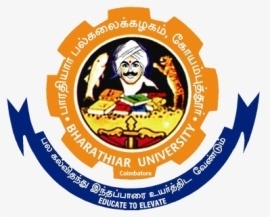 DEPARTMENT OF MATHEMATICS (C.A)(Affiliated Colleges)Bharathiar University(A State University, Accredited with “A“ Grade by NAAC and 13th Rank among Indian Universities by MHRD-NIRF)Coimbatore 641 046, INDIA*S-Strong; M-Medium; L-Low*S-Strong; M-Medium; L-Low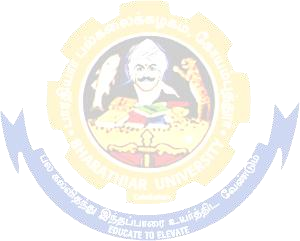 *S-Strong; M-Medium; L-Low*S-Strong; M-Medium; L-Low*S-Strong; M-Medium; L-Low*S-Strong; M-Medium; L-Low*S-Strong; M-Medium; L-Low*S-Strong; M-Medium; L-Low*S-Strong; M-Medium; L-Low*S-Strong; M-Medium; L-Low*S-Strong; M-Medium; L-Low*S-Strong; M-Medium; L-Low*S-Strong; M-Medium; L-Low*S-Strong; M-Medium; L-Low*S-Strong; M-Medium; L-Low*S-Strong; M-Medium; L-Low*S-Strong; M-Medium; L-Low*S-Strong; M-Medium; L-Low*S-Strong; M-Medium; L-Low*S-Strong; M-Medium; L-Low*S-Strong; M-Medium; L-Low*S-Strong; M-Medium; L-Low*S-Strong; M-Medium; L-Low*S-Strong; M-Medium; L-Low*S-Strong; M-Medium; L-Low*S-Strong; M-Medium; L-Low*S-Strong; M-Medium; L-Low*S-Strong; M-Medium; L-Low*S-Strong; M-Medium; L-Low*S-Strong; M-Medium; L-Low*S-Strong; M-Medium; L-Low*S-Strong; M-Medium; L-LowProgram Educational Objectives (PEOs)Program Educational Objectives (PEOs)Program Educational Objectives (PEOs)Program Educational Objectives (PEOs)The B. Sc. Mathematics (C.A) program describe accomplishments that graduates are expected to attain within five to seven years after graduationThe B. Sc. Mathematics (C.A) program describe accomplishments that graduates are expected to attain within five to seven years after graduationThe B. Sc. Mathematics (C.A) program describe accomplishments that graduates are expected to attain within five to seven years after graduationThe B. Sc. Mathematics (C.A) program describe accomplishments that graduates are expected to attain within five to seven years after graduationPEO1Acquire knowledge in functional areas of Mathematics and apply in all the fields of learning.Acquire knowledge in functional areas of Mathematics and apply in all the fields of learning.Acquire knowledge in functional areas of Mathematics and apply in all the fields of learning.PEO2Recognize the need for lifelong learning and demonstrate the ability to explore
some mathematical content independently.Recognize the need for lifelong learning and demonstrate the ability to explore
some mathematical content independently.Recognize the need for lifelong learning and demonstrate the ability to explore
some mathematical content independently.PEO3Employ mathematical ideas encompassing logical reasoning, analytical, numerical
ability, theoretical skills to model real-world problems and solve them.Employ mathematical ideas encompassing logical reasoning, analytical, numerical
ability, theoretical skills to model real-world problems and solve them.Employ mathematical ideas encompassing logical reasoning, analytical, numerical
ability, theoretical skills to model real-world problems and solve them.PEO4Develop critical thinking, creative thinking, self confidence for eventual success in
career.Develop critical thinking, creative thinking, self confidence for eventual success in
career.Develop critical thinking, creative thinking, self confidence for eventual success in
career.PEO5Analyze, interpret solutions and to enhance their Entrepreneurial skills, Managerial
skills and leadership.PEO6To prepare the students to communicate mathematical ideas effectively and develop their ability to  collaborate both intellectually and creatively in diverse
contexts.To prepare the students to communicate mathematical ideas effectively and develop their ability to  collaborate both intellectually and creatively in diverse
contexts.To prepare the students to communicate mathematical ideas effectively and develop their ability to  collaborate both intellectually and creatively in diverse
contexts.PEO7Rewarding careers in  Education, Industry, Banks, MNCs and pursue higher studies.Rewarding careers in  Education, Industry, Banks, MNCs and pursue higher studies.Rewarding careers in  Education, Industry, Banks, MNCs and pursue higher studies.Program Specific Outcomes (PSOs)Program Specific Outcomes (PSOs)After the successful completion of  B. Sc. Mathematics (C.A) program, the students are
expected toAfter the successful completion of  B. Sc. Mathematics (C.A) program, the students are
expected toPSO1Maintain a core of mathematical and technical knowledge that is adaptable to changing technologies and provides a solid foundation for extended learning.PSO2Identify the applications of Mathematics in other disciplines and society.PSO3Develop an in-depth knowledge in Mathematics appreciating the connections between theory and its applications.PSO4Demonstrate their mathematical modeling ability, problem solving skills, creative
talent and power of communication necessary for various kinds of employment.PSO5Develop mathematical aptitude and the ability to think abstractlyPSO6Learn independently and improve ones performance.PSO7Students are equipped to appear competitive examinations.Program Outcomes (POs)Program Outcomes (POs)On successful completion of the B. Sc. Mathematics(C.A)programOn successful completion of the B. Sc. Mathematics(C.A)programPO1Students are empowered with analytical and  logical skills to formulate results and
construct mathematical argument.PO2Ability to organize, analyze and interpret data accurately in both academic and
non -academic context.PO3Demonstrate effective communication of mathematical ideas   and creative
thinking skills to facilitate solving real world problems as a team and independently.PO4Appreciate and identify the connections between mathematics and other
disciplines.PO5Competency   to obtain employment in education, public and private sectors.PO6Identify the area of interest for extended learning from the understanding gained
from the domain and allied areas of Mathematics.PO7Develop mathematical aptitude, programming skills and   make critical
observations.PO8Garner innovative ideas to face global challenges.PO9Instill a sense of responsibility in tackling professional and social issues ethically.P10Trigger their passion for research in unexplored areas of Mathematics.BHARATHIAR UNIVERSITY : : COIMBATORE 641 046
B. Sc. Mathematics(C.A) Curriculum (Affiliated Colleges)
(For the students admitted during the academic year 2020 – 21 onwards)BHARATHIAR UNIVERSITY : : COIMBATORE 641 046
B. Sc. Mathematics(C.A) Curriculum (Affiliated Colleges)
(For the students admitted during the academic year 2020 – 21 onwards)BHARATHIAR UNIVERSITY : : COIMBATORE 641 046
B. Sc. Mathematics(C.A) Curriculum (Affiliated Colleges)
(For the students admitted during the academic year 2020 – 21 onwards)BHARATHIAR UNIVERSITY : : COIMBATORE 641 046
B. Sc. Mathematics(C.A) Curriculum (Affiliated Colleges)
(For the students admitted during the academic year 2020 – 21 onwards)BHARATHIAR UNIVERSITY : : COIMBATORE 641 046
B. Sc. Mathematics(C.A) Curriculum (Affiliated Colleges)
(For the students admitted during the academic year 2020 – 21 onwards)BHARATHIAR UNIVERSITY : : COIMBATORE 641 046
B. Sc. Mathematics(C.A) Curriculum (Affiliated Colleges)
(For the students admitted during the academic year 2020 – 21 onwards)BHARATHIAR UNIVERSITY : : COIMBATORE 641 046
B. Sc. Mathematics(C.A) Curriculum (Affiliated Colleges)
(For the students admitted during the academic year 2020 – 21 onwards)BHARATHIAR UNIVERSITY : : COIMBATORE 641 046
B. Sc. Mathematics(C.A) Curriculum (Affiliated Colleges)
(For the students admitted during the academic year 2020 – 21 onwards)BHARATHIAR UNIVERSITY : : COIMBATORE 641 046
B. Sc. Mathematics(C.A) Curriculum (Affiliated Colleges)
(For the students admitted during the academic year 2020 – 21 onwards)Course CodeTitle of the CourseTitle of the CourseCreditsHoursHoursMaximum MarksMaximum MarksMaximum MarksCourse CodeTitle of the CourseTitle of the CourseCredits Theory/ WeekPracticalCIAESETotalFIRST SEMESTERFIRST SEMESTERFIRST SEMESTERFIRST SEMESTERFIRST SEMESTERFIRST SEMESTERFIRST SEMESTERFIRST SEMESTERFIRST SEMESTERLanguage – ILanguage – I462575100English – IEnglish – I462575100Core Paper I - Classical AlgebraCore Paper I - Classical Algebra442575100Core Paper II-CalculusCore Paper II-Calculus452575100Allied A : Paper I Chosen by the collegeAllied A : Paper I Chosen by the college472575100Environmental Studies #Environmental Studies #22-5050TotalTotalTotal2230125425550SECOND SEMESTERSECOND SEMESTERSECOND SEMESTERSECOND SEMESTERSECOND SEMESTERSECOND SEMESTERSECOND SEMESTERSECOND SEMESTERSECOND SEMESTERLanguage – IILanguage – II462575100English – IIEnglish – II462575100Core Paper III - Analytical GeometryCore Paper III - Analytical Geometry442575100Core paper-IV-Programming in C
Programming in C PracticalCore paper-IV-Programming in C
Programming in C Practical33205575Core paper-IV-Programming in C
Programming in C PracticalCore paper-IV-Programming in C
Programming in C Practical1-2101525Allied A: Paper II Chosen by the collegeAllied A: Paper II Chosen by the college472575100Value Education – Human Rights #Value Education – Human Rights #22-5050TotalTotalTotal22282130420550THIRD SEMESTERTHIRD SEMESTERTHIRD SEMESTERTHIRD SEMESTERTHIRD SEMESTERTHIRD SEMESTERTHIRD SEMESTERTHIRD SEMESTERTHIRD SEMESTERCore Paper V- Trigonometry, Vector Calculus & Fourier SeriesCore Paper V- Trigonometry, Vector Calculus & Fourier Series452575100Core Paper VI-StaticsCore Paper VI-Statics452575100Core Paper VII - Programming in C++Core Paper VII - Programming in C++452575100Programming in C++  PracticalProgramming in C++  Practical23203050Allied B - Paper I Physics I / Chemistry I PracticalAllied B - Paper I Physics I / Chemistry I Practical35220
-55
-75
-(Or) Accountancy -I(Or) Accountancy -I472575100Skill based Subject – Operations  Research -ISkill based Subject – Operations  Research -I33205575Tamil @ / Advanced Tamil#   (OR) Non-major  elective    -  I  (Yoga  for  Human Excellence)# / Women’s RightsTamil @ / Advanced Tamil#   (OR) Non-major  elective    -  I  (Yoga  for  Human Excellence)# / Women’s Rights22-5050TotalTotalTotal222555135415  550FOURTH SEMESTERFOURTH SEMESTERFOURTH SEMESTERFOURTH SEMESTERFOURTH SEMESTERFOURTH SEMESTERFOURTH SEMESTERFOURTH SEMESTERFOURTH SEMESTERCore Paper VIII- Differential Equations and Laplace Transforms.Core Paper VIII- Differential Equations and Laplace Transforms.452575100Core Paper IX- DynamicsCore Paper IX- Dynamics452575100Core Paper X- RDBMS ORACLE
RDBMS ORACLE PracticalCore Paper X- RDBMS ORACLE
RDBMS ORACLE Practical452575100Core Paper X- RDBMS ORACLE
RDBMS ORACLE PracticalCore Paper X- RDBMS ORACLE
RDBMS ORACLE Practical233203050Allied B - Paper II Physics II / Chemistry II PracticalAllied B - Paper II Physics II / Chemistry II Practical          3
          25220
2055
3075
50(Or) Accountancy -II(Or) Accountancy -II47-2575  100Skill based Subject - Operations
Research – Paper IISkill based Subject - Operations
Research – Paper II33205575Tamil @ /Advanced Tamil #   (OR) Non-major elective  -II (General Awareness #)Tamil @ /Advanced Tamil #   (OR) Non-major elective  -II (General Awareness #)22-5050TotalTotalTotal24255155445  600FIFTH  SEMESTERFIFTH  SEMESTERFIFTH  SEMESTERFIFTH  SEMESTERFIFTH  SEMESTERFIFTH  SEMESTERFIFTH  SEMESTERFIFTH  SEMESTERFIFTH  SEMESTERCore Paper  XI- Real Analysis-ICore Paper  XI- Real Analysis-I452575100Core Paper XII- Modern Algebra-ICore Paper XII- Modern Algebra-I452575100Core Paper XIII- Complex AnalysisCore Paper XIII- Complex Analysis462575100Core Paper XIV- Visual BasicCore Paper XIV- Visual Basic442575100Visual Basic PracticalVisual Basic Practical232030        50Elective IElective I342055        75Skill Based Subject - Operations Research  Paper IIISkill Based Subject - Operations Research  Paper III332055        75TotalTotalTotal24273160440600SIXTH SEMESTERSIXTH SEMESTERSIXTH SEMESTERSIXTH SEMESTERSIXTH SEMESTERSIXTH SEMESTERSIXTH SEMESTERSIXTH SEMESTERSIXTH SEMESTERCore Paper XV - Real Analysis-II452575100Core Paper XVI - Modern Algebra-II452575100Core Paper XVII - Internet Java Programming34205575Internet Java programming Practical22203050Elective II34205575Elective III452575100Skill Based Subject - Operations Research Paper IV22252550@@Project Based learning 2- Advanced Platform Technology -(Govt(auto) & Govt (Non-Auto)) /   Data Analytics & Visualization -Aided (Non-auto) & SF(Non-Auto)            http://kb.naanmudhalvan.in/Bharathiar_University_(BU)23-          252550##Extension Activities @ / Swachh Bharath**2-50-50TotalTotalTotal26     282235    415  650Grand TotalGrand TotalGrand Total14016317940  25603500@   No University Examinations.  Only Continuous Internal Assessment (CIA)
#     No Continuous Internal Assessment (CIA).  Only University Examinations. ** Swachh Bharath Internship Scheme (SBIS) is to be added for 2 credits in the extension activities.@   No University Examinations.  Only Continuous Internal Assessment (CIA)
#     No Continuous Internal Assessment (CIA).  Only University Examinations. ** Swachh Bharath Internship Scheme (SBIS) is to be added for 2 credits in the extension activities.@   No University Examinations.  Only Continuous Internal Assessment (CIA)
#     No Continuous Internal Assessment (CIA).  Only University Examinations. ** Swachh Bharath Internship Scheme (SBIS) is to be added for 2 credits in the extension activities.@   No University Examinations.  Only Continuous Internal Assessment (CIA)
#     No Continuous Internal Assessment (CIA).  Only University Examinations. ** Swachh Bharath Internship Scheme (SBIS) is to be added for 2 credits in the extension activities.@   No University Examinations.  Only Continuous Internal Assessment (CIA)
#     No Continuous Internal Assessment (CIA).  Only University Examinations. ** Swachh Bharath Internship Scheme (SBIS) is to be added for 2 credits in the extension activities.@   No University Examinations.  Only Continuous Internal Assessment (CIA)
#     No Continuous Internal Assessment (CIA).  Only University Examinations. ** Swachh Bharath Internship Scheme (SBIS) is to be added for 2 credits in the extension activities.@   No University Examinations.  Only Continuous Internal Assessment (CIA)
#     No Continuous Internal Assessment (CIA).  Only University Examinations. ** Swachh Bharath Internship Scheme (SBIS) is to be added for 2 credits in the extension activities.@   No University Examinations.  Only Continuous Internal Assessment (CIA)
#     No Continuous Internal Assessment (CIA).  Only University Examinations. ** Swachh Bharath Internship Scheme (SBIS) is to be added for 2 credits in the extension activities.@   No University Examinations.  Only Continuous Internal Assessment (CIA)
#     No Continuous Internal Assessment (CIA).  Only University Examinations. ** Swachh Bharath Internship Scheme (SBIS) is to be added for 2 credits in the extension activities.@@ University semester examination will be conducted for 50 marks (As per existing pattern of Examination) and it will be converted for 25 marks.@@ University semester examination will be conducted for 50 marks (As per existing pattern of Examination) and it will be converted for 25 marks.@@ University semester examination will be conducted for 50 marks (As per existing pattern of Examination) and it will be converted for 25 marks.@@ University semester examination will be conducted for 50 marks (As per existing pattern of Examination) and it will be converted for 25 marks.@@ University semester examination will be conducted for 50 marks (As per existing pattern of Examination) and it will be converted for 25 marks.@@ University semester examination will be conducted for 50 marks (As per existing pattern of Examination) and it will be converted for 25 marks.@@ University semester examination will be conducted for 50 marks (As per existing pattern of Examination) and it will be converted for 25 marks.@@ University semester examination will be conducted for 50 marks (As per existing pattern of Examination) and it will be converted for 25 marks.@@ University semester examination will be conducted for 50 marks (As per existing pattern of Examination) and it will be converted for 25 marks.## Naan Mudhalvan –Courses- external 25 marks will be assessed by Industry and internal will be offered by respective course teacher.## Naan Mudhalvan –Courses- external 25 marks will be assessed by Industry and internal will be offered by respective course teacher.## Naan Mudhalvan –Courses- external 25 marks will be assessed by Industry and internal will be offered by respective course teacher.## Naan Mudhalvan –Courses- external 25 marks will be assessed by Industry and internal will be offered by respective course teacher.## Naan Mudhalvan –Courses- external 25 marks will be assessed by Industry and internal will be offered by respective course teacher.## Naan Mudhalvan –Courses- external 25 marks will be assessed by Industry and internal will be offered by respective course teacher.## Naan Mudhalvan –Courses- external 25 marks will be assessed by Industry and internal will be offered by respective course teacher.## Naan Mudhalvan –Courses- external 25 marks will be assessed by Industry and internal will be offered by respective course teacher.## Naan Mudhalvan –Courses- external 25 marks will be assessed by Industry and internal will be offered by respective course teacher.Allied Subjects (Colleges can choose any two subjects)Allied Subjects (Colleges can choose any two subjects)Allied Subjects (Colleges can choose any two subjects)Allied Subjects (Colleges can choose any two subjects)Allied Subjects (Colleges can choose any two subjects)Allied Subjects (Colleges can choose any two subjects)Allied Subjects (Colleges can choose any two subjects)Allied Subjects (Colleges can choose any two subjects)Allied Subjects (Colleges can choose any two subjects)1.Physics2.Chemistry 3.Accountancy  4.Statistics.1.Physics2.Chemistry 3.Accountancy  4.Statistics.1.Physics2.Chemistry 3.Accountancy  4.Statistics.1.Physics2.Chemistry 3.Accountancy  4.Statistics.1.Physics2.Chemistry 3.Accountancy  4.Statistics.1.Physics2.Chemistry 3.Accountancy  4.Statistics.1.Physics2.Chemistry 3.Accountancy  4.Statistics.1.Physics2.Chemistry 3.Accountancy  4.Statistics.1.Physics2.Chemistry 3.Accountancy  4.Statistics.List of Elective papersList of Elective papersList of Elective papersList of Elective papersList of Elective papersList of Elective papersList of Elective papersList of Elective papersList of Elective papers(Colleges can choose any one of the paper as electives)(Colleges can choose any one of the paper as electives)(Colleges can choose any one of the paper as electives)(Colleges can choose any one of the paper as electives)(Colleges can choose any one of the paper as electives)(Colleges can choose any one of the paper as electives)(Colleges can choose any one of the paper as electives)(Colleges can choose any one of the paper as electives)(Colleges can choose any one of the paper as electives)Elective
– IElective
– IAAstronomy- IAstronomy- IAstronomy- IAstronomy- IAstronomy- IAstronomy- IElective
– IElective
– IBNumerical -Methods-INumerical -Methods-INumerical -Methods-INumerical -Methods-INumerical -Methods-INumerical -Methods-IElective
– IElective
– ICGraph TheoryGraph TheoryGraph TheoryGraph TheoryGraph TheoryGraph TheoryElective
– IIElective
– IIAAstronomy—IIAstronomy—IIAstronomy—IIAstronomy—IIAstronomy—IIAstronomy—IIElective
– IIElective
– IIBNumerical Methods-IINumerical Methods-IINumerical Methods-IINumerical Methods-IINumerical Methods-IINumerical Methods-IIElective
– IIElective
– IICDigital Electronics &Computer FundamentalsDigital Electronics &Computer FundamentalsDigital Electronics &Computer FundamentalsDigital Electronics &Computer FundamentalsDigital Electronics &Computer FundamentalsDigital Electronics &Computer FundamentalsElective
– IIIElective
– IIIAAutomata Theory &   Formal LanguagesAutomata Theory &   Formal LanguagesAutomata Theory &   Formal LanguagesAutomata Theory &   Formal LanguagesAutomata Theory &   Formal LanguagesAutomata Theory &   Formal LanguagesElective
– IIIElective
– IIIBFuzzy logic and Neural NetworksFuzzy logic and Neural NetworksFuzzy logic and Neural NetworksFuzzy logic and Neural NetworksFuzzy logic and Neural NetworksFuzzy logic and Neural NetworksElective
– IIIElective
– IIICNumber TheoryNumber TheoryNumber TheoryNumber TheoryNumber TheoryNumber TheoryElective
– IIIElective
– IIIDDiscrete MathematicsDiscrete MathematicsDiscrete MathematicsDiscrete MathematicsDiscrete MathematicsDiscrete MathematicsElective
– IIIElective
– IIIEIntroduction to Industry 4.0 Introduction to Industry 4.0 Introduction to Industry 4.0 Introduction to Industry 4.0 Introduction to Industry 4.0 Introduction to Industry 4.0 Course codeCourse codeCLASSICAL ALGEBRALTPCCore/Elective/SupportiveCore/Elective/SupportiveCore/Elective/SupportiveCore Paper – I4--4Pre-requisitePre-requisitePre-requisiteKnowledge Of Limits	SyllabusVersionSyllabusVersion2020 -20212020 -2021Course Objectives:Course Objectives:Course Objectives:Course Objectives:Course Objectives:Course Objectives:Course Objectives:Course Objectives:To enable the students to learn Binomial,Exponential , Logarithmic series and their application to summation of series.To study intensively the convergence and divergence of different types of series.To demonstrate the standard methods to solve	both polynomial and transcendental type equations.To enable the students to learn Binomial,Exponential , Logarithmic series and their application to summation of series.To study intensively the convergence and divergence of different types of series.To demonstrate the standard methods to solve	both polynomial and transcendental type equations.To enable the students to learn Binomial,Exponential , Logarithmic series and their application to summation of series.To study intensively the convergence and divergence of different types of series.To demonstrate the standard methods to solve	both polynomial and transcendental type equations.To enable the students to learn Binomial,Exponential , Logarithmic series and their application to summation of series.To study intensively the convergence and divergence of different types of series.To demonstrate the standard methods to solve	both polynomial and transcendental type equations.To enable the students to learn Binomial,Exponential , Logarithmic series and their application to summation of series.To study intensively the convergence and divergence of different types of series.To demonstrate the standard methods to solve	both polynomial and transcendental type equations.To enable the students to learn Binomial,Exponential , Logarithmic series and their application to summation of series.To study intensively the convergence and divergence of different types of series.To demonstrate the standard methods to solve	both polynomial and transcendental type equations.To enable the students to learn Binomial,Exponential , Logarithmic series and their application to summation of series.To study intensively the convergence and divergence of different types of series.To demonstrate the standard methods to solve	both polynomial and transcendental type equations.To enable the students to learn Binomial,Exponential , Logarithmic series and their application to summation of series.To study intensively the convergence and divergence of different types of series.To demonstrate the standard methods to solve	both polynomial and transcendental type equations.Expected Course Outcomes:Expected Course Outcomes:Expected Course Outcomes:Expected Course Outcomes:Expected Course Outcomes:Expected Course Outcomes:Expected Course Outcomes:Expected Course Outcomes:On the successful completion of the course, student will be able to:On the successful completion of the course, student will be able to:On the successful completion of the course, student will be able to:On the successful completion of the course, student will be able to:On the successful completion of the course, student will be able to:On the successful completion of the course, student will be able to:On the successful completion of the course, student will be able to:On the successful completion of the course, student will be able to:CO1Know about the concept of Binomial ,Exponential , Logarithmic series and their application to summation of series.Know about the concept of Binomial ,Exponential , Logarithmic series and their application to summation of series.Know about the concept of Binomial ,Exponential , Logarithmic series and their application to summation of series.Know about the concept of Binomial ,Exponential , Logarithmic series and their application to summation of series.Know about the concept of Binomial ,Exponential , Logarithmic series and their application to summation of series.K1K1CO2Acquire a clear knowledge regarding methods to find an approximate roots ofThe equations.Acquire a clear knowledge regarding methods to find an approximate roots ofThe equations.Acquire a clear knowledge regarding methods to find an approximate roots ofThe equations.Acquire a clear knowledge regarding methods to find an approximate roots ofThe equations.Acquire a clear knowledge regarding methods to find an approximate roots ofThe equations.K2K2CO3Apply the appropriate tests to find the convergence or divergence of an infinite series.Apply the appropriate tests to find the convergence or divergence of an infinite series.Apply the appropriate tests to find the convergence or divergence of an infinite series.Apply the appropriate tests to find the convergence or divergence of an infinite series.Apply the appropriate tests to find the convergence or divergence of an infinite series.K3K3CO4Apply Descartes's rule of signs to find the number of positive and negative roots ifany in a polynomial equation .Apply Descartes's rule of signs to find the number of positive and negative roots ifany in a polynomial equation .Apply Descartes's rule of signs to find the number of positive and negative roots ifany in a polynomial equation .Apply Descartes's rule of signs to find the number of positive and negative roots ifany in a polynomial equation .Apply Descartes's rule of signs to find the number of positive and negative roots ifany in a polynomial equation .K3K3CO5Analyze the relation between roots and coefficients of the polynomial equations.Analyze the relation between roots and coefficients of the polynomial equations.Analyze the relation between roots and coefficients of the polynomial equations.Analyze the relation between roots and coefficients of the polynomial equations.Analyze the relation between roots and coefficients of the polynomial equations.K4K4K1 - Remember; K2 - Understand; K3 - Apply; K4 - Analyze; K5 - Evaluate; K6 - CreateK1 - Remember; K2 - Understand; K3 - Apply; K4 - Analyze; K5 - Evaluate; K6 - CreateK1 - Remember; K2 - Understand; K3 - Apply; K4 - Analyze; K5 - Evaluate; K6 - CreateK1 - Remember; K2 - Understand; K3 - Apply; K4 - Analyze; K5 - Evaluate; K6 - CreateK1 - Remember; K2 - Understand; K3 - Apply; K4 - Analyze; K5 - Evaluate; K6 - CreateK1 - Remember; K2 - Understand; K3 - Apply; K4 - Analyze; K5 - Evaluate; K6 - CreateK1 - Remember; K2 - Understand; K3 - Apply; K4 - Analyze; K5 - Evaluate; K6 - CreateK1 - Remember; K2 - Understand; K3 - Apply; K4 - Analyze; K5 - Evaluate; K6 - CreateUnit:1Unit:1Summation Of Series Using Binomial And Exponential TheoremSummation Of Series Using Binomial And Exponential Theorem12hours12hours12hours12hoursBinomial, exponential theorems-their statements only- their immediate application tosummation and approximation only.Binomial, exponential theorems-their statements only- their immediate application tosummation and approximation only.Binomial, exponential theorems-their statements only- their immediate application tosummation and approximation only.Binomial, exponential theorems-their statements only- their immediate application tosummation and approximation only.Binomial, exponential theorems-their statements only- their immediate application tosummation and approximation only.Binomial, exponential theorems-their statements only- their immediate application tosummation and approximation only.Binomial, exponential theorems-their statements only- their immediate application tosummation and approximation only.Binomial, exponential theorems-their statements only- their immediate application tosummation and approximation only.Unit:2Unit:2Logarithmic Series, Convergence And Divergence Of SeriesLogarithmic Series, Convergence And Divergence Of Series12 hours12 hours12 hours12 hoursLogarithmic series theorem-statement and proof-Immediate application to summation and approximation only. Convergency and divergency of series –definitions, elementary results-comparison tests-De -Alembert’s and Cauchy’s tests.Logarithmic series theorem-statement and proof-Immediate application to summation and approximation only. Convergency and divergency of series –definitions, elementary results-comparison tests-De -Alembert’s and Cauchy’s tests.Logarithmic series theorem-statement and proof-Immediate application to summation and approximation only. Convergency and divergency of series –definitions, elementary results-comparison tests-De -Alembert’s and Cauchy’s tests.Logarithmic series theorem-statement and proof-Immediate application to summation and approximation only. Convergency and divergency of series –definitions, elementary results-comparison tests-De -Alembert’s and Cauchy’s tests.Logarithmic series theorem-statement and proof-Immediate application to summation and approximation only. Convergency and divergency of series –definitions, elementary results-comparison tests-De -Alembert’s and Cauchy’s tests.Logarithmic series theorem-statement and proof-Immediate application to summation and approximation only. Convergency and divergency of series –definitions, elementary results-comparison tests-De -Alembert’s and Cauchy’s tests.Logarithmic series theorem-statement and proof-Immediate application to summation and approximation only. Convergency and divergency of series –definitions, elementary results-comparison tests-De -Alembert’s and Cauchy’s tests.Logarithmic series theorem-statement and proof-Immediate application to summation and approximation only. Convergency and divergency of series –definitions, elementary results-comparison tests-De -Alembert’s and Cauchy’s tests.Unit:3Unit:3Absolute Convergence Of SeriesAbsolute Convergence Of Series            12 hours            12 hours            12 hours            12 hoursAbsolute convergence-series of positive terms-Cauchy’s condensation test-Raabe’s test.Absolute convergence-series of positive terms-Cauchy’s condensation test-Raabe’s test.Absolute convergence-series of positive terms-Cauchy’s condensation test-Raabe’s test.Absolute convergence-series of positive terms-Cauchy’s condensation test-Raabe’s test.Absolute convergence-series of positive terms-Cauchy’s condensation test-Raabe’s test.Absolute convergence-series of positive terms-Cauchy’s condensation test-Raabe’s test.Absolute convergence-series of positive terms-Cauchy’s condensation test-Raabe’s test.Absolute convergence-series of positive terms-Cauchy’s condensation test-Raabe’s test.Unit:4Unit:4Theory Of EquationsTheory Of Equations            12 hours            12 hours            12 hours            12 hoursRoots of an equation- Relations connecting the roots and coefficients- transformations of equations-character and position of roots-Descarte’s  rule of signs-symmetric functionof roots-Reciprocal equations.Roots of an equation- Relations connecting the roots and coefficients- transformations of equations-character and position of roots-Descarte’s  rule of signs-symmetric functionof roots-Reciprocal equations.Roots of an equation- Relations connecting the roots and coefficients- transformations of equations-character and position of roots-Descarte’s  rule of signs-symmetric functionof roots-Reciprocal equations.Roots of an equation- Relations connecting the roots and coefficients- transformations of equations-character and position of roots-Descarte’s  rule of signs-symmetric functionof roots-Reciprocal equations.Roots of an equation- Relations connecting the roots and coefficients- transformations of equations-character and position of roots-Descarte’s  rule of signs-symmetric functionof roots-Reciprocal equations.Roots of an equation- Relations connecting the roots and coefficients- transformations of equations-character and position of roots-Descarte’s  rule of signs-symmetric functionof roots-Reciprocal equations.Roots of an equation- Relations connecting the roots and coefficients- transformations of equations-character and position of roots-Descarte’s  rule of signs-symmetric functionof roots-Reciprocal equations.Roots of an equation- Relations connecting the roots and coefficients- transformations of equations-character and position of roots-Descarte’s  rule of signs-symmetric functionof roots-Reciprocal equations.Unit:5Unit:5Multiple Roots12 hoursMultiple roots-Rolle’s theorem - position of real roots of f(x) =0 – Newton’s method of approximation to a root – Horner’s method.Multiple roots-Rolle’s theorem - position of real roots of f(x) =0 – Newton’s method of approximation to a root – Horner’s method.Multiple roots-Rolle’s theorem - position of real roots of f(x) =0 – Newton’s method of approximation to a root – Horner’s method.Multiple roots-Rolle’s theorem - position of real roots of f(x) =0 – Newton’s method of approximation to a root – Horner’s method.Total Lecture hours60 hoursText Book(s)Text Book(s)Text Book(s)Text Book(s)1Algebra-T.K .Manicavachasam Pillai, T.Natarajan& K.S Ganapathy ,(S. Viswanatham Printers & Publishers Private Ltd-2006)Algebra-T.K .Manicavachasam Pillai, T.Natarajan& K.S Ganapathy ,(S. Viswanatham Printers & Publishers Private Ltd-2006)Algebra-T.K .Manicavachasam Pillai, T.Natarajan& K.S Ganapathy ,(S. Viswanatham Printers & Publishers Private Ltd-2006)Reference BooksReference BooksReference BooksReference Books1Mathematics for B.Sc. Branch I -Vol. I- P. Kandasamy and K.Thilagavathy (For B.Sc-I semester) (S. Chand and Company Ltd, New Delhi, 2004.)Mathematics for B.Sc. Branch I -Vol. I- P. Kandasamy and K.Thilagavathy (For B.Sc-I semester) (S. Chand and Company Ltd, New Delhi, 2004.)Mathematics for B.Sc. Branch I -Vol. I- P. Kandasamy and K.Thilagavathy (For B.Sc-I semester) (S. Chand and Company Ltd, New Delhi, 2004.)2Algebra - N.P.Bali (Publisher: Laxmi Publications-New Delhi Edition 2010) .Algebra - N.P.Bali (Publisher: Laxmi Publications-New Delhi Edition 2010) .Algebra - N.P.Bali (Publisher: Laxmi Publications-New Delhi Edition 2010) .Related Online Contents [MOOC, SWAYAM, NPTEL, Websites etc.]Related Online Contents [MOOC, SWAYAM, NPTEL, Websites etc.]Related Online Contents [MOOC, SWAYAM, NPTEL, Websites etc.]Related Online Contents [MOOC, SWAYAM, NPTEL, Websites etc.]1https://www.brainkart.com/article/Introduction-to-Binomial,-Exponential-and-Logarithmic-series_35107/https://www.brainkart.com/article/Introduction-to-Binomial,-Exponential-and-Logarithmic-series_35107/https://www.brainkart.com/article/Introduction-to-Binomial,-Exponential-and-Logarithmic-series_35107/2http://www.jjernigan.com/172/ConvergenceDivergenceNotes.pdfhttp://www.jjernigan.com/172/ConvergenceDivergenceNotes.pdfhttp://www.jjernigan.com/172/ConvergenceDivergenceNotes.pdf3http://home.iitk.ac.in/~psraj/mth101/lecture_notes/Lecture11-13.pdf https://maths4uem.files.wordpress.com/2015/09/1028-infinite-series.pdf https://ocw.mit.edu/high-school/mathematics/exam-prep/concept-of-series/series-convergence-divergence/http://home.iitk.ac.in/~psraj/mth101/lecture_notes/Lecture11-13.pdf https://maths4uem.files.wordpress.com/2015/09/1028-infinite-series.pdf https://ocw.mit.edu/high-school/mathematics/exam-prep/concept-of-series/series-convergence-divergence/http://home.iitk.ac.in/~psraj/mth101/lecture_notes/Lecture11-13.pdf https://maths4uem.files.wordpress.com/2015/09/1028-infinite-series.pdf https://ocw.mit.edu/high-school/mathematics/exam-prep/concept-of-series/series-convergence-divergence/Course Designed By:  1. Dr. C.Janaki2.Mrs .B.ThenmozhiCourse Designed By:  1. Dr. C.Janaki2.Mrs .B.ThenmozhiCourse Designed By:  1. Dr. C.Janaki2.Mrs .B.ThenmozhiCourse Designed By:  1. Dr. C.Janaki2.Mrs .B.ThenmozhiCosPO1PO2PO3PO4PO5PO6PO7PO8PO9PO10CO1SMMSSSSMSSCO2SMMMSSSMMSCO3SMSSSSSSSSCO4SMSSSSSSSSCO5SSSSSSSSSSCourse codeCourse codeCourse codeCALCULUSCALCULUSLTPCCore/Elective/SupportiveCore/Elective/SupportiveCore/Elective/SupportiveCore/Elective/SupportiveCore Paper – IICore Paper – II5--4Pre-requisitePre-requisitePre-requisitePre-requisiteHigher Secondary Level Mathematics.	Higher Secondary Level Mathematics.	SyllabusVersionSyllabusVersion2020 -20212020 -2021Course Objectives:Course Objectives:Course Objectives:Course Objectives:Course Objectives:Course Objectives:Course Objectives:Course Objectives:Course Objectives:Course Objectives:To orient the students to get an idea of curvatures, Integration of different types of functions, its geometrical applications, double, triple and improper integrals.To orient the students to get an idea of curvatures, Integration of different types of functions, its geometrical applications, double, triple and improper integrals.To orient the students to get an idea of curvatures, Integration of different types of functions, its geometrical applications, double, triple and improper integrals.To orient the students to get an idea of curvatures, Integration of different types of functions, its geometrical applications, double, triple and improper integrals.To orient the students to get an idea of curvatures, Integration of different types of functions, its geometrical applications, double, triple and improper integrals.To orient the students to get an idea of curvatures, Integration of different types of functions, its geometrical applications, double, triple and improper integrals.To orient the students to get an idea of curvatures, Integration of different types of functions, its geometrical applications, double, triple and improper integrals.To orient the students to get an idea of curvatures, Integration of different types of functions, its geometrical applications, double, triple and improper integrals.To orient the students to get an idea of curvatures, Integration of different types of functions, its geometrical applications, double, triple and improper integrals.To orient the students to get an idea of curvatures, Integration of different types of functions, its geometrical applications, double, triple and improper integrals.Expected Course Outcomes:Expected Course Outcomes:Expected Course Outcomes:Expected Course Outcomes:Expected Course Outcomes:Expected Course Outcomes:Expected Course Outcomes:Expected Course Outcomes:Expected Course Outcomes:Expected Course Outcomes:On the successful completion of the course, student will be able to:On the successful completion of the course, student will be able to:On the successful completion of the course, student will be able to:On the successful completion of the course, student will be able to:On the successful completion of the course, student will be able to:On the successful completion of the course, student will be able to:On the successful completion of the course, student will be able to:On the successful completion of the course, student will be able to:On the successful completion of the course, student will be able to:On the successful completion of the course, student will be able to:CO1CO1Identify areas in Mathematics and other fields where Calculus is useful.Identify areas in Mathematics and other fields where Calculus is useful.Identify areas in Mathematics and other fields where Calculus is useful.Identify areas in Mathematics and other fields where Calculus is useful.Identify areas in Mathematics and other fields where Calculus is useful.Identify areas in Mathematics and other fields where Calculus is useful.K1K1CO2CO2Understand	the concepts of Evolutes and Envelopes,  methods to find curvatureand evolutes.Understand	the concepts of Evolutes and Envelopes,  methods to find curvatureand evolutes.Understand	the concepts of Evolutes and Envelopes,  methods to find curvatureand evolutes.Understand	the concepts of Evolutes and Envelopes,  methods to find curvatureand evolutes.Understand	the concepts of Evolutes and Envelopes,  methods to find curvatureand evolutes.Understand	the concepts of Evolutes and Envelopes,  methods to find curvatureand evolutes.K2K2CO3CO3Apply the concept of change of variables in double and triple integrals.Apply the concept of change of variables in double and triple integrals.Apply the concept of change of variables in double and triple integrals.Apply the concept of change of variables in double and triple integrals.Apply the concept of change of variables in double and triple integrals.Apply the concept of change of variables in double and triple integrals.K3K3CO4CO4Apply double, triple integral to find the area and volume respectively.Apply double, triple integral to find the area and volume respectively.Apply double, triple integral to find the area and volume respectively.Apply double, triple integral to find the area and volume respectively.Apply double, triple integral to find the area and volume respectively.Apply double, triple integral to find the area and volume respectively.K3K3CO5CO5Apply the Beta and gamma function to solve the multiple integrals.Apply the Beta and gamma function to solve the multiple integrals.Apply the Beta and gamma function to solve the multiple integrals.Apply the Beta and gamma function to solve the multiple integrals.Apply the Beta and gamma function to solve the multiple integrals.Apply the Beta and gamma function to solve the multiple integrals.K4K4K1 - Remember; K2 - Understand; K3 - Apply; K4 - Analyze; K5 - Evaluate; K6 - CreateK1 - Remember; K2 - Understand; K3 - Apply; K4 - Analyze; K5 - Evaluate; K6 - CreateK1 - Remember; K2 - Understand; K3 - Apply; K4 - Analyze; K5 - Evaluate; K6 - CreateK1 - Remember; K2 - Understand; K3 - Apply; K4 - Analyze; K5 - Evaluate; K6 - CreateK1 - Remember; K2 - Understand; K3 - Apply; K4 - Analyze; K5 - Evaluate; K6 - CreateK1 - Remember; K2 - Understand; K3 - Apply; K4 - Analyze; K5 - Evaluate; K6 - CreateK1 - Remember; K2 - Understand; K3 - Apply; K4 - Analyze; K5 - Evaluate; K6 - CreateK1 - Remember; K2 - Understand; K3 - Apply; K4 - Analyze; K5 - Evaluate; K6 - CreateK1 - Remember; K2 - Understand; K3 - Apply; K4 - Analyze; K5 - Evaluate; K6 - CreateK1 - Remember; K2 - Understand; K3 - Apply; K4 - Analyze; K5 - Evaluate; K6 - CreateUnit:1Unit:1Unit:1CurvatureCurvatureCurvature15hours15hours15hours15hoursCurvature-radius of curvature in Cartesian and polar forms-evolutes and envelopes- pedalequations- total differentiation- Euler’s theorem on homogeneous functions. .Curvature-radius of curvature in Cartesian and polar forms-evolutes and envelopes- pedalequations- total differentiation- Euler’s theorem on homogeneous functions. .Curvature-radius of curvature in Cartesian and polar forms-evolutes and envelopes- pedalequations- total differentiation- Euler’s theorem on homogeneous functions. .Curvature-radius of curvature in Cartesian and polar forms-evolutes and envelopes- pedalequations- total differentiation- Euler’s theorem on homogeneous functions. .Curvature-radius of curvature in Cartesian and polar forms-evolutes and envelopes- pedalequations- total differentiation- Euler’s theorem on homogeneous functions. .Curvature-radius of curvature in Cartesian and polar forms-evolutes and envelopes- pedalequations- total differentiation- Euler’s theorem on homogeneous functions. .Curvature-radius of curvature in Cartesian and polar forms-evolutes and envelopes- pedalequations- total differentiation- Euler’s theorem on homogeneous functions. .Curvature-radius of curvature in Cartesian and polar forms-evolutes and envelopes- pedalequations- total differentiation- Euler’s theorem on homogeneous functions. .Curvature-radius of curvature in Cartesian and polar forms-evolutes and envelopes- pedalequations- total differentiation- Euler’s theorem on homogeneous functions. .Curvature-radius of curvature in Cartesian and polar forms-evolutes and envelopes- pedalequations- total differentiation- Euler’s theorem on homogeneous functions. .Unit:2Unit:2Unit:2IntegrationIntegrationIntegration15 hours15 hours15 hours15 hoursIntegration of f ’(x)/f(x), f ’(x)f(x) ,[(px+q)/√(ax2 +bx+c)], [√(x-a)/(b-x)], [√(x-a)(b-x)],1/[√(x-a)(b-x),1/(acosx+bsinx+c), 1/(acos2 x+bsin2x+c),Integration by parts-Bernoulli’s Formula.Integration of f ’(x)/f(x), f ’(x)f(x) ,[(px+q)/√(ax2 +bx+c)], [√(x-a)/(b-x)], [√(x-a)(b-x)],1/[√(x-a)(b-x),1/(acosx+bsinx+c), 1/(acos2 x+bsin2x+c),Integration by parts-Bernoulli’s Formula.Integration of f ’(x)/f(x), f ’(x)f(x) ,[(px+q)/√(ax2 +bx+c)], [√(x-a)/(b-x)], [√(x-a)(b-x)],1/[√(x-a)(b-x),1/(acosx+bsinx+c), 1/(acos2 x+bsin2x+c),Integration by parts-Bernoulli’s Formula.Integration of f ’(x)/f(x), f ’(x)f(x) ,[(px+q)/√(ax2 +bx+c)], [√(x-a)/(b-x)], [√(x-a)(b-x)],1/[√(x-a)(b-x),1/(acosx+bsinx+c), 1/(acos2 x+bsin2x+c),Integration by parts-Bernoulli’s Formula.Integration of f ’(x)/f(x), f ’(x)f(x) ,[(px+q)/√(ax2 +bx+c)], [√(x-a)/(b-x)], [√(x-a)(b-x)],1/[√(x-a)(b-x),1/(acosx+bsinx+c), 1/(acos2 x+bsin2x+c),Integration by parts-Bernoulli’s Formula.Integration of f ’(x)/f(x), f ’(x)f(x) ,[(px+q)/√(ax2 +bx+c)], [√(x-a)/(b-x)], [√(x-a)(b-x)],1/[√(x-a)(b-x),1/(acosx+bsinx+c), 1/(acos2 x+bsin2x+c),Integration by parts-Bernoulli’s Formula.Integration of f ’(x)/f(x), f ’(x)f(x) ,[(px+q)/√(ax2 +bx+c)], [√(x-a)/(b-x)], [√(x-a)(b-x)],1/[√(x-a)(b-x),1/(acosx+bsinx+c), 1/(acos2 x+bsin2x+c),Integration by parts-Bernoulli’s Formula.Integration of f ’(x)/f(x), f ’(x)f(x) ,[(px+q)/√(ax2 +bx+c)], [√(x-a)/(b-x)], [√(x-a)(b-x)],1/[√(x-a)(b-x),1/(acosx+bsinx+c), 1/(acos2 x+bsin2x+c),Integration by parts-Bernoulli’s Formula.Integration of f ’(x)/f(x), f ’(x)f(x) ,[(px+q)/√(ax2 +bx+c)], [√(x-a)/(b-x)], [√(x-a)(b-x)],1/[√(x-a)(b-x),1/(acosx+bsinx+c), 1/(acos2 x+bsin2x+c),Integration by parts-Bernoulli’s Formula.Integration of f ’(x)/f(x), f ’(x)f(x) ,[(px+q)/√(ax2 +bx+c)], [√(x-a)/(b-x)], [√(x-a)(b-x)],1/[√(x-a)(b-x),1/(acosx+bsinx+c), 1/(acos2 x+bsin2x+c),Integration by parts-Bernoulli’s Formula.Unit:3Unit:3Unit:3Evaluation Of Double And Triple IntegralsEvaluation Of Double And Triple Integrals15 hours15 hours15 hours15 hours15 hoursReduction formulae- problems- evaluation of double and triple integrals- applications to calculations of areas and volumes-areas in polar coordinates.Reduction formulae- problems- evaluation of double and triple integrals- applications to calculations of areas and volumes-areas in polar coordinates.Reduction formulae- problems- evaluation of double and triple integrals- applications to calculations of areas and volumes-areas in polar coordinates.Reduction formulae- problems- evaluation of double and triple integrals- applications to calculations of areas and volumes-areas in polar coordinates.Reduction formulae- problems- evaluation of double and triple integrals- applications to calculations of areas and volumes-areas in polar coordinates.Reduction formulae- problems- evaluation of double and triple integrals- applications to calculations of areas and volumes-areas in polar coordinates.Reduction formulae- problems- evaluation of double and triple integrals- applications to calculations of areas and volumes-areas in polar coordinates.Reduction formulae- problems- evaluation of double and triple integrals- applications to calculations of areas and volumes-areas in polar coordinates.Reduction formulae- problems- evaluation of double and triple integrals- applications to calculations of areas and volumes-areas in polar coordinates.Reduction formulae- problems- evaluation of double and triple integrals- applications to calculations of areas and volumes-areas in polar coordinates.Unit:4Unit:4Unit:4Change Of Variables In Double And Triple IntegralsChange Of Variables In Double And Triple Integrals15 hours15 hours15 hours15 hours15 hoursChange of order of integration in double integral- Jacobians.- Change of variables in double andtriple integrals.Change of order of integration in double integral- Jacobians.- Change of variables in double andtriple integrals.Change of order of integration in double integral- Jacobians.- Change of variables in double andtriple integrals.Change of order of integration in double integral- Jacobians.- Change of variables in double andtriple integrals.Change of order of integration in double integral- Jacobians.- Change of variables in double andtriple integrals.Change of order of integration in double integral- Jacobians.- Change of variables in double andtriple integrals.Change of order of integration in double integral- Jacobians.- Change of variables in double andtriple integrals.Change of order of integration in double integral- Jacobians.- Change of variables in double andtriple integrals.Change of order of integration in double integral- Jacobians.- Change of variables in double andtriple integrals.Change of order of integration in double integral- Jacobians.- Change of variables in double andtriple integrals.Unit:5Unit:5Unit:5Beta And Gamma FunctionsBeta And Gamma Functions15 hours15 hours15 hours15 hours15 hoursBeta and Gamma integrals-their properties, relation between them- evaluation of multiple integrals using Beta and Gamma functions - Improper Integrals.Beta and Gamma integrals-their properties, relation between them- evaluation of multiple integrals using Beta and Gamma functions - Improper Integrals.Beta and Gamma integrals-their properties, relation between them- evaluation of multiple integrals using Beta and Gamma functions - Improper Integrals.Beta and Gamma integrals-their properties, relation between them- evaluation of multiple integrals using Beta and Gamma functions - Improper Integrals.Beta and Gamma integrals-their properties, relation between them- evaluation of multiple integrals using Beta and Gamma functions - Improper Integrals.Beta and Gamma integrals-their properties, relation between them- evaluation of multiple integrals using Beta and Gamma functions - Improper Integrals.Beta and Gamma integrals-their properties, relation between them- evaluation of multiple integrals using Beta and Gamma functions - Improper Integrals.Beta and Gamma integrals-their properties, relation between them- evaluation of multiple integrals using Beta and Gamma functions - Improper Integrals.Beta and Gamma integrals-their properties, relation between them- evaluation of multiple integrals using Beta and Gamma functions - Improper Integrals.Beta and Gamma integrals-their properties, relation between them- evaluation of multiple integrals using Beta and Gamma functions - Improper Integrals.Total Lecture hoursTotal Lecture hours75 hours75 hours75 hours75 hours75 hoursText Book(s)Text Book(s)Text Book(s)Text Book(s)Text Book(s)Text Book(s)Text Book(s)Text Book(s)Text Book(s)Text Book(s)1Calculus Vol 1 - S. Narayanan and T.K.M. Pillai. (Viswanathan Publishers 2008)Calculus Vol 1 - S. Narayanan and T.K.M. Pillai. (Viswanathan Publishers 2008)Calculus Vol 1 - S. Narayanan and T.K.M. Pillai. (Viswanathan Publishers 2008)Calculus Vol 1 - S. Narayanan and T.K.M. Pillai. (Viswanathan Publishers 2008)Calculus Vol 1 - S. Narayanan and T.K.M. Pillai. (Viswanathan Publishers 2008)Calculus Vol 1 - S. Narayanan and T.K.M. Pillai. (Viswanathan Publishers 2008)Calculus Vol 1 - S. Narayanan and T.K.M. Pillai. (Viswanathan Publishers 2008)Calculus Vol 1 - S. Narayanan and T.K.M. Pillai. (Viswanathan Publishers 2008)Calculus Vol 1 - S. Narayanan and T.K.M. Pillai. (Viswanathan Publishers 2008)2Calculus Vol 2- S. Narayanan and T.K.M. Pillai. (Viswanathan Publishers 2008)Calculus Vol 2- S. Narayanan and T.K.M. Pillai. (Viswanathan Publishers 2008)Calculus Vol 2- S. Narayanan and T.K.M. Pillai. (Viswanathan Publishers 2008)Calculus Vol 2- S. Narayanan and T.K.M. Pillai. (Viswanathan Publishers 2008)Calculus Vol 2- S. Narayanan and T.K.M. Pillai. (Viswanathan Publishers 2008)Calculus Vol 2- S. Narayanan and T.K.M. Pillai. (Viswanathan Publishers 2008)Calculus Vol 2- S. Narayanan and T.K.M. Pillai. (Viswanathan Publishers 2008)Calculus Vol 2- S. Narayanan and T.K.M. Pillai. (Viswanathan Publishers 2008)Calculus Vol 2- S. Narayanan and T.K.M. Pillai. (Viswanathan Publishers 2008)Reference BooksReference Books1Mathematics for BSc – Vol I and. II - P. Kandasamy &K.Thilagarathy (S.Chand and Co-2004 )2A Text book of calculus- Shanthi Narayanan &J.N.Kapoor (S.Chand& Co.2014)Related Online Contents [MOOC, SWAYAM, NPTEL, Websites etc.]Related Online Contents [MOOC, SWAYAM, NPTEL, Websites etc.]1https://ocw.mit.edu/resources/res-18-006-calculus-revisited-single-variable-calculus-fall-2010/study-materials2https://www.khanacademy.org/math/calculus-home3https://www.sac.edu/FacultyStaff/HomePages/MajidKashi/PDF/MATH_150/Bus_Calculus.pdf4http://nptel.ac.in/courses/111104085/295http://www.math.odu.edu/~jhh/Volume-1.PDF http://www.math.odu.edu/~jhh/Volume-2.PDFhttps://www.math.cmu.edu/~wn0g/2ch6a.pdf6https://nptel.ac.in/courses/111/105/111105122/ http://www.staff.ttu.ee/~lpallas/multipleintegrals.pdfCourse Designed By: 1.Dr.C.Janaki2.Mr.R.SubramanianCourse Designed By: 1.Dr.C.Janaki2.Mr.R.SubramanianCOsPO1PO2PO3PO4PO5PO6PO7PO8PO9PO10CO1SMSSSSSMSSCO2SMSSSSSMSSCO3SSSSSSSSSSCO4SMSSSSSSSSCO5SSSSSSSSSMCourse codeCourse codeCourse codeANALYTICAL GEOMETRYANALYTICAL GEOMETRYLTTPCCore/Elective/SupportiveCore/Elective/SupportiveCore/Elective/SupportiveCore/Elective/SupportiveCore Paper – IIICore Paper – III4---4Pre-requisitePre-requisitePre-requisitePre-requisiteKnowledge In Trigonometry, Vector algebra	Knowledge In Trigonometry, Vector algebra	SyllabusVersionSyllabusVersion2020 -20212020 -20212020 -2021Course Objectives:Course Objectives:Course Objectives:Course Objectives:Course Objectives:Course Objectives:Course Objectives:Course Objectives:Course Objectives:Course Objectives:Course Objectives:Emphasis to enhance student knowledge in three dimensional analytical geometry and	thegeometrical aspects of three dimensional figs, viz, sphere, cone and cylinder.Emphasis to enhance student knowledge in three dimensional analytical geometry and	thegeometrical aspects of three dimensional figs, viz, sphere, cone and cylinder.Emphasis to enhance student knowledge in three dimensional analytical geometry and	thegeometrical aspects of three dimensional figs, viz, sphere, cone and cylinder.Emphasis to enhance student knowledge in three dimensional analytical geometry and	thegeometrical aspects of three dimensional figs, viz, sphere, cone and cylinder.Emphasis to enhance student knowledge in three dimensional analytical geometry and	thegeometrical aspects of three dimensional figs, viz, sphere, cone and cylinder.Emphasis to enhance student knowledge in three dimensional analytical geometry and	thegeometrical aspects of three dimensional figs, viz, sphere, cone and cylinder.Emphasis to enhance student knowledge in three dimensional analytical geometry and	thegeometrical aspects of three dimensional figs, viz, sphere, cone and cylinder.Emphasis to enhance student knowledge in three dimensional analytical geometry and	thegeometrical aspects of three dimensional figs, viz, sphere, cone and cylinder.Emphasis to enhance student knowledge in three dimensional analytical geometry and	thegeometrical aspects of three dimensional figs, viz, sphere, cone and cylinder.Emphasis to enhance student knowledge in three dimensional analytical geometry and	thegeometrical aspects of three dimensional figs, viz, sphere, cone and cylinder.Emphasis to enhance student knowledge in three dimensional analytical geometry and	thegeometrical aspects of three dimensional figs, viz, sphere, cone and cylinder.Expected Course Outcomes:Expected Course Outcomes:Expected Course Outcomes:Expected Course Outcomes:Expected Course Outcomes:Expected Course Outcomes:Expected Course Outcomes:Expected Course Outcomes:Expected Course Outcomes:Expected Course Outcomes:Expected Course Outcomes:On the successful completion of the course, student will be able to:On the successful completion of the course, student will be able to:On the successful completion of the course, student will be able to:On the successful completion of the course, student will be able to:On the successful completion of the course, student will be able to:On the successful completion of the course, student will be able to:On the successful completion of the course, student will be able to:On the successful completion of the course, student will be able to:On the successful completion of the course, student will be able to:On the successful completion of the course, student will be able to:On the successful completion of the course, student will be able to:CO1CO1Gain knowledge about the regular geometrical figures and their properties.Gain knowledge about the regular geometrical figures and their properties.Gain knowledge about the regular geometrical figures and their properties.Gain knowledge about the regular geometrical figures and their properties.Gain knowledge about the regular geometrical figures and their properties.Gain knowledge about the regular geometrical figures and their properties.Gain knowledge about the regular geometrical figures and their properties.K1K1CO2CO2Describe the geometric concepts.Describe the geometric concepts.Describe the geometric concepts.Describe the geometric concepts.Describe the geometric concepts.Describe the geometric concepts.Describe the geometric concepts.K2K2CO3CO3Find equation to tangent, normal at a point on a conicFind equation to tangent, normal at a point on a conicFind equation to tangent, normal at a point on a conicFind equation to tangent, normal at a point on a conicFind equation to tangent, normal at a point on a conicFind equation to tangent, normal at a point on a conicFind equation to tangent, normal at a point on a conicK3K3CO4CO4Analyze condition of tangency and find the tangent plane to the central conicoidAnalyze condition of tangency and find the tangent plane to the central conicoidAnalyze condition of tangency and find the tangent plane to the central conicoidAnalyze condition of tangency and find the tangent plane to the central conicoidAnalyze condition of tangency and find the tangent plane to the central conicoidAnalyze condition of tangency and find the tangent plane to the central conicoidAnalyze condition of tangency and find the tangent plane to the central conicoidK4K4CO5CO5Analyze conics to explain natural phenomenonAnalyze conics to explain natural phenomenonAnalyze conics to explain natural phenomenonAnalyze conics to explain natural phenomenonAnalyze conics to explain natural phenomenonAnalyze conics to explain natural phenomenonAnalyze conics to explain natural phenomenonK4K4K1 - Remember; K2 - Understand; K3 - Apply; K4 - Analyze; K5 - Evaluate; K6 - CreateK1 - Remember; K2 - Understand; K3 - Apply; K4 - Analyze; K5 - Evaluate; K6 - CreateK1 - Remember; K2 - Understand; K3 - Apply; K4 - Analyze; K5 - Evaluate; K6 - CreateK1 - Remember; K2 - Understand; K3 - Apply; K4 - Analyze; K5 - Evaluate; K6 - CreateK1 - Remember; K2 - Understand; K3 - Apply; K4 - Analyze; K5 - Evaluate; K6 - CreateK1 - Remember; K2 - Understand; K3 - Apply; K4 - Analyze; K5 - Evaluate; K6 - CreateK1 - Remember; K2 - Understand; K3 - Apply; K4 - Analyze; K5 - Evaluate; K6 - CreateK1 - Remember; K2 - Understand; K3 - Apply; K4 - Analyze; K5 - Evaluate; K6 - CreateK1 - Remember; K2 - Understand; K3 - Apply; K4 - Analyze; K5 - Evaluate; K6 - CreateK1 - Remember; K2 - Understand; K3 - Apply; K4 - Analyze; K5 - Evaluate; K6 - CreateK1 - Remember; K2 - Understand; K3 - Apply; K4 - Analyze; K5 - Evaluate; K6 - CreateUnit:1Unit:1Unit:1Straight LinesStraight LinesStraight Lines12 hours12 hours12 hours12 hours12 hoursAnalytical Geometry 3D -Straight lines- coplanarity of straight line-shortest distance (S.D) andequation of S.D between two lines-simple problems..Analytical Geometry 3D -Straight lines- coplanarity of straight line-shortest distance (S.D) andequation of S.D between two lines-simple problems..Analytical Geometry 3D -Straight lines- coplanarity of straight line-shortest distance (S.D) andequation of S.D between two lines-simple problems..Analytical Geometry 3D -Straight lines- coplanarity of straight line-shortest distance (S.D) andequation of S.D between two lines-simple problems..Analytical Geometry 3D -Straight lines- coplanarity of straight line-shortest distance (S.D) andequation of S.D between two lines-simple problems..Analytical Geometry 3D -Straight lines- coplanarity of straight line-shortest distance (S.D) andequation of S.D between two lines-simple problems..Analytical Geometry 3D -Straight lines- coplanarity of straight line-shortest distance (S.D) andequation of S.D between two lines-simple problems..Analytical Geometry 3D -Straight lines- coplanarity of straight line-shortest distance (S.D) andequation of S.D between two lines-simple problems..Analytical Geometry 3D -Straight lines- coplanarity of straight line-shortest distance (S.D) andequation of S.D between two lines-simple problems..Analytical Geometry 3D -Straight lines- coplanarity of straight line-shortest distance (S.D) andequation of S.D between two lines-simple problems..Analytical Geometry 3D -Straight lines- coplanarity of straight line-shortest distance (S.D) andequation of S.D between two lines-simple problems..Unit:2Unit:2Unit:2SphereSphereSphere12 hours12 hours12 hours12 hours12 hoursSphere: standard equation of sphere-results based on the properties of a sphere-tangent planeto a sphere- equation of a circle.Sphere: standard equation of sphere-results based on the properties of a sphere-tangent planeto a sphere- equation of a circle.Sphere: standard equation of sphere-results based on the properties of a sphere-tangent planeto a sphere- equation of a circle.Sphere: standard equation of sphere-results based on the properties of a sphere-tangent planeto a sphere- equation of a circle.Sphere: standard equation of sphere-results based on the properties of a sphere-tangent planeto a sphere- equation of a circle.Sphere: standard equation of sphere-results based on the properties of a sphere-tangent planeto a sphere- equation of a circle.Sphere: standard equation of sphere-results based on the properties of a sphere-tangent planeto a sphere- equation of a circle.Sphere: standard equation of sphere-results based on the properties of a sphere-tangent planeto a sphere- equation of a circle.Sphere: standard equation of sphere-results based on the properties of a sphere-tangent planeto a sphere- equation of a circle.Sphere: standard equation of sphere-results based on the properties of a sphere-tangent planeto a sphere- equation of a circle.Sphere: standard equation of sphere-results based on the properties of a sphere-tangent planeto a sphere- equation of a circle.Unit:3Unit:3Unit:3System Of SpheresSystem Of Spheres12 hours12 hours12 hours12 hours12 hours12 hoursTangency of spheres- coaxial system of spheres- radical planes- Orthogonal spheres.Tangency of spheres- coaxial system of spheres- radical planes- Orthogonal spheres.Tangency of spheres- coaxial system of spheres- radical planes- Orthogonal spheres.Tangency of spheres- coaxial system of spheres- radical planes- Orthogonal spheres.Tangency of spheres- coaxial system of spheres- radical planes- Orthogonal spheres.Tangency of spheres- coaxial system of spheres- radical planes- Orthogonal spheres.Tangency of spheres- coaxial system of spheres- radical planes- Orthogonal spheres.Tangency of spheres- coaxial system of spheres- radical planes- Orthogonal spheres.Tangency of spheres- coaxial system of spheres- radical planes- Orthogonal spheres.Tangency of spheres- coaxial system of spheres- radical planes- Orthogonal spheres.Tangency of spheres- coaxial system of spheres- radical planes- Orthogonal spheres.Unit:4Unit:4Unit:4Cone And CylinderCone And Cylinder12 hours12 hours12 hours12 hours12 hours12 hoursCone whose vertex is at the origin- envelope cone of a sphere-right circular cone-equation f acylinder-right circular cylinder.Cone whose vertex is at the origin- envelope cone of a sphere-right circular cone-equation f acylinder-right circular cylinder.Cone whose vertex is at the origin- envelope cone of a sphere-right circular cone-equation f acylinder-right circular cylinder.Cone whose vertex is at the origin- envelope cone of a sphere-right circular cone-equation f acylinder-right circular cylinder.Cone whose vertex is at the origin- envelope cone of a sphere-right circular cone-equation f acylinder-right circular cylinder.Cone whose vertex is at the origin- envelope cone of a sphere-right circular cone-equation f acylinder-right circular cylinder.Cone whose vertex is at the origin- envelope cone of a sphere-right circular cone-equation f acylinder-right circular cylinder.Cone whose vertex is at the origin- envelope cone of a sphere-right circular cone-equation f acylinder-right circular cylinder.Cone whose vertex is at the origin- envelope cone of a sphere-right circular cone-equation f acylinder-right circular cylinder.Cone whose vertex is at the origin- envelope cone of a sphere-right circular cone-equation f acylinder-right circular cylinder.Cone whose vertex is at the origin- envelope cone of a sphere-right circular cone-equation f acylinder-right circular cylinder.Unit:5Unit:5Unit:5ConicoidConicoid12 hours12 hours12 hours12 hours12 hours12 hoursNature of a conicoid- standard equation of central conicoid –enveloping cone- tangentplane-condition for tangency –director Sphere- director plane .Nature of a conicoid- standard equation of central conicoid –enveloping cone- tangentplane-condition for tangency –director Sphere- director plane .Nature of a conicoid- standard equation of central conicoid –enveloping cone- tangentplane-condition for tangency –director Sphere- director plane .Nature of a conicoid- standard equation of central conicoid –enveloping cone- tangentplane-condition for tangency –director Sphere- director plane .Nature of a conicoid- standard equation of central conicoid –enveloping cone- tangentplane-condition for tangency –director Sphere- director plane .Nature of a conicoid- standard equation of central conicoid –enveloping cone- tangentplane-condition for tangency –director Sphere- director plane .Nature of a conicoid- standard equation of central conicoid –enveloping cone- tangentplane-condition for tangency –director Sphere- director plane .Nature of a conicoid- standard equation of central conicoid –enveloping cone- tangentplane-condition for tangency –director Sphere- director plane .Nature of a conicoid- standard equation of central conicoid –enveloping cone- tangentplane-condition for tangency –director Sphere- director plane .Nature of a conicoid- standard equation of central conicoid –enveloping cone- tangentplane-condition for tangency –director Sphere- director plane .Nature of a conicoid- standard equation of central conicoid –enveloping cone- tangentplane-condition for tangency –director Sphere- director plane .Total Lecture hoursTotal Lecture hours60 hours60 hours60 hours60 hours60 hours60 hoursText Book(s)Text Book(s)Text Book(s)Text Book(s)Text Book(s)Text Book(s)Text Book(s)Text Book(s)Text Book(s)Text Book(s)Text Book(s)1Analytical Geometry - P. Durai Pandian & others (Emerald Publishers 1998).Analytical Geometry - P. Durai Pandian & others (Emerald Publishers 1998).Analytical Geometry - P. Durai Pandian & others (Emerald Publishers 1998).Analytical Geometry - P. Durai Pandian & others (Emerald Publishers 1998).Analytical Geometry - P. Durai Pandian & others (Emerald Publishers 1998).Analytical Geometry - P. Durai Pandian & others (Emerald Publishers 1998).Analytical Geometry - P. Durai Pandian & others (Emerald Publishers 1998).Analytical Geometry - P. Durai Pandian & others (Emerald Publishers 1998).Analytical Geometry - P. Durai Pandian & others (Emerald Publishers 1998).Analytical Geometry - P. Durai Pandian & others (Emerald Publishers 1998).2Solid Geometry- N.P. Bali(Laxmi Publications (P) Ltd,2015)Solid Geometry- N.P. Bali(Laxmi Publications (P) Ltd,2015)Solid Geometry- N.P. Bali(Laxmi Publications (P) Ltd,2015)Solid Geometry- N.P. Bali(Laxmi Publications (P) Ltd,2015)Solid Geometry- N.P. Bali(Laxmi Publications (P) Ltd,2015)Solid Geometry- N.P. Bali(Laxmi Publications (P) Ltd,2015)Solid Geometry- N.P. Bali(Laxmi Publications (P) Ltd,2015)Solid Geometry- N.P. Bali(Laxmi Publications (P) Ltd,2015)Solid Geometry- N.P. Bali(Laxmi Publications (P) Ltd,2015)Solid Geometry- N.P. Bali(Laxmi Publications (P) Ltd,2015)Reference BooksReference BooksReference BooksReference BooksReference BooksReference BooksReference BooksReference BooksReference BooksReference BooksReference BooksRelated Online Contents [MOOC, SWAYAM, NPTEL, Websites etc.]Related Online Contents [MOOC, SWAYAM, NPTEL, Websites etc.]Related Online Contents [MOOC, SWAYAM, NPTEL, Websites etc.]Related Online Contents [MOOC, SWAYAM, NPTEL, Websites etc.]Related Online Contents [MOOC, SWAYAM, NPTEL, Websites etc.]Related Online Contents [MOOC, SWAYAM, NPTEL, Websites etc.]Related Online Contents [MOOC, SWAYAM, NPTEL, Websites etc.]Related Online Contents [MOOC, SWAYAM, NPTEL, Websites etc.]Related Online Contents [MOOC, SWAYAM, NPTEL, Websites etc.]Related Online Contents [MOOC, SWAYAM, NPTEL, Websites etc.]Related Online Contents [MOOC, SWAYAM, NPTEL, Websites etc.]1http://www.brainkart.com/article/Three-Dimensional-Analytical-Geometry_6453/http://www.brainkart.com/article/Three-Dimensional-Analytical-Geometry_6453/http://www.brainkart.com/article/Three-Dimensional-Analytical-Geometry_6453/http://www.brainkart.com/article/Three-Dimensional-Analytical-Geometry_6453/http://www.brainkart.com/article/Three-Dimensional-Analytical-Geometry_6453/http://www.brainkart.com/article/Three-Dimensional-Analytical-Geometry_6453/http://www.brainkart.com/article/Three-Dimensional-Analytical-Geometry_6453/http://www.brainkart.com/article/Three-Dimensional-Analytical-Geometry_6453/http://www.brainkart.com/article/Three-Dimensional-Analytical-Geometry_6453/http://www.brainkart.com/article/Three-Dimensional-Analytical-Geometry_6453/2http://egyankosh.ac.in/bitstream/123456789/11990/1/Unit-2.pdfhttp://egyankosh.ac.in/bitstream/123456789/11990/1/Unit-2.pdfhttp://egyankosh.ac.in/bitstream/123456789/11990/1/Unit-2.pdfhttp://egyankosh.ac.in/bitstream/123456789/11990/1/Unit-2.pdfhttp://egyankosh.ac.in/bitstream/123456789/11990/1/Unit-2.pdfhttp://egyankosh.ac.in/bitstream/123456789/11990/1/Unit-2.pdfhttp://egyankosh.ac.in/bitstream/123456789/11990/1/Unit-2.pdfhttp://egyankosh.ac.in/bitstream/123456789/11990/1/Unit-2.pdfhttp://egyankosh.ac.in/bitstream/123456789/11990/1/Unit-2.pdfhttp://egyankosh.ac.in/bitstream/123456789/11990/1/Unit-2.pdfCOsPO1PO2PO3PO4PO5PO6PO7PO8PO9PO10CO1MMSSMSSMSSCO2SMSSSSSSSSCO3SMSMMMSSSSCO4SMSSMSMSSSCO5SSSSMSSSSSCourse codeCourse codePROGRAMMING IN CLTPCCore/Elective/SupportiveCore/Elective/SupportiveCore/Elective/SupportiveCore Paper-IV3--3Pre-requisitePre-requisitePre-requisiteHigher Secondary level MathematicsSyllabus VersionSyllabus Version2020 -20212020 -2021Course Objectives:Course Objectives:Course Objectives:Course Objectives:Course Objectives:Course Objectives:Course Objectives:Course Objectives:To impart the importance of C language, its structure, Data types, Operators of C, Various control statements, Arrays, different types of functions and practical problems.To impart the importance of C language, its structure, Data types, Operators of C, Various control statements, Arrays, different types of functions and practical problems.To impart the importance of C language, its structure, Data types, Operators of C, Various control statements, Arrays, different types of functions and practical problems.To impart the importance of C language, its structure, Data types, Operators of C, Various control statements, Arrays, different types of functions and practical problems.To impart the importance of C language, its structure, Data types, Operators of C, Various control statements, Arrays, different types of functions and practical problems.To impart the importance of C language, its structure, Data types, Operators of C, Various control statements, Arrays, different types of functions and practical problems.To impart the importance of C language, its structure, Data types, Operators of C, Various control statements, Arrays, different types of functions and practical problems.To impart the importance of C language, its structure, Data types, Operators of C, Various control statements, Arrays, different types of functions and practical problems.Expected Course Outcomes:Expected Course Outcomes:Expected Course Outcomes:Expected Course Outcomes:Expected Course Outcomes:Expected Course Outcomes:Expected Course Outcomes:Expected Course Outcomes:On the successful completion of the course, student will be able to:On the successful completion of the course, student will be able to:On the successful completion of the course, student will be able to:On the successful completion of the course, student will be able to:On the successful completion of the course, student will be able to:On the successful completion of the course, student will be able to:On the successful completion of the course, student will be able to:On the successful completion of the course, student will be able to:CO1Remember the importance of C language and data types.Remember the importance of C language and data types.Remember the importance of C language and data types.Remember the importance of C language and data types.Remember the importance of C language and data types.K1K1CO2Understand the basic structure, operators and statements of C language.Understand the basic structure, operators and statements of C language.Understand the basic structure, operators and statements of C language.Understand the basic structure, operators and statements of C language.Understand the basic structure, operators and statements of C language.K2K2CO3Understand decision control statements, loop control statements.Understand decision control statements, loop control statements.Understand decision control statements, loop control statements.Understand decision control statements, loop control statements.Understand decision control statements, loop control statements.K2K2CO4Apply the concepts of data types, operators, expressions, control statements,arrays, character arrays and strings to write the C code for a given algorithm.Apply the concepts of data types, operators, expressions, control statements,arrays, character arrays and strings to write the C code for a given algorithm.Apply the concepts of data types, operators, expressions, control statements,arrays, character arrays and strings to write the C code for a given algorithm.Apply the concepts of data types, operators, expressions, control statements,arrays, character arrays and strings to write the C code for a given algorithm.Apply the concepts of data types, operators, expressions, control statements,arrays, character arrays and strings to write the C code for a given algorithm.K3K3CO5Read, understand and trace the execution of programs written in C languageRead, understand and trace the execution of programs written in C languageRead, understand and trace the execution of programs written in C languageRead, understand and trace the execution of programs written in C languageRead, understand and trace the execution of programs written in C languageK4K4K1 - Remember; K2 - Understand; K3 - Apply; K4 - Analyze; K5 - Evaluate; K6 - CreateK1 - Remember; K2 - Understand; K3 - Apply; K4 - Analyze; K5 - Evaluate; K6 - CreateK1 - Remember; K2 - Understand; K3 - Apply; K4 - Analyze; K5 - Evaluate; K6 - CreateK1 - Remember; K2 - Understand; K3 - Apply; K4 - Analyze; K5 - Evaluate; K6 - CreateK1 - Remember; K2 - Understand; K3 - Apply; K4 - Analyze; K5 - Evaluate; K6 - CreateK1 - Remember; K2 - Understand; K3 - Apply; K4 - Analyze; K5 - Evaluate; K6 - CreateK1 - Remember; K2 - Understand; K3 - Apply; K4 - Analyze; K5 - Evaluate; K6 - CreateK1 - Remember; K2 - Understand; K3 - Apply; K4 - Analyze; K5 - Evaluate; K6 - CreateUnit:1Unit:1Constants, Variables &Data TypesConstants, Variables &Data TypesConstants, Variables &Data Types9 hours9 hours9 hoursIntroduction – Importance of C- Basic structure of C programme - Character set -Constants – Keywords and identifiers – Variables Data types – Declaration of variables – Assigning valuesto variables –Defining symbolic constants. .Introduction – Importance of C- Basic structure of C programme - Character set -Constants – Keywords and identifiers – Variables Data types – Declaration of variables – Assigning valuesto variables –Defining symbolic constants. .Introduction – Importance of C- Basic structure of C programme - Character set -Constants – Keywords and identifiers – Variables Data types – Declaration of variables – Assigning valuesto variables –Defining symbolic constants. .Introduction – Importance of C- Basic structure of C programme - Character set -Constants – Keywords and identifiers – Variables Data types – Declaration of variables – Assigning valuesto variables –Defining symbolic constants. .Introduction – Importance of C- Basic structure of C programme - Character set -Constants – Keywords and identifiers – Variables Data types – Declaration of variables – Assigning valuesto variables –Defining symbolic constants. .Introduction – Importance of C- Basic structure of C programme - Character set -Constants – Keywords and identifiers – Variables Data types – Declaration of variables – Assigning valuesto variables –Defining symbolic constants. .Introduction – Importance of C- Basic structure of C programme - Character set -Constants – Keywords and identifiers – Variables Data types – Declaration of variables – Assigning valuesto variables –Defining symbolic constants. .Introduction – Importance of C- Basic structure of C programme - Character set -Constants – Keywords and identifiers – Variables Data types – Declaration of variables – Assigning valuesto variables –Defining symbolic constants. .Unit:2Unit:2Operators &ExpressionsOperators &ExpressionsOperators &Expressions9 hours9 hours9 hoursArithmetic operators	- Relational operators - logical	operators – assignment operators – increment and decrement operates –Conditional operators – Special operators – Arithmetic expressions –Evaluation of expressions –Precedence of arithmetic operators – Some computationalproblems –Type conversion in expressions – operator precedence and associating mathematical functions.Arithmetic operators	- Relational operators - logical	operators – assignment operators – increment and decrement operates –Conditional operators – Special operators – Arithmetic expressions –Evaluation of expressions –Precedence of arithmetic operators – Some computationalproblems –Type conversion in expressions – operator precedence and associating mathematical functions.Arithmetic operators	- Relational operators - logical	operators – assignment operators – increment and decrement operates –Conditional operators – Special operators – Arithmetic expressions –Evaluation of expressions –Precedence of arithmetic operators – Some computationalproblems –Type conversion in expressions – operator precedence and associating mathematical functions.Arithmetic operators	- Relational operators - logical	operators – assignment operators – increment and decrement operates –Conditional operators – Special operators – Arithmetic expressions –Evaluation of expressions –Precedence of arithmetic operators – Some computationalproblems –Type conversion in expressions – operator precedence and associating mathematical functions.Arithmetic operators	- Relational operators - logical	operators – assignment operators – increment and decrement operates –Conditional operators – Special operators – Arithmetic expressions –Evaluation of expressions –Precedence of arithmetic operators – Some computationalproblems –Type conversion in expressions – operator precedence and associating mathematical functions.Arithmetic operators	- Relational operators - logical	operators – assignment operators – increment and decrement operates –Conditional operators – Special operators – Arithmetic expressions –Evaluation of expressions –Precedence of arithmetic operators – Some computationalproblems –Type conversion in expressions – operator precedence and associating mathematical functions.Arithmetic operators	- Relational operators - logical	operators – assignment operators – increment and decrement operates –Conditional operators – Special operators – Arithmetic expressions –Evaluation of expressions –Precedence of arithmetic operators – Some computationalproblems –Type conversion in expressions – operator precedence and associating mathematical functions.Arithmetic operators	- Relational operators - logical	operators – assignment operators – increment and decrement operates –Conditional operators – Special operators – Arithmetic expressions –Evaluation of expressions –Precedence of arithmetic operators – Some computationalproblems –Type conversion in expressions – operator precedence and associating mathematical functions.Unit:3Unit:3Managing Input -Output Operations , Decision Making And BranchingManaging Input -Output Operations , Decision Making And Branching9 hours9 hours9 hours9 hoursReading and Writing character – formatted input and output. Decision making with IF statement – Simple IF statement – The if ELSE statement - Nesting of IF ELSE statement – The ELSE IFladder. The Switch statement –The ? Operator –The GOTO statement.Reading and Writing character – formatted input and output. Decision making with IF statement – Simple IF statement – The if ELSE statement - Nesting of IF ELSE statement – The ELSE IFladder. The Switch statement –The ? Operator –The GOTO statement.Reading and Writing character – formatted input and output. Decision making with IF statement – Simple IF statement – The if ELSE statement - Nesting of IF ELSE statement – The ELSE IFladder. The Switch statement –The ? Operator –The GOTO statement.Reading and Writing character – formatted input and output. Decision making with IF statement – Simple IF statement – The if ELSE statement - Nesting of IF ELSE statement – The ELSE IFladder. The Switch statement –The ? Operator –The GOTO statement.Reading and Writing character – formatted input and output. Decision making with IF statement – Simple IF statement – The if ELSE statement - Nesting of IF ELSE statement – The ELSE IFladder. The Switch statement –The ? Operator –The GOTO statement.Reading and Writing character – formatted input and output. Decision making with IF statement – Simple IF statement – The if ELSE statement - Nesting of IF ELSE statement – The ELSE IFladder. The Switch statement –The ? Operator –The GOTO statement.Reading and Writing character – formatted input and output. Decision making with IF statement – Simple IF statement – The if ELSE statement - Nesting of IF ELSE statement – The ELSE IFladder. The Switch statement –The ? Operator –The GOTO statement.Reading and Writing character – formatted input and output. Decision making with IF statement – Simple IF statement – The if ELSE statement - Nesting of IF ELSE statement – The ELSE IFladder. The Switch statement –The ? Operator –The GOTO statement.Unit:4Unit:4Decision Making & LoopingDecision Making & Looping9 hours9 hours9 hours9 hoursThe WHILE statement - the DO statement the FOR statement –Jumps in loops.The WHILE statement - the DO statement the FOR statement –Jumps in loops.The WHILE statement - the DO statement the FOR statement –Jumps in loops.The WHILE statement - the DO statement the FOR statement –Jumps in loops.The WHILE statement - the DO statement the FOR statement –Jumps in loops.The WHILE statement - the DO statement the FOR statement –Jumps in loops.The WHILE statement - the DO statement the FOR statement –Jumps in loops.The WHILE statement - the DO statement the FOR statement –Jumps in loops.Unit:5Unit:5Arrays And StringsArrays And Strings9 hours9 hours9 hours9 hoursOne, Two dimensional arrays – Initiating two dimensional arrays – Multidimensional arrays –Declaring and initializing string variables –reading strings from terminal – Writing strings on the screen – Arithmetic operations on charactersOne, Two dimensional arrays – Initiating two dimensional arrays – Multidimensional arrays –Declaring and initializing string variables –reading strings from terminal – Writing strings on the screen – Arithmetic operations on charactersOne, Two dimensional arrays – Initiating two dimensional arrays – Multidimensional arrays –Declaring and initializing string variables –reading strings from terminal – Writing strings on the screen – Arithmetic operations on charactersOne, Two dimensional arrays – Initiating two dimensional arrays – Multidimensional arrays –Declaring and initializing string variables –reading strings from terminal – Writing strings on the screen – Arithmetic operations on charactersOne, Two dimensional arrays – Initiating two dimensional arrays – Multidimensional arrays –Declaring and initializing string variables –reading strings from terminal – Writing strings on the screen – Arithmetic operations on charactersOne, Two dimensional arrays – Initiating two dimensional arrays – Multidimensional arrays –Declaring and initializing string variables –reading strings from terminal – Writing strings on the screen – Arithmetic operations on charactersOne, Two dimensional arrays – Initiating two dimensional arrays – Multidimensional arrays –Declaring and initializing string variables –reading strings from terminal – Writing strings on the screen – Arithmetic operations on charactersOne, Two dimensional arrays – Initiating two dimensional arrays – Multidimensional arrays –Declaring and initializing string variables –reading strings from terminal – Writing strings on the screen – Arithmetic operations on charactersTotal Lecture hoursTotal Lecture hours45 hours45 hours45 hours45 hoursText Book(s)Text Book(s)1Programming in ANSI C (Fifth	Edition)-E.Balagurusamy( Tata McGraw –HillPublishing Company limited, New Delhi. )Reference BooksReference Books1Programming	with	C	(Schaum’s	outline	series)-	Byron	Gottfried (TataMcGrawHill publishing company -1998.)2Programming with Ansi and Turbo C -Ashok N.Kamthane ( Pearson Education publishers,2002)3The spirit of C -HentryMullish and Herbert L cooper ( Jaico publisher , 1996. )4The Ansi C, Second edition , October 1992-Brian W.Kernighan,DennisM.Ritchie (Publishedby Prentice- Hall of India Privated  Limited, M-97,New Delhi- 110001.)5Ansi C: With Microsoft C 5.1 and Quick C 2.0 -C.Balasubramanian.( Tata McGraw- Hill Publishing company limited, New Delhi. )6Programming In C - Kris A.Jamsa-(Galgotia Publications Pvt.ltd. 1992)Related Online Contents [MOOC, SWAYAM, NPTEL, Websites etc.]Related Online Contents [MOOC, SWAYAM, NPTEL, Websites etc.]1https://nptel.ac.in/courses/106/104/106104128/2https://nptel.ac.in/courses/106/105/106105171/Course Designed By: : 1.Dr.C.Janaki                                     2. Dr.K.MalarCourse Designed By: : 1.Dr.C.Janaki                                     2. Dr.K.MalarCOsPO1PO2PO3PO4PO5PO6PO7PO8PO9PO10CO1MMMSSMMSSSCO2SSMMSMMSMSCO3SMMMSSMSSSCO4SSSSSMSSSSCO5SSSSSMSSSMCourse codePROGRAMMING IN C-( PRACTICAL)LTPCCore/Elective/SupportiveCore/Elective/SupportiveCore Paper IV ( Practical)--21Pre-requisitePre-requisiteKnowledge in CSyllabusVersionSyllabusVersion2020-20212020-2021Practical ListPractical ListPractical ListPractical ListPractical ListPractical ListPractical ListWrite a C program to generate ‘N’ Fibonacci number.Write a C program to print all possible roots for a given quadratic equation.Write a C program to calculate the statistical values of mean, median.Write a C program to calculate the statistical values of Standard Deviation and variance of the given data .Write a C program to sort a set of numbers.Write a C program to sort the given set of names.Write a C program to find factorial value of a given number ‘N’ using recursive function call.Write a C program to find the product of two given matrix. 9.Write a program to prepare pay list for a given data.Write a C program to generate ‘N’ Fibonacci number.Write a C program to print all possible roots for a given quadratic equation.Write a C program to calculate the statistical values of mean, median.Write a C program to calculate the statistical values of Standard Deviation and variance of the given data .Write a C program to sort a set of numbers.Write a C program to sort the given set of names.Write a C program to find factorial value of a given number ‘N’ using recursive function call.Write a C program to find the product of two given matrix. 9.Write a program to prepare pay list for a given data.Write a C program to generate ‘N’ Fibonacci number.Write a C program to print all possible roots for a given quadratic equation.Write a C program to calculate the statistical values of mean, median.Write a C program to calculate the statistical values of Standard Deviation and variance of the given data .Write a C program to sort a set of numbers.Write a C program to sort the given set of names.Write a C program to find factorial value of a given number ‘N’ using recursive function call.Write a C program to find the product of two given matrix. 9.Write a program to prepare pay list for a given data.Write a C program to generate ‘N’ Fibonacci number.Write a C program to print all possible roots for a given quadratic equation.Write a C program to calculate the statistical values of mean, median.Write a C program to calculate the statistical values of Standard Deviation and variance of the given data .Write a C program to sort a set of numbers.Write a C program to sort the given set of names.Write a C program to find factorial value of a given number ‘N’ using recursive function call.Write a C program to find the product of two given matrix. 9.Write a program to prepare pay list for a given data.Write a C program to generate ‘N’ Fibonacci number.Write a C program to print all possible roots for a given quadratic equation.Write a C program to calculate the statistical values of mean, median.Write a C program to calculate the statistical values of Standard Deviation and variance of the given data .Write a C program to sort a set of numbers.Write a C program to sort the given set of names.Write a C program to find factorial value of a given number ‘N’ using recursive function call.Write a C program to find the product of two given matrix. 9.Write a program to prepare pay list for a given data.Write a C program to generate ‘N’ Fibonacci number.Write a C program to print all possible roots for a given quadratic equation.Write a C program to calculate the statistical values of mean, median.Write a C program to calculate the statistical values of Standard Deviation and variance of the given data .Write a C program to sort a set of numbers.Write a C program to sort the given set of names.Write a C program to find factorial value of a given number ‘N’ using recursive function call.Write a C program to find the product of two given matrix. 9.Write a program to prepare pay list for a given data.Write a C program to generate ‘N’ Fibonacci number.Write a C program to print all possible roots for a given quadratic equation.Write a C program to calculate the statistical values of mean, median.Write a C program to calculate the statistical values of Standard Deviation and variance of the given data .Write a C program to sort a set of numbers.Write a C program to sort the given set of names.Write a C program to find factorial value of a given number ‘N’ using recursive function call.Write a C program to find the product of two given matrix. 9.Write a program to prepare pay list for a given data.Course codeCourse codeCourse codeTRIGONOMETRY, VECTOR CALCULUS AND FOURIER SERIESTRIGONOMETRY, VECTOR CALCULUS AND FOURIER SERIESLTTPCCore/Elective/SupportiveCore/Elective/SupportiveCore/Elective/SupportiveCore/Elective/SupportiveCore Paper – VCore Paper – V5---4Pre-requisitePre-requisitePre-requisitePre-requisiteKnowledge In VectorAlgebra,Differentiation,Integration	Knowledge In VectorAlgebra,Differentiation,Integration	SyllabusVersionSyllabusVersion2020-20212020-20212020-2021Course Objectives:Course Objectives:Course Objectives:Course Objectives:Course Objectives:Course Objectives:Course Objectives:Course Objectives:Course Objectives:Course Objectives:Course Objectives:To enable the students to learn about the  expansion of trigonometric,hyperbolic functions,vectorcalculus and the expansions of Fourier series.To enable the students to learn about the  expansion of trigonometric,hyperbolic functions,vectorcalculus and the expansions of Fourier series.To enable the students to learn about the  expansion of trigonometric,hyperbolic functions,vectorcalculus and the expansions of Fourier series.To enable the students to learn about the  expansion of trigonometric,hyperbolic functions,vectorcalculus and the expansions of Fourier series.To enable the students to learn about the  expansion of trigonometric,hyperbolic functions,vectorcalculus and the expansions of Fourier series.To enable the students to learn about the  expansion of trigonometric,hyperbolic functions,vectorcalculus and the expansions of Fourier series.To enable the students to learn about the  expansion of trigonometric,hyperbolic functions,vectorcalculus and the expansions of Fourier series.To enable the students to learn about the  expansion of trigonometric,hyperbolic functions,vectorcalculus and the expansions of Fourier series.To enable the students to learn about the  expansion of trigonometric,hyperbolic functions,vectorcalculus and the expansions of Fourier series.To enable the students to learn about the  expansion of trigonometric,hyperbolic functions,vectorcalculus and the expansions of Fourier series.To enable the students to learn about the  expansion of trigonometric,hyperbolic functions,vectorcalculus and the expansions of Fourier series.Expected Course Outcomes:Expected Course Outcomes:Expected Course Outcomes:Expected Course Outcomes:Expected Course Outcomes:Expected Course Outcomes:Expected Course Outcomes:Expected Course Outcomes:Expected Course Outcomes:Expected Course Outcomes:Expected Course Outcomes:On the successful completion of the course, student will be able to:On the successful completion of the course, student will be able to:On the successful completion of the course, student will be able to:On the successful completion of the course, student will be able to:On the successful completion of the course, student will be able to:On the successful completion of the course, student will be able to:On the successful completion of the course, student will be able to:On the successful completion of the course, student will be able to:On the successful completion of the course, student will be able to:On the successful completion of the course, student will be able to:On the successful completion of the course, student will be able to:CO1CO1Know the expansion of trigonometric functions and hyperbolic functions.Know the expansion of trigonometric functions and hyperbolic functions.Know the expansion of trigonometric functions and hyperbolic functions.Know the expansion of trigonometric functions and hyperbolic functions.Know the expansion of trigonometric functions and hyperbolic functions.Know the expansion of trigonometric functions and hyperbolic functions.Know the expansion of trigonometric functions and hyperbolic functions.K1K1CO2CO2Acquire the basic knowledge of vector differentiation and vector integrationAcquire the basic knowledge of vector differentiation and vector integrationAcquire the basic knowledge of vector differentiation and vector integrationAcquire the basic knowledge of vector differentiation and vector integrationAcquire the basic knowledge of vector differentiation and vector integrationAcquire the basic knowledge of vector differentiation and vector integrationAcquire the basic knowledge of vector differentiation and vector integrationK2K2CO3CO3Determine and apply the important quantities associated with vector fields such as thedivergence, curl and scalar potential.Determine and apply the important quantities associated with vector fields such as thedivergence, curl and scalar potential.Determine and apply the important quantities associated with vector fields such as thedivergence, curl and scalar potential.Determine and apply the important quantities associated with vector fields such as thedivergence, curl and scalar potential.Determine and apply the important quantities associated with vector fields such as thedivergence, curl and scalar potential.Determine and apply the important quantities associated with vector fields such as thedivergence, curl and scalar potential.Determine and apply the important quantities associated with vector fields such as thedivergence, curl and scalar potential.K3K3CO4CO4Understand and find Fourier series of a given periodic function.Understand and find Fourier series of a given periodic function.Understand and find Fourier series of a given periodic function.Understand and find Fourier series of a given periodic function.Understand and find Fourier series of a given periodic function.Understand and find Fourier series of a given periodic function.Understand and find Fourier series of a given periodic function.K3K3CO5CO5Examine line integral, surface integral,volume integral and inter-relations amongthem .Examine line integral, surface integral,volume integral and inter-relations amongthem .Examine line integral, surface integral,volume integral and inter-relations amongthem .Examine line integral, surface integral,volume integral and inter-relations amongthem .Examine line integral, surface integral,volume integral and inter-relations amongthem .Examine line integral, surface integral,volume integral and inter-relations amongthem .Examine line integral, surface integral,volume integral and inter-relations amongthem .K4K4K1 - Remember; K2 - Understand; K3 - Apply; K4 - Analyze; K5 - Evaluate; K6 - CreateK1 - Remember; K2 - Understand; K3 - Apply; K4 - Analyze; K5 - Evaluate; K6 - CreateK1 - Remember; K2 - Understand; K3 - Apply; K4 - Analyze; K5 - Evaluate; K6 - CreateK1 - Remember; K2 - Understand; K3 - Apply; K4 - Analyze; K5 - Evaluate; K6 - CreateK1 - Remember; K2 - Understand; K3 - Apply; K4 - Analyze; K5 - Evaluate; K6 - CreateK1 - Remember; K2 - Understand; K3 - Apply; K4 - Analyze; K5 - Evaluate; K6 - CreateK1 - Remember; K2 - Understand; K3 - Apply; K4 - Analyze; K5 - Evaluate; K6 - CreateK1 - Remember; K2 - Understand; K3 - Apply; K4 - Analyze; K5 - Evaluate; K6 - CreateK1 - Remember; K2 - Understand; K3 - Apply; K4 - Analyze; K5 - Evaluate; K6 - CreateK1 - Remember; K2 - Understand; K3 - Apply; K4 - Analyze; K5 - Evaluate; K6 - CreateK1 - Remember; K2 - Understand; K3 - Apply; K4 - Analyze; K5 - Evaluate; K6 - CreateUnit:1Unit:1Unit:1Expansion In SeriesExpansion In SeriesExpansion In Series15 hours15 hours15 hours15 hours15 hoursExpansion in Series – Expansion of cos n θ, sin n θin a series of cosines and sines of multiples of θ– Expansions of cosnθ,sinnθ and tannθ in powers of sines , cosines and tangents – Expansion of sin θ, cos θ and tan θ in powers of θ – hyperbolic functions and inverse hyperbolic functions.Expansion in Series – Expansion of cos n θ, sin n θin a series of cosines and sines of multiples of θ– Expansions of cosnθ,sinnθ and tannθ in powers of sines , cosines and tangents – Expansion of sin θ, cos θ and tan θ in powers of θ – hyperbolic functions and inverse hyperbolic functions.Expansion in Series – Expansion of cos n θ, sin n θin a series of cosines and sines of multiples of θ– Expansions of cosnθ,sinnθ and tannθ in powers of sines , cosines and tangents – Expansion of sin θ, cos θ and tan θ in powers of θ – hyperbolic functions and inverse hyperbolic functions.Expansion in Series – Expansion of cos n θ, sin n θin a series of cosines and sines of multiples of θ– Expansions of cosnθ,sinnθ and tannθ in powers of sines , cosines and tangents – Expansion of sin θ, cos θ and tan θ in powers of θ – hyperbolic functions and inverse hyperbolic functions.Expansion in Series – Expansion of cos n θ, sin n θin a series of cosines and sines of multiples of θ– Expansions of cosnθ,sinnθ and tannθ in powers of sines , cosines and tangents – Expansion of sin θ, cos θ and tan θ in powers of θ – hyperbolic functions and inverse hyperbolic functions.Expansion in Series – Expansion of cos n θ, sin n θin a series of cosines and sines of multiples of θ– Expansions of cosnθ,sinnθ and tannθ in powers of sines , cosines and tangents – Expansion of sin θ, cos θ and tan θ in powers of θ – hyperbolic functions and inverse hyperbolic functions.Expansion in Series – Expansion of cos n θ, sin n θin a series of cosines and sines of multiples of θ– Expansions of cosnθ,sinnθ and tannθ in powers of sines , cosines and tangents – Expansion of sin θ, cos θ and tan θ in powers of θ – hyperbolic functions and inverse hyperbolic functions.Expansion in Series – Expansion of cos n θ, sin n θin a series of cosines and sines of multiples of θ– Expansions of cosnθ,sinnθ and tannθ in powers of sines , cosines and tangents – Expansion of sin θ, cos θ and tan θ in powers of θ – hyperbolic functions and inverse hyperbolic functions.Expansion in Series – Expansion of cos n θ, sin n θin a series of cosines and sines of multiples of θ– Expansions of cosnθ,sinnθ and tannθ in powers of sines , cosines and tangents – Expansion of sin θ, cos θ and tan θ in powers of θ – hyperbolic functions and inverse hyperbolic functions.Expansion in Series – Expansion of cos n θ, sin n θin a series of cosines and sines of multiples of θ– Expansions of cosnθ,sinnθ and tannθ in powers of sines , cosines and tangents – Expansion of sin θ, cos θ and tan θ in powers of θ – hyperbolic functions and inverse hyperbolic functions.Expansion in Series – Expansion of cos n θ, sin n θin a series of cosines and sines of multiples of θ– Expansions of cosnθ,sinnθ and tannθ in powers of sines , cosines and tangents – Expansion of sin θ, cos θ and tan θ in powers of θ – hyperbolic functions and inverse hyperbolic functions.Unit:2Unit:2Unit:2Logarithm Of Complex Quantities And Summation Of SeriesLogarithm Of Complex Quantities And Summation Of SeriesLogarithm Of Complex Quantities And Summation Of Series15 hours15 hours15 hours15 hours15 hoursLogarithm of complex quantities - summation of series – when angles are in arithmeticprogression – C + iS,method of summation – method of differences.Logarithm of complex quantities - summation of series – when angles are in arithmeticprogression – C + iS,method of summation – method of differences.Logarithm of complex quantities - summation of series – when angles are in arithmeticprogression – C + iS,method of summation – method of differences.Logarithm of complex quantities - summation of series – when angles are in arithmeticprogression – C + iS,method of summation – method of differences.Logarithm of complex quantities - summation of series – when angles are in arithmeticprogression – C + iS,method of summation – method of differences.Logarithm of complex quantities - summation of series – when angles are in arithmeticprogression – C + iS,method of summation – method of differences.Logarithm of complex quantities - summation of series – when angles are in arithmeticprogression – C + iS,method of summation – method of differences.Logarithm of complex quantities - summation of series – when angles are in arithmeticprogression – C + iS,method of summation – method of differences.Logarithm of complex quantities - summation of series – when angles are in arithmeticprogression – C + iS,method of summation – method of differences.Logarithm of complex quantities - summation of series – when angles are in arithmeticprogression – C + iS,method of summation – method of differences.Logarithm of complex quantities - summation of series – when angles are in arithmeticprogression – C + iS,method of summation – method of differences.Unit:3Unit:3Unit:3Vector DifferentiationVector Differentiation15 hours15 hours15 hours15 hours15 hours15 hoursScalar and vector fields –Differentiation of vectors – Gradient, Divergence and Curl-Solenoidaland irrotational vectors-Laplacian Operator.Scalar and vector fields –Differentiation of vectors – Gradient, Divergence and Curl-Solenoidaland irrotational vectors-Laplacian Operator.Scalar and vector fields –Differentiation of vectors – Gradient, Divergence and Curl-Solenoidaland irrotational vectors-Laplacian Operator.Scalar and vector fields –Differentiation of vectors – Gradient, Divergence and Curl-Solenoidaland irrotational vectors-Laplacian Operator.Scalar and vector fields –Differentiation of vectors – Gradient, Divergence and Curl-Solenoidaland irrotational vectors-Laplacian Operator.Scalar and vector fields –Differentiation of vectors – Gradient, Divergence and Curl-Solenoidaland irrotational vectors-Laplacian Operator.Scalar and vector fields –Differentiation of vectors – Gradient, Divergence and Curl-Solenoidaland irrotational vectors-Laplacian Operator.Scalar and vector fields –Differentiation of vectors – Gradient, Divergence and Curl-Solenoidaland irrotational vectors-Laplacian Operator.Scalar and vector fields –Differentiation of vectors – Gradient, Divergence and Curl-Solenoidaland irrotational vectors-Laplacian Operator.Scalar and vector fields –Differentiation of vectors – Gradient, Divergence and Curl-Solenoidaland irrotational vectors-Laplacian Operator.Scalar and vector fields –Differentiation of vectors – Gradient, Divergence and Curl-Solenoidaland irrotational vectors-Laplacian Operator.Unit:4Unit:4Unit:4Vector IntegrationVector Integration15 hours15 hours15 hours15 hours15 hours15 hoursIntegration of vectors – line integral – surface integral – Green’s theorem in the plane – Gauss divergence theorem  – Stoke’s theorem – (Statements only) - verification of the above saidtheorems.Integration of vectors – line integral – surface integral – Green’s theorem in the plane – Gauss divergence theorem  – Stoke’s theorem – (Statements only) - verification of the above saidtheorems.Integration of vectors – line integral – surface integral – Green’s theorem in the plane – Gauss divergence theorem  – Stoke’s theorem – (Statements only) - verification of the above saidtheorems.Integration of vectors – line integral – surface integral – Green’s theorem in the plane – Gauss divergence theorem  – Stoke’s theorem – (Statements only) - verification of the above saidtheorems.Integration of vectors – line integral – surface integral – Green’s theorem in the plane – Gauss divergence theorem  – Stoke’s theorem – (Statements only) - verification of the above saidtheorems.Integration of vectors – line integral – surface integral – Green’s theorem in the plane – Gauss divergence theorem  – Stoke’s theorem – (Statements only) - verification of the above saidtheorems.Integration of vectors – line integral – surface integral – Green’s theorem in the plane – Gauss divergence theorem  – Stoke’s theorem – (Statements only) - verification of the above saidtheorems.Integration of vectors – line integral – surface integral – Green’s theorem in the plane – Gauss divergence theorem  – Stoke’s theorem – (Statements only) - verification of the above saidtheorems.Integration of vectors – line integral – surface integral – Green’s theorem in the plane – Gauss divergence theorem  – Stoke’s theorem – (Statements only) - verification of the above saidtheorems.Integration of vectors – line integral – surface integral – Green’s theorem in the plane – Gauss divergence theorem  – Stoke’s theorem – (Statements only) - verification of the above saidtheorems.Integration of vectors – line integral – surface integral – Green’s theorem in the plane – Gauss divergence theorem  – Stoke’s theorem – (Statements only) - verification of the above saidtheorems.Unit:5Unit:5Unit:5Fourier SeriesFourier Series15 hours15 hours15 hours15 hours15 hours15 hoursPeriodic functions – Fourier series of periodicity 2π – half range series.Periodic functions – Fourier series of periodicity 2π – half range series.Periodic functions – Fourier series of periodicity 2π – half range series.Periodic functions – Fourier series of periodicity 2π – half range series.Periodic functions – Fourier series of periodicity 2π – half range series.Periodic functions – Fourier series of periodicity 2π – half range series.Periodic functions – Fourier series of periodicity 2π – half range series.Periodic functions – Fourier series of periodicity 2π – half range series.Periodic functions – Fourier series of periodicity 2π – half range series.Periodic functions – Fourier series of periodicity 2π – half range series.Periodic functions – Fourier series of periodicity 2π – half range series.Total Lecture hoursTotal Lecture hours75 hours75 hours75 hours75 hours75 hours75 hoursText BookText BookText BookText BookText BookText BookText BookText BookText BookText BookText Book1Mathematics for B.Sc. Branch I, Volume I, II and IV -P.Kandasamy&K.Thilagavathi(S.Chand and Company Ltd, New Delhi, 2004.)Mathematics for B.Sc. Branch I, Volume I, II and IV -P.Kandasamy&K.Thilagavathi(S.Chand and Company Ltd, New Delhi, 2004.)Mathematics for B.Sc. Branch I, Volume I, II and IV -P.Kandasamy&K.Thilagavathi(S.Chand and Company Ltd, New Delhi, 2004.)Mathematics for B.Sc. Branch I, Volume I, II and IV -P.Kandasamy&K.Thilagavathi(S.Chand and Company Ltd, New Delhi, 2004.)Mathematics for B.Sc. Branch I, Volume I, II and IV -P.Kandasamy&K.Thilagavathi(S.Chand and Company Ltd, New Delhi, 2004.)Mathematics for B.Sc. Branch I, Volume I, II and IV -P.Kandasamy&K.Thilagavathi(S.Chand and Company Ltd, New Delhi, 2004.)Mathematics for B.Sc. Branch I, Volume I, II and IV -P.Kandasamy&K.Thilagavathi(S.Chand and Company Ltd, New Delhi, 2004.)Mathematics for B.Sc. Branch I, Volume I, II and IV -P.Kandasamy&K.Thilagavathi(S.Chand and Company Ltd, New Delhi, 2004.)Mathematics for B.Sc. Branch I, Volume I, II and IV -P.Kandasamy&K.Thilagavathi(S.Chand and Company Ltd, New Delhi, 2004.)Mathematics for B.Sc. Branch I, Volume I, II and IV -P.Kandasamy&K.Thilagavathi(S.Chand and Company Ltd, New Delhi, 2004.)Reference BooksReference Books1Vector Analysis -P. Duraipandian, Laxmiduraipandian	(Revised Edition-Reprint 2005Emerald Publishers)2Trigonometry -T.K. Manichavasagam Pillai and S.Narayanan(Viswanathan Publishers and Printers Pvt. Ltd 2009. )Related Online Contents [MOOC, SWAYAM, NPTEL, Websites etc.]Related Online Contents [MOOC, SWAYAM, NPTEL, Websites etc.]1http://www.math.odu.edu/~jhh/Volume-2.PDFhttp://www-math.mit.edu/~djk/18_01/chapter20/section03.html https://www.whitman.edu/mathematics/calculus_online/chapter16.html http://www.mecmath.net/calc3book.pdf2http://www.nptelvideos.in/2012/11/mathematics-iii.html3https://nptel.ac.in/courses/111107108/1Course Designed By: 1.Dr.C.Janaki2.Mr.R.SubramanianCourse Designed By: 1.Dr.C.Janaki2.Mr.R.SubramanianCOsPO1PO2PO3PO4PO5PO6PO7PO8PO9PO10CO1MMMMSSMMSSCO2SMSSMMMSMSCO3SMSSMMMSSSCO4SSSSSSSSSSCO5SSSSMSSSSSCourse codeCourse codeSTATICSSTATICSLTTPCCore/Elective/SupportiveCore/Elective/SupportiveCore/Elective/SupportiveCore Paper – VICore Paper – VI5--4Pre-requisitePre-requisitePre-requisiteBasic Knowledge In Vector Algebra & Trigonometric Functions	Basic Knowledge In Vector Algebra & Trigonometric Functions	SyllabusVersionSyllabusVersion2020 -20212020 -20212020 -2021Course Objectives:Course Objectives:Course Objectives:Course Objectives:Course Objectives:Course Objectives:Course Objectives:Course Objectives:Course Objectives:Course Objectives:To enable the students to realize the nature of forces and resultant forces when more than one force acts on a particle.To know about the conditions of equilibrium of couples and coplanar forces.To enable the students to realize the nature of forces and resultant forces when more than one force acts on a particle.To know about the conditions of equilibrium of couples and coplanar forces.To enable the students to realize the nature of forces and resultant forces when more than one force acts on a particle.To know about the conditions of equilibrium of couples and coplanar forces.To enable the students to realize the nature of forces and resultant forces when more than one force acts on a particle.To know about the conditions of equilibrium of couples and coplanar forces.To enable the students to realize the nature of forces and resultant forces when more than one force acts on a particle.To know about the conditions of equilibrium of couples and coplanar forces.To enable the students to realize the nature of forces and resultant forces when more than one force acts on a particle.To know about the conditions of equilibrium of couples and coplanar forces.To enable the students to realize the nature of forces and resultant forces when more than one force acts on a particle.To know about the conditions of equilibrium of couples and coplanar forces.To enable the students to realize the nature of forces and resultant forces when more than one force acts on a particle.To know about the conditions of equilibrium of couples and coplanar forces.To enable the students to realize the nature of forces and resultant forces when more than one force acts on a particle.To know about the conditions of equilibrium of couples and coplanar forces.To enable the students to realize the nature of forces and resultant forces when more than one force acts on a particle.To know about the conditions of equilibrium of couples and coplanar forces.Expected Course Outcomes:Expected Course Outcomes:Expected Course Outcomes:Expected Course Outcomes:Expected Course Outcomes:Expected Course Outcomes:Expected Course Outcomes:Expected Course Outcomes:Expected Course Outcomes:Expected Course Outcomes:On the successful completion of the course, student will be able to:On the successful completion of the course, student will be able to:On the successful completion of the course, student will be able to:On the successful completion of the course, student will be able to:On the successful completion of the course, student will be able to:On the successful completion of the course, student will be able to:On the successful completion of the course, student will be able to:On the successful completion of the course, student will be able to:On the successful completion of the course, student will be able to:On the successful completion of the course, student will be able to:CO1Remember the various laws.Remember the various laws.Remember the various laws.Remember the various laws.Remember the various laws.Remember the various laws.Remember the various laws.K1K1CO2Understand the concepts of forces and moments.Understand the concepts of forces and moments.Understand the concepts of forces and moments.Understand the concepts of forces and moments.Understand the concepts of forces and moments.Understand the concepts of forces and moments.Understand the concepts of forces and moments.K2K2CO3Understand the concepts of equilibrium.Understand the concepts of equilibrium.Understand the concepts of equilibrium.Understand the concepts of equilibrium.Understand the concepts of equilibrium.Understand the concepts of equilibrium.Understand the concepts of equilibrium.K2K2CO4Apply the concepts of forces and moments.Apply the concepts of forces and moments.Apply the concepts of forces and moments.Apply the concepts of forces and moments.Apply the concepts of forces and moments.Apply the concepts of forces and moments.Apply the concepts of forces and moments.K3K3CO5Analyze the basics of coplanar forces, equilibrium of forces acting on a rigid bodyand solve the problems.Analyze the basics of coplanar forces, equilibrium of forces acting on a rigid bodyand solve the problems.Analyze the basics of coplanar forces, equilibrium of forces acting on a rigid bodyand solve the problems.Analyze the basics of coplanar forces, equilibrium of forces acting on a rigid bodyand solve the problems.Analyze the basics of coplanar forces, equilibrium of forces acting on a rigid bodyand solve the problems.Analyze the basics of coplanar forces, equilibrium of forces acting on a rigid bodyand solve the problems.Analyze the basics of coplanar forces, equilibrium of forces acting on a rigid bodyand solve the problems.K4K4K1 - Remember; K2 - Understand; K3 - Apply; K4 - Analyze; K5 - Evaluate; K6 - CreateK1 - Remember; K2 - Understand; K3 - Apply; K4 - Analyze; K5 - Evaluate; K6 - CreateK1 - Remember; K2 - Understand; K3 - Apply; K4 - Analyze; K5 - Evaluate; K6 - CreateK1 - Remember; K2 - Understand; K3 - Apply; K4 - Analyze; K5 - Evaluate; K6 - CreateK1 - Remember; K2 - Understand; K3 - Apply; K4 - Analyze; K5 - Evaluate; K6 - CreateK1 - Remember; K2 - Understand; K3 - Apply; K4 - Analyze; K5 - Evaluate; K6 - CreateK1 - Remember; K2 - Understand; K3 - Apply; K4 - Analyze; K5 - Evaluate; K6 - CreateK1 - Remember; K2 - Understand; K3 - Apply; K4 - Analyze; K5 - Evaluate; K6 - CreateK1 - Remember; K2 - Understand; K3 - Apply; K4 - Analyze; K5 - Evaluate; K6 - CreateK1 - Remember; K2 - Understand; K3 - Apply; K4 - Analyze; K5 - Evaluate; K6 - CreateUnit:1Unit:1Law Of ForcesLaw Of ForcesLaw Of Forces15 hours15 hours15 hours15 hours15 hoursForces acting at a point – Parallelogram law-triangle law –Converse of Triangle law-Polygon Law of Forces- Lami’s Theorem. .Forces acting at a point – Parallelogram law-triangle law –Converse of Triangle law-Polygon Law of Forces- Lami’s Theorem. .Forces acting at a point – Parallelogram law-triangle law –Converse of Triangle law-Polygon Law of Forces- Lami’s Theorem. .Forces acting at a point – Parallelogram law-triangle law –Converse of Triangle law-Polygon Law of Forces- Lami’s Theorem. .Forces acting at a point – Parallelogram law-triangle law –Converse of Triangle law-Polygon Law of Forces- Lami’s Theorem. .Forces acting at a point – Parallelogram law-triangle law –Converse of Triangle law-Polygon Law of Forces- Lami’s Theorem. .Forces acting at a point – Parallelogram law-triangle law –Converse of Triangle law-Polygon Law of Forces- Lami’s Theorem. .Forces acting at a point – Parallelogram law-triangle law –Converse of Triangle law-Polygon Law of Forces- Lami’s Theorem. .Forces acting at a point – Parallelogram law-triangle law –Converse of Triangle law-Polygon Law of Forces- Lami’s Theorem. .Forces acting at a point – Parallelogram law-triangle law –Converse of Triangle law-Polygon Law of Forces- Lami’s Theorem. .Unit:2Unit:2Resolution And Components Of ForcesResolution And Components Of ForcesResolution And Components Of Forces15hours15hours15hours15hours15hours(- ) theorem –Resolution of forces- Components of a force- Resultant of any number of Coplanar forces acting at a point- Conditions of equilibrium.(- ) theorem –Resolution of forces- Components of a force- Resultant of any number of Coplanar forces acting at a point- Conditions of equilibrium.(- ) theorem –Resolution of forces- Components of a force- Resultant of any number of Coplanar forces acting at a point- Conditions of equilibrium.(- ) theorem –Resolution of forces- Components of a force- Resultant of any number of Coplanar forces acting at a point- Conditions of equilibrium.(- ) theorem –Resolution of forces- Components of a force- Resultant of any number of Coplanar forces acting at a point- Conditions of equilibrium.(- ) theorem –Resolution of forces- Components of a force- Resultant of any number of Coplanar forces acting at a point- Conditions of equilibrium.(- ) theorem –Resolution of forces- Components of a force- Resultant of any number of Coplanar forces acting at a point- Conditions of equilibrium.(- ) theorem –Resolution of forces- Components of a force- Resultant of any number of Coplanar forces acting at a point- Conditions of equilibrium.(- ) theorem –Resolution of forces- Components of a force- Resultant of any number of Coplanar forces acting at a point- Conditions of equilibrium.(- ) theorem –Resolution of forces- Components of a force- Resultant of any number of Coplanar forces acting at a point- Conditions of equilibrium.Unit:3Unit:3Parallel Forces, Moment And CoupleParallel Forces, Moment And Couple15 hours15 hours15 hours15 hours15 hours15 hoursParallel Forces and Moments –Resultant of two parallel forces (Like and unlike)-Conditions of equilibrium of three coplanar forces- Moment of a force- Geometrical representation-Sign of the moment- Unit of moment – Varignon’s Theorem on couples-Equilibrium of two  couples- Equivalence of two couplesParallel Forces and Moments –Resultant of two parallel forces (Like and unlike)-Conditions of equilibrium of three coplanar forces- Moment of a force- Geometrical representation-Sign of the moment- Unit of moment – Varignon’s Theorem on couples-Equilibrium of two  couples- Equivalence of two couplesParallel Forces and Moments –Resultant of two parallel forces (Like and unlike)-Conditions of equilibrium of three coplanar forces- Moment of a force- Geometrical representation-Sign of the moment- Unit of moment – Varignon’s Theorem on couples-Equilibrium of two  couples- Equivalence of two couplesParallel Forces and Moments –Resultant of two parallel forces (Like and unlike)-Conditions of equilibrium of three coplanar forces- Moment of a force- Geometrical representation-Sign of the moment- Unit of moment – Varignon’s Theorem on couples-Equilibrium of two  couples- Equivalence of two couplesParallel Forces and Moments –Resultant of two parallel forces (Like and unlike)-Conditions of equilibrium of three coplanar forces- Moment of a force- Geometrical representation-Sign of the moment- Unit of moment – Varignon’s Theorem on couples-Equilibrium of two  couples- Equivalence of two couplesParallel Forces and Moments –Resultant of two parallel forces (Like and unlike)-Conditions of equilibrium of three coplanar forces- Moment of a force- Geometrical representation-Sign of the moment- Unit of moment – Varignon’s Theorem on couples-Equilibrium of two  couples- Equivalence of two couplesParallel Forces and Moments –Resultant of two parallel forces (Like and unlike)-Conditions of equilibrium of three coplanar forces- Moment of a force- Geometrical representation-Sign of the moment- Unit of moment – Varignon’s Theorem on couples-Equilibrium of two  couples- Equivalence of two couplesParallel Forces and Moments –Resultant of two parallel forces (Like and unlike)-Conditions of equilibrium of three coplanar forces- Moment of a force- Geometrical representation-Sign of the moment- Unit of moment – Varignon’s Theorem on couples-Equilibrium of two  couples- Equivalence of two couplesParallel Forces and Moments –Resultant of two parallel forces (Like and unlike)-Conditions of equilibrium of three coplanar forces- Moment of a force- Geometrical representation-Sign of the moment- Unit of moment – Varignon’s Theorem on couples-Equilibrium of two  couples- Equivalence of two couplesParallel Forces and Moments –Resultant of two parallel forces (Like and unlike)-Conditions of equilibrium of three coplanar forces- Moment of a force- Geometrical representation-Sign of the moment- Unit of moment – Varignon’s Theorem on couples-Equilibrium of two  couples- Equivalence of two couplesUnit:4Unit:4Forces Acting On A Rigid BodyForces Acting On A Rigid Body15 hours15 hours15 hours15 hours15 hours15 hoursMoment of a force about appoint -Varignon’s Theorem - Coplanar forces acting on a rigid body – Theorem on three coplanar forces in equilibrium.Moment of a force about appoint -Varignon’s Theorem - Coplanar forces acting on a rigid body – Theorem on three coplanar forces in equilibrium.Moment of a force about appoint -Varignon’s Theorem - Coplanar forces acting on a rigid body – Theorem on three coplanar forces in equilibrium.Moment of a force about appoint -Varignon’s Theorem - Coplanar forces acting on a rigid body – Theorem on three coplanar forces in equilibrium.Moment of a force about appoint -Varignon’s Theorem - Coplanar forces acting on a rigid body – Theorem on three coplanar forces in equilibrium.Moment of a force about appoint -Varignon’s Theorem - Coplanar forces acting on a rigid body – Theorem on three coplanar forces in equilibrium.Moment of a force about appoint -Varignon’s Theorem - Coplanar forces acting on a rigid body – Theorem on three coplanar forces in equilibrium.Moment of a force about appoint -Varignon’s Theorem - Coplanar forces acting on a rigid body – Theorem on three coplanar forces in equilibrium.Moment of a force about appoint -Varignon’s Theorem - Coplanar forces acting on a rigid body – Theorem on three coplanar forces in equilibrium.Moment of a force about appoint -Varignon’s Theorem - Coplanar forces acting on a rigid body – Theorem on three coplanar forces in equilibrium.Unit:5Unit:5General conditions of equilibrium of a System OfCoplanar ForcesGeneral conditions of equilibrium of a System OfCoplanar Forces15 hours15 hours15 hours15 hours15 hours15 hoursReduction of a system of coplanar forces to a single force and a couple - necessary & sufficientconditions of equilibrium only – Equation to the line of action of the resultant.Reduction of a system of coplanar forces to a single force and a couple - necessary & sufficientconditions of equilibrium only – Equation to the line of action of the resultant.Reduction of a system of coplanar forces to a single force and a couple - necessary & sufficientconditions of equilibrium only – Equation to the line of action of the resultant.Reduction of a system of coplanar forces to a single force and a couple - necessary & sufficientconditions of equilibrium only – Equation to the line of action of the resultant.Reduction of a system of coplanar forces to a single force and a couple - necessary & sufficientconditions of equilibrium only – Equation to the line of action of the resultant.Reduction of a system of coplanar forces to a single force and a couple - necessary & sufficientconditions of equilibrium only – Equation to the line of action of the resultant.Reduction of a system of coplanar forces to a single force and a couple - necessary & sufficientconditions of equilibrium only – Equation to the line of action of the resultant.Reduction of a system of coplanar forces to a single force and a couple - necessary & sufficientconditions of equilibrium only – Equation to the line of action of the resultant.Reduction of a system of coplanar forces to a single force and a couple - necessary & sufficientconditions of equilibrium only – Equation to the line of action of the resultant.Reduction of a system of coplanar forces to a single force and a couple - necessary & sufficientconditions of equilibrium only – Equation to the line of action of the resultant.Total Lecture hoursTotal Lecture hours75 hours75 hours75 hours75 hours75 hours75 hoursText BookText Book1Statics -M.K.Venkataraman (Agasthiar Publications, Trichy, 1999)Reference BooksReference Books1Statics -A.V.Dharmapadam.( S.Viswanathan Printers and Publishing Pvt., Ltd, 1993)2Mechanics -P.Duraipandian and Laxmi Duraipandian. (S.Chand and Company Ltd, RamNagar, New Delhi -55, 1985. )3Statics - Dr.P.P.Gupta ( Kedal Nath Ram Nath, Meerut, 1983-84)Related Online Contents [MOOC, SWAYAM, NPTEL, Websites etc.]Related Online Contents [MOOC, SWAYAM, NPTEL, Websites etc.]1https://nptel.ac.in/courses/112/105/112105164/2https://nptel.ac.in/courses/122/102/122102004/3https://www.khanacademy.org/science/ap-physics-1Course Designed By: 1. Dr. C. Janaki2.Dr. Renu ThomasCourse Designed By: 1. Dr. C. Janaki2.Dr. Renu ThomasCOsPO1PO2PO3PO4PO5PO6PO7PO8PO9PO10CO1MMMMSSMSSSCO2SMSSMMMMMSCO3SMSSMMMSSSCO4SSSSSSSSSSCO5SSSSMSSSSSCourse codeCourse codePROGRAMMING IN C++LLLTPPCCore/Elective/SupportiveCore/Elective/SupportiveCore/Elective/SupportiveCore Paper – VII555---4Pre-requisitePre-requisitePre-requisiteKnowledge in C ProgrammingSyllabusVersionSyllabusVersionSyllabusVersionSyllabusVersionSyllabusVersion2020-20212020-2021Course Objectives:Course Objectives:Course Objectives:Course Objectives:Course Objectives:Course Objectives:Course Objectives:Course Objectives:Course Objectives:Course Objectives:Course Objectives:To enable the students to learn about the class structure, operators, inheritance, polymorphism, filehandling.To enable the students to learn about the class structure, operators, inheritance, polymorphism, filehandling.To enable the students to learn about the class structure, operators, inheritance, polymorphism, filehandling.To enable the students to learn about the class structure, operators, inheritance, polymorphism, filehandling.To enable the students to learn about the class structure, operators, inheritance, polymorphism, filehandling.To enable the students to learn about the class structure, operators, inheritance, polymorphism, filehandling.To enable the students to learn about the class structure, operators, inheritance, polymorphism, filehandling.To enable the students to learn about the class structure, operators, inheritance, polymorphism, filehandling.To enable the students to learn about the class structure, operators, inheritance, polymorphism, filehandling.To enable the students to learn about the class structure, operators, inheritance, polymorphism, filehandling.To enable the students to learn about the class structure, operators, inheritance, polymorphism, filehandling.Expected Course Outcomes:Expected Course Outcomes:Expected Course Outcomes:Expected Course Outcomes:Expected Course Outcomes:Expected Course Outcomes:Expected Course Outcomes:Expected Course Outcomes:Expected Course Outcomes:Expected Course Outcomes:Expected Course Outcomes:On the successful completion of the course, student will be able to:On the successful completion of the course, student will be able to:On the successful completion of the course, student will be able to:On the successful completion of the course, student will be able to:On the successful completion of the course, student will be able to:On the successful completion of the course, student will be able to:On the successful completion of the course, student will be able to:On the successful completion of the course, student will be able to:On the successful completion of the course, student will be able to:On the successful completion of the course, student will be able to:On the successful completion of the course, student will be able to:CO1Know about class structure, member functions & data members, inheritance,types and example problems.Know about class structure, member functions & data members, inheritance,types and example problems.Know about class structure, member functions & data members, inheritance,types and example problems.Know about class structure, member functions & data members, inheritance,types and example problems.Know about class structure, member functions & data members, inheritance,types and example problems.Know about class structure, member functions & data members, inheritance,types and example problems.Know about class structure, member functions & data members, inheritance,types and example problems.K1K1K1CO2Understand how C++ improves C with object-oriented features.Understand how C++ improves C with object-oriented features.Understand how C++ improves C with object-oriented features.Understand how C++ improves C with object-oriented features.Understand how C++ improves C with object-oriented features.Understand how C++ improves C with object-oriented features.Understand how C++ improves C with object-oriented features.K2K2K2CO3Develop programming skills.Develop programming skills.Develop programming skills.Develop programming skills.Develop programming skills.Develop programming skills.Develop programming skills.K2K2K2CO4To make use of objects and classes for developing programs.To make use of objects and classes for developing programs.To make use of objects and classes for developing programs.To make use of objects and classes for developing programs.To make use of objects and classes for developing programs.To make use of objects and classes for developing programs.To make use of objects and classes for developing programs.K3K3K3CO5Build C++ classes.Build C++ classes.Build C++ classes.Build C++ classes.Build C++ classes.Build C++ classes.Build C++ classes.K4K4K4K1 - Remember; K2 - Understand; K3 - Apply; K4 - Analyze; K5 - Evaluate; K6 - CreateK1 - Remember; K2 - Understand; K3 - Apply; K4 - Analyze; K5 - Evaluate; K6 - CreateK1 - Remember; K2 - Understand; K3 - Apply; K4 - Analyze; K5 - Evaluate; K6 - CreateK1 - Remember; K2 - Understand; K3 - Apply; K4 - Analyze; K5 - Evaluate; K6 - CreateK1 - Remember; K2 - Understand; K3 - Apply; K4 - Analyze; K5 - Evaluate; K6 - CreateK1 - Remember; K2 - Understand; K3 - Apply; K4 - Analyze; K5 - Evaluate; K6 - CreateK1 - Remember; K2 - Understand; K3 - Apply; K4 - Analyze; K5 - Evaluate; K6 - CreateK1 - Remember; K2 - Understand; K3 - Apply; K4 - Analyze; K5 - Evaluate; K6 - CreateK1 - Remember; K2 - Understand; K3 - Apply; K4 - Analyze; K5 - Evaluate; K6 - CreateK1 - Remember; K2 - Understand; K3 - Apply; K4 - Analyze; K5 - Evaluate; K6 - CreateK1 - Remember; K2 - Understand; K3 - Apply; K4 - Analyze; K5 - Evaluate; K6 - CreateUnit:1Unit:1Tokens, Expressions And Control StructuresTokens, Expressions And Control StructuresTokens, Expressions And Control StructuresTokens, Expressions And Control Structures15 hours15 hours15 hours15 hours15 hoursEvolution of C++ - applications of C++ - structure of C++ program. Tokens – keywords – identifiers and constants – basic data types – user-defined data types – constant pointers and pointers to constants – symbolic constants –type compatibility – declaration of variables – dynamic initialization of variables – reference variables – operators in C++ - scope resolution operator – memory management operators – manipulators – type cast operator – expressions andtheir types – special assignment expressions – implicit conversions – operator precedence.Evolution of C++ - applications of C++ - structure of C++ program. Tokens – keywords – identifiers and constants – basic data types – user-defined data types – constant pointers and pointers to constants – symbolic constants –type compatibility – declaration of variables – dynamic initialization of variables – reference variables – operators in C++ - scope resolution operator – memory management operators – manipulators – type cast operator – expressions andtheir types – special assignment expressions – implicit conversions – operator precedence.Evolution of C++ - applications of C++ - structure of C++ program. Tokens – keywords – identifiers and constants – basic data types – user-defined data types – constant pointers and pointers to constants – symbolic constants –type compatibility – declaration of variables – dynamic initialization of variables – reference variables – operators in C++ - scope resolution operator – memory management operators – manipulators – type cast operator – expressions andtheir types – special assignment expressions – implicit conversions – operator precedence.Evolution of C++ - applications of C++ - structure of C++ program. Tokens – keywords – identifiers and constants – basic data types – user-defined data types – constant pointers and pointers to constants – symbolic constants –type compatibility – declaration of variables – dynamic initialization of variables – reference variables – operators in C++ - scope resolution operator – memory management operators – manipulators – type cast operator – expressions andtheir types – special assignment expressions – implicit conversions – operator precedence.Evolution of C++ - applications of C++ - structure of C++ program. Tokens – keywords – identifiers and constants – basic data types – user-defined data types – constant pointers and pointers to constants – symbolic constants –type compatibility – declaration of variables – dynamic initialization of variables – reference variables – operators in C++ - scope resolution operator – memory management operators – manipulators – type cast operator – expressions andtheir types – special assignment expressions – implicit conversions – operator precedence.Evolution of C++ - applications of C++ - structure of C++ program. Tokens – keywords – identifiers and constants – basic data types – user-defined data types – constant pointers and pointers to constants – symbolic constants –type compatibility – declaration of variables – dynamic initialization of variables – reference variables – operators in C++ - scope resolution operator – memory management operators – manipulators – type cast operator – expressions andtheir types – special assignment expressions – implicit conversions – operator precedence.Evolution of C++ - applications of C++ - structure of C++ program. Tokens – keywords – identifiers and constants – basic data types – user-defined data types – constant pointers and pointers to constants – symbolic constants –type compatibility – declaration of variables – dynamic initialization of variables – reference variables – operators in C++ - scope resolution operator – memory management operators – manipulators – type cast operator – expressions andtheir types – special assignment expressions – implicit conversions – operator precedence.Evolution of C++ - applications of C++ - structure of C++ program. Tokens – keywords – identifiers and constants – basic data types – user-defined data types – constant pointers and pointers to constants – symbolic constants –type compatibility – declaration of variables – dynamic initialization of variables – reference variables – operators in C++ - scope resolution operator – memory management operators – manipulators – type cast operator – expressions andtheir types – special assignment expressions – implicit conversions – operator precedence.Evolution of C++ - applications of C++ - structure of C++ program. Tokens – keywords – identifiers and constants – basic data types – user-defined data types – constant pointers and pointers to constants – symbolic constants –type compatibility – declaration of variables – dynamic initialization of variables – reference variables – operators in C++ - scope resolution operator – memory management operators – manipulators – type cast operator – expressions andtheir types – special assignment expressions – implicit conversions – operator precedence.Evolution of C++ - applications of C++ - structure of C++ program. Tokens – keywords – identifiers and constants – basic data types – user-defined data types – constant pointers and pointers to constants – symbolic constants –type compatibility – declaration of variables – dynamic initialization of variables – reference variables – operators in C++ - scope resolution operator – memory management operators – manipulators – type cast operator – expressions andtheir types – special assignment expressions – implicit conversions – operator precedence.Evolution of C++ - applications of C++ - structure of C++ program. Tokens – keywords – identifiers and constants – basic data types – user-defined data types – constant pointers and pointers to constants – symbolic constants –type compatibility – declaration of variables – dynamic initialization of variables – reference variables – operators in C++ - scope resolution operator – memory management operators – manipulators – type cast operator – expressions andtheir types – special assignment expressions – implicit conversions – operator precedence.Unit:2Unit:2Functions In C++Functions In C++Functions In C++Functions In C++15 hours15 hours15 hours15 hours15 hoursThe main function – function prototyping – call by reference – return by reference – inline functions – default arguments – const arguments – function overloading. Managing Console I/OOperations: C++ streams – C++ stream classes – unformatted console I/O operations – formatted console I/O operations –managing output with manipulators.The main function – function prototyping – call by reference – return by reference – inline functions – default arguments – const arguments – function overloading. Managing Console I/OOperations: C++ streams – C++ stream classes – unformatted console I/O operations – formatted console I/O operations –managing output with manipulators.The main function – function prototyping – call by reference – return by reference – inline functions – default arguments – const arguments – function overloading. Managing Console I/OOperations: C++ streams – C++ stream classes – unformatted console I/O operations – formatted console I/O operations –managing output with manipulators.The main function – function prototyping – call by reference – return by reference – inline functions – default arguments – const arguments – function overloading. Managing Console I/OOperations: C++ streams – C++ stream classes – unformatted console I/O operations – formatted console I/O operations –managing output with manipulators.The main function – function prototyping – call by reference – return by reference – inline functions – default arguments – const arguments – function overloading. Managing Console I/OOperations: C++ streams – C++ stream classes – unformatted console I/O operations – formatted console I/O operations –managing output with manipulators.The main function – function prototyping – call by reference – return by reference – inline functions – default arguments – const arguments – function overloading. Managing Console I/OOperations: C++ streams – C++ stream classes – unformatted console I/O operations – formatted console I/O operations –managing output with manipulators.The main function – function prototyping – call by reference – return by reference – inline functions – default arguments – const arguments – function overloading. Managing Console I/OOperations: C++ streams – C++ stream classes – unformatted console I/O operations – formatted console I/O operations –managing output with manipulators.The main function – function prototyping – call by reference – return by reference – inline functions – default arguments – const arguments – function overloading. Managing Console I/OOperations: C++ streams – C++ stream classes – unformatted console I/O operations – formatted console I/O operations –managing output with manipulators.The main function – function prototyping – call by reference – return by reference – inline functions – default arguments – const arguments – function overloading. Managing Console I/OOperations: C++ streams – C++ stream classes – unformatted console I/O operations – formatted console I/O operations –managing output with manipulators.The main function – function prototyping – call by reference – return by reference – inline functions – default arguments – const arguments – function overloading. Managing Console I/OOperations: C++ streams – C++ stream classes – unformatted console I/O operations – formatted console I/O operations –managing output with manipulators.The main function – function prototyping – call by reference – return by reference – inline functions – default arguments – const arguments – function overloading. Managing Console I/OOperations: C++ streams – C++ stream classes – unformatted console I/O operations – formatted console I/O operations –managing output with manipulators.Unit:3Unit:3Classes And ObjectsClasses And ObjectsClasses And Objects15 hours15 hours15 hours15 hours15 hours15 hoursSpecifying a class – defining member functions – making an outside function inline – nesting of member functions – private member functions – arrays within a class – memory allocation for objects –arrays of objects – objects as function arguments – friend functions – returning objects – const member functions. Constructors and Destructors: Introduction – constructors –parameterized constructors – multiple constructors in a class – constructors with default arguments – copy constructor.Specifying a class – defining member functions – making an outside function inline – nesting of member functions – private member functions – arrays within a class – memory allocation for objects –arrays of objects – objects as function arguments – friend functions – returning objects – const member functions. Constructors and Destructors: Introduction – constructors –parameterized constructors – multiple constructors in a class – constructors with default arguments – copy constructor.Specifying a class – defining member functions – making an outside function inline – nesting of member functions – private member functions – arrays within a class – memory allocation for objects –arrays of objects – objects as function arguments – friend functions – returning objects – const member functions. Constructors and Destructors: Introduction – constructors –parameterized constructors – multiple constructors in a class – constructors with default arguments – copy constructor.Specifying a class – defining member functions – making an outside function inline – nesting of member functions – private member functions – arrays within a class – memory allocation for objects –arrays of objects – objects as function arguments – friend functions – returning objects – const member functions. Constructors and Destructors: Introduction – constructors –parameterized constructors – multiple constructors in a class – constructors with default arguments – copy constructor.Specifying a class – defining member functions – making an outside function inline – nesting of member functions – private member functions – arrays within a class – memory allocation for objects –arrays of objects – objects as function arguments – friend functions – returning objects – const member functions. Constructors and Destructors: Introduction – constructors –parameterized constructors – multiple constructors in a class – constructors with default arguments – copy constructor.Specifying a class – defining member functions – making an outside function inline – nesting of member functions – private member functions – arrays within a class – memory allocation for objects –arrays of objects – objects as function arguments – friend functions – returning objects – const member functions. Constructors and Destructors: Introduction – constructors –parameterized constructors – multiple constructors in a class – constructors with default arguments – copy constructor.Specifying a class – defining member functions – making an outside function inline – nesting of member functions – private member functions – arrays within a class – memory allocation for objects –arrays of objects – objects as function arguments – friend functions – returning objects – const member functions. Constructors and Destructors: Introduction – constructors –parameterized constructors – multiple constructors in a class – constructors with default arguments – copy constructor.Specifying a class – defining member functions – making an outside function inline – nesting of member functions – private member functions – arrays within a class – memory allocation for objects –arrays of objects – objects as function arguments – friend functions – returning objects – const member functions. Constructors and Destructors: Introduction – constructors –parameterized constructors – multiple constructors in a class – constructors with default arguments – copy constructor.Specifying a class – defining member functions – making an outside function inline – nesting of member functions – private member functions – arrays within a class – memory allocation for objects –arrays of objects – objects as function arguments – friend functions – returning objects – const member functions. Constructors and Destructors: Introduction – constructors –parameterized constructors – multiple constructors in a class – constructors with default arguments – copy constructor.Specifying a class – defining member functions – making an outside function inline – nesting of member functions – private member functions – arrays within a class – memory allocation for objects –arrays of objects – objects as function arguments – friend functions – returning objects – const member functions. Constructors and Destructors: Introduction – constructors –parameterized constructors – multiple constructors in a class – constructors with default arguments – copy constructor.Specifying a class – defining member functions – making an outside function inline – nesting of member functions – private member functions – arrays within a class – memory allocation for objects –arrays of objects – objects as function arguments – friend functions – returning objects – const member functions. Constructors and Destructors: Introduction – constructors –parameterized constructors – multiple constructors in a class – constructors with default arguments – copy constructor.Unit:4Unit:4Operator OverloadingOperator OverloadingOperator Overloading15 hours15 hours15 hours15 hours15 hours15 hoursIntroduction – defining operator overloading – overloading unary operators – overloading binary operators - overloading binary operators using friends – rules for overloading operators. Inheritance Introduction – defining derived classes – single inheritance – making a private member inheritable – multilevel inheritance – multiple inheritance – hierarchical inheritance –hybrid inheritanceIntroduction – defining operator overloading – overloading unary operators – overloading binary operators - overloading binary operators using friends – rules for overloading operators. Inheritance Introduction – defining derived classes – single inheritance – making a private member inheritable – multilevel inheritance – multiple inheritance – hierarchical inheritance –hybrid inheritanceIntroduction – defining operator overloading – overloading unary operators – overloading binary operators - overloading binary operators using friends – rules for overloading operators. Inheritance Introduction – defining derived classes – single inheritance – making a private member inheritable – multilevel inheritance – multiple inheritance – hierarchical inheritance –hybrid inheritanceIntroduction – defining operator overloading – overloading unary operators – overloading binary operators - overloading binary operators using friends – rules for overloading operators. Inheritance Introduction – defining derived classes – single inheritance – making a private member inheritable – multilevel inheritance – multiple inheritance – hierarchical inheritance –hybrid inheritanceIntroduction – defining operator overloading – overloading unary operators – overloading binary operators - overloading binary operators using friends – rules for overloading operators. Inheritance Introduction – defining derived classes – single inheritance – making a private member inheritable – multilevel inheritance – multiple inheritance – hierarchical inheritance –hybrid inheritanceIntroduction – defining operator overloading – overloading unary operators – overloading binary operators - overloading binary operators using friends – rules for overloading operators. Inheritance Introduction – defining derived classes – single inheritance – making a private member inheritable – multilevel inheritance – multiple inheritance – hierarchical inheritance –hybrid inheritanceIntroduction – defining operator overloading – overloading unary operators – overloading binary operators - overloading binary operators using friends – rules for overloading operators. Inheritance Introduction – defining derived classes – single inheritance – making a private member inheritable – multilevel inheritance – multiple inheritance – hierarchical inheritance –hybrid inheritanceIntroduction – defining operator overloading – overloading unary operators – overloading binary operators - overloading binary operators using friends – rules for overloading operators. Inheritance Introduction – defining derived classes – single inheritance – making a private member inheritable – multilevel inheritance – multiple inheritance – hierarchical inheritance –hybrid inheritanceIntroduction – defining operator overloading – overloading unary operators – overloading binary operators - overloading binary operators using friends – rules for overloading operators. Inheritance Introduction – defining derived classes – single inheritance – making a private member inheritable – multilevel inheritance – multiple inheritance – hierarchical inheritance –hybrid inheritanceIntroduction – defining operator overloading – overloading unary operators – overloading binary operators - overloading binary operators using friends – rules for overloading operators. Inheritance Introduction – defining derived classes – single inheritance – making a private member inheritable – multilevel inheritance – multiple inheritance – hierarchical inheritance –hybrid inheritanceIntroduction – defining operator overloading – overloading unary operators – overloading binary operators - overloading binary operators using friends – rules for overloading operators. Inheritance Introduction – defining derived classes – single inheritance – making a private member inheritable – multilevel inheritance – multiple inheritance – hierarchical inheritance –hybrid inheritanceUnit:5Unit:515 hoursWorking with files: Introduction—Classes for File Stream Operations- Opening and closing of afile- Detecting end of file-More about Open( ): File Modes- File Pointers and their Manipulations- Sequential Input and Output operations- Updating a File: Random Access.Working with files: Introduction—Classes for File Stream Operations- Opening and closing of afile- Detecting end of file-More about Open( ): File Modes- File Pointers and their Manipulations- Sequential Input and Output operations- Updating a File: Random Access.Working with files: Introduction—Classes for File Stream Operations- Opening and closing of afile- Detecting end of file-More about Open( ): File Modes- File Pointers and their Manipulations- Sequential Input and Output operations- Updating a File: Random Access.Working with files: Introduction—Classes for File Stream Operations- Opening and closing of afile- Detecting end of file-More about Open( ): File Modes- File Pointers and their Manipulations- Sequential Input and Output operations- Updating a File: Random Access.Total Lecture hours75 hoursText Book(s)Text Book(s)Text Book(s)Text Book(s)1Object Oriented programming with C++- E.Balagurusamy (McGraw Hill 3rdEdition 2006.)Object Oriented programming with C++- E.Balagurusamy (McGraw Hill 3rdEdition 2006.)Object Oriented programming with C++- E.Balagurusamy (McGraw Hill 3rdEdition 2006.)2Object oriented programming in Turbo C++- Robert Lafore (Galgotia publications Pvt.Ltd,New Delhi- 110002,2002)Object oriented programming in Turbo C++- Robert Lafore (Galgotia publications Pvt.Ltd,New Delhi- 110002,2002)Object oriented programming in Turbo C++- Robert Lafore (Galgotia publications Pvt.Ltd,New Delhi- 110002,2002)3The C++ programming language- Bjarne Stroutstrup ( II Edition, Addision Wesley, 1991.)The C++ programming language- Bjarne Stroutstrup ( II Edition, Addision Wesley, 1991.)The C++ programming language- Bjarne Stroutstrup ( II Edition, Addision Wesley, 1991.)Reference BooksReference BooksReference BooksReference Books1Programming with C++	-D. Ravi Chandran ( Tata McGraw-Hill publishing companylimited, New Delhi 1996)Programming with C++	-D. Ravi Chandran ( Tata McGraw-Hill publishing companylimited, New Delhi 1996)Programming with C++	-D. Ravi Chandran ( Tata McGraw-Hill publishing companylimited, New Delhi 1996)2Object Oriented Programming with ANSI and Turbo C++- AshokN.Kamthane (PearsonEducation publishers 2003)Object Oriented Programming with ANSI and Turbo C++- AshokN.Kamthane (PearsonEducation publishers 2003)Object Oriented Programming with ANSI and Turbo C++- AshokN.Kamthane (PearsonEducation publishers 2003)3Programming with C++	- John R.Hubbard (2nd Edition, TMH publishers2002).Programming with C++	- John R.Hubbard (2nd Edition, TMH publishers2002).Programming with C++	- John R.Hubbard (2nd Edition, TMH publishers2002).Related Online Contents [MOOC, SWAYAM, NPTEL, Websites etc.]Related Online Contents [MOOC, SWAYAM, NPTEL, Websites etc.]Related Online Contents [MOOC, SWAYAM, NPTEL, Websites etc.]Related Online Contents [MOOC, SWAYAM, NPTEL, Websites etc.]1https://nptel.ac.in/courses/106/105/106105151/https://nptel.ac.in/courses/106/105/106105151/https://nptel.ac.in/courses/106/105/106105151/2https://nptel.ac.in/courses/106/101/106101208/https://nptel.ac.in/courses/106/101/106101208/https://nptel.ac.in/courses/106/101/106101208/3https://www.classcentral.com/course/swayam-programming-in-C-6704https://www.classcentral.com/course/swayam-programming-in-C-6704https://www.classcentral.com/course/swayam-programming-in-C-6704Course Designed By: 1.Dr. C. Janaki2.Dr. K. MalarCourse Designed By: 1.Dr. C. Janaki2.Dr. K. MalarCourse Designed By: 1.Dr. C. Janaki2.Dr. K. MalarCourse Designed By: 1.Dr. C. Janaki2.Dr. K. MalarCOsPO1PO2PO3PO4PO5PO6PO7PO8PO9PO10CO1MMMSSMSMSSCO2MMMMSSSSMSCO3SSSSSSMSSSCO4SSSMSSSSSSCO5SSSMSMSSSSCourse codePROGRAMMING IN C++ ( Practical)LTPCCore/Elective/SupportiveCore/Elective/SupportiveCore Paper VII ( Practical)--32Pre-requisitePre-requisiteKnowledge in C++SyllabusVersionSyllabusVersion2020-20212020-2021PRACTICAL LISTPRACTICAL LISTPRACTICAL LISTPRACTICAL LISTPRACTICAL LISTPRACTICAL LISTPRACTICAL LIST1. Write a function ‘power( )’ to raise a number ‘m’ to a power ‘n’. The function takes a ‘double’ value for ‘m’and ‘int’ value for ’n’, and returns the result correctly. Use a default vale of 2 for ‘n’ to make the function to calculate squares when this argument is omitted. Write a main( ) that gets the values of ‘m’ and ‘n’ from the user to test the function.1. Write a function ‘power( )’ to raise a number ‘m’ to a power ‘n’. The function takes a ‘double’ value for ‘m’and ‘int’ value for ’n’, and returns the result correctly. Use a default vale of 2 for ‘n’ to make the function to calculate squares when this argument is omitted. Write a main( ) that gets the values of ‘m’ and ‘n’ from the user to test the function.1. Write a function ‘power( )’ to raise a number ‘m’ to a power ‘n’. The function takes a ‘double’ value for ‘m’and ‘int’ value for ’n’, and returns the result correctly. Use a default vale of 2 for ‘n’ to make the function to calculate squares when this argument is omitted. Write a main( ) that gets the values of ‘m’ and ‘n’ from the user to test the function.1. Write a function ‘power( )’ to raise a number ‘m’ to a power ‘n’. The function takes a ‘double’ value for ‘m’and ‘int’ value for ’n’, and returns the result correctly. Use a default vale of 2 for ‘n’ to make the function to calculate squares when this argument is omitted. Write a main( ) that gets the values of ‘m’ and ‘n’ from the user to test the function.1. Write a function ‘power( )’ to raise a number ‘m’ to a power ‘n’. The function takes a ‘double’ value for ‘m’and ‘int’ value for ’n’, and returns the result correctly. Use a default vale of 2 for ‘n’ to make the function to calculate squares when this argument is omitted. Write a main( ) that gets the values of ‘m’ and ‘n’ from the user to test the function.1. Write a function ‘power( )’ to raise a number ‘m’ to a power ‘n’. The function takes a ‘double’ value for ‘m’and ‘int’ value for ’n’, and returns the result correctly. Use a default vale of 2 for ‘n’ to make the function to calculate squares when this argument is omitted. Write a main( ) that gets the values of ‘m’ and ‘n’ from the user to test the function.1. Write a function ‘power( )’ to raise a number ‘m’ to a power ‘n’. The function takes a ‘double’ value for ‘m’and ‘int’ value for ’n’, and returns the result correctly. Use a default vale of 2 for ‘n’ to make the function to calculate squares when this argument is omitted. Write a main( ) that gets the values of ‘m’ and ‘n’ from the user to test the function.2. Write a program to compute compound interest of a given amount AMT for ‘n’ years. Use function overloading so that the program gets input of interest rate RATE in any of the data type ‘float’ or ‘int’2. Write a program to compute compound interest of a given amount AMT for ‘n’ years. Use function overloading so that the program gets input of interest rate RATE in any of the data type ‘float’ or ‘int’2. Write a program to compute compound interest of a given amount AMT for ‘n’ years. Use function overloading so that the program gets input of interest rate RATE in any of the data type ‘float’ or ‘int’2. Write a program to compute compound interest of a given amount AMT for ‘n’ years. Use function overloading so that the program gets input of interest rate RATE in any of the data type ‘float’ or ‘int’2. Write a program to compute compound interest of a given amount AMT for ‘n’ years. Use function overloading so that the program gets input of interest rate RATE in any of the data type ‘float’ or ‘int’2. Write a program to compute compound interest of a given amount AMT for ‘n’ years. Use function overloading so that the program gets input of interest rate RATE in any of the data type ‘float’ or ‘int’2. Write a program to compute compound interest of a given amount AMT for ‘n’ years. Use function overloading so that the program gets input of interest rate RATE in any of the data type ‘float’ or ‘int’3. Create a class which consist of employee detail ENO, ENAME, DEPT, BASIC SALARY. Write a member function to get and display them. Derive a class PAY from the above class and write a member function to calculate DA, HRA and PF depending on the grade and display the payslip in a neat format using console I/O3. Create a class which consist of employee detail ENO, ENAME, DEPT, BASIC SALARY. Write a member function to get and display them. Derive a class PAY from the above class and write a member function to calculate DA, HRA and PF depending on the grade and display the payslip in a neat format using console I/O3. Create a class which consist of employee detail ENO, ENAME, DEPT, BASIC SALARY. Write a member function to get and display them. Derive a class PAY from the above class and write a member function to calculate DA, HRA and PF depending on the grade and display the payslip in a neat format using console I/O3. Create a class which consist of employee detail ENO, ENAME, DEPT, BASIC SALARY. Write a member function to get and display them. Derive a class PAY from the above class and write a member function to calculate DA, HRA and PF depending on the grade and display the payslip in a neat format using console I/O3. Create a class which consist of employee detail ENO, ENAME, DEPT, BASIC SALARY. Write a member function to get and display them. Derive a class PAY from the above class and write a member function to calculate DA, HRA and PF depending on the grade and display the payslip in a neat format using console I/O3. Create a class which consist of employee detail ENO, ENAME, DEPT, BASIC SALARY. Write a member function to get and display them. Derive a class PAY from the above class and write a member function to calculate DA, HRA and PF depending on the grade and display the payslip in a neat format using console I/O3. Create a class which consist of employee detail ENO, ENAME, DEPT, BASIC SALARY. Write a member function to get and display them. Derive a class PAY from the above class and write a member function to calculate DA, HRA and PF depending on the grade and display the payslip in a neat format using console I/O4. Define two classes POLAR and RECTANGLE to represent points in the polar and rectangle system. Write a program to convert from one system to another.4. Define two classes POLAR and RECTANGLE to represent points in the polar and rectangle system. Write a program to convert from one system to another.4. Define two classes POLAR and RECTANGLE to represent points in the polar and rectangle system. Write a program to convert from one system to another.4. Define two classes POLAR and RECTANGLE to represent points in the polar and rectangle system. Write a program to convert from one system to another.4. Define two classes POLAR and RECTANGLE to represent points in the polar and rectangle system. Write a program to convert from one system to another.4. Define two classes POLAR and RECTANGLE to represent points in the polar and rectangle system. Write a program to convert from one system to another.4. Define two classes POLAR and RECTANGLE to represent points in the polar and rectangle system. Write a program to convert from one system to another.5. Create a class FLOAT that contains one float data member. Overload all the four arithmetic operators so that they operate on the objects of FLOAT.5. Create a class FLOAT that contains one float data member. Overload all the four arithmetic operators so that they operate on the objects of FLOAT.5. Create a class FLOAT that contains one float data member. Overload all the four arithmetic operators so that they operate on the objects of FLOAT.5. Create a class FLOAT that contains one float data member. Overload all the four arithmetic operators so that they operate on the objects of FLOAT.5. Create a class FLOAT that contains one float data member. Overload all the four arithmetic operators so that they operate on the objects of FLOAT.5. Create a class FLOAT that contains one float data member. Overload all the four arithmetic operators so that they operate on the objects of FLOAT.5. Create a class FLOAT that contains one float data member. Overload all the four arithmetic operators so that they operate on the objects of FLOAT.Course codeCourse codeCourse codeOperations Research – Paper IOperations Research – Paper ILTTPCCore/Elective/SupportiveCore/Elective/SupportiveCore/Elective/SupportiveCore/Elective/SupportiveSkill Based SubjectSkill Based Subject3---3Pre-requisitePre-requisitePre-requisitePre-requisiteKnowledge In Basic Mathematical Concepts	Knowledge In Basic Mathematical Concepts	SyllabusVersionSyllabusVersion2020 -20212020 -20212020 -2021Course Objectives:Course Objectives:Course Objectives:Course Objectives:Course Objectives:Course Objectives:Course Objectives:Course Objectives:Course Objectives:Course Objectives:Course Objectives:To familiarize students with the basic concepts,models and techniques for effective decision making,model formulation and applications.To familiarize students with the basic concepts,models and techniques for effective decision making,model formulation and applications.To familiarize students with the basic concepts,models and techniques for effective decision making,model formulation and applications.To familiarize students with the basic concepts,models and techniques for effective decision making,model formulation and applications.To familiarize students with the basic concepts,models and techniques for effective decision making,model formulation and applications.To familiarize students with the basic concepts,models and techniques for effective decision making,model formulation and applications.To familiarize students with the basic concepts,models and techniques for effective decision making,model formulation and applications.To familiarize students with the basic concepts,models and techniques for effective decision making,model formulation and applications.To familiarize students with the basic concepts,models and techniques for effective decision making,model formulation and applications.To familiarize students with the basic concepts,models and techniques for effective decision making,model formulation and applications.To familiarize students with the basic concepts,models and techniques for effective decision making,model formulation and applications.Expected Course Outcomes:Expected Course Outcomes:Expected Course Outcomes:Expected Course Outcomes:Expected Course Outcomes:Expected Course Outcomes:Expected Course Outcomes:Expected Course Outcomes:Expected Course Outcomes:Expected Course Outcomes:Expected Course Outcomes:On the successful completion of the course, student will be able to:On the successful completion of the course, student will be able to:On the successful completion of the course, student will be able to:On the successful completion of the course, student will be able to:On the successful completion of the course, student will be able to:On the successful completion of the course, student will be able to:On the successful completion of the course, student will be able to:On the successful completion of the course, student will be able to:On the successful completion of the course, student will be able to:On the successful completion of the course, student will be able to:On the successful completion of the course, student will be able to:CO1CO1Understand the basic concepts and application of operation research in various fields.Understand the basic concepts and application of operation research in various fields.Understand the basic concepts and application of operation research in various fields.Understand the basic concepts and application of operation research in various fields.Understand the basic concepts and application of operation research in various fields.Understand the basic concepts and application of operation research in various fields.Understand the basic concepts and application of operation research in various fields.K1K1CO2CO2Know principles of construction of mathematical models of conflicting situations.Know principles of construction of mathematical models of conflicting situations.Know principles of construction of mathematical models of conflicting situations.Know principles of construction of mathematical models of conflicting situations.Know principles of construction of mathematical models of conflicting situations.Know principles of construction of mathematical models of conflicting situations.Know principles of construction of mathematical models of conflicting situations.K2K2CO3CO3Analyze the relationship between a linear program and its dual.Analyze the relationship between a linear program and its dual.Analyze the relationship between a linear program and its dual.Analyze the relationship between a linear program and its dual.Analyze the relationship between a linear program and its dual.Analyze the relationship between a linear program and its dual.Analyze the relationship between a linear program and its dual.K3K3CO4CO4Apply techniques constructively to make effective decisions in business and solveproblems in industry.Apply techniques constructively to make effective decisions in business and solveproblems in industry.Apply techniques constructively to make effective decisions in business and solveproblems in industry.Apply techniques constructively to make effective decisions in business and solveproblems in industry.Apply techniques constructively to make effective decisions in business and solveproblems in industry.Apply techniques constructively to make effective decisions in business and solveproblems in industry.Apply techniques constructively to make effective decisions in business and solveproblems in industry.K3K3CO5CO5Build and solve transportation problems.Build and solve transportation problems.Build and solve transportation problems.Build and solve transportation problems.Build and solve transportation problems.Build and solve transportation problems.Build and solve transportation problems.K4K4K1 - Remember; K2 - Understand; K3 - Apply; K4 - Analyze; K5 - Evaluate; K6– CreateK1 - Remember; K2 - Understand; K3 - Apply; K4 - Analyze; K5 - Evaluate; K6– CreateK1 - Remember; K2 - Understand; K3 - Apply; K4 - Analyze; K5 - Evaluate; K6– CreateK1 - Remember; K2 - Understand; K3 - Apply; K4 - Analyze; K5 - Evaluate; K6– CreateK1 - Remember; K2 - Understand; K3 - Apply; K4 - Analyze; K5 - Evaluate; K6– CreateK1 - Remember; K2 - Understand; K3 - Apply; K4 - Analyze; K5 - Evaluate; K6– CreateK1 - Remember; K2 - Understand; K3 - Apply; K4 - Analyze; K5 - Evaluate; K6– CreateK1 - Remember; K2 - Understand; K3 - Apply; K4 - Analyze; K5 - Evaluate; K6– CreateK1 - Remember; K2 - Understand; K3 - Apply; K4 - Analyze; K5 - Evaluate; K6– CreateK1 - Remember; K2 - Understand; K3 - Apply; K4 - Analyze; K5 - Evaluate; K6– CreateK1 - Remember; K2 - Understand; K3 - Apply; K4 - Analyze; K5 - Evaluate; K6– CreateUnit:1Unit:1Unit:1Basics Of Operations Research &Formulation Of L.P.PBasics Of Operations Research &Formulation Of L.P.PBasics Of Operations Research &Formulation Of L.P.P9 hours9 hours9 hours9 hours9 hoursBasics of O.R – Definition of O.R – Characteristics of O.R - Scientific methods in O.R – Necessary of O.R in Industry – O.R and Decision Making – Scope of O.R in ModernManagement–Uses and limitations of O.R. Linear Programming Problem – Formulation of L.P.PBasics of O.R – Definition of O.R – Characteristics of O.R - Scientific methods in O.R – Necessary of O.R in Industry – O.R and Decision Making – Scope of O.R in ModernManagement–Uses and limitations of O.R. Linear Programming Problem – Formulation of L.P.PBasics of O.R – Definition of O.R – Characteristics of O.R - Scientific methods in O.R – Necessary of O.R in Industry – O.R and Decision Making – Scope of O.R in ModernManagement–Uses and limitations of O.R. Linear Programming Problem – Formulation of L.P.PBasics of O.R – Definition of O.R – Characteristics of O.R - Scientific methods in O.R – Necessary of O.R in Industry – O.R and Decision Making – Scope of O.R in ModernManagement–Uses and limitations of O.R. Linear Programming Problem – Formulation of L.P.PBasics of O.R – Definition of O.R – Characteristics of O.R - Scientific methods in O.R – Necessary of O.R in Industry – O.R and Decision Making – Scope of O.R in ModernManagement–Uses and limitations of O.R. Linear Programming Problem – Formulation of L.P.PBasics of O.R – Definition of O.R – Characteristics of O.R - Scientific methods in O.R – Necessary of O.R in Industry – O.R and Decision Making – Scope of O.R in ModernManagement–Uses and limitations of O.R. Linear Programming Problem – Formulation of L.P.PBasics of O.R – Definition of O.R – Characteristics of O.R - Scientific methods in O.R – Necessary of O.R in Industry – O.R and Decision Making – Scope of O.R in ModernManagement–Uses and limitations of O.R. Linear Programming Problem – Formulation of L.P.PBasics of O.R – Definition of O.R – Characteristics of O.R - Scientific methods in O.R – Necessary of O.R in Industry – O.R and Decision Making – Scope of O.R in ModernManagement–Uses and limitations of O.R. Linear Programming Problem – Formulation of L.P.PBasics of O.R – Definition of O.R – Characteristics of O.R - Scientific methods in O.R – Necessary of O.R in Industry – O.R and Decision Making – Scope of O.R in ModernManagement–Uses and limitations of O.R. Linear Programming Problem – Formulation of L.P.PBasics of O.R – Definition of O.R – Characteristics of O.R - Scientific methods in O.R – Necessary of O.R in Industry – O.R and Decision Making – Scope of O.R in ModernManagement–Uses and limitations of O.R. Linear Programming Problem – Formulation of L.P.PBasics of O.R – Definition of O.R – Characteristics of O.R - Scientific methods in O.R – Necessary of O.R in Industry – O.R and Decision Making – Scope of O.R in ModernManagement–Uses and limitations of O.R. Linear Programming Problem – Formulation of L.P.PUnit:2Unit:2Unit:2Linear Programming Problem -Simplex methodLinear Programming Problem -Simplex methodLinear Programming Problem -Simplex method9 hours9 hours9 hours9 hours9 hoursGraphical solutions of L.P.P  – Problems. Simplex Method – Problems.Graphical solutions of L.P.P  – Problems. Simplex Method – Problems.Graphical solutions of L.P.P  – Problems. Simplex Method – Problems.Graphical solutions of L.P.P  – Problems. Simplex Method – Problems.Graphical solutions of L.P.P  – Problems. Simplex Method – Problems.Graphical solutions of L.P.P  – Problems. Simplex Method – Problems.Graphical solutions of L.P.P  – Problems. Simplex Method – Problems.Graphical solutions of L.P.P  – Problems. Simplex Method – Problems.Graphical solutions of L.P.P  – Problems. Simplex Method – Problems.Graphical solutions of L.P.P  – Problems. Simplex Method – Problems.Graphical solutions of L.P.P  – Problems. Simplex Method – Problems.Unit:3Unit:3Unit:3Big-M & Two Phase MethodBig-M & Two Phase Method9 hours9 hours9 hours9 hours9 hours9 hoursCharne’s Penality Method (or) Big – M Method - Two Phase Simplex method – Problems.Charne’s Penality Method (or) Big – M Method - Two Phase Simplex method – Problems.Charne’s Penality Method (or) Big – M Method - Two Phase Simplex method – Problems.Charne’s Penality Method (or) Big – M Method - Two Phase Simplex method – Problems.Charne’s Penality Method (or) Big – M Method - Two Phase Simplex method – Problems.Charne’s Penality Method (or) Big – M Method - Two Phase Simplex method – Problems.Charne’s Penality Method (or) Big – M Method - Two Phase Simplex method – Problems.Charne’s Penality Method (or) Big – M Method - Two Phase Simplex method – Problems.Charne’s Penality Method (or) Big – M Method - Two Phase Simplex method – Problems.Charne’s Penality Method (or) Big – M Method - Two Phase Simplex method – Problems.Charne’s Penality Method (or) Big – M Method - Two Phase Simplex method – Problems.Unit:4Unit:4Unit:4Duality In L.P.PDuality In L.P.P9 hours9 hours9 hours9 hours9 hours9 hoursDuality in L.P.P – Concept of duality – Duality and Simplex Method – Problems.Duality in L.P.P – Concept of duality – Duality and Simplex Method – Problems.Duality in L.P.P – Concept of duality – Duality and Simplex Method – Problems.Duality in L.P.P – Concept of duality – Duality and Simplex Method – Problems.Duality in L.P.P – Concept of duality – Duality and Simplex Method – Problems.Duality in L.P.P – Concept of duality – Duality and Simplex Method – Problems.Duality in L.P.P – Concept of duality – Duality and Simplex Method – Problems.Duality in L.P.P – Concept of duality – Duality and Simplex Method – Problems.Duality in L.P.P – Concept of duality – Duality and Simplex Method – Problems.Duality in L.P.P – Concept of duality – Duality and Simplex Method – Problems.Duality in L.P.P – Concept of duality – Duality and Simplex Method – Problems.Unit:5Unit:5Unit:5Transportation ModelTransportation Model9 hours9 hours9 hours9 hours9 hours9 hoursThe transportation Problems – Basic feasible solution by L.C.M – NWC- VAM- optimumsolutions – unbalanced Transportation problems.The transportation Problems – Basic feasible solution by L.C.M – NWC- VAM- optimumsolutions – unbalanced Transportation problems.The transportation Problems – Basic feasible solution by L.C.M – NWC- VAM- optimumsolutions – unbalanced Transportation problems.The transportation Problems – Basic feasible solution by L.C.M – NWC- VAM- optimumsolutions – unbalanced Transportation problems.The transportation Problems – Basic feasible solution by L.C.M – NWC- VAM- optimumsolutions – unbalanced Transportation problems.The transportation Problems – Basic feasible solution by L.C.M – NWC- VAM- optimumsolutions – unbalanced Transportation problems.The transportation Problems – Basic feasible solution by L.C.M – NWC- VAM- optimumsolutions – unbalanced Transportation problems.The transportation Problems – Basic feasible solution by L.C.M – NWC- VAM- optimumsolutions – unbalanced Transportation problems.The transportation Problems – Basic feasible solution by L.C.M – NWC- VAM- optimumsolutions – unbalanced Transportation problems.The transportation Problems – Basic feasible solution by L.C.M – NWC- VAM- optimumsolutions – unbalanced Transportation problems.The transportation Problems – Basic feasible solution by L.C.M – NWC- VAM- optimumsolutions – unbalanced Transportation problems.Total Lecture hoursTotal Lecture hours45 hours45 hours45 hours45 hours45 hours45 hoursText BookText BookText BookText BookText BookText BookText BookText BookText BookText BookText Book1Operations Research – Kantiswarup, P. K. Gupta, Man Mohan(S. Chand & Sons Education Publications, New Delhi, 12th Revised edition -2003)Operations Research – Kantiswarup, P. K. Gupta, Man Mohan(S. Chand & Sons Education Publications, New Delhi, 12th Revised edition -2003)Operations Research – Kantiswarup, P. K. Gupta, Man Mohan(S. Chand & Sons Education Publications, New Delhi, 12th Revised edition -2003)Operations Research – Kantiswarup, P. K. Gupta, Man Mohan(S. Chand & Sons Education Publications, New Delhi, 12th Revised edition -2003)Operations Research – Kantiswarup, P. K. Gupta, Man Mohan(S. Chand & Sons Education Publications, New Delhi, 12th Revised edition -2003)Operations Research – Kantiswarup, P. K. Gupta, Man Mohan(S. Chand & Sons Education Publications, New Delhi, 12th Revised edition -2003)Operations Research – Kantiswarup, P. K. Gupta, Man Mohan(S. Chand & Sons Education Publications, New Delhi, 12th Revised edition -2003)Operations Research – Kantiswarup, P. K. Gupta, Man Mohan(S. Chand & Sons Education Publications, New Delhi, 12th Revised edition -2003)Operations Research – Kantiswarup, P. K. Gupta, Man Mohan(S. Chand & Sons Education Publications, New Delhi, 12th Revised edition -2003)Operations Research – Kantiswarup, P. K. Gupta, Man Mohan(S. Chand & Sons Education Publications, New Delhi, 12th Revised edition -2003)Reference BooksReference Books1Operations Research – Prem Kumar Gupta D. S. Hira(S. Chand & Company Ltd, Ram Nagar, New Delhi ,2014)2Operations Research Principles and Problems- S. Dharani Venkata Krishnan( Keerthi publishing house PVT Ltd.1994)Related Online Contents [MOOC, SWAYAM, NPTEL, Websites etc.]Related Online Contents [MOOC, SWAYAM, NPTEL, Websites etc.]1https://nptel.ac.in/courses/111/102/111102012/2https://nptel.ac.in/courses/111/104/111104027/3Course Designed By:1.Dr.C.Janaki2. Dr. M.S. Annie ChristiCourse Designed By:1.Dr.C.Janaki2. Dr. M.S. Annie ChristiCOsPO1PO2PO3PO4PO5PO6PO7PO8PO9PO10CO1MMMSSMMMSSCO2SMSSSSSSMSCO3SSSSMMSSSSCO4SSSSSSSSSSCO5SSSSSSSSSMCourse codeCourse codeDIFFERENTIAL EQUATIONS AND LAPLACE TRANSFORMSLTTPCCore/Elective/SupportiveCore/Elective/SupportiveCore/Elective/SupportiveCore Paper – VIII5---4Pre-requisitePre-requisitePre-requisiteKnowledge Of Ordinary And PartialDerivatives	SyllabusVersionSyllabusVersion2020 -20212020 -20212020 -2021Course Objectives:Course Objectives:Course Objectives:Course Objectives:Course Objectives:Course Objectives:Course Objectives:Course Objectives:Course Objectives:To impart knowledge on the method of solving ordinary differential Equations of First Order and Second Order, Partial Differential equations , Laplace Transforms, its inverse and Application of Laplace Transform to solve the first and second Order Differential Equationswith constant coefficients.To impart knowledge on the method of solving ordinary differential Equations of First Order and Second Order, Partial Differential equations , Laplace Transforms, its inverse and Application of Laplace Transform to solve the first and second Order Differential Equationswith constant coefficients.To impart knowledge on the method of solving ordinary differential Equations of First Order and Second Order, Partial Differential equations , Laplace Transforms, its inverse and Application of Laplace Transform to solve the first and second Order Differential Equationswith constant coefficients.To impart knowledge on the method of solving ordinary differential Equations of First Order and Second Order, Partial Differential equations , Laplace Transforms, its inverse and Application of Laplace Transform to solve the first and second Order Differential Equationswith constant coefficients.To impart knowledge on the method of solving ordinary differential Equations of First Order and Second Order, Partial Differential equations , Laplace Transforms, its inverse and Application of Laplace Transform to solve the first and second Order Differential Equationswith constant coefficients.To impart knowledge on the method of solving ordinary differential Equations of First Order and Second Order, Partial Differential equations , Laplace Transforms, its inverse and Application of Laplace Transform to solve the first and second Order Differential Equationswith constant coefficients.To impart knowledge on the method of solving ordinary differential Equations of First Order and Second Order, Partial Differential equations , Laplace Transforms, its inverse and Application of Laplace Transform to solve the first and second Order Differential Equationswith constant coefficients.To impart knowledge on the method of solving ordinary differential Equations of First Order and Second Order, Partial Differential equations , Laplace Transforms, its inverse and Application of Laplace Transform to solve the first and second Order Differential Equationswith constant coefficients.To impart knowledge on the method of solving ordinary differential Equations of First Order and Second Order, Partial Differential equations , Laplace Transforms, its inverse and Application of Laplace Transform to solve the first and second Order Differential Equationswith constant coefficients.Expected Course Outcomes:Expected Course Outcomes:Expected Course Outcomes:Expected Course Outcomes:Expected Course Outcomes:Expected Course Outcomes:Expected Course Outcomes:Expected Course Outcomes:Expected Course Outcomes:On the successful completion of the course, student will be able to:On the successful completion of the course, student will be able to:On the successful completion of the course, student will be able to:On the successful completion of the course, student will be able to:On the successful completion of the course, student will be able to:On the successful completion of the course, student will be able to:On the successful completion of the course, student will be able to:On the successful completion of the course, student will be able to:On the successful completion of the course, student will be able to:CO1Acquire knowledge to solve Differential and Partial Differential Equations.Acquire knowledge to solve Differential and Partial Differential Equations.Acquire knowledge to solve Differential and Partial Differential Equations.Acquire knowledge to solve Differential and Partial Differential Equations.Acquire knowledge to solve Differential and Partial Differential Equations.Acquire knowledge to solve Differential and Partial Differential Equations.K1K1CO2Solve higher order linear differential equations.Solve higher order linear differential equations.Solve higher order linear differential equations.Solve higher order linear differential equations.Solve higher order linear differential equations.Solve higher order linear differential equations.K2K2CO3Expose Differential Equation as a powerful tool in solving problems in Physicaland Social sciences.Expose Differential Equation as a powerful tool in solving problems in Physicaland Social sciences.Expose Differential Equation as a powerful tool in solving problems in Physicaland Social sciences.Expose Differential Equation as a powerful tool in solving problems in Physicaland Social sciences.Expose Differential Equation as a powerful tool in solving problems in Physicaland Social sciences.Expose Differential Equation as a powerful tool in solving problems in Physicaland Social sciences.K3K3CO4Demonstrate competency to solve linear PDE by Lagrange’s methodDemonstrate competency to solve linear PDE by Lagrange’s methodDemonstrate competency to solve linear PDE by Lagrange’s methodDemonstrate competency to solve linear PDE by Lagrange’s methodDemonstrate competency to solve linear PDE by Lagrange’s methodDemonstrate competency to solve linear PDE by Lagrange’s methodK3K3CO5Analyze the concepts of Laplace transforms and inverse Laplacetransforms to solve ODE with constant coefficients.Analyze the concepts of Laplace transforms and inverse Laplacetransforms to solve ODE with constant coefficients.Analyze the concepts of Laplace transforms and inverse Laplacetransforms to solve ODE with constant coefficients.Analyze the concepts of Laplace transforms and inverse Laplacetransforms to solve ODE with constant coefficients.Analyze the concepts of Laplace transforms and inverse Laplacetransforms to solve ODE with constant coefficients.Analyze the concepts of Laplace transforms and inverse Laplacetransforms to solve ODE with constant coefficients.K4K4K1 - Remember; K2 - Understand; K3 - Apply; K4 - Analyze; K5 - Evaluate; K6 – CreateK1 - Remember; K2 - Understand; K3 - Apply; K4 - Analyze; K5 - Evaluate; K6 – CreateK1 - Remember; K2 - Understand; K3 - Apply; K4 - Analyze; K5 - Evaluate; K6 – CreateK1 - Remember; K2 - Understand; K3 - Apply; K4 - Analyze; K5 - Evaluate; K6 – CreateK1 - Remember; K2 - Understand; K3 - Apply; K4 - Analyze; K5 - Evaluate; K6 – CreateK1 - Remember; K2 - Understand; K3 - Apply; K4 - Analyze; K5 - Evaluate; K6 – CreateK1 - Remember; K2 - Understand; K3 - Apply; K4 - Analyze; K5 - Evaluate; K6 – CreateK1 - Remember; K2 - Understand; K3 - Apply; K4 - Analyze; K5 - Evaluate; K6 – CreateK1 - Remember; K2 - Understand; K3 - Apply; K4 - Analyze; K5 - Evaluate; K6 – CreateUnit:1Unit:1Differential Equation Of First Order And Higher Degree.Differential Equation Of First Order And Higher Degree.15hours15hours15hours15hours15hoursOrdinary Differential Equations: Equations of First Order and of Degree Higher than one – Solvable for p, x, y– Clairaut’s Equation – Simultaneous Differential Equations with constant coefficients of the formi) f1(D)x + g1(D)y = 1 (t)ii) f2(D)x + g2(D)y 2 (t) where f1 , g1 , f2 and g2 are rational functions D=d/dt with constant coefficients and 1 , 2 explicit functions of t and explicit functions of t.Ordinary Differential Equations: Equations of First Order and of Degree Higher than one – Solvable for p, x, y– Clairaut’s Equation – Simultaneous Differential Equations with constant coefficients of the formi) f1(D)x + g1(D)y = 1 (t)ii) f2(D)x + g2(D)y 2 (t) where f1 , g1 , f2 and g2 are rational functions D=d/dt with constant coefficients and 1 , 2 explicit functions of t and explicit functions of t.Ordinary Differential Equations: Equations of First Order and of Degree Higher than one – Solvable for p, x, y– Clairaut’s Equation – Simultaneous Differential Equations with constant coefficients of the formi) f1(D)x + g1(D)y = 1 (t)ii) f2(D)x + g2(D)y 2 (t) where f1 , g1 , f2 and g2 are rational functions D=d/dt with constant coefficients and 1 , 2 explicit functions of t and explicit functions of t.Ordinary Differential Equations: Equations of First Order and of Degree Higher than one – Solvable for p, x, y– Clairaut’s Equation – Simultaneous Differential Equations with constant coefficients of the formi) f1(D)x + g1(D)y = 1 (t)ii) f2(D)x + g2(D)y 2 (t) where f1 , g1 , f2 and g2 are rational functions D=d/dt with constant coefficients and 1 , 2 explicit functions of t and explicit functions of t.Ordinary Differential Equations: Equations of First Order and of Degree Higher than one – Solvable for p, x, y– Clairaut’s Equation – Simultaneous Differential Equations with constant coefficients of the formi) f1(D)x + g1(D)y = 1 (t)ii) f2(D)x + g2(D)y 2 (t) where f1 , g1 , f2 and g2 are rational functions D=d/dt with constant coefficients and 1 , 2 explicit functions of t and explicit functions of t.Ordinary Differential Equations: Equations of First Order and of Degree Higher than one – Solvable for p, x, y– Clairaut’s Equation – Simultaneous Differential Equations with constant coefficients of the formi) f1(D)x + g1(D)y = 1 (t)ii) f2(D)x + g2(D)y 2 (t) where f1 , g1 , f2 and g2 are rational functions D=d/dt with constant coefficients and 1 , 2 explicit functions of t and explicit functions of t.Ordinary Differential Equations: Equations of First Order and of Degree Higher than one – Solvable for p, x, y– Clairaut’s Equation – Simultaneous Differential Equations with constant coefficients of the formi) f1(D)x + g1(D)y = 1 (t)ii) f2(D)x + g2(D)y 2 (t) where f1 , g1 , f2 and g2 are rational functions D=d/dt with constant coefficients and 1 , 2 explicit functions of t and explicit functions of t.Ordinary Differential Equations: Equations of First Order and of Degree Higher than one – Solvable for p, x, y– Clairaut’s Equation – Simultaneous Differential Equations with constant coefficients of the formi) f1(D)x + g1(D)y = 1 (t)ii) f2(D)x + g2(D)y 2 (t) where f1 , g1 , f2 and g2 are rational functions D=d/dt with constant coefficients and 1 , 2 explicit functions of t and explicit functions of t.Ordinary Differential Equations: Equations of First Order and of Degree Higher than one – Solvable for p, x, y– Clairaut’s Equation – Simultaneous Differential Equations with constant coefficients of the formi) f1(D)x + g1(D)y = 1 (t)ii) f2(D)x + g2(D)y 2 (t) where f1 , g1 , f2 and g2 are rational functions D=d/dt with constant coefficients and 1 , 2 explicit functions of t and explicit functions of t.Unit:2Unit:2Higher Order Linear Differential EquationHigher Order Linear Differential Equation15hours15hours15hours15hours15hoursFinding the solution of Second and Higher Order with constant coefficients with Right Hand Side is of the form Veax where V is a function of x – Euler’s Homogeneous Linear DifferentialEquations.Finding the solution of Second and Higher Order with constant coefficients with Right Hand Side is of the form Veax where V is a function of x – Euler’s Homogeneous Linear DifferentialEquations.Finding the solution of Second and Higher Order with constant coefficients with Right Hand Side is of the form Veax where V is a function of x – Euler’s Homogeneous Linear DifferentialEquations.Finding the solution of Second and Higher Order with constant coefficients with Right Hand Side is of the form Veax where V is a function of x – Euler’s Homogeneous Linear DifferentialEquations.Finding the solution of Second and Higher Order with constant coefficients with Right Hand Side is of the form Veax where V is a function of x – Euler’s Homogeneous Linear DifferentialEquations.Finding the solution of Second and Higher Order with constant coefficients with Right Hand Side is of the form Veax where V is a function of x – Euler’s Homogeneous Linear DifferentialEquations.Finding the solution of Second and Higher Order with constant coefficients with Right Hand Side is of the form Veax where V is a function of x – Euler’s Homogeneous Linear DifferentialEquations.Finding the solution of Second and Higher Order with constant coefficients with Right Hand Side is of the form Veax where V is a function of x – Euler’s Homogeneous Linear DifferentialEquations.Finding the solution of Second and Higher Order with constant coefficients with Right Hand Side is of the form Veax where V is a function of x – Euler’s Homogeneous Linear DifferentialEquations.Unit:3Unit:3Partial Differential EquationsPartial Differential Equations15 hours15 hours15 hours15 hours15 hoursPartial Differential Equations: Formation of equations by eliminating arbitrary constants and arbitrary functions – Solutions of P.D Equations – Solutions of Partial Differential Equations by direct integration – Methods to solve the first order P.D. Equations in the standard forms –Lagrange’s Linear Equations.Partial Differential Equations: Formation of equations by eliminating arbitrary constants and arbitrary functions – Solutions of P.D Equations – Solutions of Partial Differential Equations by direct integration – Methods to solve the first order P.D. Equations in the standard forms –Lagrange’s Linear Equations.Partial Differential Equations: Formation of equations by eliminating arbitrary constants and arbitrary functions – Solutions of P.D Equations – Solutions of Partial Differential Equations by direct integration – Methods to solve the first order P.D. Equations in the standard forms –Lagrange’s Linear Equations.Partial Differential Equations: Formation of equations by eliminating arbitrary constants and arbitrary functions – Solutions of P.D Equations – Solutions of Partial Differential Equations by direct integration – Methods to solve the first order P.D. Equations in the standard forms –Lagrange’s Linear Equations.Partial Differential Equations: Formation of equations by eliminating arbitrary constants and arbitrary functions – Solutions of P.D Equations – Solutions of Partial Differential Equations by direct integration – Methods to solve the first order P.D. Equations in the standard forms –Lagrange’s Linear Equations.Partial Differential Equations: Formation of equations by eliminating arbitrary constants and arbitrary functions – Solutions of P.D Equations – Solutions of Partial Differential Equations by direct integration – Methods to solve the first order P.D. Equations in the standard forms –Lagrange’s Linear Equations.Partial Differential Equations: Formation of equations by eliminating arbitrary constants and arbitrary functions – Solutions of P.D Equations – Solutions of Partial Differential Equations by direct integration – Methods to solve the first order P.D. Equations in the standard forms –Lagrange’s Linear Equations.Partial Differential Equations: Formation of equations by eliminating arbitrary constants and arbitrary functions – Solutions of P.D Equations – Solutions of Partial Differential Equations by direct integration – Methods to solve the first order P.D. Equations in the standard forms –Lagrange’s Linear Equations.Partial Differential Equations: Formation of equations by eliminating arbitrary constants and arbitrary functions – Solutions of P.D Equations – Solutions of Partial Differential Equations by direct integration – Methods to solve the first order P.D. Equations in the standard forms –Lagrange’s Linear Equations.Unit:4Unit:4Laplace TransformsLaplace Transforms15 hours15 hours15 hours15 hours15 hoursLaplace Transforms: Definition – Laplace Transforms of standard functions – Linearity property – First Shifting Theorem – Transform of tf(t), , f (t)/t, f’(t), f’’(t).Laplace Transforms: Definition – Laplace Transforms of standard functions – Linearity property – First Shifting Theorem – Transform of tf(t), , f (t)/t, f’(t), f’’(t).Laplace Transforms: Definition – Laplace Transforms of standard functions – Linearity property – First Shifting Theorem – Transform of tf(t), , f (t)/t, f’(t), f’’(t).Laplace Transforms: Definition – Laplace Transforms of standard functions – Linearity property – First Shifting Theorem – Transform of tf(t), , f (t)/t, f’(t), f’’(t).Laplace Transforms: Definition – Laplace Transforms of standard functions – Linearity property – First Shifting Theorem – Transform of tf(t), , f (t)/t, f’(t), f’’(t).Laplace Transforms: Definition – Laplace Transforms of standard functions – Linearity property – First Shifting Theorem – Transform of tf(t), , f (t)/t, f’(t), f’’(t).Laplace Transforms: Definition – Laplace Transforms of standard functions – Linearity property – First Shifting Theorem – Transform of tf(t), , f (t)/t, f’(t), f’’(t).Laplace Transforms: Definition – Laplace Transforms of standard functions – Linearity property – First Shifting Theorem – Transform of tf(t), , f (t)/t, f’(t), f’’(t).Laplace Transforms: Definition – Laplace Transforms of standard functions – Linearity property – First Shifting Theorem – Transform of tf(t), , f (t)/t, f’(t), f’’(t).Unit:5Unit:5Inverse Laplace Transforms15 hoursInverse Laplace Transforms – Applications to solutions of First Order and Second OrderDifferential Equations with constant coefficients.Inverse Laplace Transforms – Applications to solutions of First Order and Second OrderDifferential Equations with constant coefficients.Inverse Laplace Transforms – Applications to solutions of First Order and Second OrderDifferential Equations with constant coefficients.Inverse Laplace Transforms – Applications to solutions of First Order and Second OrderDifferential Equations with constant coefficients.Total Lecture hours75 hoursText BookText BookText BookText Book1Mathematics for B.Sc – Branch – I	Volume  III-P.Kandasamy & K.Thilagavathi (S. Chand and Company Ltd, New Delhi, 2004.)Mathematics for B.Sc – Branch – I	Volume  III-P.Kandasamy & K.Thilagavathi (S. Chand and Company Ltd, New Delhi, 2004.)Mathematics for B.Sc – Branch – I	Volume  III-P.Kandasamy & K.Thilagavathi (S. Chand and Company Ltd, New Delhi, 2004.)Reference BooksReference BooksReference BooksReference Books1Calculus Vol III- S. Narayanan and T.K. Manickavasagam Pillai, (S. Viswanathan Printers and Publishers Pvt. Ltd, Chennai 1991 )Calculus Vol III- S. Narayanan and T.K. Manickavasagam Pillai, (S. Viswanathan Printers and Publishers Pvt. Ltd, Chennai 1991 )Calculus Vol III- S. Narayanan and T.K. Manickavasagam Pillai, (S. Viswanathan Printers and Publishers Pvt. Ltd, Chennai 1991 )2Differential Equations -N.P. Bali ( Laxmi Publication Ltd, New Delhi, 2004)Differential Equations -N.P. Bali ( Laxmi Publication Ltd, New Delhi, 2004)Differential Equations -N.P. Bali ( Laxmi Publication Ltd, New Delhi, 2004)3Laplace and Fourier Transforms-Dr. J. K. Goyal and K.P. Gupta( PragatiPrakashan Publishers, Meerut, 2000 )Laplace and Fourier Transforms-Dr. J. K. Goyal and K.P. Gupta( PragatiPrakashan Publishers, Meerut, 2000 )Laplace and Fourier Transforms-Dr. J. K. Goyal and K.P. Gupta( PragatiPrakashan Publishers, Meerut, 2000 )Related Online Contents [MOOC, SWAYAM, NPTEL, Websites etc.]Related Online Contents [MOOC, SWAYAM, NPTEL, Websites etc.]Related Online Contents [MOOC, SWAYAM, NPTEL, Websites etc.]Related Online Contents [MOOC, SWAYAM, NPTEL, Websites etc.]1https://nptel.ac.in/courses/111105035/lectures 22-28https://nptel.ac.in/courses/111105035/lectures 22-28https://nptel.ac.in/courses/111105035/lectures 22-282http://www.nptelvideos.in/2012/11/mathematics-iii.htmlhttp://www.nptelvideos.in/2012/11/mathematics-iii.htmlhttp://www.nptelvideos.in/2012/11/mathematics-iii.html3https://www.math.ust.hk/~machas/differential_equations.pdf. https://www.ijsr.net/archive/v2i1/ijsron2013331.pdf (LAPLACE TRANSFORMS )https://www.whitman.edu/mathematics/calculus_online/chapter17.htmlhttps://www.math.ust.hk/~machas/differential_equations.pdf. https://www.ijsr.net/archive/v2i1/ijsron2013331.pdf (LAPLACE TRANSFORMS )https://www.whitman.edu/mathematics/calculus_online/chapter17.htmlhttps://www.math.ust.hk/~machas/differential_equations.pdf. https://www.ijsr.net/archive/v2i1/ijsron2013331.pdf (LAPLACE TRANSFORMS )https://www.whitman.edu/mathematics/calculus_online/chapter17.htmlCourse Designed By: 1. Dr. C. Janaki2.Mr. R. SubramanianCourse Designed By: 1. Dr. C. Janaki2.Mr. R. SubramanianCourse Designed By: 1. Dr. C. Janaki2.Mr. R. SubramanianCourse Designed By: 1. Dr. C. Janaki2.Mr. R. SubramanianCOsPO1PO2PO3PO4PO5PO6PO7PO8PO9PO10CO1MMSSMSMSSSCO2SMSSSSMSMSCO3SSSSSSSSSSCO4SMSSSSMSSSCO5SSSSSSSSSSCourse codeCourse codeCourse codeDYNAMICSDYNAMICSLTTPCCore/Elective/SupportiveCore/Elective/SupportiveCore/Elective/SupportiveCore/Elective/SupportiveCore Paper-IXCore Paper-IX5---4Pre-requisitePre-requisitePre-requisitePre-requisiteKnowledge In Forces And Vector Algebra	Knowledge In Forces And Vector Algebra	SyllabusVersionSyllabusVersion2020 -20212020 -20212020 -2021Course Objectives:Course Objectives:Course Objectives:Course Objectives:Course Objectives:Course Objectives:Course Objectives:Course Objectives:Course Objectives:Course Objectives:Course Objectives:To impart knowledge about the projectile, Simple Harmonic Motion and understanding thenotions of impact between two smooth spheres.To impart knowledge about the projectile, Simple Harmonic Motion and understanding thenotions of impact between two smooth spheres.To impart knowledge about the projectile, Simple Harmonic Motion and understanding thenotions of impact between two smooth spheres.To impart knowledge about the projectile, Simple Harmonic Motion and understanding thenotions of impact between two smooth spheres.To impart knowledge about the projectile, Simple Harmonic Motion and understanding thenotions of impact between two smooth spheres.To impart knowledge about the projectile, Simple Harmonic Motion and understanding thenotions of impact between two smooth spheres.To impart knowledge about the projectile, Simple Harmonic Motion and understanding thenotions of impact between two smooth spheres.To impart knowledge about the projectile, Simple Harmonic Motion and understanding thenotions of impact between two smooth spheres.To impart knowledge about the projectile, Simple Harmonic Motion and understanding thenotions of impact between two smooth spheres.To impart knowledge about the projectile, Simple Harmonic Motion and understanding thenotions of impact between two smooth spheres.To impart knowledge about the projectile, Simple Harmonic Motion and understanding thenotions of impact between two smooth spheres.Expected Course Outcomes:Expected Course Outcomes:Expected Course Outcomes:Expected Course Outcomes:Expected Course Outcomes:Expected Course Outcomes:Expected Course Outcomes:Expected Course Outcomes:Expected Course Outcomes:Expected Course Outcomes:Expected Course Outcomes:On the successful completion of the course, student will be able to:On the successful completion of the course, student will be able to:On the successful completion of the course, student will be able to:On the successful completion of the course, student will be able to:On the successful completion of the course, student will be able to:On the successful completion of the course, student will be able to:On the successful completion of the course, student will be able to:On the successful completion of the course, student will be able to:On the successful completion of the course, student will be able to:On the successful completion of the course, student will be able to:On the successful completion of the course, student will be able to:CO1CO1Remember the basic kinematics and dynamic concepts.Remember the basic kinematics and dynamic concepts.Remember the basic kinematics and dynamic concepts.Remember the basic kinematics and dynamic concepts.Remember the basic kinematics and dynamic concepts.Remember the basic kinematics and dynamic concepts.Remember the basic kinematics and dynamic concepts.K1K1CO2CO2Describe the differential equation of Central Orbits.Describe the differential equation of Central Orbits.Describe the differential equation of Central Orbits.Describe the differential equation of Central Orbits.Describe the differential equation of Central Orbits.Describe the differential equation of Central Orbits.Describe the differential equation of Central Orbits.K2K2CO3CO3Apply the concepts of projectiles to  solve problems relating to the motion of aprojectileApply the concepts of projectiles to  solve problems relating to the motion of aprojectileApply the concepts of projectiles to  solve problems relating to the motion of aprojectileApply the concepts of projectiles to  solve problems relating to the motion of aprojectileApply the concepts of projectiles to  solve problems relating to the motion of aprojectileApply the concepts of projectiles to  solve problems relating to the motion of aprojectileApply the concepts of projectiles to  solve problems relating to the motion of aprojectileK3K3CO4CO4To understand apply the concepts of composition of simple harmonic motion intwo directionsTo understand apply the concepts of composition of simple harmonic motion intwo directionsTo understand apply the concepts of composition of simple harmonic motion intwo directionsTo understand apply the concepts of composition of simple harmonic motion intwo directionsTo understand apply the concepts of composition of simple harmonic motion intwo directionsTo understand apply the concepts of composition of simple harmonic motion intwo directionsTo understand apply the concepts of composition of simple harmonic motion intwo directionsK3K3CO5CO5Understand impulsive forces and analyze loss of K.E due to direct and obliqueimpact.Understand impulsive forces and analyze loss of K.E due to direct and obliqueimpact.Understand impulsive forces and analyze loss of K.E due to direct and obliqueimpact.Understand impulsive forces and analyze loss of K.E due to direct and obliqueimpact.Understand impulsive forces and analyze loss of K.E due to direct and obliqueimpact.Understand impulsive forces and analyze loss of K.E due to direct and obliqueimpact.Understand impulsive forces and analyze loss of K.E due to direct and obliqueimpact.K4K4K1 - Remember; K2 - Understand; K3 - Apply; K4 - Analyze; K5 - Evaluate; K6– CreateK1 - Remember; K2 - Understand; K3 - Apply; K4 - Analyze; K5 - Evaluate; K6– CreateK1 - Remember; K2 - Understand; K3 - Apply; K4 - Analyze; K5 - Evaluate; K6– CreateK1 - Remember; K2 - Understand; K3 - Apply; K4 - Analyze; K5 - Evaluate; K6– CreateK1 - Remember; K2 - Understand; K3 - Apply; K4 - Analyze; K5 - Evaluate; K6– CreateK1 - Remember; K2 - Understand; K3 - Apply; K4 - Analyze; K5 - Evaluate; K6– CreateK1 - Remember; K2 - Understand; K3 - Apply; K4 - Analyze; K5 - Evaluate; K6– CreateK1 - Remember; K2 - Understand; K3 - Apply; K4 - Analyze; K5 - Evaluate; K6– CreateK1 - Remember; K2 - Understand; K3 - Apply; K4 - Analyze; K5 - Evaluate; K6– CreateK1 - Remember; K2 - Understand; K3 - Apply; K4 - Analyze; K5 - Evaluate; K6– CreateK1 - Remember; K2 - Understand; K3 - Apply; K4 - Analyze; K5 - Evaluate; K6– CreateUnit:1Unit:1Unit:1ProjectilesProjectilesProjectiles15hours15hours15hours15hours15hoursPath of a projectile-Greatest height-time of flight – Range -range on an inclined plane through the point of projection-Maximum range.Path of a projectile-Greatest height-time of flight – Range -range on an inclined plane through the point of projection-Maximum range.Path of a projectile-Greatest height-time of flight – Range -range on an inclined plane through the point of projection-Maximum range.Path of a projectile-Greatest height-time of flight – Range -range on an inclined plane through the point of projection-Maximum range.Path of a projectile-Greatest height-time of flight – Range -range on an inclined plane through the point of projection-Maximum range.Path of a projectile-Greatest height-time of flight – Range -range on an inclined plane through the point of projection-Maximum range.Path of a projectile-Greatest height-time of flight – Range -range on an inclined plane through the point of projection-Maximum range.Path of a projectile-Greatest height-time of flight – Range -range on an inclined plane through the point of projection-Maximum range.Path of a projectile-Greatest height-time of flight – Range -range on an inclined plane through the point of projection-Maximum range.Path of a projectile-Greatest height-time of flight – Range -range on an inclined plane through the point of projection-Maximum range.Path of a projectile-Greatest height-time of flight – Range -range on an inclined plane through the point of projection-Maximum range.Unit:2Unit:2Unit:2Central OrbitsCentral OrbitsCentral Orbits15 hours15 hours15 hours15 hours15 hoursRadial and transverse components of velocity and acceleration – areal velocity of central orbits -Differential equation of central orbit in polar coordinates only.Radial and transverse components of velocity and acceleration – areal velocity of central orbits -Differential equation of central orbit in polar coordinates only.Radial and transverse components of velocity and acceleration – areal velocity of central orbits -Differential equation of central orbit in polar coordinates only.Radial and transverse components of velocity and acceleration – areal velocity of central orbits -Differential equation of central orbit in polar coordinates only.Radial and transverse components of velocity and acceleration – areal velocity of central orbits -Differential equation of central orbit in polar coordinates only.Radial and transverse components of velocity and acceleration – areal velocity of central orbits -Differential equation of central orbit in polar coordinates only.Radial and transverse components of velocity and acceleration – areal velocity of central orbits -Differential equation of central orbit in polar coordinates only.Radial and transverse components of velocity and acceleration – areal velocity of central orbits -Differential equation of central orbit in polar coordinates only.Radial and transverse components of velocity and acceleration – areal velocity of central orbits -Differential equation of central orbit in polar coordinates only.Radial and transverse components of velocity and acceleration – areal velocity of central orbits -Differential equation of central orbit in polar coordinates only.Radial and transverse components of velocity and acceleration – areal velocity of central orbits -Differential equation of central orbit in polar coordinates only.Unit:3Unit:3Unit:3Simple Harmonic MotionSimple Harmonic Motion15 hours15 hours15 hours15 hours15 hours15 hoursAmplitude, periodic time, phase-composition of two simple harmonic motions of the same period in a straight line and in two perpendicular lines.Amplitude, periodic time, phase-composition of two simple harmonic motions of the same period in a straight line and in two perpendicular lines.Amplitude, periodic time, phase-composition of two simple harmonic motions of the same period in a straight line and in two perpendicular lines.Amplitude, periodic time, phase-composition of two simple harmonic motions of the same period in a straight line and in two perpendicular lines.Amplitude, periodic time, phase-composition of two simple harmonic motions of the same period in a straight line and in two perpendicular lines.Amplitude, periodic time, phase-composition of two simple harmonic motions of the same period in a straight line and in two perpendicular lines.Amplitude, periodic time, phase-composition of two simple harmonic motions of the same period in a straight line and in two perpendicular lines.Amplitude, periodic time, phase-composition of two simple harmonic motions of the same period in a straight line and in two perpendicular lines.Amplitude, periodic time, phase-composition of two simple harmonic motions of the same period in a straight line and in two perpendicular lines.Amplitude, periodic time, phase-composition of two simple harmonic motions of the same period in a straight line and in two perpendicular lines.Amplitude, periodic time, phase-composition of two simple harmonic motions of the same period in a straight line and in two perpendicular lines.Unit:4Unit:4Unit:4Collision Of Elastic Bodies-Direct Impact Of SpheresCollision Of Elastic Bodies-Direct Impact Of Spheres15hours15hours15hours15hours15hours15hoursImpulsive force – Newton’s experimental law- Principle of conservation of momentum- Direct Impact on a smooth fixed plane -Direct impact of two smooth spheres- loss ofkinetic energy during direct impact.Impulsive force – Newton’s experimental law- Principle of conservation of momentum- Direct Impact on a smooth fixed plane -Direct impact of two smooth spheres- loss ofkinetic energy during direct impact.Impulsive force – Newton’s experimental law- Principle of conservation of momentum- Direct Impact on a smooth fixed plane -Direct impact of two smooth spheres- loss ofkinetic energy during direct impact.Impulsive force – Newton’s experimental law- Principle of conservation of momentum- Direct Impact on a smooth fixed plane -Direct impact of two smooth spheres- loss ofkinetic energy during direct impact.Impulsive force – Newton’s experimental law- Principle of conservation of momentum- Direct Impact on a smooth fixed plane -Direct impact of two smooth spheres- loss ofkinetic energy during direct impact.Impulsive force – Newton’s experimental law- Principle of conservation of momentum- Direct Impact on a smooth fixed plane -Direct impact of two smooth spheres- loss ofkinetic energy during direct impact.Impulsive force – Newton’s experimental law- Principle of conservation of momentum- Direct Impact on a smooth fixed plane -Direct impact of two smooth spheres- loss ofkinetic energy during direct impact.Impulsive force – Newton’s experimental law- Principle of conservation of momentum- Direct Impact on a smooth fixed plane -Direct impact of two smooth spheres- loss ofkinetic energy during direct impact.Impulsive force – Newton’s experimental law- Principle of conservation of momentum- Direct Impact on a smooth fixed plane -Direct impact of two smooth spheres- loss ofkinetic energy during direct impact.Impulsive force – Newton’s experimental law- Principle of conservation of momentum- Direct Impact on a smooth fixed plane -Direct impact of two smooth spheres- loss ofkinetic energy during direct impact.Impulsive force – Newton’s experimental law- Principle of conservation of momentum- Direct Impact on a smooth fixed plane -Direct impact of two smooth spheres- loss ofkinetic energy during direct impact.Unit:5Unit:5Unit:5Oblique Impact Of SpheresOblique Impact Of Spheres15 hours15 hours15 hours15 hours15 hours15 hoursOblique impact of a smooth sphere on fixed smooth plane – oblique impact of two smoothspheres - Loss of Kinetic energy during oblique impact.Oblique impact of a smooth sphere on fixed smooth plane – oblique impact of two smoothspheres - Loss of Kinetic energy during oblique impact.Oblique impact of a smooth sphere on fixed smooth plane – oblique impact of two smoothspheres - Loss of Kinetic energy during oblique impact.Oblique impact of a smooth sphere on fixed smooth plane – oblique impact of two smoothspheres - Loss of Kinetic energy during oblique impact.Oblique impact of a smooth sphere on fixed smooth plane – oblique impact of two smoothspheres - Loss of Kinetic energy during oblique impact.Oblique impact of a smooth sphere on fixed smooth plane – oblique impact of two smoothspheres - Loss of Kinetic energy during oblique impact.Oblique impact of a smooth sphere on fixed smooth plane – oblique impact of two smoothspheres - Loss of Kinetic energy during oblique impact.Oblique impact of a smooth sphere on fixed smooth plane – oblique impact of two smoothspheres - Loss of Kinetic energy during oblique impact.Oblique impact of a smooth sphere on fixed smooth plane – oblique impact of two smoothspheres - Loss of Kinetic energy during oblique impact.Oblique impact of a smooth sphere on fixed smooth plane – oblique impact of two smoothspheres - Loss of Kinetic energy during oblique impact.Oblique impact of a smooth sphere on fixed smooth plane – oblique impact of two smoothspheres - Loss of Kinetic energy during oblique impact.Total Lecture hoursTotal Lecture hours75 hours75 hours75 hours75 hours75 hours75 hoursText BookText BookText BookText BookText BookText BookText BookText BookText BookText BookText Book1Dynamics -M.K.Venkataraman(11th Ed. Agasthiar Publications, Trichy, 1994. )Dynamics -M.K.Venkataraman(11th Ed. Agasthiar Publications, Trichy, 1994. )Dynamics -M.K.Venkataraman(11th Ed. Agasthiar Publications, Trichy, 1994. )Dynamics -M.K.Venkataraman(11th Ed. Agasthiar Publications, Trichy, 1994. )Dynamics -M.K.Venkataraman(11th Ed. Agasthiar Publications, Trichy, 1994. )Dynamics -M.K.Venkataraman(11th Ed. Agasthiar Publications, Trichy, 1994. )Dynamics -M.K.Venkataraman(11th Ed. Agasthiar Publications, Trichy, 1994. )Dynamics -M.K.Venkataraman(11th Ed. Agasthiar Publications, Trichy, 1994. )Dynamics -M.K.Venkataraman(11th Ed. Agasthiar Publications, Trichy, 1994. )Dynamics -M.K.Venkataraman(11th Ed. Agasthiar Publications, Trichy, 1994. )Reference BooksReference Books1Dynamics -A.V.Dharamapadam(S.Viswanathan Printers and Publishers Pvt., Ltd, Chennai, 1998)2Dynamics -K.Viswanatha Naik and M.S.Kasi(Emerald Publishers, 1992)3Dynamics -Naryanamurthi( National Publishers, New Delhi, 1991 )Related Online Contents [MOOC, SWAYAM, NPTEL, Websites etc.]Related Online Contents [MOOC, SWAYAM, NPTEL, Websites etc.]1https://nptel.ac.in/courses/115/106/115106119/2https://www.askiitians.com/iit-jee-physics/mechanics/motion-of-projectile.aspxCourse Designed By: 1.Dr.C.Janaki2.Dr. Renu ThomasCourse Designed By: 1.Dr.C.Janaki2.Dr. Renu ThomasCOsPO1PO2PO3PO4PO5PO6PO7PO8PO9PO10CO1MMMMMSSMSSCO2MMMMMSMMSSCO3SSSSSSSSSSCO4MMMMSSSSSMCO5SSSSSSSSSSCourse codeCourse codeRDBMS AND ORACLELTPCCore/Elective/SupportiveCore/Elective/SupportiveCore/Elective/SupportiveCore Paper-X5--4Pre-requisitePre-requisitePre-requisiteBasic Knowledge In DatabaseSyllabusVersionSyllabusVersion2020-20212020-2021Course Objectives:Course Objectives:Course Objectives:Course Objectives:Course Objectives:Course Objectives:Course Objectives:Course Objectives:Presents the basic concepts of DBMS, Keys, RDBMS, introduction to SQL, ORACLE data types, Queries in SQL, introduction to PL/SQL, its basic structure, triggers, basic concepts of forms,reports and practical problems.Presents the basic concepts of DBMS, Keys, RDBMS, introduction to SQL, ORACLE data types, Queries in SQL, introduction to PL/SQL, its basic structure, triggers, basic concepts of forms,reports and practical problems.Presents the basic concepts of DBMS, Keys, RDBMS, introduction to SQL, ORACLE data types, Queries in SQL, introduction to PL/SQL, its basic structure, triggers, basic concepts of forms,reports and practical problems.Presents the basic concepts of DBMS, Keys, RDBMS, introduction to SQL, ORACLE data types, Queries in SQL, introduction to PL/SQL, its basic structure, triggers, basic concepts of forms,reports and practical problems.Presents the basic concepts of DBMS, Keys, RDBMS, introduction to SQL, ORACLE data types, Queries in SQL, introduction to PL/SQL, its basic structure, triggers, basic concepts of forms,reports and practical problems.Presents the basic concepts of DBMS, Keys, RDBMS, introduction to SQL, ORACLE data types, Queries in SQL, introduction to PL/SQL, its basic structure, triggers, basic concepts of forms,reports and practical problems.Presents the basic concepts of DBMS, Keys, RDBMS, introduction to SQL, ORACLE data types, Queries in SQL, introduction to PL/SQL, its basic structure, triggers, basic concepts of forms,reports and practical problems.Presents the basic concepts of DBMS, Keys, RDBMS, introduction to SQL, ORACLE data types, Queries in SQL, introduction to PL/SQL, its basic structure, triggers, basic concepts of forms,reports and practical problems.Expected Course Outcomes:Expected Course Outcomes:Expected Course Outcomes:Expected Course Outcomes:Expected Course Outcomes:Expected Course Outcomes:Expected Course Outcomes:Expected Course Outcomes:On the successful completion of the course, student will be able to:On the successful completion of the course, student will be able to:On the successful completion of the course, student will be able to:On the successful completion of the course, student will be able to:On the successful completion of the course, student will be able to:On the successful completion of the course, student will be able to:On the successful completion of the course, student will be able to:On the successful completion of the course, student will be able to:CO1Know the basic concepts of DBMS and RDBMSPL/SQL.Know the basic concepts of DBMS and RDBMSPL/SQL.Know the basic concepts of DBMS and RDBMSPL/SQL.Know the basic concepts of DBMS and RDBMSPL/SQL.Know the basic concepts of DBMS and RDBMSPL/SQL.K1K1CO2Be familiar with the relational database theory, and be able to write relationalalgebra expressions for queriesBe familiar with the relational database theory, and be able to write relationalalgebra expressions for queriesBe familiar with the relational database theory, and be able to write relationalalgebra expressions for queriesBe familiar with the relational database theory, and be able to write relationalalgebra expressions for queriesBe familiar with the relational database theory, and be able to write relationalalgebra expressions for queriesK2K2CO3Master the basic concepts and appreciate the applications of databasesystems.Master the basic concepts and appreciate the applications of databasesystems.Master the basic concepts and appreciate the applications of databasesystems.Master the basic concepts and appreciate the applications of databasesystems.Master the basic concepts and appreciate the applications of databasesystems.K3K3CO4Design forms and generate reports using ORACLE Developer 2000.Design forms and generate reports using ORACLE Developer 2000.Design forms and generate reports using ORACLE Developer 2000.Design forms and generate reports using ORACLE Developer 2000.Design forms and generate reports using ORACLE Developer 2000.K3K3CO5Master the basics of SQL and construct queries using SQL.Master the basics of SQL and construct queries using SQL.Master the basics of SQL and construct queries using SQL.Master the basics of SQL and construct queries using SQL.Master the basics of SQL and construct queries using SQL.K4K4K1 - Remember; K2 - Understand; K3 - Apply; K4 - Analyze; K5 - Evaluate; K6 - CreateK1 - Remember; K2 - Understand; K3 - Apply; K4 - Analyze; K5 - Evaluate; K6 - CreateK1 - Remember; K2 - Understand; K3 - Apply; K4 - Analyze; K5 - Evaluate; K6 - CreateK1 - Remember; K2 - Understand; K3 - Apply; K4 - Analyze; K5 - Evaluate; K6 - CreateK1 - Remember; K2 - Understand; K3 - Apply; K4 - Analyze; K5 - Evaluate; K6 - CreateK1 - Remember; K2 - Understand; K3 - Apply; K4 - Analyze; K5 - Evaluate; K6 - CreateK1 - Remember; K2 - Understand; K3 - Apply; K4 - Analyze; K5 - Evaluate; K6 - CreateK1 - Remember; K2 - Understand; K3 - Apply; K4 - Analyze; K5 - Evaluate; K6 - CreateUnit:1Unit:1Basic Concepts Of DBMSBasic Concepts Of DBMSBasic Concepts Of DBMS15 hours15 hours15 hoursBasic concepts of DBMS – Entities and their attribute Keys – Prime Keys, secondary keys, Super Keys, Candidate Keys, Alternative Keys - Examples, Relationship – Records and files, Data independence, Views – Types of Views, Components of a DBMS, DDL, DML, DQL. Advantages and disadvantages of DBMS, RDBMS –Relational Database – Relations and theirschemes –Relation representation – Integrity rules.Basic concepts of DBMS – Entities and their attribute Keys – Prime Keys, secondary keys, Super Keys, Candidate Keys, Alternative Keys - Examples, Relationship – Records and files, Data independence, Views – Types of Views, Components of a DBMS, DDL, DML, DQL. Advantages and disadvantages of DBMS, RDBMS –Relational Database – Relations and theirschemes –Relation representation – Integrity rules.Basic concepts of DBMS – Entities and their attribute Keys – Prime Keys, secondary keys, Super Keys, Candidate Keys, Alternative Keys - Examples, Relationship – Records and files, Data independence, Views – Types of Views, Components of a DBMS, DDL, DML, DQL. Advantages and disadvantages of DBMS, RDBMS –Relational Database – Relations and theirschemes –Relation representation – Integrity rules.Basic concepts of DBMS – Entities and their attribute Keys – Prime Keys, secondary keys, Super Keys, Candidate Keys, Alternative Keys - Examples, Relationship – Records and files, Data independence, Views – Types of Views, Components of a DBMS, DDL, DML, DQL. Advantages and disadvantages of DBMS, RDBMS –Relational Database – Relations and theirschemes –Relation representation – Integrity rules.Basic concepts of DBMS – Entities and their attribute Keys – Prime Keys, secondary keys, Super Keys, Candidate Keys, Alternative Keys - Examples, Relationship – Records and files, Data independence, Views – Types of Views, Components of a DBMS, DDL, DML, DQL. Advantages and disadvantages of DBMS, RDBMS –Relational Database – Relations and theirschemes –Relation representation – Integrity rules.Basic concepts of DBMS – Entities and their attribute Keys – Prime Keys, secondary keys, Super Keys, Candidate Keys, Alternative Keys - Examples, Relationship – Records and files, Data independence, Views – Types of Views, Components of a DBMS, DDL, DML, DQL. Advantages and disadvantages of DBMS, RDBMS –Relational Database – Relations and theirschemes –Relation representation – Integrity rules.Basic concepts of DBMS – Entities and their attribute Keys – Prime Keys, secondary keys, Super Keys, Candidate Keys, Alternative Keys - Examples, Relationship – Records and files, Data independence, Views – Types of Views, Components of a DBMS, DDL, DML, DQL. Advantages and disadvantages of DBMS, RDBMS –Relational Database – Relations and theirschemes –Relation representation – Integrity rules.Basic concepts of DBMS – Entities and their attribute Keys – Prime Keys, secondary keys, Super Keys, Candidate Keys, Alternative Keys - Examples, Relationship – Records and files, Data independence, Views – Types of Views, Components of a DBMS, DDL, DML, DQL. Advantages and disadvantages of DBMS, RDBMS –Relational Database – Relations and theirschemes –Relation representation – Integrity rules.Unit:2Unit:2Integrative SQLIntegrative SQLIntegrative SQL15- hours15- hours15- hoursIntegrative SQL –invoking SQL plus, data manipulation in DBMS ,The ORACLE data types, two dimension matrix creation, Intersection of data into tables, data constrains, computation in expression lists used to select data, logical operation, Range searching, pattern matching, Oraclefunction, Grouping data from tables in SQL , Manipulating dates on SQL, joins, sub queries.Integrative SQL –invoking SQL plus, data manipulation in DBMS ,The ORACLE data types, two dimension matrix creation, Intersection of data into tables, data constrains, computation in expression lists used to select data, logical operation, Range searching, pattern matching, Oraclefunction, Grouping data from tables in SQL , Manipulating dates on SQL, joins, sub queries.Integrative SQL –invoking SQL plus, data manipulation in DBMS ,The ORACLE data types, two dimension matrix creation, Intersection of data into tables, data constrains, computation in expression lists used to select data, logical operation, Range searching, pattern matching, Oraclefunction, Grouping data from tables in SQL , Manipulating dates on SQL, joins, sub queries.Integrative SQL –invoking SQL plus, data manipulation in DBMS ,The ORACLE data types, two dimension matrix creation, Intersection of data into tables, data constrains, computation in expression lists used to select data, logical operation, Range searching, pattern matching, Oraclefunction, Grouping data from tables in SQL , Manipulating dates on SQL, joins, sub queries.Integrative SQL –invoking SQL plus, data manipulation in DBMS ,The ORACLE data types, two dimension matrix creation, Intersection of data into tables, data constrains, computation in expression lists used to select data, logical operation, Range searching, pattern matching, Oraclefunction, Grouping data from tables in SQL , Manipulating dates on SQL, joins, sub queries.Integrative SQL –invoking SQL plus, data manipulation in DBMS ,The ORACLE data types, two dimension matrix creation, Intersection of data into tables, data constrains, computation in expression lists used to select data, logical operation, Range searching, pattern matching, Oraclefunction, Grouping data from tables in SQL , Manipulating dates on SQL, joins, sub queries.Integrative SQL –invoking SQL plus, data manipulation in DBMS ,The ORACLE data types, two dimension matrix creation, Intersection of data into tables, data constrains, computation in expression lists used to select data, logical operation, Range searching, pattern matching, Oraclefunction, Grouping data from tables in SQL , Manipulating dates on SQL, joins, sub queries.Integrative SQL –invoking SQL plus, data manipulation in DBMS ,The ORACLE data types, two dimension matrix creation, Intersection of data into tables, data constrains, computation in expression lists used to select data, logical operation, Range searching, pattern matching, Oraclefunction, Grouping data from tables in SQL , Manipulating dates on SQL, joins, sub queries.Unit:3Unit:3PL/SQLPL/SQL15 hours15 hours15 hours15 hoursPL/SQL-Introduction, The PL/SQL execution environment, the PL/SQL syntax, Understandingthe PL/SQL Block structure, database triggers.PL/SQL-Introduction, The PL/SQL execution environment, the PL/SQL syntax, Understandingthe PL/SQL Block structure, database triggers.PL/SQL-Introduction, The PL/SQL execution environment, the PL/SQL syntax, Understandingthe PL/SQL Block structure, database triggers.PL/SQL-Introduction, The PL/SQL execution environment, the PL/SQL syntax, Understandingthe PL/SQL Block structure, database triggers.PL/SQL-Introduction, The PL/SQL execution environment, the PL/SQL syntax, Understandingthe PL/SQL Block structure, database triggers.PL/SQL-Introduction, The PL/SQL execution environment, the PL/SQL syntax, Understandingthe PL/SQL Block structure, database triggers.PL/SQL-Introduction, The PL/SQL execution environment, the PL/SQL syntax, Understandingthe PL/SQL Block structure, database triggers.PL/SQL-Introduction, The PL/SQL execution environment, the PL/SQL syntax, Understandingthe PL/SQL Block structure, database triggers.Unit:4Unit:4Working With FormsWorking With Forms15 hours15 hours15 hours15 hoursWorking with forms, Basic concepts, Application development in forms, Form module, Blocks items, Canvas view windows, Creating a form Generating and running a form, Using the Layout editor ,Master form, Triggers, Data Navigation Via an Oracle form ,Master detail form, Creatinga master detail form, Master detail data entry screen.Working with forms, Basic concepts, Application development in forms, Form module, Blocks items, Canvas view windows, Creating a form Generating and running a form, Using the Layout editor ,Master form, Triggers, Data Navigation Via an Oracle form ,Master detail form, Creatinga master detail form, Master detail data entry screen.Working with forms, Basic concepts, Application development in forms, Form module, Blocks items, Canvas view windows, Creating a form Generating and running a form, Using the Layout editor ,Master form, Triggers, Data Navigation Via an Oracle form ,Master detail form, Creatinga master detail form, Master detail data entry screen.Working with forms, Basic concepts, Application development in forms, Form module, Blocks items, Canvas view windows, Creating a form Generating and running a form, Using the Layout editor ,Master form, Triggers, Data Navigation Via an Oracle form ,Master detail form, Creatinga master detail form, Master detail data entry screen.Working with forms, Basic concepts, Application development in forms, Form module, Blocks items, Canvas view windows, Creating a form Generating and running a form, Using the Layout editor ,Master form, Triggers, Data Navigation Via an Oracle form ,Master detail form, Creatinga master detail form, Master detail data entry screen.Working with forms, Basic concepts, Application development in forms, Form module, Blocks items, Canvas view windows, Creating a form Generating and running a form, Using the Layout editor ,Master form, Triggers, Data Navigation Via an Oracle form ,Master detail form, Creatinga master detail form, Master detail data entry screen.Working with forms, Basic concepts, Application development in forms, Form module, Blocks items, Canvas view windows, Creating a form Generating and running a form, Using the Layout editor ,Master form, Triggers, Data Navigation Via an Oracle form ,Master detail form, Creatinga master detail form, Master detail data entry screen.Working with forms, Basic concepts, Application development in forms, Form module, Blocks items, Canvas view windows, Creating a form Generating and running a form, Using the Layout editor ,Master form, Triggers, Data Navigation Via an Oracle form ,Master detail form, Creatinga master detail form, Master detail data entry screen.Unit:5Unit:5Working With ReportsWorking With Reports15 hours15 hours15 hours15 hoursWorking with reports ,Defining a data model for report , specific the layout of a report, use the Oracle reports interface, Creating a default tabular report, Creating computed columns, Creatinguser parameter, Arranging the layout, Creating a Master / Detail report, Creating a matrix reportWorking with reports ,Defining a data model for report , specific the layout of a report, use the Oracle reports interface, Creating a default tabular report, Creating computed columns, Creatinguser parameter, Arranging the layout, Creating a Master / Detail report, Creating a matrix reportWorking with reports ,Defining a data model for report , specific the layout of a report, use the Oracle reports interface, Creating a default tabular report, Creating computed columns, Creatinguser parameter, Arranging the layout, Creating a Master / Detail report, Creating a matrix reportWorking with reports ,Defining a data model for report , specific the layout of a report, use the Oracle reports interface, Creating a default tabular report, Creating computed columns, Creatinguser parameter, Arranging the layout, Creating a Master / Detail report, Creating a matrix reportWorking with reports ,Defining a data model for report , specific the layout of a report, use the Oracle reports interface, Creating a default tabular report, Creating computed columns, Creatinguser parameter, Arranging the layout, Creating a Master / Detail report, Creating a matrix reportWorking with reports ,Defining a data model for report , specific the layout of a report, use the Oracle reports interface, Creating a default tabular report, Creating computed columns, Creatinguser parameter, Arranging the layout, Creating a Master / Detail report, Creating a matrix reportWorking with reports ,Defining a data model for report , specific the layout of a report, use the Oracle reports interface, Creating a default tabular report, Creating computed columns, Creatinguser parameter, Arranging the layout, Creating a Master / Detail report, Creating a matrix reportWorking with reports ,Defining a data model for report , specific the layout of a report, use the Oracle reports interface, Creating a default tabular report, Creating computed columns, Creatinguser parameter, Arranging the layout, Creating a Master / Detail report, Creating a matrix reportTotal Lecture hoursTotal Lecture hours75 hours75 hours75 hours75 hoursText Book(s)Text Book(s)1Introduction to Database System–Bipin Desai (Galgotia Publications 1991)(For unit 1 -chapter1,sections 4.2 and 6.5.1 and 6.5.2)2Commercial application Development using Oracle developer 2000 - IVAN BAYROSS(BPBPublications,1997)(For units 2, 3, 4, 5)Related Online Contents [MOOC, SWAYAM, NPTEL, Websites etc.]Related Online Contents [MOOC, SWAYAM, NPTEL, Websites etc.]1https://nptel.ac.in/courses/106/105/106105175/2https://nptel.ac.in/courses/106/106/106106093/3https://docs.oracle.com/cd/B19306_01/server.102/b14220.pdfCourse Designed By:1.Dr.C.Janaki2.Dr.K.MalarCourse Designed By:1.Dr.C.Janaki2.Dr.K.MalarCosPO1PO2PO3PO4PO5PO6PO7PO8PO9PO10CO1MMMMSSMMSSCO2MMMMSSSMMSCO3SMSSSSSSSSCO4SSSSSSSSSSCO5SSSSSSSSSSCourse codeRDBMS AND ORACLE ( PRACTICAL)LTPCCore/Elective/SupportiveCore/Elective/SupportiveCore Paper-X ( Practical)--32Pre-requisitePre-requisiteKnowledge in RDBMSSyllabus VersionSyllabus Version2020-20212020-2021Practical ListPractical ListPractical ListPractical ListPractical ListPractical ListPractical List1. Create a table ‗company‘ with the following fields and insert the values for 10 employees.Field Name	Field Type	Field SizeCompany Name	Character	15Proprietor	Character	15Address	Character	25Supplier Name	Character	15No of employees	Number	4GP cent	Number	6	with 2 decimal placesQueriesDisplay all the records of the company which are in the ascending order of GP percent.Display the detail of the company having the employee ranging from 300 to 1000.1. Create a table ‗company‘ with the following fields and insert the values for 10 employees.Field Name	Field Type	Field SizeCompany Name	Character	15Proprietor	Character	15Address	Character	25Supplier Name	Character	15No of employees	Number	4GP cent	Number	6	with 2 decimal placesQueriesDisplay all the records of the company which are in the ascending order of GP percent.Display the detail of the company having the employee ranging from 300 to 1000.1. Create a table ‗company‘ with the following fields and insert the values for 10 employees.Field Name	Field Type	Field SizeCompany Name	Character	15Proprietor	Character	15Address	Character	25Supplier Name	Character	15No of employees	Number	4GP cent	Number	6	with 2 decimal placesQueriesDisplay all the records of the company which are in the ascending order of GP percent.Display the detail of the company having the employee ranging from 300 to 1000.1. Create a table ‗company‘ with the following fields and insert the values for 10 employees.Field Name	Field Type	Field SizeCompany Name	Character	15Proprietor	Character	15Address	Character	25Supplier Name	Character	15No of employees	Number	4GP cent	Number	6	with 2 decimal placesQueriesDisplay all the records of the company which are in the ascending order of GP percent.Display the detail of the company having the employee ranging from 300 to 1000.1. Create a table ‗company‘ with the following fields and insert the values for 10 employees.Field Name	Field Type	Field SizeCompany Name	Character	15Proprietor	Character	15Address	Character	25Supplier Name	Character	15No of employees	Number	4GP cent	Number	6	with 2 decimal placesQueriesDisplay all the records of the company which are in the ascending order of GP percent.Display the detail of the company having the employee ranging from 300 to 1000.1. Create a table ‗company‘ with the following fields and insert the values for 10 employees.Field Name	Field Type	Field SizeCompany Name	Character	15Proprietor	Character	15Address	Character	25Supplier Name	Character	15No of employees	Number	4GP cent	Number	6	with 2 decimal placesQueriesDisplay all the records of the company which are in the ascending order of GP percent.Display the detail of the company having the employee ranging from 300 to 1000.1. Create a table ‗company‘ with the following fields and insert the values for 10 employees.Field Name	Field Type	Field SizeCompany Name	Character	15Proprietor	Character	15Address	Character	25Supplier Name	Character	15No of employees	Number	4GP cent	Number	6	with 2 decimal placesQueriesDisplay all the records of the company which are in the ascending order of GP percent.Display the detail of the company having the employee ranging from 300 to 1000.2.Create a table named ‗employee‘ with the following field and insert the values.Field Name Field Type Field Size Employee Name Character 15 Employee code Character 6 Address Character 25Designation Character 15Grade Character 1GP percent Number 6 with 2 decimal places Queries:Display the name of the employees whose salary is greater than Rs.10, 000Display the details of employees in ascending order according to employee code.Display the total salary of the employees whose grade is ―A‖.2.Create a table named ‗employee‘ with the following field and insert the values.Field Name Field Type Field Size Employee Name Character 15 Employee code Character 6 Address Character 25Designation Character 15Grade Character 1GP percent Number 6 with 2 decimal places Queries:Display the name of the employees whose salary is greater than Rs.10, 000Display the details of employees in ascending order according to employee code.Display the total salary of the employees whose grade is ―A‖.2.Create a table named ‗employee‘ with the following field and insert the values.Field Name Field Type Field Size Employee Name Character 15 Employee code Character 6 Address Character 25Designation Character 15Grade Character 1GP percent Number 6 with 2 decimal places Queries:Display the name of the employees whose salary is greater than Rs.10, 000Display the details of employees in ascending order according to employee code.Display the total salary of the employees whose grade is ―A‖.2.Create a table named ‗employee‘ with the following field and insert the values.Field Name Field Type Field Size Employee Name Character 15 Employee code Character 6 Address Character 25Designation Character 15Grade Character 1GP percent Number 6 with 2 decimal places Queries:Display the name of the employees whose salary is greater than Rs.10, 000Display the details of employees in ascending order according to employee code.Display the total salary of the employees whose grade is ―A‖.2.Create a table named ‗employee‘ with the following field and insert the values.Field Name Field Type Field Size Employee Name Character 15 Employee code Character 6 Address Character 25Designation Character 15Grade Character 1GP percent Number 6 with 2 decimal places Queries:Display the name of the employees whose salary is greater than Rs.10, 000Display the details of employees in ascending order according to employee code.Display the total salary of the employees whose grade is ―A‖.2.Create a table named ‗employee‘ with the following field and insert the values.Field Name Field Type Field Size Employee Name Character 15 Employee code Character 6 Address Character 25Designation Character 15Grade Character 1GP percent Number 6 with 2 decimal places Queries:Display the name of the employees whose salary is greater than Rs.10, 000Display the details of employees in ascending order according to employee code.Display the total salary of the employees whose grade is ―A‖.2.Create a table named ‗employee‘ with the following field and insert the values.Field Name Field Type Field Size Employee Name Character 15 Employee code Character 6 Address Character 25Designation Character 15Grade Character 1GP percent Number 6 with 2 decimal places Queries:Display the name of the employees whose salary is greater than Rs.10, 000Display the details of employees in ascending order according to employee code.Display the total salary of the employees whose grade is ―A‖.3.Create a table named ―student‖ with the following fields and insert the values:Field Name Field Type Field Size Student Name Character 15 Gender Character 6Roll No Character 10 Department Name Character 15 Address Character 25Percentage Number 4 with 2 decimal places Queries:Display the names of the students whose percentage is greater than 80.Display the details of the student whose percentage is between 50 and 70.Display the details of the students whose percentage is greater than the percentage of the Roll no =12CA013.Create a table named ―student‖ with the following fields and insert the values:Field Name Field Type Field Size Student Name Character 15 Gender Character 6Roll No Character 10 Department Name Character 15 Address Character 25Percentage Number 4 with 2 decimal places Queries:Display the names of the students whose percentage is greater than 80.Display the details of the student whose percentage is between 50 and 70.Display the details of the students whose percentage is greater than the percentage of the Roll no =12CA013.Create a table named ―student‖ with the following fields and insert the values:Field Name Field Type Field Size Student Name Character 15 Gender Character 6Roll No Character 10 Department Name Character 15 Address Character 25Percentage Number 4 with 2 decimal places Queries:Display the names of the students whose percentage is greater than 80.Display the details of the student whose percentage is between 50 and 70.Display the details of the students whose percentage is greater than the percentage of the Roll no =12CA013.Create a table named ―student‖ with the following fields and insert the values:Field Name Field Type Field Size Student Name Character 15 Gender Character 6Roll No Character 10 Department Name Character 15 Address Character 25Percentage Number 4 with 2 decimal places Queries:Display the names of the students whose percentage is greater than 80.Display the details of the student whose percentage is between 50 and 70.Display the details of the students whose percentage is greater than the percentage of the Roll no =12CA013.Create a table named ―student‖ with the following fields and insert the values:Field Name Field Type Field Size Student Name Character 15 Gender Character 6Roll No Character 10 Department Name Character 15 Address Character 25Percentage Number 4 with 2 decimal places Queries:Display the names of the students whose percentage is greater than 80.Display the details of the student whose percentage is between 50 and 70.Display the details of the students whose percentage is greater than the percentage of the Roll no =12CA013.Create a table named ―student‖ with the following fields and insert the values:Field Name Field Type Field Size Student Name Character 15 Gender Character 6Roll No Character 10 Department Name Character 15 Address Character 25Percentage Number 4 with 2 decimal places Queries:Display the names of the students whose percentage is greater than 80.Display the details of the student whose percentage is between 50 and 70.Display the details of the students whose percentage is greater than the percentage of the Roll no =12CA013.Create a table named ―student‖ with the following fields and insert the values:Field Name Field Type Field Size Student Name Character 15 Gender Character 6Roll No Character 10 Department Name Character 15 Address Character 25Percentage Number 4 with 2 decimal places Queries:Display the names of the students whose percentage is greater than 80.Display the details of the student whose percentage is between 50 and 70.Display the details of the students whose percentage is greater than the percentage of the Roll no =12CA014. Create a table ―product‖ with the following fields and insert the values:Field Name Field Type Field SizeProduct No Number 6 Product Name Character 15 Unit of Measure Character 15Quantity Number 6 with decimal placesTotal Amount Number 8 with decimal places. Queries:Using update statements calculate the total amount and then select the record.Calculate the total amount by using sum operation.Calculate the number of records whose unit price is greater than 50 with count Operation5.Create the table PAYROLL with the following fields and insert the value:Field Name	Field Type	Field SizeEmployee No	Number	8Employee Name	Character	8Department	Character	10Basic pay	Number	8 with 2 decimalHRA	Number	6 with 2 decimal places.DA	Number	6 with 2 decimal places.PF	Number	6 with 2 decimal places.Net Pay	Number	8 with 2 decimal places Queries:Update the record to calculate the net payArrange the records of employees in ascending order of their net pay.Select the details of employees whose HRA >= 1000 and DA <= 900.Display the details of the employee whose department is sales.Create a table publisher and book with the following fields:Field Name	Field Type	Field SizePublisher Code	Varchar	5Publisher Name	Varchar	10Publisher City	Varchar	12Publisher State	Varchar	10Title of book	Varchar	15Book Code	Varchar	5Book Price	Varchar	5Queries:Insert the records into the table publisher and bookDescribe the structure of the tablesShow the details of the book with the title ‗DBMS‘.Select the book code , book title , publisher city is ‗Delhi‘.Find the name of the publisher starting with ‗s‘.7.Create a table Deposit and loan with the following fields.Field Name Field Type Field SizeAccount Varchar 6 Branch Name Varchar 15Customer Name Varchar 20 Balance Amount Varchar 10 Loan Number Varchar 7 Loan Amount Varchar6 Queries:Insert the records into the table.Describe the structure of the tableDisplay the records of Deposit and loanFind the Maximum loan amountArrange the records in descending order of the loan amountCourse codeCourse codeCourse codeOPERATIONS RESEARCH – PAPER IIOPERATIONS RESEARCH – PAPER IILLTTPCCore/Elective/SupportiveCore/Elective/SupportiveCore/Elective/SupportiveCore/Elective/SupportiveSKILL BASED SUBJECTSKILL BASED SUBJECT33---3Pre-requisitePre-requisitePre-requisitePre-requisiteKnowledge In Basic Mathematical ConceptsKnowledge In Basic Mathematical ConceptsSyllabusVersionSyllabusVersionSyllabusVersion2020 -20212020 -20212020 -2021Course Objectives:Course Objectives:Course Objectives:Course Objectives:Course Objectives:Course Objectives:Course Objectives:Course Objectives:Course Objectives:Course Objectives:Course Objectives:Course Objectives:To impart knowledge in Assignment Problems, game theory, performance measures of queues andoptimal use of Inventory.To impart knowledge in Assignment Problems, game theory, performance measures of queues andoptimal use of Inventory.To impart knowledge in Assignment Problems, game theory, performance measures of queues andoptimal use of Inventory.To impart knowledge in Assignment Problems, game theory, performance measures of queues andoptimal use of Inventory.To impart knowledge in Assignment Problems, game theory, performance measures of queues andoptimal use of Inventory.To impart knowledge in Assignment Problems, game theory, performance measures of queues andoptimal use of Inventory.To impart knowledge in Assignment Problems, game theory, performance measures of queues andoptimal use of Inventory.To impart knowledge in Assignment Problems, game theory, performance measures of queues andoptimal use of Inventory.To impart knowledge in Assignment Problems, game theory, performance measures of queues andoptimal use of Inventory.To impart knowledge in Assignment Problems, game theory, performance measures of queues andoptimal use of Inventory.To impart knowledge in Assignment Problems, game theory, performance measures of queues andoptimal use of Inventory.To impart knowledge in Assignment Problems, game theory, performance measures of queues andoptimal use of Inventory.Expected Course Outcomes:Expected Course Outcomes:Expected Course Outcomes:Expected Course Outcomes:Expected Course Outcomes:Expected Course Outcomes:Expected Course Outcomes:Expected Course Outcomes:Expected Course Outcomes:Expected Course Outcomes:Expected Course Outcomes:Expected Course Outcomes:On the successful completion of the course, student will be able to:On the successful completion of the course, student will be able to:On the successful completion of the course, student will be able to:On the successful completion of the course, student will be able to:On the successful completion of the course, student will be able to:On the successful completion of the course, student will be able to:On the successful completion of the course, student will be able to:On the successful completion of the course, student will be able to:On the successful completion of the course, student will be able to:On the successful completion of the course, student will be able to:On the successful completion of the course, student will be able to:On the successful completion of the course, student will be able to:CO1CO1Identify the importance of stocks,, the reasons for holding stock in an organization,determine the optimal order quantity for models .Identify the importance of stocks,, the reasons for holding stock in an organization,determine the optimal order quantity for models .Identify the importance of stocks,, the reasons for holding stock in an organization,determine the optimal order quantity for models .Identify the importance of stocks,, the reasons for holding stock in an organization,determine the optimal order quantity for models .Identify the importance of stocks,, the reasons for holding stock in an organization,determine the optimal order quantity for models .Identify the importance of stocks,, the reasons for holding stock in an organization,determine the optimal order quantity for models .Identify the importance of stocks,, the reasons for holding stock in an organization,determine the optimal order quantity for models .Identify the importance of stocks,, the reasons for holding stock in an organization,determine the optimal order quantity for models .K1K1CO2CO2Explain the various costs related to inventory system.Explain the various costs related to inventory system.Explain the various costs related to inventory system.Explain the various costs related to inventory system.Explain the various costs related to inventory system.Explain the various costs related to inventory system.Explain the various costs related to inventory system.Explain the various costs related to inventory system.K2K2CO3CO3Apply game theory concepts to articulate real-world situations by identifying,analyzing, and practicing strategic decisions .Apply game theory concepts to articulate real-world situations by identifying,analyzing, and practicing strategic decisions .Apply game theory concepts to articulate real-world situations by identifying,analyzing, and practicing strategic decisions .Apply game theory concepts to articulate real-world situations by identifying,analyzing, and practicing strategic decisions .Apply game theory concepts to articulate real-world situations by identifying,analyzing, and practicing strategic decisions .Apply game theory concepts to articulate real-world situations by identifying,analyzing, and practicing strategic decisions .Apply game theory concepts to articulate real-world situations by identifying,analyzing, and practicing strategic decisions .Apply game theory concepts to articulate real-world situations by identifying,analyzing, and practicing strategic decisions .K3K3CO4CO4Apply and extend queueing models to analyze real world systems.Apply and extend queueing models to analyze real world systems.Apply and extend queueing models to analyze real world systems.Apply and extend queueing models to analyze real world systems.Apply and extend queueing models to analyze real world systems.Apply and extend queueing models to analyze real world systems.Apply and extend queueing models to analyze real world systems.Apply and extend queueing models to analyze real world systems.K4K4CO5CO5Build and solve assignment model.Build and solve assignment model.Build and solve assignment model.Build and solve assignment model.Build and solve assignment model.Build and solve assignment model.Build and solve assignment model.Build and solve assignment model.K4K4K1 - Remember; K2 - Understand; K3 - Apply; K4 - Analyze; K5 - Evaluate; K6– CreateK1 - Remember; K2 - Understand; K3 - Apply; K4 - Analyze; K5 - Evaluate; K6– CreateK1 - Remember; K2 - Understand; K3 - Apply; K4 - Analyze; K5 - Evaluate; K6– CreateK1 - Remember; K2 - Understand; K3 - Apply; K4 - Analyze; K5 - Evaluate; K6– CreateK1 - Remember; K2 - Understand; K3 - Apply; K4 - Analyze; K5 - Evaluate; K6– CreateK1 - Remember; K2 - Understand; K3 - Apply; K4 - Analyze; K5 - Evaluate; K6– CreateK1 - Remember; K2 - Understand; K3 - Apply; K4 - Analyze; K5 - Evaluate; K6– CreateK1 - Remember; K2 - Understand; K3 - Apply; K4 - Analyze; K5 - Evaluate; K6– CreateK1 - Remember; K2 - Understand; K3 - Apply; K4 - Analyze; K5 - Evaluate; K6– CreateK1 - Remember; K2 - Understand; K3 - Apply; K4 - Analyze; K5 - Evaluate; K6– CreateK1 - Remember; K2 - Understand; K3 - Apply; K4 - Analyze; K5 - Evaluate; K6– CreateK1 - Remember; K2 - Understand; K3 - Apply; K4 - Analyze; K5 - Evaluate; K6– CreateUnit:1Unit:1Unit:1Assignment ModelAssignment ModelAssignment ModelAssignment Model9 hours9 hours9 hours9 hours9 hoursThe Assignment Problems – Assignment algorithm – optimum solutions – Unbalanced Assignment Problems. .The Assignment Problems – Assignment algorithm – optimum solutions – Unbalanced Assignment Problems. .The Assignment Problems – Assignment algorithm – optimum solutions – Unbalanced Assignment Problems. .The Assignment Problems – Assignment algorithm – optimum solutions – Unbalanced Assignment Problems. .The Assignment Problems – Assignment algorithm – optimum solutions – Unbalanced Assignment Problems. .The Assignment Problems – Assignment algorithm – optimum solutions – Unbalanced Assignment Problems. .The Assignment Problems – Assignment algorithm – optimum solutions – Unbalanced Assignment Problems. .The Assignment Problems – Assignment algorithm – optimum solutions – Unbalanced Assignment Problems. .The Assignment Problems – Assignment algorithm – optimum solutions – Unbalanced Assignment Problems. .The Assignment Problems – Assignment algorithm – optimum solutions – Unbalanced Assignment Problems. .The Assignment Problems – Assignment algorithm – optimum solutions – Unbalanced Assignment Problems. .The Assignment Problems – Assignment algorithm – optimum solutions – Unbalanced Assignment Problems. .Unit:2Unit:2Unit:2Game TheoryGame TheoryGame TheoryGame Theory9 hours9 hours9 hours9 hours9 hoursGame Theory – Two person zero sum game – The Maximin – Minimax principle – problems- Solution of 2 x 2 rectangular Games – Domination Property – (2 x n) and (m x 2) graphical method – ProblemGame Theory – Two person zero sum game – The Maximin – Minimax principle – problems- Solution of 2 x 2 rectangular Games – Domination Property – (2 x n) and (m x 2) graphical method – ProblemGame Theory – Two person zero sum game – The Maximin – Minimax principle – problems- Solution of 2 x 2 rectangular Games – Domination Property – (2 x n) and (m x 2) graphical method – ProblemGame Theory – Two person zero sum game – The Maximin – Minimax principle – problems- Solution of 2 x 2 rectangular Games – Domination Property – (2 x n) and (m x 2) graphical method – ProblemGame Theory – Two person zero sum game – The Maximin – Minimax principle – problems- Solution of 2 x 2 rectangular Games – Domination Property – (2 x n) and (m x 2) graphical method – ProblemGame Theory – Two person zero sum game – The Maximin – Minimax principle – problems- Solution of 2 x 2 rectangular Games – Domination Property – (2 x n) and (m x 2) graphical method – ProblemGame Theory – Two person zero sum game – The Maximin – Minimax principle – problems- Solution of 2 x 2 rectangular Games – Domination Property – (2 x n) and (m x 2) graphical method – ProblemGame Theory – Two person zero sum game – The Maximin – Minimax principle – problems- Solution of 2 x 2 rectangular Games – Domination Property – (2 x n) and (m x 2) graphical method – ProblemGame Theory – Two person zero sum game – The Maximin – Minimax principle – problems- Solution of 2 x 2 rectangular Games – Domination Property – (2 x n) and (m x 2) graphical method – ProblemGame Theory – Two person zero sum game – The Maximin – Minimax principle – problems- Solution of 2 x 2 rectangular Games – Domination Property – (2 x n) and (m x 2) graphical method – ProblemGame Theory – Two person zero sum game – The Maximin – Minimax principle – problems- Solution of 2 x 2 rectangular Games – Domination Property – (2 x n) and (m x 2) graphical method – ProblemGame Theory – Two person zero sum game – The Maximin – Minimax principle – problems- Solution of 2 x 2 rectangular Games – Domination Property – (2 x n) and (m x 2) graphical method – ProblemUnit:3Unit:3Unit:3Queueing ModelQueueing Model9 hours9 hours9 hours9 hours9 hours9 hours9 hoursQueueing Theory – Introduction – Queueing system – Characteristics of Queueing system – symbols and Notation – Classifications of queues – Problems in (M/M/1) :(∞/FIFO)Queueing Theory – Introduction – Queueing system – Characteristics of Queueing system – symbols and Notation – Classifications of queues – Problems in (M/M/1) :(∞/FIFO)Queueing Theory – Introduction – Queueing system – Characteristics of Queueing system – symbols and Notation – Classifications of queues – Problems in (M/M/1) :(∞/FIFO)Queueing Theory – Introduction – Queueing system – Characteristics of Queueing system – symbols and Notation – Classifications of queues – Problems in (M/M/1) :(∞/FIFO)Queueing Theory – Introduction – Queueing system – Characteristics of Queueing system – symbols and Notation – Classifications of queues – Problems in (M/M/1) :(∞/FIFO)Queueing Theory – Introduction – Queueing system – Characteristics of Queueing system – symbols and Notation – Classifications of queues – Problems in (M/M/1) :(∞/FIFO)Queueing Theory – Introduction – Queueing system – Characteristics of Queueing system – symbols and Notation – Classifications of queues – Problems in (M/M/1) :(∞/FIFO)Queueing Theory – Introduction – Queueing system – Characteristics of Queueing system – symbols and Notation – Classifications of queues – Problems in (M/M/1) :(∞/FIFO)Queueing Theory – Introduction – Queueing system – Characteristics of Queueing system – symbols and Notation – Classifications of queues – Problems in (M/M/1) :(∞/FIFO)Queueing Theory – Introduction – Queueing system – Characteristics of Queueing system – symbols and Notation – Classifications of queues – Problems in (M/M/1) :(∞/FIFO)Queueing Theory – Introduction – Queueing system – Characteristics of Queueing system – symbols and Notation – Classifications of queues – Problems in (M/M/1) :(∞/FIFO)Queueing Theory – Introduction – Queueing system – Characteristics of Queueing system – symbols and Notation – Classifications of queues – Problems in (M/M/1) :(∞/FIFO)Unit:4Unit:4Unit:4Multi Channel Queueing ModelsMulti Channel Queueing Models9 hours9 hours9 hours9 hours9 hours9 hours9 hoursProblems in (M/M/1):(N/FIFO); (M/M/C) : (∞/FIFO); (M/M/C) : (N/FIFO) Models.Problems in (M/M/1):(N/FIFO); (M/M/C) : (∞/FIFO); (M/M/C) : (N/FIFO) Models.Problems in (M/M/1):(N/FIFO); (M/M/C) : (∞/FIFO); (M/M/C) : (N/FIFO) Models.Problems in (M/M/1):(N/FIFO); (M/M/C) : (∞/FIFO); (M/M/C) : (N/FIFO) Models.Problems in (M/M/1):(N/FIFO); (M/M/C) : (∞/FIFO); (M/M/C) : (N/FIFO) Models.Problems in (M/M/1):(N/FIFO); (M/M/C) : (∞/FIFO); (M/M/C) : (N/FIFO) Models.Problems in (M/M/1):(N/FIFO); (M/M/C) : (∞/FIFO); (M/M/C) : (N/FIFO) Models.Problems in (M/M/1):(N/FIFO); (M/M/C) : (∞/FIFO); (M/M/C) : (N/FIFO) Models.Problems in (M/M/1):(N/FIFO); (M/M/C) : (∞/FIFO); (M/M/C) : (N/FIFO) Models.Problems in (M/M/1):(N/FIFO); (M/M/C) : (∞/FIFO); (M/M/C) : (N/FIFO) Models.Problems in (M/M/1):(N/FIFO); (M/M/C) : (∞/FIFO); (M/M/C) : (N/FIFO) Models.Problems in (M/M/1):(N/FIFO); (M/M/C) : (∞/FIFO); (M/M/C) : (N/FIFO) Models.Unit:5Unit:5Unit:5Inventory ModelsInventory Models9 hours9 hours9 hours9 hours9 hours9 hours9 hoursInventory control – Types of inventories – Inventory costs – EOQ Problem with no shortages– Production problem with no shortages – EOQ with shortages – Production problem with shortages – EOQ with price breaks.Inventory control – Types of inventories – Inventory costs – EOQ Problem with no shortages– Production problem with no shortages – EOQ with shortages – Production problem with shortages – EOQ with price breaks.Inventory control – Types of inventories – Inventory costs – EOQ Problem with no shortages– Production problem with no shortages – EOQ with shortages – Production problem with shortages – EOQ with price breaks.Inventory control – Types of inventories – Inventory costs – EOQ Problem with no shortages– Production problem with no shortages – EOQ with shortages – Production problem with shortages – EOQ with price breaks.Inventory control – Types of inventories – Inventory costs – EOQ Problem with no shortages– Production problem with no shortages – EOQ with shortages – Production problem with shortages – EOQ with price breaks.Inventory control – Types of inventories – Inventory costs – EOQ Problem with no shortages– Production problem with no shortages – EOQ with shortages – Production problem with shortages – EOQ with price breaks.Inventory control – Types of inventories – Inventory costs – EOQ Problem with no shortages– Production problem with no shortages – EOQ with shortages – Production problem with shortages – EOQ with price breaks.Inventory control – Types of inventories – Inventory costs – EOQ Problem with no shortages– Production problem with no shortages – EOQ with shortages – Production problem with shortages – EOQ with price breaks.Inventory control – Types of inventories – Inventory costs – EOQ Problem with no shortages– Production problem with no shortages – EOQ with shortages – Production problem with shortages – EOQ with price breaks.Inventory control – Types of inventories – Inventory costs – EOQ Problem with no shortages– Production problem with no shortages – EOQ with shortages – Production problem with shortages – EOQ with price breaks.Inventory control – Types of inventories – Inventory costs – EOQ Problem with no shortages– Production problem with no shortages – EOQ with shortages – Production problem with shortages – EOQ with price breaks.Inventory control – Types of inventories – Inventory costs – EOQ Problem with no shortages– Production problem with no shortages – EOQ with shortages – Production problem with shortages – EOQ with price breaks.Total Lecture hoursTotal Lecture hours45 hours45 hours45 hours45 hours45 hours45 hours45 hoursText BookText BookText BookText BookText BookText BookText BookText BookText BookText BookText BookText Book1Operations Research – Kantiswarup, P. K. Gupta, Man Mohan(S. Chand & SonsEducation Publications, New Delhi, 12th Revised edition,2003)Operations Research – Kantiswarup, P. K. Gupta, Man Mohan(S. Chand & SonsEducation Publications, New Delhi, 12th Revised edition,2003)Operations Research – Kantiswarup, P. K. Gupta, Man Mohan(S. Chand & SonsEducation Publications, New Delhi, 12th Revised edition,2003)Operations Research – Kantiswarup, P. K. Gupta, Man Mohan(S. Chand & SonsEducation Publications, New Delhi, 12th Revised edition,2003)Operations Research – Kantiswarup, P. K. Gupta, Man Mohan(S. Chand & SonsEducation Publications, New Delhi, 12th Revised edition,2003)Operations Research – Kantiswarup, P. K. Gupta, Man Mohan(S. Chand & SonsEducation Publications, New Delhi, 12th Revised edition,2003)Operations Research – Kantiswarup, P. K. Gupta, Man Mohan(S. Chand & SonsEducation Publications, New Delhi, 12th Revised edition,2003)Operations Research – Kantiswarup, P. K. Gupta, Man Mohan(S. Chand & SonsEducation Publications, New Delhi, 12th Revised edition,2003)Operations Research – Kantiswarup, P. K. Gupta, Man Mohan(S. Chand & SonsEducation Publications, New Delhi, 12th Revised edition,2003)Operations Research – Kantiswarup, P. K. Gupta, Man Mohan(S. Chand & SonsEducation Publications, New Delhi, 12th Revised edition,2003)Operations Research – Kantiswarup, P. K. Gupta, Man Mohan(S. Chand & SonsEducation Publications, New Delhi, 12th Revised edition,2003)Reference BooksReference Books1Operations Research – Prem Kumar Gupta D. S. Hira(S. Chand & Company Ltd, Ram Nagar,New Delhi,2014)2Operations Research Principles and Problems- S. Dharani Venkata krishnan(Keerthi publishing house PVT Ltd.1994)Related Online Contents [MOOC, SWAYAM, NPTEL, Websites etc.]Related Online Contents [MOOC, SWAYAM, NPTEL, Websites etc.]1https://nptel.ac.in/courses/111/102/111102012/2https://youtu.be/zADj0k0waFY https://youtu.be/xvDdrswAj8M https://www.youtube.com/watch?v=xVPoWkkQTrQ https://www.youtube.com/watch?v=7kDtTAnvuwwhttps://www.youtube.com/watch?v=IfLsPHKk51w3https://nptel.ac.in/courses/109/103/109103021/4https://nptel.ac.in/courses/110/105/110105082/https://nptel.ac.in/courses/110/106/110106045/Course Designed By:1.Dr.C.Janaki2.Dr.M.S. Annie ChristiCourse Designed By:1.Dr.C.Janaki2.Dr.M.S. Annie ChristiCOsPO1PO2PO3PO4PO5PO6PO7PO8PO9PO10CO1MSSMSMMMSSCO2MMMMSSMSMSCO3SSSSSSSSSSCO4SSSSSSSSSMCO5SSSMSMSSSSCourse codeCourse codeREAL ANALYSIS - ILLTPCCore/Elective/SupportiveCore/Elective/SupportiveCore/Elective/SupportiveCore Paper – XI55--4Pre-requisitePre-requisitePre-requisiteKnowledge in the basic properties of real numbersSyllabus VersionSyllabus Version2020 -20212020 -20212020 -2021Course Objectives:Course Objectives:Course Objectives:Course Objectives:Course Objectives:Course Objectives:Course Objectives:Course Objectives:Course Objectives:Aimed at exposing the real number systems that underpin the development of real analysis and inunderstanding various physical phenomena.Aimed at exposing the real number systems that underpin the development of real analysis and inunderstanding various physical phenomena.Aimed at exposing the real number systems that underpin the development of real analysis and inunderstanding various physical phenomena.Aimed at exposing the real number systems that underpin the development of real analysis and inunderstanding various physical phenomena.Aimed at exposing the real number systems that underpin the development of real analysis and inunderstanding various physical phenomena.Aimed at exposing the real number systems that underpin the development of real analysis and inunderstanding various physical phenomena.Aimed at exposing the real number systems that underpin the development of real analysis and inunderstanding various physical phenomena.Aimed at exposing the real number systems that underpin the development of real analysis and inunderstanding various physical phenomena.Aimed at exposing the real number systems that underpin the development of real analysis and inunderstanding various physical phenomena.Expected Course Outcomes:Expected Course Outcomes:Expected Course Outcomes:Expected Course Outcomes:Expected Course Outcomes:Expected Course Outcomes:Expected Course Outcomes:Expected Course Outcomes:Expected Course Outcomes:On the successful completion of the course, student will be able to:On the successful completion of the course, student will be able to:On the successful completion of the course, student will be able to:On the successful completion of the course, student will be able to:On the successful completion of the course, student will be able to:On the successful completion of the course, student will be able to:On the successful completion of the course, student will be able to:On the successful completion of the course, student will be able to:On the successful completion of the course, student will be able to:CO1Remember the basic topological properties of subsets of the real numbers.Remember the basic topological properties of subsets of the real numbers.Remember the basic topological properties of subsets of the real numbers.Remember the basic topological properties of subsets of the real numbers.Remember the basic topological properties of subsets of the real numbers.Remember the basic topological properties of subsets of the real numbers.K1K1CO2Understand the fundamental properties of the real numbers and analyze the realnumber system.Understand the fundamental properties of the real numbers and analyze the realnumber system.Understand the fundamental properties of the real numbers and analyze the realnumber system.Understand the fundamental properties of the real numbers and analyze the realnumber system.Understand the fundamental properties of the real numbers and analyze the realnumber system.Understand the fundamental properties of the real numbers and analyze the realnumber system.K2K2CO3Learn the concept of limits, sequence, continuity, convergent sequence in metric spaces appreciating the abstract ideas and their applicability .Learn the concept of limits, sequence, continuity, convergent sequence in metric spaces appreciating the abstract ideas and their applicability .Learn the concept of limits, sequence, continuity, convergent sequence in metric spaces appreciating the abstract ideas and their applicability .Learn the concept of limits, sequence, continuity, convergent sequence in metric spaces appreciating the abstract ideas and their applicability .Learn the concept of limits, sequence, continuity, convergent sequence in metric spaces appreciating the abstract ideas and their applicability .Learn the concept of limits, sequence, continuity, convergent sequence in metric spaces appreciating the abstract ideas and their applicability .K2K2CO4Have the proficiency in the formulation and construction of proofs of basic resultsin real analysis.Have the proficiency in the formulation and construction of proofs of basic resultsin real analysis.Have the proficiency in the formulation and construction of proofs of basic resultsin real analysis.Have the proficiency in the formulation and construction of proofs of basic resultsin real analysis.Have the proficiency in the formulation and construction of proofs of basic resultsin real analysis.Have the proficiency in the formulation and construction of proofs of basic resultsin real analysis.K3K3CO5Demonstrate skills in communicating Mathematics and learn basic techniques andexamples in analysis to be well prepared for extended learning.Demonstrate skills in communicating Mathematics and learn basic techniques andexamples in analysis to be well prepared for extended learning.Demonstrate skills in communicating Mathematics and learn basic techniques andexamples in analysis to be well prepared for extended learning.Demonstrate skills in communicating Mathematics and learn basic techniques andexamples in analysis to be well prepared for extended learning.Demonstrate skills in communicating Mathematics and learn basic techniques andexamples in analysis to be well prepared for extended learning.Demonstrate skills in communicating Mathematics and learn basic techniques andexamples in analysis to be well prepared for extended learning.K4K4K1 - Remember; K2 - Understand; K3 - Apply; K4 - Analyze; K5 - Evaluate; K6– CreateK1 - Remember; K2 - Understand; K3 - Apply; K4 - Analyze; K5 - Evaluate; K6– CreateK1 - Remember; K2 - Understand; K3 - Apply; K4 - Analyze; K5 - Evaluate; K6– CreateK1 - Remember; K2 - Understand; K3 - Apply; K4 - Analyze; K5 - Evaluate; K6– CreateK1 - Remember; K2 - Understand; K3 - Apply; K4 - Analyze; K5 - Evaluate; K6– CreateK1 - Remember; K2 - Understand; K3 - Apply; K4 - Analyze; K5 - Evaluate; K6– CreateK1 - Remember; K2 - Understand; K3 - Apply; K4 - Analyze; K5 - Evaluate; K6– CreateK1 - Remember; K2 - Understand; K3 - Apply; K4 - Analyze; K5 - Evaluate; K6– CreateK1 - Remember; K2 - Understand; K3 - Apply; K4 - Analyze; K5 - Evaluate; K6– CreateUnit:1Unit:1The Real And Complex Number SystemsThe Real And Complex Number SystemsThe Real And Complex Number Systems15 hours15 hours15 hours15 hoursIntroduction -the field axioms, the order axioms –integers –the unique Factorization theorem for integers –Rational numbers –Irrational numbers –Upper bounds, maximum Elements, least upper bound –the completeness axiom –some properties of the supremum –properties of the integers deduced from the completeness axiom- The Archimedian property of the real number system –Rational numbers with finite decimal representation of real numbers –absolute values and the triangle inequality –the Cauchy-Schwarz, inequality –plus and minus infinity and the extended real number system. .Introduction -the field axioms, the order axioms –integers –the unique Factorization theorem for integers –Rational numbers –Irrational numbers –Upper bounds, maximum Elements, least upper bound –the completeness axiom –some properties of the supremum –properties of the integers deduced from the completeness axiom- The Archimedian property of the real number system –Rational numbers with finite decimal representation of real numbers –absolute values and the triangle inequality –the Cauchy-Schwarz, inequality –plus and minus infinity and the extended real number system. .Introduction -the field axioms, the order axioms –integers –the unique Factorization theorem for integers –Rational numbers –Irrational numbers –Upper bounds, maximum Elements, least upper bound –the completeness axiom –some properties of the supremum –properties of the integers deduced from the completeness axiom- The Archimedian property of the real number system –Rational numbers with finite decimal representation of real numbers –absolute values and the triangle inequality –the Cauchy-Schwarz, inequality –plus and minus infinity and the extended real number system. .Introduction -the field axioms, the order axioms –integers –the unique Factorization theorem for integers –Rational numbers –Irrational numbers –Upper bounds, maximum Elements, least upper bound –the completeness axiom –some properties of the supremum –properties of the integers deduced from the completeness axiom- The Archimedian property of the real number system –Rational numbers with finite decimal representation of real numbers –absolute values and the triangle inequality –the Cauchy-Schwarz, inequality –plus and minus infinity and the extended real number system. .Introduction -the field axioms, the order axioms –integers –the unique Factorization theorem for integers –Rational numbers –Irrational numbers –Upper bounds, maximum Elements, least upper bound –the completeness axiom –some properties of the supremum –properties of the integers deduced from the completeness axiom- The Archimedian property of the real number system –Rational numbers with finite decimal representation of real numbers –absolute values and the triangle inequality –the Cauchy-Schwarz, inequality –plus and minus infinity and the extended real number system. .Introduction -the field axioms, the order axioms –integers –the unique Factorization theorem for integers –Rational numbers –Irrational numbers –Upper bounds, maximum Elements, least upper bound –the completeness axiom –some properties of the supremum –properties of the integers deduced from the completeness axiom- The Archimedian property of the real number system –Rational numbers with finite decimal representation of real numbers –absolute values and the triangle inequality –the Cauchy-Schwarz, inequality –plus and minus infinity and the extended real number system. .Introduction -the field axioms, the order axioms –integers –the unique Factorization theorem for integers –Rational numbers –Irrational numbers –Upper bounds, maximum Elements, least upper bound –the completeness axiom –some properties of the supremum –properties of the integers deduced from the completeness axiom- The Archimedian property of the real number system –Rational numbers with finite decimal representation of real numbers –absolute values and the triangle inequality –the Cauchy-Schwarz, inequality –plus and minus infinity and the extended real number system. .Introduction -the field axioms, the order axioms –integers –the unique Factorization theorem for integers –Rational numbers –Irrational numbers –Upper bounds, maximum Elements, least upper bound –the completeness axiom –some properties of the supremum –properties of the integers deduced from the completeness axiom- The Archimedian property of the real number system –Rational numbers with finite decimal representation of real numbers –absolute values and the triangle inequality –the Cauchy-Schwarz, inequality –plus and minus infinity and the extended real number system. .Introduction -the field axioms, the order axioms –integers –the unique Factorization theorem for integers –Rational numbers –Irrational numbers –Upper bounds, maximum Elements, least upper bound –the completeness axiom –some properties of the supremum –properties of the integers deduced from the completeness axiom- The Archimedian property of the real number system –Rational numbers with finite decimal representation of real numbers –absolute values and the triangle inequality –the Cauchy-Schwarz, inequality –plus and minus infinity and the extended real number system. .Unit:2Unit:2Basic Notions Of A Set Theory.Basic Notions Of A Set Theory.Basic Notions Of A Set Theory.15 hours15 hours15 hours15 hoursNotations –ordered pairs –Cartesian product of two sets – Relations and functions – further terminology concerning functions –one –one functions and inverse –composite functions –sequences –similar sets-finite and infinite sets –countable and uncountable sets – uncountability of the real number system –set algebra –countable collection of countablesets.Notations –ordered pairs –Cartesian product of two sets – Relations and functions – further terminology concerning functions –one –one functions and inverse –composite functions –sequences –similar sets-finite and infinite sets –countable and uncountable sets – uncountability of the real number system –set algebra –countable collection of countablesets.Notations –ordered pairs –Cartesian product of two sets – Relations and functions – further terminology concerning functions –one –one functions and inverse –composite functions –sequences –similar sets-finite and infinite sets –countable and uncountable sets – uncountability of the real number system –set algebra –countable collection of countablesets.Notations –ordered pairs –Cartesian product of two sets – Relations and functions – further terminology concerning functions –one –one functions and inverse –composite functions –sequences –similar sets-finite and infinite sets –countable and uncountable sets – uncountability of the real number system –set algebra –countable collection of countablesets.Notations –ordered pairs –Cartesian product of two sets – Relations and functions – further terminology concerning functions –one –one functions and inverse –composite functions –sequences –similar sets-finite and infinite sets –countable and uncountable sets – uncountability of the real number system –set algebra –countable collection of countablesets.Notations –ordered pairs –Cartesian product of two sets – Relations and functions – further terminology concerning functions –one –one functions and inverse –composite functions –sequences –similar sets-finite and infinite sets –countable and uncountable sets – uncountability of the real number system –set algebra –countable collection of countablesets.Notations –ordered pairs –Cartesian product of two sets – Relations and functions – further terminology concerning functions –one –one functions and inverse –composite functions –sequences –similar sets-finite and infinite sets –countable and uncountable sets – uncountability of the real number system –set algebra –countable collection of countablesets.Notations –ordered pairs –Cartesian product of two sets – Relations and functions – further terminology concerning functions –one –one functions and inverse –composite functions –sequences –similar sets-finite and infinite sets –countable and uncountable sets – uncountability of the real number system –set algebra –countable collection of countablesets.Notations –ordered pairs –Cartesian product of two sets – Relations and functions – further terminology concerning functions –one –one functions and inverse –composite functions –sequences –similar sets-finite and infinite sets –countable and uncountable sets – uncountability of the real number system –set algebra –countable collection of countablesets.Unit:3Unit:3Elements Of Point Set TopologyElements Of Point Set Topology15 hours15 hours15 hours15 hours15 hoursElements of point set topology: Euclidean space Rn –open balls and open sets in Rn. Thestructure of open sets in Rn –closed sets and adherent points –The Bolzano –Weierstrass theorem –the Cantor intersection Theorem.Elements of point set topology: Euclidean space Rn –open balls and open sets in Rn. Thestructure of open sets in Rn –closed sets and adherent points –The Bolzano –Weierstrass theorem –the Cantor intersection Theorem.Elements of point set topology: Euclidean space Rn –open balls and open sets in Rn. Thestructure of open sets in Rn –closed sets and adherent points –The Bolzano –Weierstrass theorem –the Cantor intersection Theorem.Elements of point set topology: Euclidean space Rn –open balls and open sets in Rn. Thestructure of open sets in Rn –closed sets and adherent points –The Bolzano –Weierstrass theorem –the Cantor intersection Theorem.Elements of point set topology: Euclidean space Rn –open balls and open sets in Rn. Thestructure of open sets in Rn –closed sets and adherent points –The Bolzano –Weierstrass theorem –the Cantor intersection Theorem.Elements of point set topology: Euclidean space Rn –open balls and open sets in Rn. Thestructure of open sets in Rn –closed sets and adherent points –The Bolzano –Weierstrass theorem –the Cantor intersection Theorem.Elements of point set topology: Euclidean space Rn –open balls and open sets in Rn. Thestructure of open sets in Rn –closed sets and adherent points –The Bolzano –Weierstrass theorem –the Cantor intersection Theorem.Elements of point set topology: Euclidean space Rn –open balls and open sets in Rn. Thestructure of open sets in Rn –closed sets and adherent points –The Bolzano –Weierstrass theorem –the Cantor intersection Theorem.Elements of point set topology: Euclidean space Rn –open balls and open sets in Rn. Thestructure of open sets in Rn –closed sets and adherent points –The Bolzano –Weierstrass theorem –the Cantor intersection Theorem.Unit:4Unit:4Covering &CompactnessCovering &Compactness15 hours15 hours15 hours15 hours15 hoursCovering –Lindelof covering theorem –the Heine Borel covering theorem –Compactness in Rn–Metric Spaces –point set topology in metric spaces –compact subsets of a metric space – Boundary of a set.Covering –Lindelof covering theorem –the Heine Borel covering theorem –Compactness in Rn–Metric Spaces –point set topology in metric spaces –compact subsets of a metric space – Boundary of a set.Covering –Lindelof covering theorem –the Heine Borel covering theorem –Compactness in Rn–Metric Spaces –point set topology in metric spaces –compact subsets of a metric space – Boundary of a set.Covering –Lindelof covering theorem –the Heine Borel covering theorem –Compactness in Rn–Metric Spaces –point set topology in metric spaces –compact subsets of a metric space – Boundary of a set.Covering –Lindelof covering theorem –the Heine Borel covering theorem –Compactness in Rn–Metric Spaces –point set topology in metric spaces –compact subsets of a metric space – Boundary of a set.Covering –Lindelof covering theorem –the Heine Borel covering theorem –Compactness in Rn–Metric Spaces –point set topology in metric spaces –compact subsets of a metric space – Boundary of a set.Covering –Lindelof covering theorem –the Heine Borel covering theorem –Compactness in Rn–Metric Spaces –point set topology in metric spaces –compact subsets of a metric space – Boundary of a set.Covering –Lindelof covering theorem –the Heine Borel covering theorem –Compactness in Rn–Metric Spaces –point set topology in metric spaces –compact subsets of a metric space – Boundary of a set.Covering –Lindelof covering theorem –the Heine Borel covering theorem –Compactness in Rn–Metric Spaces –point set topology in metric spaces –compact subsets of a metric space – Boundary of a set.Unit:5Unit:5Limits And Continuity In Metric Spaces15 hoursConvergent sequences in a metric space –Cauchy sequences –Completeness sequences – complete metric Spaces. Limit of a function –Continuous functions –continuity ofcomposite functions. Continuous complex valued and vector valued functions.Convergent sequences in a metric space –Cauchy sequences –Completeness sequences – complete metric Spaces. Limit of a function –Continuous functions –continuity ofcomposite functions. Continuous complex valued and vector valued functions.Convergent sequences in a metric space –Cauchy sequences –Completeness sequences – complete metric Spaces. Limit of a function –Continuous functions –continuity ofcomposite functions. Continuous complex valued and vector valued functions.Convergent sequences in a metric space –Cauchy sequences –Completeness sequences – complete metric Spaces. Limit of a function –Continuous functions –continuity ofcomposite functions. Continuous complex valued and vector valued functions.Total Lecture hours75 hoursText BookText BookText BookText Book1Mathematical Analysis-T.M.Apostol( 2nd ed., Narosa Publishing Company, Chennai, 1990.) Unit I	Chapter 1  Sections 1.2, 1.3, 1.6 to 1.16, 1.18 to 1.20Unit II	Chapter 2 Sections 2.2 to 2.15Unit III	Chapter 3 Sections 3.2 to 3.9Unit IV	Chapter 3 Sections 3.10 to 3.16Unit V	Chapter 4  Sections 4.2 to 4.5, 4.8 to 4.10Mathematical Analysis-T.M.Apostol( 2nd ed., Narosa Publishing Company, Chennai, 1990.) Unit I	Chapter 1  Sections 1.2, 1.3, 1.6 to 1.16, 1.18 to 1.20Unit II	Chapter 2 Sections 2.2 to 2.15Unit III	Chapter 3 Sections 3.2 to 3.9Unit IV	Chapter 3 Sections 3.10 to 3.16Unit V	Chapter 4  Sections 4.2 to 4.5, 4.8 to 4.10Mathematical Analysis-T.M.Apostol( 2nd ed., Narosa Publishing Company, Chennai, 1990.) Unit I	Chapter 1  Sections 1.2, 1.3, 1.6 to 1.16, 1.18 to 1.20Unit II	Chapter 2 Sections 2.2 to 2.15Unit III	Chapter 3 Sections 3.2 to 3.9Unit IV	Chapter 3 Sections 3.10 to 3.16Unit V	Chapter 4  Sections 4.2 to 4.5, 4.8 to 4.10Reference BooksReference BooksReference BooksReference Books1Methods of Real Analysis -R.R.Goldberg.(NY, John Wiley, New York 1976. )Methods of Real Analysis -R.R.Goldberg.(NY, John Wiley, New York 1976. )Methods of Real Analysis -R.R.Goldberg.(NY, John Wiley, New York 1976. )2Introduction to Topology and Modern Analysis- G.F.Simmons.(	McGraw – Hill,	NewYork, 1963.)Introduction to Topology and Modern Analysis- G.F.Simmons.(	McGraw – Hill,	NewYork, 1963.)Introduction to Topology and Modern Analysis- G.F.Simmons.(	McGraw – Hill,	NewYork, 1963.)3G.Birkhoff and MacLane, A survey of Modern Algebra, 3rd Edition, Macmillian, New York, 1965.G.Birkhoff and MacLane, A survey of Modern Algebra, 3rd Edition, Macmillian, New York, 1965.G.Birkhoff and MacLane, A survey of Modern Algebra, 3rd Edition, Macmillian, New York, 1965.4J.N.Sharma and A.R.Vasistha, Real Analysis, Krishna Prakashan Media (P) Ltd, 1997J.N.Sharma and A.R.Vasistha, Real Analysis, Krishna Prakashan Media (P) Ltd, 1997J.N.Sharma and A.R.Vasistha, Real Analysis, Krishna Prakashan Media (P) Ltd, 1997Related Online Contents [MOOC, SWAYAM, NPTEL, Websites etc.]Related Online Contents [MOOC, SWAYAM, NPTEL, Websites etc.]Related Online Contents [MOOC, SWAYAM, NPTEL, Websites etc.]Related Online Contents [MOOC, SWAYAM, NPTEL, Websites etc.]1https://nptel.ac.in/courses/111/105/111105069/#https://nptel.ac.in/courses/111/105/111105069/#https://nptel.ac.in/courses/111/105/111105069/#2https://nptel.ac.in/courses/111/101/111101134/https://nptel.ac.in/courses/111/101/111101134/https://nptel.ac.in/courses/111/101/111101134/3https://www.digimat.in/nptel/courses/video/111105098/https://www.digimat.in/nptel/courses/video/111105098/https://www.digimat.in/nptel/courses/video/111105098/4https://nptel.ac.in/courses/111/106/111106053/https://nptel.ac.in/courses/111/106/111106053/https://nptel.ac.in/courses/111/106/111106053/Course Designed By: 1. Dr.C.Janaki2. Dr. M.S. Annie ChristiCourse Designed By: 1. Dr.C.Janaki2. Dr. M.S. Annie ChristiCourse Designed By: 1. Dr.C.Janaki2. Dr. M.S. Annie ChristiCourse Designed By: 1. Dr.C.Janaki2. Dr. M.S. Annie ChristiCOsPO1PO2PO3PO4PO5PO6PO7PO8PO9PO10CO1MMMMMMMSSSCO2SSMMMSSMMSCO3SSSSSSSSSSCO4SSSSSSSSSSCO5SSSSSSSSSSCourse codeCourse codeCourse codeMODERN ALGEBRA - IMODERN ALGEBRA - ILTTPCCore/Elective/SupportiveCore/Elective/SupportiveCore/Elective/SupportiveCore/Elective/SupportiveCore Paper – XIICore Paper – XII5---4Pre-requisitePre-requisitePre-requisitePre-requisiteHigher Secondary level Mathematics	Higher Secondary level Mathematics	Syllabus  VersionSyllabus  Version2020 -20212020 -20212020 -2021Course Objectives:Course Objectives:Course Objectives:Course Objectives:Course Objectives:Course Objectives:Course Objectives:Course Objectives:Course Objectives:Course Objectives:Course Objectives:Focuses on the concepts of algebraic structures which is one of a pillar of modern mathematics and emphasis on their properties and applications.Focuses on the concepts of algebraic structures which is one of a pillar of modern mathematics and emphasis on their properties and applications.Focuses on the concepts of algebraic structures which is one of a pillar of modern mathematics and emphasis on their properties and applications.Focuses on the concepts of algebraic structures which is one of a pillar of modern mathematics and emphasis on their properties and applications.Focuses on the concepts of algebraic structures which is one of a pillar of modern mathematics and emphasis on their properties and applications.Focuses on the concepts of algebraic structures which is one of a pillar of modern mathematics and emphasis on their properties and applications.Focuses on the concepts of algebraic structures which is one of a pillar of modern mathematics and emphasis on their properties and applications.Focuses on the concepts of algebraic structures which is one of a pillar of modern mathematics and emphasis on their properties and applications.Focuses on the concepts of algebraic structures which is one of a pillar of modern mathematics and emphasis on their properties and applications.Focuses on the concepts of algebraic structures which is one of a pillar of modern mathematics and emphasis on their properties and applications.Focuses on the concepts of algebraic structures which is one of a pillar of modern mathematics and emphasis on their properties and applications.Expected Course Outcomes:Expected Course Outcomes:Expected Course Outcomes:Expected Course Outcomes:Expected Course Outcomes:Expected Course Outcomes:Expected Course Outcomes:Expected Course Outcomes:Expected Course Outcomes:Expected Course Outcomes:Expected Course Outcomes:On the successful completion of the course, student will be able to:On the successful completion of the course, student will be able to:On the successful completion of the course, student will be able to:On the successful completion of the course, student will be able to:On the successful completion of the course, student will be able to:On the successful completion of the course, student will be able to:On the successful completion of the course, student will be able to:On the successful completion of the course, student will be able to:On the successful completion of the course, student will be able to:On the successful completion of the course, student will be able to:On the successful completion of the course, student will be able to:CO1CO1Recall the properties and extend group structure to finite permutation groups.Recall the properties and extend group structure to finite permutation groups.Recall the properties and extend group structure to finite permutation groups.Recall the properties and extend group structure to finite permutation groups.Recall the properties and extend group structure to finite permutation groups.Recall the properties and extend group structure to finite permutation groups.Recall the properties and extend group structure to finite permutation groups.K1K1CO2CO2Explain the concepts of homomorphism, isomorphism, automorphismExplain the concepts of homomorphism, isomorphism, automorphismExplain the concepts of homomorphism, isomorphism, automorphismExplain the concepts of homomorphism, isomorphism, automorphismExplain the concepts of homomorphism, isomorphism, automorphismExplain the concepts of homomorphism, isomorphism, automorphismExplain the concepts of homomorphism, isomorphism, automorphismK2K2CO3CO3Demonstrate abstract thinking capacity and ability to prove theorems.Demonstrate abstract thinking capacity and ability to prove theorems.Demonstrate abstract thinking capacity and ability to prove theorems.Demonstrate abstract thinking capacity and ability to prove theorems.Demonstrate abstract thinking capacity and ability to prove theorems.Demonstrate abstract thinking capacity and ability to prove theorems.Demonstrate abstract thinking capacity and ability to prove theorems.K3K3CO4CO4Compare features of different algebraic structures.Compare features of different algebraic structures.Compare features of different algebraic structures.Compare features of different algebraic structures.Compare features of different algebraic structures.Compare features of different algebraic structures.Compare features of different algebraic structures.K4K4CO5CO5Examine the properties of algebraic structures and their role in applied contexts.Examine the properties of algebraic structures and their role in applied contexts.Examine the properties of algebraic structures and their role in applied contexts.Examine the properties of algebraic structures and their role in applied contexts.Examine the properties of algebraic structures and their role in applied contexts.Examine the properties of algebraic structures and their role in applied contexts.Examine the properties of algebraic structures and their role in applied contexts.K4K4K1 - Remember; K2 - Understand; K3 - Apply; K4 - Analyze; K5 - Evaluate; K6– CreateK1 - Remember; K2 - Understand; K3 - Apply; K4 - Analyze; K5 - Evaluate; K6– CreateK1 - Remember; K2 - Understand; K3 - Apply; K4 - Analyze; K5 - Evaluate; K6– CreateK1 - Remember; K2 - Understand; K3 - Apply; K4 - Analyze; K5 - Evaluate; K6– CreateK1 - Remember; K2 - Understand; K3 - Apply; K4 - Analyze; K5 - Evaluate; K6– CreateK1 - Remember; K2 - Understand; K3 - Apply; K4 - Analyze; K5 - Evaluate; K6– CreateK1 - Remember; K2 - Understand; K3 - Apply; K4 - Analyze; K5 - Evaluate; K6– CreateK1 - Remember; K2 - Understand; K3 - Apply; K4 - Analyze; K5 - Evaluate; K6– CreateK1 - Remember; K2 - Understand; K3 - Apply; K4 - Analyze; K5 - Evaluate; K6– CreateK1 - Remember; K2 - Understand; K3 - Apply; K4 - Analyze; K5 - Evaluate; K6– CreateK1 - Remember; K2 - Understand; K3 - Apply; K4 - Analyze; K5 - Evaluate; K6– CreateUnit:1Unit:1Unit:1Groups & its Basic PropertiesGroups & its Basic PropertiesGroups & its Basic Properties15 hours15 hours15 hours15 hours15 hoursSets – mappings – Relations and binary operations – Groups: Abelian group, Symmetric group Definitions and Examples – Basic properties.Sets – mappings – Relations and binary operations – Groups: Abelian group, Symmetric group Definitions and Examples – Basic properties.Sets – mappings – Relations and binary operations – Groups: Abelian group, Symmetric group Definitions and Examples – Basic properties.Sets – mappings – Relations and binary operations – Groups: Abelian group, Symmetric group Definitions and Examples – Basic properties.Sets – mappings – Relations and binary operations – Groups: Abelian group, Symmetric group Definitions and Examples – Basic properties.Sets – mappings – Relations and binary operations – Groups: Abelian group, Symmetric group Definitions and Examples – Basic properties.Sets – mappings – Relations and binary operations – Groups: Abelian group, Symmetric group Definitions and Examples – Basic properties.Sets – mappings – Relations and binary operations – Groups: Abelian group, Symmetric group Definitions and Examples – Basic properties.Sets – mappings – Relations and binary operations – Groups: Abelian group, Symmetric group Definitions and Examples – Basic properties.Sets – mappings – Relations and binary operations – Groups: Abelian group, Symmetric group Definitions and Examples – Basic properties.Sets – mappings – Relations and binary operations – Groups: Abelian group, Symmetric group Definitions and Examples – Basic properties.Unit:2Unit:2Unit:2Subgroups& Normal SubgroupsSubgroups& Normal SubgroupsSubgroups& Normal Subgroups15 hours15 hours15 hours15 hours15 hoursSubgroups – Cyclic subgroup - Index of a group – Order of an element – Fermat theorem - ACounting Principle - Normal Subgroups and Quotient Groups.Subgroups – Cyclic subgroup - Index of a group – Order of an element – Fermat theorem - ACounting Principle - Normal Subgroups and Quotient Groups.Subgroups – Cyclic subgroup - Index of a group – Order of an element – Fermat theorem - ACounting Principle - Normal Subgroups and Quotient Groups.Subgroups – Cyclic subgroup - Index of a group – Order of an element – Fermat theorem - ACounting Principle - Normal Subgroups and Quotient Groups.Subgroups – Cyclic subgroup - Index of a group – Order of an element – Fermat theorem - ACounting Principle - Normal Subgroups and Quotient Groups.Subgroups – Cyclic subgroup - Index of a group – Order of an element – Fermat theorem - ACounting Principle - Normal Subgroups and Quotient Groups.Subgroups – Cyclic subgroup - Index of a group – Order of an element – Fermat theorem - ACounting Principle - Normal Subgroups and Quotient Groups.Subgroups – Cyclic subgroup - Index of a group – Order of an element – Fermat theorem - ACounting Principle - Normal Subgroups and Quotient Groups.Subgroups – Cyclic subgroup - Index of a group – Order of an element – Fermat theorem - ACounting Principle - Normal Subgroups and Quotient Groups.Subgroups – Cyclic subgroup - Index of a group – Order of an element – Fermat theorem - ACounting Principle - Normal Subgroups and Quotient Groups.Subgroups – Cyclic subgroup - Index of a group – Order of an element – Fermat theorem - ACounting Principle - Normal Subgroups and Quotient Groups.Unit:3Unit:3Unit:3AutomorphismsAutomorphisms15 hours15 hours15 hours15 hours15 hours15 hoursHomomorphisms (Applications 1 and 2 are omitted) -Automorphisms – Innerautomorphism – Cayley’s theorem, permutation groups.Homomorphisms (Applications 1 and 2 are omitted) -Automorphisms – Innerautomorphism – Cayley’s theorem, permutation groups.Homomorphisms (Applications 1 and 2 are omitted) -Automorphisms – Innerautomorphism – Cayley’s theorem, permutation groups.Homomorphisms (Applications 1 and 2 are omitted) -Automorphisms – Innerautomorphism – Cayley’s theorem, permutation groups.Homomorphisms (Applications 1 and 2 are omitted) -Automorphisms – Innerautomorphism – Cayley’s theorem, permutation groups.Homomorphisms (Applications 1 and 2 are omitted) -Automorphisms – Innerautomorphism – Cayley’s theorem, permutation groups.Homomorphisms (Applications 1 and 2 are omitted) -Automorphisms – Innerautomorphism – Cayley’s theorem, permutation groups.Homomorphisms (Applications 1 and 2 are omitted) -Automorphisms – Innerautomorphism – Cayley’s theorem, permutation groups.Homomorphisms (Applications 1 and 2 are omitted) -Automorphisms – Innerautomorphism – Cayley’s theorem, permutation groups.Homomorphisms (Applications 1 and 2 are omitted) -Automorphisms – Innerautomorphism – Cayley’s theorem, permutation groups.Homomorphisms (Applications 1 and 2 are omitted) -Automorphisms – Innerautomorphism – Cayley’s theorem, permutation groups.Unit:4Unit:4Unit:4RingsRings15 hours15 hours15 hours15 hours15 hours15 hoursDefinition and Examples –Some Special Classes of Rings – Commutative ring – Field –Integral domain - Homomorphisms of Rings.Definition and Examples –Some Special Classes of Rings – Commutative ring – Field –Integral domain - Homomorphisms of Rings.Definition and Examples –Some Special Classes of Rings – Commutative ring – Field –Integral domain - Homomorphisms of Rings.Definition and Examples –Some Special Classes of Rings – Commutative ring – Field –Integral domain - Homomorphisms of Rings.Definition and Examples –Some Special Classes of Rings – Commutative ring – Field –Integral domain - Homomorphisms of Rings.Definition and Examples –Some Special Classes of Rings – Commutative ring – Field –Integral domain - Homomorphisms of Rings.Definition and Examples –Some Special Classes of Rings – Commutative ring – Field –Integral domain - Homomorphisms of Rings.Definition and Examples –Some Special Classes of Rings – Commutative ring – Field –Integral domain - Homomorphisms of Rings.Definition and Examples –Some Special Classes of Rings – Commutative ring – Field –Integral domain - Homomorphisms of Rings.Definition and Examples –Some Special Classes of Rings – Commutative ring – Field –Integral domain - Homomorphisms of Rings.Definition and Examples –Some Special Classes of Rings – Commutative ring – Field –Integral domain - Homomorphisms of Rings.Unit:5Unit:5Unit:5Ideals & Quotient RingsIdeals & Quotient Rings15 hours15 hours15 hours15 hours15 hours15 hoursIdeals and Quotient Rings – More Ideals and Quotient Rings – Maximal ideal - The field of Quotients of an Integral Domain.Ideals and Quotient Rings – More Ideals and Quotient Rings – Maximal ideal - The field of Quotients of an Integral Domain.Ideals and Quotient Rings – More Ideals and Quotient Rings – Maximal ideal - The field of Quotients of an Integral Domain.Ideals and Quotient Rings – More Ideals and Quotient Rings – Maximal ideal - The field of Quotients of an Integral Domain.Ideals and Quotient Rings – More Ideals and Quotient Rings – Maximal ideal - The field of Quotients of an Integral Domain.Ideals and Quotient Rings – More Ideals and Quotient Rings – Maximal ideal - The field of Quotients of an Integral Domain.Ideals and Quotient Rings – More Ideals and Quotient Rings – Maximal ideal - The field of Quotients of an Integral Domain.Ideals and Quotient Rings – More Ideals and Quotient Rings – Maximal ideal - The field of Quotients of an Integral Domain.Ideals and Quotient Rings – More Ideals and Quotient Rings – Maximal ideal - The field of Quotients of an Integral Domain.Ideals and Quotient Rings – More Ideals and Quotient Rings – Maximal ideal - The field of Quotients of an Integral Domain.Ideals and Quotient Rings – More Ideals and Quotient Rings – Maximal ideal - The field of Quotients of an Integral Domain.Total Lecture hoursTotal Lecture hours75hours75hours75hours75hours75hours75hoursText BookText BookText BookText BookText BookText BookText BookText BookText BookText BookText Book1Topics in Algebra -I.N. Herstein(John Wiley & Sons, New York, 2003. ) Unit I	Chapter 1  Sections 1.1 to 1.3,Chapter 2 Sections 2.1 to 2.3Unit II	Chapter 2 Sections 2.4 to 2.6Unit III	Chapter 2 Sections 2.7 to 2.10Unit IV	Chapter 3 Sections 3.1 to 3.3Unit V	Chapter 3 Sections 3.4 to 3.6.Topics in Algebra -I.N. Herstein(John Wiley & Sons, New York, 2003. ) Unit I	Chapter 1  Sections 1.1 to 1.3,Chapter 2 Sections 2.1 to 2.3Unit II	Chapter 2 Sections 2.4 to 2.6Unit III	Chapter 2 Sections 2.7 to 2.10Unit IV	Chapter 3 Sections 3.1 to 3.3Unit V	Chapter 3 Sections 3.4 to 3.6.Topics in Algebra -I.N. Herstein(John Wiley & Sons, New York, 2003. ) Unit I	Chapter 1  Sections 1.1 to 1.3,Chapter 2 Sections 2.1 to 2.3Unit II	Chapter 2 Sections 2.4 to 2.6Unit III	Chapter 2 Sections 2.7 to 2.10Unit IV	Chapter 3 Sections 3.1 to 3.3Unit V	Chapter 3 Sections 3.4 to 3.6.Topics in Algebra -I.N. Herstein(John Wiley & Sons, New York, 2003. ) Unit I	Chapter 1  Sections 1.1 to 1.3,Chapter 2 Sections 2.1 to 2.3Unit II	Chapter 2 Sections 2.4 to 2.6Unit III	Chapter 2 Sections 2.7 to 2.10Unit IV	Chapter 3 Sections 3.1 to 3.3Unit V	Chapter 3 Sections 3.4 to 3.6.Topics in Algebra -I.N. Herstein(John Wiley & Sons, New York, 2003. ) Unit I	Chapter 1  Sections 1.1 to 1.3,Chapter 2 Sections 2.1 to 2.3Unit II	Chapter 2 Sections 2.4 to 2.6Unit III	Chapter 2 Sections 2.7 to 2.10Unit IV	Chapter 3 Sections 3.1 to 3.3Unit V	Chapter 3 Sections 3.4 to 3.6.Topics in Algebra -I.N. Herstein(John Wiley & Sons, New York, 2003. ) Unit I	Chapter 1  Sections 1.1 to 1.3,Chapter 2 Sections 2.1 to 2.3Unit II	Chapter 2 Sections 2.4 to 2.6Unit III	Chapter 2 Sections 2.7 to 2.10Unit IV	Chapter 3 Sections 3.1 to 3.3Unit V	Chapter 3 Sections 3.4 to 3.6.Topics in Algebra -I.N. Herstein(John Wiley & Sons, New York, 2003. ) Unit I	Chapter 1  Sections 1.1 to 1.3,Chapter 2 Sections 2.1 to 2.3Unit II	Chapter 2 Sections 2.4 to 2.6Unit III	Chapter 2 Sections 2.7 to 2.10Unit IV	Chapter 3 Sections 3.1 to 3.3Unit V	Chapter 3 Sections 3.4 to 3.6.Topics in Algebra -I.N. Herstein(John Wiley & Sons, New York, 2003. ) Unit I	Chapter 1  Sections 1.1 to 1.3,Chapter 2 Sections 2.1 to 2.3Unit II	Chapter 2 Sections 2.4 to 2.6Unit III	Chapter 2 Sections 2.7 to 2.10Unit IV	Chapter 3 Sections 3.1 to 3.3Unit V	Chapter 3 Sections 3.4 to 3.6.Topics in Algebra -I.N. Herstein(John Wiley & Sons, New York, 2003. ) Unit I	Chapter 1  Sections 1.1 to 1.3,Chapter 2 Sections 2.1 to 2.3Unit II	Chapter 2 Sections 2.4 to 2.6Unit III	Chapter 2 Sections 2.7 to 2.10Unit IV	Chapter 3 Sections 3.1 to 3.3Unit V	Chapter 3 Sections 3.4 to 3.6.Topics in Algebra -I.N. Herstein(John Wiley & Sons, New York, 2003. ) Unit I	Chapter 1  Sections 1.1 to 1.3,Chapter 2 Sections 2.1 to 2.3Unit II	Chapter 2 Sections 2.4 to 2.6Unit III	Chapter 2 Sections 2.7 to 2.10Unit IV	Chapter 3 Sections 3.1 to 3.3Unit V	Chapter 3 Sections 3.4 to 3.6.Reference BooksReference Books1Modern Algebra -Surjeet Singh and Qazi Zameeruddin.(Vikas Publishing house, 1992.)2Modern Algebra- A.R.Vasishtha (Krishna Prakashan Mandir, Meerut, 1994 - 95.)Related Online Contents [MOOC, SWAYAM, NPTEL, Websites etc.]Related Online Contents [MOOC, SWAYAM, NPTEL, Websites etc.]1https://nptel.ac.in/courses/106/104/106104149/2https://nptel.ac.in/courses/111/106/111106113/3https://www.classcentral.com/course/swayam-modern-algebra-14201Course Designed By: : 1. Dr. C.Janaki2. Dr. G.V. ChandrasekarCourse Designed By: : 1. Dr. C.Janaki2. Dr. G.V. ChandrasekarCOsPO1PO2PO3PO4PO5PO6PO7PO8PO9PO10CO1SMMSMSSMSSCO2MMSSMSSMMSCO3SMMSSSSSSSCO4SMMSSSSSSSCO5SSSSSSSSMSCourse codeCourse codeCourse codeCOMPLEX ANALYSISLLTTPCCore/Elective/SupportiveCore/Elective/SupportiveCore/Elective/SupportiveCore/Elective/SupportiveCore Paper – XIII66---4Pre-requisitePre-requisitePre-requisitePre-requisiteKnowledge in CalculusSyllabus VersionSyllabus VersionSyllabus Version2020 -20212020 -20212020 -2021Course Objectives:Course Objectives:Course Objectives:Course Objectives:Course Objectives:Course Objectives:Course Objectives:Course Objectives:Course Objectives:Course Objectives:Course Objectives:To equip the students with the understanding of the fundamental concepts of complex functions, analyticity, power series and complex integration.To equip the students with the understanding of the fundamental concepts of complex functions, analyticity, power series and complex integration.To equip the students with the understanding of the fundamental concepts of complex functions, analyticity, power series and complex integration.To equip the students with the understanding of the fundamental concepts of complex functions, analyticity, power series and complex integration.To equip the students with the understanding of the fundamental concepts of complex functions, analyticity, power series and complex integration.To equip the students with the understanding of the fundamental concepts of complex functions, analyticity, power series and complex integration.To equip the students with the understanding of the fundamental concepts of complex functions, analyticity, power series and complex integration.To equip the students with the understanding of the fundamental concepts of complex functions, analyticity, power series and complex integration.To equip the students with the understanding of the fundamental concepts of complex functions, analyticity, power series and complex integration.To equip the students with the understanding of the fundamental concepts of complex functions, analyticity, power series and complex integration.To equip the students with the understanding of the fundamental concepts of complex functions, analyticity, power series and complex integration.Expected Course Outcomes:Expected Course Outcomes:Expected Course Outcomes:Expected Course Outcomes:Expected Course Outcomes:Expected Course Outcomes:Expected Course Outcomes:Expected Course Outcomes:Expected Course Outcomes:Expected Course Outcomes:Expected Course Outcomes:On the successful completion of the course, student will be able to:On the successful completion of the course, student will be able to:On the successful completion of the course, student will be able to:On the successful completion of the course, student will be able to:On the successful completion of the course, student will be able to:On the successful completion of the course, student will be able to:On the successful completion of the course, student will be able to:On the successful completion of the course, student will be able to:On the successful completion of the course, student will be able to:On the successful completion of the course, student will be able to:On the successful completion of the course, student will be able to:CO1CO1Learn techniques of complex analysis effectively to establish mathematical results.Learn techniques of complex analysis effectively to establish mathematical results.Learn techniques of complex analysis effectively to establish mathematical results.Learn techniques of complex analysis effectively to establish mathematical results.Learn techniques of complex analysis effectively to establish mathematical results.Learn techniques of complex analysis effectively to establish mathematical results.Learn techniques of complex analysis effectively to establish mathematical results.K1K1CO2CO2Recognize the simple and multiple connected domainsRecognize the simple and multiple connected domainsRecognize the simple and multiple connected domainsRecognize the simple and multiple connected domainsRecognize the simple and multiple connected domainsRecognize the simple and multiple connected domainsRecognize the simple and multiple connected domainsK2K2CO3CO3Investigate a function for its analyticity and find it series development.Investigate a function for its analyticity and find it series development.Investigate a function for its analyticity and find it series development.Investigate a function for its analyticity and find it series development.Investigate a function for its analyticity and find it series development.Investigate a function for its analyticity and find it series development.Investigate a function for its analyticity and find it series development.K3K3CO4CO4Apply residue theorem to compute integralsApply residue theorem to compute integralsApply residue theorem to compute integralsApply residue theorem to compute integralsApply residue theorem to compute integralsApply residue theorem to compute integralsApply residue theorem to compute integralsK4K4CO5CO5Compute contour integrals directly and by the fundamental theorem.Compute contour integrals directly and by the fundamental theorem.Compute contour integrals directly and by the fundamental theorem.Compute contour integrals directly and by the fundamental theorem.Compute contour integrals directly and by the fundamental theorem.Compute contour integrals directly and by the fundamental theorem.Compute contour integrals directly and by the fundamental theorem.K4K4K1 - Remember; K2 - Understand; K3 - Apply; K4 - Analyze; K5 - Evaluate; K6 – CreateK1 - Remember; K2 - Understand; K3 - Apply; K4 - Analyze; K5 - Evaluate; K6 – CreateK1 - Remember; K2 - Understand; K3 - Apply; K4 - Analyze; K5 - Evaluate; K6 – CreateK1 - Remember; K2 - Understand; K3 - Apply; K4 - Analyze; K5 - Evaluate; K6 – CreateK1 - Remember; K2 - Understand; K3 - Apply; K4 - Analyze; K5 - Evaluate; K6 – CreateK1 - Remember; K2 - Understand; K3 - Apply; K4 - Analyze; K5 - Evaluate; K6 – CreateK1 - Remember; K2 - Understand; K3 - Apply; K4 - Analyze; K5 - Evaluate; K6 – CreateK1 - Remember; K2 - Understand; K3 - Apply; K4 - Analyze; K5 - Evaluate; K6 – CreateK1 - Remember; K2 - Understand; K3 - Apply; K4 - Analyze; K5 - Evaluate; K6 – CreateK1 - Remember; K2 - Understand; K3 - Apply; K4 - Analyze; K5 - Evaluate; K6 – CreateK1 - Remember; K2 - Understand; K3 - Apply; K4 - Analyze; K5 - Evaluate; K6 – CreateUnit:1Unit:1Unit:1Analytic FunctionsAnalytic FunctionsAnalytic Functions18 hours18 hours18 hours18 hours18 hoursAnalytic function C-R equation – Sufficient condition – Harmonic functions.Analytic function C-R equation – Sufficient condition – Harmonic functions.Analytic function C-R equation – Sufficient condition – Harmonic functions.Analytic function C-R equation – Sufficient condition – Harmonic functions.Analytic function C-R equation – Sufficient condition – Harmonic functions.Analytic function C-R equation – Sufficient condition – Harmonic functions.Analytic function C-R equation – Sufficient condition – Harmonic functions.Analytic function C-R equation – Sufficient condition – Harmonic functions.Analytic function C-R equation – Sufficient condition – Harmonic functions.Analytic function C-R equation – Sufficient condition – Harmonic functions.Analytic function C-R equation – Sufficient condition – Harmonic functions.Unit:2Unit:2Unit:2Bilinear TransformationBilinear TransformationBilinear Transformation18 hours18 hours18 hours18 hours18 hoursBiliner transformation – Cross Ratio – Fixed Points – Transformation which map real axis to real axis – Unit circle to unit circle – real axis to unit circle.Biliner transformation – Cross Ratio – Fixed Points – Transformation which map real axis to real axis – Unit circle to unit circle – real axis to unit circle.Biliner transformation – Cross Ratio – Fixed Points – Transformation which map real axis to real axis – Unit circle to unit circle – real axis to unit circle.Biliner transformation – Cross Ratio – Fixed Points – Transformation which map real axis to real axis – Unit circle to unit circle – real axis to unit circle.Biliner transformation – Cross Ratio – Fixed Points – Transformation which map real axis to real axis – Unit circle to unit circle – real axis to unit circle.Biliner transformation – Cross Ratio – Fixed Points – Transformation which map real axis to real axis – Unit circle to unit circle – real axis to unit circle.Biliner transformation – Cross Ratio – Fixed Points – Transformation which map real axis to real axis – Unit circle to unit circle – real axis to unit circle.Biliner transformation – Cross Ratio – Fixed Points – Transformation which map real axis to real axis – Unit circle to unit circle – real axis to unit circle.Biliner transformation – Cross Ratio – Fixed Points – Transformation which map real axis to real axis – Unit circle to unit circle – real axis to unit circle.Biliner transformation – Cross Ratio – Fixed Points – Transformation which map real axis to real axis – Unit circle to unit circle – real axis to unit circle.Biliner transformation – Cross Ratio – Fixed Points – Transformation which map real axis to real axis – Unit circle to unit circle – real axis to unit circle.Unit:3Unit:3Unit:3Complex IntegrationComplex Integration18 hours18 hours18 hours18 hours18 hours18 hoursComplex integration- Cauchy‘s Integral Theorem – Cauchy‘s Integral formula –Derivatives ofanalytic function – Morera’s Theorem – Cauchy‘s inequality – Liouville‘s Theorem – Fundamental Theorem of Algebra.Complex integration- Cauchy‘s Integral Theorem – Cauchy‘s Integral formula –Derivatives ofanalytic function – Morera’s Theorem – Cauchy‘s inequality – Liouville‘s Theorem – Fundamental Theorem of Algebra.Complex integration- Cauchy‘s Integral Theorem – Cauchy‘s Integral formula –Derivatives ofanalytic function – Morera’s Theorem – Cauchy‘s inequality – Liouville‘s Theorem – Fundamental Theorem of Algebra.Complex integration- Cauchy‘s Integral Theorem – Cauchy‘s Integral formula –Derivatives ofanalytic function – Morera’s Theorem – Cauchy‘s inequality – Liouville‘s Theorem – Fundamental Theorem of Algebra.Complex integration- Cauchy‘s Integral Theorem – Cauchy‘s Integral formula –Derivatives ofanalytic function – Morera’s Theorem – Cauchy‘s inequality – Liouville‘s Theorem – Fundamental Theorem of Algebra.Complex integration- Cauchy‘s Integral Theorem – Cauchy‘s Integral formula –Derivatives ofanalytic function – Morera’s Theorem – Cauchy‘s inequality – Liouville‘s Theorem – Fundamental Theorem of Algebra.Complex integration- Cauchy‘s Integral Theorem – Cauchy‘s Integral formula –Derivatives ofanalytic function – Morera’s Theorem – Cauchy‘s inequality – Liouville‘s Theorem – Fundamental Theorem of Algebra.Complex integration- Cauchy‘s Integral Theorem – Cauchy‘s Integral formula –Derivatives ofanalytic function – Morera’s Theorem – Cauchy‘s inequality – Liouville‘s Theorem – Fundamental Theorem of Algebra.Complex integration- Cauchy‘s Integral Theorem – Cauchy‘s Integral formula –Derivatives ofanalytic function – Morera’s Theorem – Cauchy‘s inequality – Liouville‘s Theorem – Fundamental Theorem of Algebra.Complex integration- Cauchy‘s Integral Theorem – Cauchy‘s Integral formula –Derivatives ofanalytic function – Morera’s Theorem – Cauchy‘s inequality – Liouville‘s Theorem – Fundamental Theorem of Algebra.Complex integration- Cauchy‘s Integral Theorem – Cauchy‘s Integral formula –Derivatives ofanalytic function – Morera’s Theorem – Cauchy‘s inequality – Liouville‘s Theorem – Fundamental Theorem of Algebra.Unit:4Unit:4Unit:4Taylor’s Series &SingularitiesTaylor’s Series &Singularities18 hours18 hours18 hours18 hours18 hours18 hoursTaylor’s Theorem – Taylor’s Series – Laurent’s Series – Singular points – Types of singularities –Properties of singular – Properties of singularities – Identification of singularities.Taylor’s Theorem – Taylor’s Series – Laurent’s Series – Singular points – Types of singularities –Properties of singular – Properties of singularities – Identification of singularities.Taylor’s Theorem – Taylor’s Series – Laurent’s Series – Singular points – Types of singularities –Properties of singular – Properties of singularities – Identification of singularities.Taylor’s Theorem – Taylor’s Series – Laurent’s Series – Singular points – Types of singularities –Properties of singular – Properties of singularities – Identification of singularities.Taylor’s Theorem – Taylor’s Series – Laurent’s Series – Singular points – Types of singularities –Properties of singular – Properties of singularities – Identification of singularities.Taylor’s Theorem – Taylor’s Series – Laurent’s Series – Singular points – Types of singularities –Properties of singular – Properties of singularities – Identification of singularities.Taylor’s Theorem – Taylor’s Series – Laurent’s Series – Singular points – Types of singularities –Properties of singular – Properties of singularities – Identification of singularities.Taylor’s Theorem – Taylor’s Series – Laurent’s Series – Singular points – Types of singularities –Properties of singular – Properties of singularities – Identification of singularities.Taylor’s Theorem – Taylor’s Series – Laurent’s Series – Singular points – Types of singularities –Properties of singular – Properties of singularities – Identification of singularities.Taylor’s Theorem – Taylor’s Series – Laurent’s Series – Singular points – Types of singularities –Properties of singular – Properties of singularities – Identification of singularities.Taylor’s Theorem – Taylor’s Series – Laurent’s Series – Singular points – Types of singularities –Properties of singular – Properties of singularities – Identification of singularities.Unit:5Unit:5Unit:5ResiduesResidues18 hours18 hours18 hours18 hours18 hours18 hoursArguments Principle – Rouche’s Theorem – Calculus of residue – Evaluation of definite integrals..Arguments Principle – Rouche’s Theorem – Calculus of residue – Evaluation of definite integrals..Arguments Principle – Rouche’s Theorem – Calculus of residue – Evaluation of definite integrals..Arguments Principle – Rouche’s Theorem – Calculus of residue – Evaluation of definite integrals..Arguments Principle – Rouche’s Theorem – Calculus of residue – Evaluation of definite integrals..Arguments Principle – Rouche’s Theorem – Calculus of residue – Evaluation of definite integrals..Arguments Principle – Rouche’s Theorem – Calculus of residue – Evaluation of definite integrals..Arguments Principle – Rouche’s Theorem – Calculus of residue – Evaluation of definite integrals..Arguments Principle – Rouche’s Theorem – Calculus of residue – Evaluation of definite integrals..Arguments Principle – Rouche’s Theorem – Calculus of residue – Evaluation of definite integrals..Arguments Principle – Rouche’s Theorem – Calculus of residue – Evaluation of definite integrals..Total Lecture hoursTotal Lecture hours90 hours90 hours90 hours90 hours90 hours90 hoursText BookText BookText BookText BookText BookText BookText BookText BookText BookText BookText Book1Complex Analysis -P.Duraipandian and Laxmi Duraipandian.(Emerald Publishers, Chennai –2, 1986. )Complex Analysis -P.Duraipandian and Laxmi Duraipandian.(Emerald Publishers, Chennai –2, 1986. )Complex Analysis -P.Duraipandian and Laxmi Duraipandian.(Emerald Publishers, Chennai –2, 1986. )Complex Analysis -P.Duraipandian and Laxmi Duraipandian.(Emerald Publishers, Chennai –2, 1986. )Complex Analysis -P.Duraipandian and Laxmi Duraipandian.(Emerald Publishers, Chennai –2, 1986. )Complex Analysis -P.Duraipandian and Laxmi Duraipandian.(Emerald Publishers, Chennai –2, 1986. )Complex Analysis -P.Duraipandian and Laxmi Duraipandian.(Emerald Publishers, Chennai –2, 1986. )Complex Analysis -P.Duraipandian and Laxmi Duraipandian.(Emerald Publishers, Chennai –2, 1986. )Complex Analysis -P.Duraipandian and Laxmi Duraipandian.(Emerald Publishers, Chennai –2, 1986. )Complex Analysis -P.Duraipandian and Laxmi Duraipandian.(Emerald Publishers, Chennai –2, 1986. )Reference BooksReference Books1Complex Analysis – T.K.M.Pillai&S.Narayanan. (Viswanathan, S., Printers & Publishers Pvt Ltd 2009)2Functions of a complex variable-J.N.Sharma(Krishna Prakashan Media, 1991)Related Online Contents [MOOC, SWAYAM, NPTEL, Websites etc.]Related Online Contents [MOOC, SWAYAM, NPTEL, Websites etc.]1https://nptel.ac.in/courses/111/103/111103070/2https://nptel.ac.in/courses/111/107/111107056/3https://nptel.ac.in/courses/122/103/122103012/4https://nptel.ac.in/courses/111/106/111106094/5https://nptel.ac.in/courses/122/103/122103012/Course Designed By: 1.Dr.C.Janaki2.Mr.R.SubramanianCourse Designed By: 1.Dr.C.Janaki2.Mr.R.SubramanianCosPO1PO2PO3PO4PO5PO6PO7PO8PO9PO10CO1SMMSSMMMSSCO2SMMMMSMMMSCO3SSMSSSMSSMCO4SMMSMSMSSSCO5SSSSMSMSSMCourse codeCourse codeCourse codeVISUAL BASICLTPCCore/Elective/SupportiveCore/Elective/SupportiveCore/Elective/SupportiveCore/Elective/SupportiveCore Paper –XIV4--4Pre-requisitePre-requisitePre-requisitePre-requisiteBasic Computer Skills And FamiliarityWith Microsoft Windows.SyllabusVersionSyllabusVersionSyllabusVersion2020-2021Course Objectives:Course Objectives:Course Objectives:Course Objectives:Course Objectives:Course Objectives:Course Objectives:Course Objectives:Course Objectives:Provides the skills and knowledge required to use essential features and capabilities of Visual Basic, a programming system used to produce Graphical User Interfaces and applications in a Windows environment. It includes basic programming concepts, problem solving, programminglogic, and the design of event-driven programming.Provides the skills and knowledge required to use essential features and capabilities of Visual Basic, a programming system used to produce Graphical User Interfaces and applications in a Windows environment. It includes basic programming concepts, problem solving, programminglogic, and the design of event-driven programming.Provides the skills and knowledge required to use essential features and capabilities of Visual Basic, a programming system used to produce Graphical User Interfaces and applications in a Windows environment. It includes basic programming concepts, problem solving, programminglogic, and the design of event-driven programming.Provides the skills and knowledge required to use essential features and capabilities of Visual Basic, a programming system used to produce Graphical User Interfaces and applications in a Windows environment. It includes basic programming concepts, problem solving, programminglogic, and the design of event-driven programming.Provides the skills and knowledge required to use essential features and capabilities of Visual Basic, a programming system used to produce Graphical User Interfaces and applications in a Windows environment. It includes basic programming concepts, problem solving, programminglogic, and the design of event-driven programming.Provides the skills and knowledge required to use essential features and capabilities of Visual Basic, a programming system used to produce Graphical User Interfaces and applications in a Windows environment. It includes basic programming concepts, problem solving, programminglogic, and the design of event-driven programming.Provides the skills and knowledge required to use essential features and capabilities of Visual Basic, a programming system used to produce Graphical User Interfaces and applications in a Windows environment. It includes basic programming concepts, problem solving, programminglogic, and the design of event-driven programming.Provides the skills and knowledge required to use essential features and capabilities of Visual Basic, a programming system used to produce Graphical User Interfaces and applications in a Windows environment. It includes basic programming concepts, problem solving, programminglogic, and the design of event-driven programming.Provides the skills and knowledge required to use essential features and capabilities of Visual Basic, a programming system used to produce Graphical User Interfaces and applications in a Windows environment. It includes basic programming concepts, problem solving, programminglogic, and the design of event-driven programming.Expected Course Outcomes:Expected Course Outcomes:Expected Course Outcomes:Expected Course Outcomes:Expected Course Outcomes:Expected Course Outcomes:Expected Course Outcomes:Expected Course Outcomes:Expected Course Outcomes:On the successful completion of the course, student will be able to:On the successful completion of the course, student will be able to:On the successful completion of the course, student will be able to:On the successful completion of the course, student will be able to:On the successful completion of the course, student will be able to:On the successful completion of the course, student will be able to:On the successful completion of the course, student will be able to:On the successful completion of the course, student will be able to:On the successful completion of the course, student will be able to:11Know about menus, dialog boxesKnow about menus, dialog boxesKnow about menus, dialog boxesKnow about menus, dialog boxesKnow about menus, dialog boxesKnow about menus, dialog boxesK122Understand Visual Basic applicationsUnderstand Visual Basic applicationsUnderstand Visual Basic applicationsUnderstand Visual Basic applicationsUnderstand Visual Basic applicationsUnderstand Visual Basic applicationsK233Apply the concept of data-driven program execution flow control in Visual Basicprogramming.Apply the concept of data-driven program execution flow control in Visual Basicprogramming.Apply the concept of data-driven program execution flow control in Visual Basicprogramming.Apply the concept of data-driven program execution flow control in Visual Basicprogramming.Apply the concept of data-driven program execution flow control in Visual Basicprogramming.Apply the concept of data-driven program execution flow control in Visual Basicprogramming.K344Develop real time applications using VB.Develop real time applications using VB.Develop real time applications using VB.Develop real time applications using VB.Develop real time applications using VB.Develop real time applications using VB.K455Apply and synthesize knowledge of user interface designApply and synthesize knowledge of user interface designApply and synthesize knowledge of user interface designApply and synthesize knowledge of user interface designApply and synthesize knowledge of user interface designApply and synthesize knowledge of user interface designK4K1 - Remember; K2 - Understand; K3 - Apply; K4 - Analyze; K5 - Evaluate; K6 - CreateK1 - Remember; K2 - Understand; K3 - Apply; K4 - Analyze; K5 - Evaluate; K6 - CreateK1 - Remember; K2 - Understand; K3 - Apply; K4 - Analyze; K5 - Evaluate; K6 - CreateK1 - Remember; K2 - Understand; K3 - Apply; K4 - Analyze; K5 - Evaluate; K6 - CreateK1 - Remember; K2 - Understand; K3 - Apply; K4 - Analyze; K5 - Evaluate; K6 - CreateK1 - Remember; K2 - Understand; K3 - Apply; K4 - Analyze; K5 - Evaluate; K6 - CreateK1 - Remember; K2 - Understand; K3 - Apply; K4 - Analyze; K5 - Evaluate; K6 - CreateK1 - Remember; K2 - Understand; K3 - Apply; K4 - Analyze; K5 - Evaluate; K6 - CreateK1 - Remember; K2 - Understand; K3 - Apply; K4 - Analyze; K5 - Evaluate; K6 - CreateUnit:1Unit:1Unit:1Visual basic fundamentalsVisual basic fundamentalsVisual basic fundamentals12 hours12 hours12 hoursIntroduction to VB – Event and Event Procedure – Object related concept- VB program development process- components- VB environment – saving and running –VB project- VBfundamentals- constants-variables- operators- library functions.Introduction to VB – Event and Event Procedure – Object related concept- VB program development process- components- VB environment – saving and running –VB project- VBfundamentals- constants-variables- operators- library functions.Introduction to VB – Event and Event Procedure – Object related concept- VB program development process- components- VB environment – saving and running –VB project- VBfundamentals- constants-variables- operators- library functions.Introduction to VB – Event and Event Procedure – Object related concept- VB program development process- components- VB environment – saving and running –VB project- VBfundamentals- constants-variables- operators- library functions.Introduction to VB – Event and Event Procedure – Object related concept- VB program development process- components- VB environment – saving and running –VB project- VBfundamentals- constants-variables- operators- library functions.Introduction to VB – Event and Event Procedure – Object related concept- VB program development process- components- VB environment – saving and running –VB project- VBfundamentals- constants-variables- operators- library functions.Introduction to VB – Event and Event Procedure – Object related concept- VB program development process- components- VB environment – saving and running –VB project- VBfundamentals- constants-variables- operators- library functions.Introduction to VB – Event and Event Procedure – Object related concept- VB program development process- components- VB environment – saving and running –VB project- VBfundamentals- constants-variables- operators- library functions.Introduction to VB – Event and Event Procedure – Object related concept- VB program development process- components- VB environment – saving and running –VB project- VBfundamentals- constants-variables- operators- library functions.Unit:2Unit:2Unit:2Branching And LoopingBranching And LoopingBranching And Looping12 hours12 hours12 hoursBranching and looping- logical operators – If-then,If-then-Else,Select case- For Next, Do loop.While-Wend, Stop-VB control functions – Forms and controls.Branching and looping- logical operators – If-then,If-then-Else,Select case- For Next, Do loop.While-Wend, Stop-VB control functions – Forms and controls.Branching and looping- logical operators – If-then,If-then-Else,Select case- For Next, Do loop.While-Wend, Stop-VB control functions – Forms and controls.Branching and looping- logical operators – If-then,If-then-Else,Select case- For Next, Do loop.While-Wend, Stop-VB control functions – Forms and controls.Branching and looping- logical operators – If-then,If-then-Else,Select case- For Next, Do loop.While-Wend, Stop-VB control functions – Forms and controls.Branching and looping- logical operators – If-then,If-then-Else,Select case- For Next, Do loop.While-Wend, Stop-VB control functions – Forms and controls.Branching and looping- logical operators – If-then,If-then-Else,Select case- For Next, Do loop.While-Wend, Stop-VB control functions – Forms and controls.Branching and looping- logical operators – If-then,If-then-Else,Select case- For Next, Do loop.While-Wend, Stop-VB control functions – Forms and controls.Branching and looping- logical operators – If-then,If-then-Else,Select case- For Next, Do loop.While-Wend, Stop-VB control functions – Forms and controls.Unit:3Unit:3Unit:3Menus And Dialog BoxesMenus And Dialog Boxes12 hours12 hours12 hours12 hoursMenus and dialog boxes: Building Drop down menus, Accessing menu-sub menus- Popupmenus- dialog boxes. Executing and debugging a new project- Errors-Error handlers.Menus and dialog boxes: Building Drop down menus, Accessing menu-sub menus- Popupmenus- dialog boxes. Executing and debugging a new project- Errors-Error handlers.Menus and dialog boxes: Building Drop down menus, Accessing menu-sub menus- Popupmenus- dialog boxes. Executing and debugging a new project- Errors-Error handlers.Menus and dialog boxes: Building Drop down menus, Accessing menu-sub menus- Popupmenus- dialog boxes. Executing and debugging a new project- Errors-Error handlers.Menus and dialog boxes: Building Drop down menus, Accessing menu-sub menus- Popupmenus- dialog boxes. Executing and debugging a new project- Errors-Error handlers.Menus and dialog boxes: Building Drop down menus, Accessing menu-sub menus- Popupmenus- dialog boxes. Executing and debugging a new project- Errors-Error handlers.Menus and dialog boxes: Building Drop down menus, Accessing menu-sub menus- Popupmenus- dialog boxes. Executing and debugging a new project- Errors-Error handlers.Menus and dialog boxes: Building Drop down menus, Accessing menu-sub menus- Popupmenus- dialog boxes. Executing and debugging a new project- Errors-Error handlers.Menus and dialog boxes: Building Drop down menus, Accessing menu-sub menus- Popupmenus- dialog boxes. Executing and debugging a new project- Errors-Error handlers.Unit:4Unit:4Unit:4Procedures & ArraysProcedures & Arrays12 hours12 hours12 hours12 hoursProcedures: Modulus and procedures- sub procedures-Event procedures-Function procedures.Arrays : Characteristics-Declarations- Dynamic Arrays- Control arrays.Procedures: Modulus and procedures- sub procedures-Event procedures-Function procedures.Arrays : Characteristics-Declarations- Dynamic Arrays- Control arrays.Procedures: Modulus and procedures- sub procedures-Event procedures-Function procedures.Arrays : Characteristics-Declarations- Dynamic Arrays- Control arrays.Procedures: Modulus and procedures- sub procedures-Event procedures-Function procedures.Arrays : Characteristics-Declarations- Dynamic Arrays- Control arrays.Procedures: Modulus and procedures- sub procedures-Event procedures-Function procedures.Arrays : Characteristics-Declarations- Dynamic Arrays- Control arrays.Procedures: Modulus and procedures- sub procedures-Event procedures-Function procedures.Arrays : Characteristics-Declarations- Dynamic Arrays- Control arrays.Procedures: Modulus and procedures- sub procedures-Event procedures-Function procedures.Arrays : Characteristics-Declarations- Dynamic Arrays- Control arrays.Procedures: Modulus and procedures- sub procedures-Event procedures-Function procedures.Arrays : Characteristics-Declarations- Dynamic Arrays- Control arrays.Procedures: Modulus and procedures- sub procedures-Event procedures-Function procedures.Arrays : Characteristics-Declarations- Dynamic Arrays- Control arrays.Unit:5Unit:5Unit:5Data FilesData Files12 hours12 hours12 hours12 hoursData Files: Characteristics-accessing and saving a file in VB –processing- Sequential Data file-Random access file-Binary files.Data Files: Characteristics-accessing and saving a file in VB –processing- Sequential Data file-Random access file-Binary files.Data Files: Characteristics-accessing and saving a file in VB –processing- Sequential Data file-Random access file-Binary files.Data Files: Characteristics-accessing and saving a file in VB –processing- Sequential Data file-Random access file-Binary files.Data Files: Characteristics-accessing and saving a file in VB –processing- Sequential Data file-Random access file-Binary files.Data Files: Characteristics-accessing and saving a file in VB –processing- Sequential Data file-Random access file-Binary files.Data Files: Characteristics-accessing and saving a file in VB –processing- Sequential Data file-Random access file-Binary files.Data Files: Characteristics-accessing and saving a file in VB –processing- Sequential Data file-Random access file-Binary files.Data Files: Characteristics-accessing and saving a file in VB –processing- Sequential Data file-Random access file-Binary files.Total Lecture hoursTotal Lecture hours60 hours60 hours60 hours60 hoursText BookText BookText BookText BookText BookText BookText BookText BookText Book1VB -Schaum’s outlines -Byron S Goutfield(TMH Edition-2002)VB -Schaum’s outlines -Byron S Goutfield(TMH Edition-2002)VB -Schaum’s outlines -Byron S Goutfield(TMH Edition-2002)VB -Schaum’s outlines -Byron S Goutfield(TMH Edition-2002)VB -Schaum’s outlines -Byron S Goutfield(TMH Edition-2002)VB -Schaum’s outlines -Byron S Goutfield(TMH Edition-2002)VB -Schaum’s outlines -Byron S Goutfield(TMH Edition-2002)VB -Schaum’s outlines -Byron S Goutfield(TMH Edition-2002)Reference BooksReference Books1Programming with VB 6.0 - Mohammed Azam( Vikas Publications,2001)Related Online Contents [MOOC, SWAYAM, NPTEL, Websites etc.]Related Online Contents [MOOC, SWAYAM, NPTEL, Websites etc.]1https://www.nptelvideos.com/visualbasic_net/?pn=1Course Designed By: 1.Dr.C.Janaki2.Dr.K.MalarCourse Designed By: 1.Dr.C.Janaki2.Dr.K.MalarCOsPO1PO2PO3PO4PO5PO6PO7PO8PO9PO10CO1MMMMSSMMSSCO2MMSMSSSMMSCO3SSSMSSSSSSCO4SSSSSSSSSSCO5SSSSSSSSSSCourse codeVISUAL BASIC( PRACTICAL)LTPCCore/Elective/SupportiveCore/Elective/SupportiveCore Paper XIV( Practical)--32Pre-requisitePre-requisiteKnowledge in Visual Basic theorySyllabus VersionSyllabus Version2020-20212020-2021PRACTICAL LISTPRACTICAL LISTPRACTICAL LISTPRACTICAL LISTPRACTICAL LISTPRACTICAL LISTPRACTICAL LIST1. In VB,create a project that displays the current data and time. Use VB variable Now and theFormat Library function.1. In VB,create a project that displays the current data and time. Use VB variable Now and theFormat Library function.1. In VB,create a project that displays the current data and time. Use VB variable Now and theFormat Library function.1. In VB,create a project that displays the current data and time. Use VB variable Now and theFormat Library function.1. In VB,create a project that displays the current data and time. Use VB variable Now and theFormat Library function.1. In VB,create a project that displays the current data and time. Use VB variable Now and theFormat Library function.1. In VB,create a project that displays the current data and time. Use VB variable Now and theFormat Library function.To enter and display text. Use text box and command button.To convert temperature from Fahrenheit to centigrade or vice-versaTo select any one from a list. Use combo box to display choices.To calculate factorial of a given number.To illustrate the usage of Timer control .To illustrate the usage of scroll bars.To illustrate the usage of Drop down menus.To illustrate the usage of menu enhancement.To illustrate the usage of Pop-up menu.To illustrate the usage of input boxes.To find smallest of n numbers.To find the sine of angle.To sort list of numbers.To determine deviations about an average.To enter and display text. Use text box and command button.To convert temperature from Fahrenheit to centigrade or vice-versaTo select any one from a list. Use combo box to display choices.To calculate factorial of a given number.To illustrate the usage of Timer control .To illustrate the usage of scroll bars.To illustrate the usage of Drop down menus.To illustrate the usage of menu enhancement.To illustrate the usage of Pop-up menu.To illustrate the usage of input boxes.To find smallest of n numbers.To find the sine of angle.To sort list of numbers.To determine deviations about an average.To enter and display text. Use text box and command button.To convert temperature from Fahrenheit to centigrade or vice-versaTo select any one from a list. Use combo box to display choices.To calculate factorial of a given number.To illustrate the usage of Timer control .To illustrate the usage of scroll bars.To illustrate the usage of Drop down menus.To illustrate the usage of menu enhancement.To illustrate the usage of Pop-up menu.To illustrate the usage of input boxes.To find smallest of n numbers.To find the sine of angle.To sort list of numbers.To determine deviations about an average.To enter and display text. Use text box and command button.To convert temperature from Fahrenheit to centigrade or vice-versaTo select any one from a list. Use combo box to display choices.To calculate factorial of a given number.To illustrate the usage of Timer control .To illustrate the usage of scroll bars.To illustrate the usage of Drop down menus.To illustrate the usage of menu enhancement.To illustrate the usage of Pop-up menu.To illustrate the usage of input boxes.To find smallest of n numbers.To find the sine of angle.To sort list of numbers.To determine deviations about an average.To enter and display text. Use text box and command button.To convert temperature from Fahrenheit to centigrade or vice-versaTo select any one from a list. Use combo box to display choices.To calculate factorial of a given number.To illustrate the usage of Timer control .To illustrate the usage of scroll bars.To illustrate the usage of Drop down menus.To illustrate the usage of menu enhancement.To illustrate the usage of Pop-up menu.To illustrate the usage of input boxes.To find smallest of n numbers.To find the sine of angle.To sort list of numbers.To determine deviations about an average.To enter and display text. Use text box and command button.To convert temperature from Fahrenheit to centigrade or vice-versaTo select any one from a list. Use combo box to display choices.To calculate factorial of a given number.To illustrate the usage of Timer control .To illustrate the usage of scroll bars.To illustrate the usage of Drop down menus.To illustrate the usage of menu enhancement.To illustrate the usage of Pop-up menu.To illustrate the usage of input boxes.To find smallest of n numbers.To find the sine of angle.To sort list of numbers.To determine deviations about an average.To enter and display text. Use text box and command button.To convert temperature from Fahrenheit to centigrade or vice-versaTo select any one from a list. Use combo box to display choices.To calculate factorial of a given number.To illustrate the usage of Timer control .To illustrate the usage of scroll bars.To illustrate the usage of Drop down menus.To illustrate the usage of menu enhancement.To illustrate the usage of Pop-up menu.To illustrate the usage of input boxes.To find smallest of n numbers.To find the sine of angle.To sort list of numbers.To determine deviations about an average.Course codeCourse codeCourse codeOPERATIONS RESEARCH – PAPER IIIOPERATIONS RESEARCH – PAPER IIILTTPCCore/Elective/SupportiveCore/Elective/SupportiveCore/Elective/SupportiveCore/Elective/SupportiveSkill Based SubjectSkill Based Subject3---3Pre-requisitePre-requisitePre-requisitePre-requisiteKnowledge In Basics of O.R	Knowledge In Basics of O.R	SyllabusVersionSyllabusVersion2020 -20212020 -20212020 -2021Course Objectives:Course Objectives:Course Objectives:Course Objectives:Course Objectives:Course Objectives:Course Objectives:Course Objectives:Course Objectives:Course Objectives:Course Objectives:Presents applications and method to solve Integer Programming Problems, Non-linear ProgrammingProblems and Dynamic Programming problems.Presents applications and method to solve Integer Programming Problems, Non-linear ProgrammingProblems and Dynamic Programming problems.Presents applications and method to solve Integer Programming Problems, Non-linear ProgrammingProblems and Dynamic Programming problems.Presents applications and method to solve Integer Programming Problems, Non-linear ProgrammingProblems and Dynamic Programming problems.Presents applications and method to solve Integer Programming Problems, Non-linear ProgrammingProblems and Dynamic Programming problems.Presents applications and method to solve Integer Programming Problems, Non-linear ProgrammingProblems and Dynamic Programming problems.Presents applications and method to solve Integer Programming Problems, Non-linear ProgrammingProblems and Dynamic Programming problems.Presents applications and method to solve Integer Programming Problems, Non-linear ProgrammingProblems and Dynamic Programming problems.Presents applications and method to solve Integer Programming Problems, Non-linear ProgrammingProblems and Dynamic Programming problems.Presents applications and method to solve Integer Programming Problems, Non-linear ProgrammingProblems and Dynamic Programming problems.Presents applications and method to solve Integer Programming Problems, Non-linear ProgrammingProblems and Dynamic Programming problems.Expected Course Outcomes:Expected Course Outcomes:Expected Course Outcomes:Expected Course Outcomes:Expected Course Outcomes:Expected Course Outcomes:Expected Course Outcomes:Expected Course Outcomes:Expected Course Outcomes:Expected Course Outcomes:Expected Course Outcomes:On the successful completion of the course, student will be able to:On the successful completion of the course, student will be able to:On the successful completion of the course, student will be able to:On the successful completion of the course, student will be able to:On the successful completion of the course, student will be able to:On the successful completion of the course, student will be able to:On the successful completion of the course, student will be able to:On the successful completion of the course, student will be able to:On the successful completion of the course, student will be able to:On the successful completion of the course, student will be able to:On the successful completion of the course, student will be able to:CO1CO1Know the concept of simulation and Simulate a queueing systemKnow the concept of simulation and Simulate a queueing systemKnow the concept of simulation and Simulate a queueing systemKnow the concept of simulation and Simulate a queueing systemKnow the concept of simulation and Simulate a queueing systemKnow the concept of simulation and Simulate a queueing systemKnow the concept of simulation and Simulate a queueing systemK1K1CO2CO2Understand the overall approach of dynamic programming.Understand the overall approach of dynamic programming.Understand the overall approach of dynamic programming.Understand the overall approach of dynamic programming.Understand the overall approach of dynamic programming.Understand the overall approach of dynamic programming.Understand the overall approach of dynamic programming.K2K2CO3CO3Solve nonlinear programming problems using Lagrange multiplier and usingKuhn- Tucker conditions.Solve nonlinear programming problems using Lagrange multiplier and usingKuhn- Tucker conditions.Solve nonlinear programming problems using Lagrange multiplier and usingKuhn- Tucker conditions.Solve nonlinear programming problems using Lagrange multiplier and usingKuhn- Tucker conditions.Solve nonlinear programming problems using Lagrange multiplier and usingKuhn- Tucker conditions.Solve nonlinear programming problems using Lagrange multiplier and usingKuhn- Tucker conditions.Solve nonlinear programming problems using Lagrange multiplier and usingKuhn- Tucker conditions.K2K2CO4CO4Apply concepts in optimal scheduling.Apply concepts in optimal scheduling.Apply concepts in optimal scheduling.Apply concepts in optimal scheduling.Apply concepts in optimal scheduling.Apply concepts in optimal scheduling.Apply concepts in optimal scheduling.K3K3CO5CO5To formulate a model for solving the intractable problems.To formulate a model for solving the intractable problems.To formulate a model for solving the intractable problems.To formulate a model for solving the intractable problems.To formulate a model for solving the intractable problems.To formulate a model for solving the intractable problems.To formulate a model for solving the intractable problems.K4K4K1 - Remember; K2 - Understand; K3 - Apply; K4 - Analyze; K5 - Evaluate; K6– CreateK1 - Remember; K2 - Understand; K3 - Apply; K4 - Analyze; K5 - Evaluate; K6– CreateK1 - Remember; K2 - Understand; K3 - Apply; K4 - Analyze; K5 - Evaluate; K6– CreateK1 - Remember; K2 - Understand; K3 - Apply; K4 - Analyze; K5 - Evaluate; K6– CreateK1 - Remember; K2 - Understand; K3 - Apply; K4 - Analyze; K5 - Evaluate; K6– CreateK1 - Remember; K2 - Understand; K3 - Apply; K4 - Analyze; K5 - Evaluate; K6– CreateK1 - Remember; K2 - Understand; K3 - Apply; K4 - Analyze; K5 - Evaluate; K6– CreateK1 - Remember; K2 - Understand; K3 - Apply; K4 - Analyze; K5 - Evaluate; K6– CreateK1 - Remember; K2 - Understand; K3 - Apply; K4 - Analyze; K5 - Evaluate; K6– CreateK1 - Remember; K2 - Understand; K3 - Apply; K4 - Analyze; K5 - Evaluate; K6– CreateK1 - Remember; K2 - Understand; K3 - Apply; K4 - Analyze; K5 - Evaluate; K6– CreateUnit:1Unit:1Unit:1SimulationSimulationSimulation9 hours9 hours9 hours9 hours9 hoursIntroduction-simulation models-Event- Types of simulation-   Generation   of random numbers-Monte-Carlo simulation- simulation of queueing system.Introduction-simulation models-Event- Types of simulation-   Generation   of random numbers-Monte-Carlo simulation- simulation of queueing system.Introduction-simulation models-Event- Types of simulation-   Generation   of random numbers-Monte-Carlo simulation- simulation of queueing system.Introduction-simulation models-Event- Types of simulation-   Generation   of random numbers-Monte-Carlo simulation- simulation of queueing system.Introduction-simulation models-Event- Types of simulation-   Generation   of random numbers-Monte-Carlo simulation- simulation of queueing system.Introduction-simulation models-Event- Types of simulation-   Generation   of random numbers-Monte-Carlo simulation- simulation of queueing system.Introduction-simulation models-Event- Types of simulation-   Generation   of random numbers-Monte-Carlo simulation- simulation of queueing system.Introduction-simulation models-Event- Types of simulation-   Generation   of random numbers-Monte-Carlo simulation- simulation of queueing system.Introduction-simulation models-Event- Types of simulation-   Generation   of random numbers-Monte-Carlo simulation- simulation of queueing system.Introduction-simulation models-Event- Types of simulation-   Generation   of random numbers-Monte-Carlo simulation- simulation of queueing system.Introduction-simulation models-Event- Types of simulation-   Generation   of random numbers-Monte-Carlo simulation- simulation of queueing system.Unit:2Unit:2Unit:2Network Scheduling By PERT/CPMNetwork Scheduling By PERT/CPMNetwork Scheduling By PERT/CPM9 hours9 hours9 hours9 hours9 hoursIntroduction- Network and basic components- Rules of Network construction- Time calculation in Networks-CPM. Pert Calculations- Cost Analysis- crashing the network-ProblemsIntroduction- Network and basic components- Rules of Network construction- Time calculation in Networks-CPM. Pert Calculations- Cost Analysis- crashing the network-ProblemsIntroduction- Network and basic components- Rules of Network construction- Time calculation in Networks-CPM. Pert Calculations- Cost Analysis- crashing the network-ProblemsIntroduction- Network and basic components- Rules of Network construction- Time calculation in Networks-CPM. Pert Calculations- Cost Analysis- crashing the network-ProblemsIntroduction- Network and basic components- Rules of Network construction- Time calculation in Networks-CPM. Pert Calculations- Cost Analysis- crashing the network-ProblemsIntroduction- Network and basic components- Rules of Network construction- Time calculation in Networks-CPM. Pert Calculations- Cost Analysis- crashing the network-ProblemsIntroduction- Network and basic components- Rules of Network construction- Time calculation in Networks-CPM. Pert Calculations- Cost Analysis- crashing the network-ProblemsIntroduction- Network and basic components- Rules of Network construction- Time calculation in Networks-CPM. Pert Calculations- Cost Analysis- crashing the network-ProblemsIntroduction- Network and basic components- Rules of Network construction- Time calculation in Networks-CPM. Pert Calculations- Cost Analysis- crashing the network-ProblemsIntroduction- Network and basic components- Rules of Network construction- Time calculation in Networks-CPM. Pert Calculations- Cost Analysis- crashing the network-ProblemsIntroduction- Network and basic components- Rules of Network construction- Time calculation in Networks-CPM. Pert Calculations- Cost Analysis- crashing the network-ProblemsUnit:3Unit:3Unit:3Integer Programming ProblemInteger Programming Problem9 hours9 hours9 hours9 hours9 hours9 hoursInteger Programming Problem  – Gomory’s fractional cut Method – Branch and  BoundMethod.Integer Programming Problem  – Gomory’s fractional cut Method – Branch and  BoundMethod.Integer Programming Problem  – Gomory’s fractional cut Method – Branch and  BoundMethod.Integer Programming Problem  – Gomory’s fractional cut Method – Branch and  BoundMethod.Integer Programming Problem  – Gomory’s fractional cut Method – Branch and  BoundMethod.Integer Programming Problem  – Gomory’s fractional cut Method – Branch and  BoundMethod.Integer Programming Problem  – Gomory’s fractional cut Method – Branch and  BoundMethod.Integer Programming Problem  – Gomory’s fractional cut Method – Branch and  BoundMethod.Integer Programming Problem  – Gomory’s fractional cut Method – Branch and  BoundMethod.Integer Programming Problem  – Gomory’s fractional cut Method – Branch and  BoundMethod.Integer Programming Problem  – Gomory’s fractional cut Method – Branch and  BoundMethod.Unit:4Unit:4Unit:4Non-linear Programming ProblemsNon-linear Programming Problems9 hours9 hours9 hours9 hours9 hours9 hoursGeneral NLPP – Lagrange multiplier – Hessian bordered Matrix – Kuhn Tucker Condition –ProblemsGeneral NLPP – Lagrange multiplier – Hessian bordered Matrix – Kuhn Tucker Condition –ProblemsGeneral NLPP – Lagrange multiplier – Hessian bordered Matrix – Kuhn Tucker Condition –ProblemsGeneral NLPP – Lagrange multiplier – Hessian bordered Matrix – Kuhn Tucker Condition –ProblemsGeneral NLPP – Lagrange multiplier – Hessian bordered Matrix – Kuhn Tucker Condition –ProblemsGeneral NLPP – Lagrange multiplier – Hessian bordered Matrix – Kuhn Tucker Condition –ProblemsGeneral NLPP – Lagrange multiplier – Hessian bordered Matrix – Kuhn Tucker Condition –ProblemsGeneral NLPP – Lagrange multiplier – Hessian bordered Matrix – Kuhn Tucker Condition –ProblemsGeneral NLPP – Lagrange multiplier – Hessian bordered Matrix – Kuhn Tucker Condition –ProblemsGeneral NLPP – Lagrange multiplier – Hessian bordered Matrix – Kuhn Tucker Condition –ProblemsGeneral NLPP – Lagrange multiplier – Hessian bordered Matrix – Kuhn Tucker Condition –ProblemsUnit:5Unit:5Unit:5Dynamic Programming ProblemDynamic Programming Problem9 hours9 hours9 hours9 hours9 hours9 hoursDynamic Programming Problem – Recursive equation approach – D.P.P Algorithm – Solution of L.P.P by D.P.P.Dynamic Programming Problem – Recursive equation approach – D.P.P Algorithm – Solution of L.P.P by D.P.P.Dynamic Programming Problem – Recursive equation approach – D.P.P Algorithm – Solution of L.P.P by D.P.P.Dynamic Programming Problem – Recursive equation approach – D.P.P Algorithm – Solution of L.P.P by D.P.P.Dynamic Programming Problem – Recursive equation approach – D.P.P Algorithm – Solution of L.P.P by D.P.P.Dynamic Programming Problem – Recursive equation approach – D.P.P Algorithm – Solution of L.P.P by D.P.P.Dynamic Programming Problem – Recursive equation approach – D.P.P Algorithm – Solution of L.P.P by D.P.P.Dynamic Programming Problem – Recursive equation approach – D.P.P Algorithm – Solution of L.P.P by D.P.P.Dynamic Programming Problem – Recursive equation approach – D.P.P Algorithm – Solution of L.P.P by D.P.P.Dynamic Programming Problem – Recursive equation approach – D.P.P Algorithm – Solution of L.P.P by D.P.P.Dynamic Programming Problem – Recursive equation approach – D.P.P Algorithm – Solution of L.P.P by D.P.P.Total Lecture hoursTotal Lecture hours45 hours45 hours45 hours45 hours45 hours45 hoursText BookText BookText BookText BookText BookText BookText BookText BookText BookText BookText Book1Operations Research – Kantiswarup, P. K. Gupta, Man Mohan(S. Chand & Sons Education Publications, New Delhi, 12th Revised edition. )Operations Research – Kantiswarup, P. K. Gupta, Man Mohan(S. Chand & Sons Education Publications, New Delhi, 12th Revised edition. )Operations Research – Kantiswarup, P. K. Gupta, Man Mohan(S. Chand & Sons Education Publications, New Delhi, 12th Revised edition. )Operations Research – Kantiswarup, P. K. Gupta, Man Mohan(S. Chand & Sons Education Publications, New Delhi, 12th Revised edition. )Operations Research – Kantiswarup, P. K. Gupta, Man Mohan(S. Chand & Sons Education Publications, New Delhi, 12th Revised edition. )Operations Research – Kantiswarup, P. K. Gupta, Man Mohan(S. Chand & Sons Education Publications, New Delhi, 12th Revised edition. )Operations Research – Kantiswarup, P. K. Gupta, Man Mohan(S. Chand & Sons Education Publications, New Delhi, 12th Revised edition. )Operations Research – Kantiswarup, P. K. Gupta, Man Mohan(S. Chand & Sons Education Publications, New Delhi, 12th Revised edition. )Operations Research – Kantiswarup, P. K. Gupta, Man Mohan(S. Chand & Sons Education Publications, New Delhi, 12th Revised edition. )Operations Research – Kantiswarup, P. K. Gupta, Man Mohan(S. Chand & Sons Education Publications, New Delhi, 12th Revised edition. )Reference BooksReference Books1Operations Research – Prem Kumar Gupta& D. S. Hira (S. Chand & Company Ltd, Ram Nagar, New Delhi )2Operations Research Principles and Problems- S. Dharani Venkata Krishnan (Keerthi publishing house PVT Ltd )Related Online Contents [MOOC, SWAYAM, NPTEL, Websites etc.]Related Online Contents [MOOC, SWAYAM, NPTEL, Websites etc.]1https://nptel.ac.in/courses/111/107/111107104/2https://nptel.ac.in/courses/111/102/111102012/3https://nptel.ac.in/courses/111/104/111104027/4https://nptel.ac.in/courses/111/105/111105039/Course Designed By: 1. Dr. C. Janaki2. Dr. M.S. Annie ChristiCourse Designed By: 1. Dr. C. Janaki2. Dr. M.S. Annie ChristiCOsPO1PO2PO3PO4PO5PO6PO7PO8PO9PO10CO1MMSSSSSMSSCO2SMMMMSSMSSCO3SMMSMSSSSSCO4SSSSSSSSSSCO5SSSMSSSSSSCourse codeCourse codeREAL ANALYSIS - IIREAL ANALYSIS - IILTTPCCore/Elective/SupportiveCore/Elective/SupportiveCore/Elective/SupportiveCore Paper – XIIICore Paper – XIII5---4Pre-requisitePre-requisitePre-requisiteKnowledge in Mappings & Properties of Real Numbers	Knowledge in Mappings & Properties of Real Numbers	SyllabusVersionSyllabusVersion2020 -20212020 -20212020 -2021Course Objectives:Course Objectives:Course Objectives:Course Objectives:Course Objectives:Course Objectives:Course Objectives:Course Objectives:Course Objectives:Course Objectives:To present a deeper and rigorous understanding of fundamental concepts like continuity, connectivity, derivative, monotonic functions with properties and Riemann - Stieltjes integral.To present a deeper and rigorous understanding of fundamental concepts like continuity, connectivity, derivative, monotonic functions with properties and Riemann - Stieltjes integral.To present a deeper and rigorous understanding of fundamental concepts like continuity, connectivity, derivative, monotonic functions with properties and Riemann - Stieltjes integral.To present a deeper and rigorous understanding of fundamental concepts like continuity, connectivity, derivative, monotonic functions with properties and Riemann - Stieltjes integral.To present a deeper and rigorous understanding of fundamental concepts like continuity, connectivity, derivative, monotonic functions with properties and Riemann - Stieltjes integral.To present a deeper and rigorous understanding of fundamental concepts like continuity, connectivity, derivative, monotonic functions with properties and Riemann - Stieltjes integral.To present a deeper and rigorous understanding of fundamental concepts like continuity, connectivity, derivative, monotonic functions with properties and Riemann - Stieltjes integral.To present a deeper and rigorous understanding of fundamental concepts like continuity, connectivity, derivative, monotonic functions with properties and Riemann - Stieltjes integral.To present a deeper and rigorous understanding of fundamental concepts like continuity, connectivity, derivative, monotonic functions with properties and Riemann - Stieltjes integral.To present a deeper and rigorous understanding of fundamental concepts like continuity, connectivity, derivative, monotonic functions with properties and Riemann - Stieltjes integral.Expected Course Outcomes:Expected Course Outcomes:Expected Course Outcomes:Expected Course Outcomes:Expected Course Outcomes:Expected Course Outcomes:Expected Course Outcomes:Expected Course Outcomes:Expected Course Outcomes:Expected Course Outcomes:On the successful completion of the course, student will be able to:On the successful completion of the course, student will be able to:On the successful completion of the course, student will be able to:On the successful completion of the course, student will be able to:On the successful completion of the course, student will be able to:On the successful completion of the course, student will be able to:On the successful completion of the course, student will be able to:On the successful completion of the course, student will be able to:On the successful completion of the course, student will be able to:On the successful completion of the course, student will be able to:CO1Demonstrate the understanding of continuity, uniform continuity, compactnessconnectedness.Demonstrate the understanding of continuity, uniform continuity, compactnessconnectedness.Demonstrate the understanding of continuity, uniform continuity, compactnessconnectedness.Demonstrate the understanding of continuity, uniform continuity, compactnessconnectedness.Demonstrate the understanding of continuity, uniform continuity, compactnessconnectedness.Demonstrate the understanding of continuity, uniform continuity, compactnessconnectedness.Demonstrate the understanding of continuity, uniform continuity, compactnessconnectedness.K1K1CO2Understand partitions and their refinement.Understand partitions and their refinement.Understand partitions and their refinement.Understand partitions and their refinement.Understand partitions and their refinement.Understand partitions and their refinement.Understand partitions and their refinement.K2K2CO3Determine the Riemann integrability and the Riemann-Stieltjes integrability of abounded functionDetermine the Riemann integrability and the Riemann-Stieltjes integrability of abounded functionDetermine the Riemann integrability and the Riemann-Stieltjes integrability of abounded functionDetermine the Riemann integrability and the Riemann-Stieltjes integrability of abounded functionDetermine the Riemann integrability and the Riemann-Stieltjes integrability of abounded functionDetermine the Riemann integrability and the Riemann-Stieltjes integrability of abounded functionDetermine the Riemann integrability and the Riemann-Stieltjes integrability of abounded functionK2K2CO4Examine the derivatives of functionExamine the derivatives of functionExamine the derivatives of functionExamine the derivatives of functionExamine the derivatives of functionExamine the derivatives of functionExamine the derivatives of functionK3K3CO5Acquire skills in writing and analyze the proofs that arise in the context of real analysis.Acquire skills in writing and analyze the proofs that arise in the context of real analysis.Acquire skills in writing and analyze the proofs that arise in the context of real analysis.Acquire skills in writing and analyze the proofs that arise in the context of real analysis.Acquire skills in writing and analyze the proofs that arise in the context of real analysis.Acquire skills in writing and analyze the proofs that arise in the context of real analysis.Acquire skills in writing and analyze the proofs that arise in the context of real analysis.K4K4K1 - Remember; K2 - Understand; K3 - Apply; K4 - Analyze; K5 - Evaluate; K6– CreateK1 - Remember; K2 - Understand; K3 - Apply; K4 - Analyze; K5 - Evaluate; K6– CreateK1 - Remember; K2 - Understand; K3 - Apply; K4 - Analyze; K5 - Evaluate; K6– CreateK1 - Remember; K2 - Understand; K3 - Apply; K4 - Analyze; K5 - Evaluate; K6– CreateK1 - Remember; K2 - Understand; K3 - Apply; K4 - Analyze; K5 - Evaluate; K6– CreateK1 - Remember; K2 - Understand; K3 - Apply; K4 - Analyze; K5 - Evaluate; K6– CreateK1 - Remember; K2 - Understand; K3 - Apply; K4 - Analyze; K5 - Evaluate; K6– CreateK1 - Remember; K2 - Understand; K3 - Apply; K4 - Analyze; K5 - Evaluate; K6– CreateK1 - Remember; K2 - Understand; K3 - Apply; K4 - Analyze; K5 - Evaluate; K6– CreateK1 - Remember; K2 - Understand; K3 - Apply; K4 - Analyze; K5 - Evaluate; K6– CreateUnit:1Unit:1Topological MappingsTopological MappingsTopological Mappings15hours15hours15hours15hours15hoursExamples of continuous functions –continuity and inverse images of open or closed sets – functions continuous on compact sets –Topological mappings –Bolzano’s theorem. .Examples of continuous functions –continuity and inverse images of open or closed sets – functions continuous on compact sets –Topological mappings –Bolzano’s theorem. .Examples of continuous functions –continuity and inverse images of open or closed sets – functions continuous on compact sets –Topological mappings –Bolzano’s theorem. .Examples of continuous functions –continuity and inverse images of open or closed sets – functions continuous on compact sets –Topological mappings –Bolzano’s theorem. .Examples of continuous functions –continuity and inverse images of open or closed sets – functions continuous on compact sets –Topological mappings –Bolzano’s theorem. .Examples of continuous functions –continuity and inverse images of open or closed sets – functions continuous on compact sets –Topological mappings –Bolzano’s theorem. .Examples of continuous functions –continuity and inverse images of open or closed sets – functions continuous on compact sets –Topological mappings –Bolzano’s theorem. .Examples of continuous functions –continuity and inverse images of open or closed sets – functions continuous on compact sets –Topological mappings –Bolzano’s theorem. .Examples of continuous functions –continuity and inverse images of open or closed sets – functions continuous on compact sets –Topological mappings –Bolzano’s theorem. .Examples of continuous functions –continuity and inverse images of open or closed sets – functions continuous on compact sets –Topological mappings –Bolzano’s theorem. .Unit:2Unit:2Monotonic FunctionsMonotonic FunctionsMonotonic Functions15 hours15 hours15 hours15 hours15 hoursConnectedness –components of a metric space –Uniform continuity - Uniform continuity and compact sets –fixed point theorem for contractions –monotonic functions.Connectedness –components of a metric space –Uniform continuity - Uniform continuity and compact sets –fixed point theorem for contractions –monotonic functions.Connectedness –components of a metric space –Uniform continuity - Uniform continuity and compact sets –fixed point theorem for contractions –monotonic functions.Connectedness –components of a metric space –Uniform continuity - Uniform continuity and compact sets –fixed point theorem for contractions –monotonic functions.Connectedness –components of a metric space –Uniform continuity - Uniform continuity and compact sets –fixed point theorem for contractions –monotonic functions.Connectedness –components of a metric space –Uniform continuity - Uniform continuity and compact sets –fixed point theorem for contractions –monotonic functions.Connectedness –components of a metric space –Uniform continuity - Uniform continuity and compact sets –fixed point theorem for contractions –monotonic functions.Connectedness –components of a metric space –Uniform continuity - Uniform continuity and compact sets –fixed point theorem for contractions –monotonic functions.Connectedness –components of a metric space –Uniform continuity - Uniform continuity and compact sets –fixed point theorem for contractions –monotonic functions.Connectedness –components of a metric space –Uniform continuity - Uniform continuity and compact sets –fixed point theorem for contractions –monotonic functions.Unit:3Unit:3DerivativesDerivatives15 hours15 hours15 hours15 hours15 hours15 hoursDefinition of derivative –Derivative and continuity –Algebra of derivatives – the chain rule–one sided derivatives and infinite derivatives –functions with non-zero derivatives –zero derivatives	and	local	extrema	–Rolle’s	theorem	–The	mean	value	theorem	forderivatives – Taylor’s formula with remainder.Definition of derivative –Derivative and continuity –Algebra of derivatives – the chain rule–one sided derivatives and infinite derivatives –functions with non-zero derivatives –zero derivatives	and	local	extrema	–Rolle’s	theorem	–The	mean	value	theorem	forderivatives – Taylor’s formula with remainder.Definition of derivative –Derivative and continuity –Algebra of derivatives – the chain rule–one sided derivatives and infinite derivatives –functions with non-zero derivatives –zero derivatives	and	local	extrema	–Rolle’s	theorem	–The	mean	value	theorem	forderivatives – Taylor’s formula with remainder.Definition of derivative –Derivative and continuity –Algebra of derivatives – the chain rule–one sided derivatives and infinite derivatives –functions with non-zero derivatives –zero derivatives	and	local	extrema	–Rolle’s	theorem	–The	mean	value	theorem	forderivatives – Taylor’s formula with remainder.Definition of derivative –Derivative and continuity –Algebra of derivatives – the chain rule–one sided derivatives and infinite derivatives –functions with non-zero derivatives –zero derivatives	and	local	extrema	–Rolle’s	theorem	–The	mean	value	theorem	forderivatives – Taylor’s formula with remainder.Definition of derivative –Derivative and continuity –Algebra of derivatives – the chain rule–one sided derivatives and infinite derivatives –functions with non-zero derivatives –zero derivatives	and	local	extrema	–Rolle’s	theorem	–The	mean	value	theorem	forderivatives – Taylor’s formula with remainder.Definition of derivative –Derivative and continuity –Algebra of derivatives – the chain rule–one sided derivatives and infinite derivatives –functions with non-zero derivatives –zero derivatives	and	local	extrema	–Rolle’s	theorem	–The	mean	value	theorem	forderivatives – Taylor’s formula with remainder.Definition of derivative –Derivative and continuity –Algebra of derivatives – the chain rule–one sided derivatives and infinite derivatives –functions with non-zero derivatives –zero derivatives	and	local	extrema	–Rolle’s	theorem	–The	mean	value	theorem	forderivatives – Taylor’s formula with remainder.Definition of derivative –Derivative and continuity –Algebra of derivatives – the chain rule–one sided derivatives and infinite derivatives –functions with non-zero derivatives –zero derivatives	and	local	extrema	–Rolle’s	theorem	–The	mean	value	theorem	forderivatives – Taylor’s formula with remainder.Definition of derivative –Derivative and continuity –Algebra of derivatives – the chain rule–one sided derivatives and infinite derivatives –functions with non-zero derivatives –zero derivatives	and	local	extrema	–Rolle’s	theorem	–The	mean	value	theorem	forderivatives – Taylor’s formula with remainder.Unit:4Unit:4Functions Of Bounded VariationFunctions Of Bounded Variation15 hours15 hours15 hours15 hours15 hours15 hoursProperties of monotonic functions –functions of bounded variation –total Variation –additive properties of total variation on (a, x) as a function of x – functions of bounded variation expressed as the difference of increasing functions –continuous functions of boundedvariation.Properties of monotonic functions –functions of bounded variation –total Variation –additive properties of total variation on (a, x) as a function of x – functions of bounded variation expressed as the difference of increasing functions –continuous functions of boundedvariation.Properties of monotonic functions –functions of bounded variation –total Variation –additive properties of total variation on (a, x) as a function of x – functions of bounded variation expressed as the difference of increasing functions –continuous functions of boundedvariation.Properties of monotonic functions –functions of bounded variation –total Variation –additive properties of total variation on (a, x) as a function of x – functions of bounded variation expressed as the difference of increasing functions –continuous functions of boundedvariation.Properties of monotonic functions –functions of bounded variation –total Variation –additive properties of total variation on (a, x) as a function of x – functions of bounded variation expressed as the difference of increasing functions –continuous functions of boundedvariation.Properties of monotonic functions –functions of bounded variation –total Variation –additive properties of total variation on (a, x) as a function of x – functions of bounded variation expressed as the difference of increasing functions –continuous functions of boundedvariation.Properties of monotonic functions –functions of bounded variation –total Variation –additive properties of total variation on (a, x) as a function of x – functions of bounded variation expressed as the difference of increasing functions –continuous functions of boundedvariation.Properties of monotonic functions –functions of bounded variation –total Variation –additive properties of total variation on (a, x) as a function of x – functions of bounded variation expressed as the difference of increasing functions –continuous functions of boundedvariation.Properties of monotonic functions –functions of bounded variation –total Variation –additive properties of total variation on (a, x) as a function of x – functions of bounded variation expressed as the difference of increasing functions –continuous functions of boundedvariation.Properties of monotonic functions –functions of bounded variation –total Variation –additive properties of total variation on (a, x) as a function of x – functions of bounded variation expressed as the difference of increasing functions –continuous functions of boundedvariation.Unit:5Unit:5The Riemann-Stieltjes IntegralThe Riemann-Stieltjes Integral15 hours15 hours15 hours15 hours15 hours15 hoursIntroduction –Notation –The definition of Riemann –Stieltjes integral –linear properties – Integration by parts –change of variable in a Riemann –stieltjes integral –Reduction to aIntroduction –Notation –The definition of Riemann –Stieltjes integral –linear properties – Integration by parts –change of variable in a Riemann –stieltjes integral –Reduction to aIntroduction –Notation –The definition of Riemann –Stieltjes integral –linear properties – Integration by parts –change of variable in a Riemann –stieltjes integral –Reduction to aIntroduction –Notation –The definition of Riemann –Stieltjes integral –linear properties – Integration by parts –change of variable in a Riemann –stieltjes integral –Reduction to aIntroduction –Notation –The definition of Riemann –Stieltjes integral –linear properties – Integration by parts –change of variable in a Riemann –stieltjes integral –Reduction to aIntroduction –Notation –The definition of Riemann –Stieltjes integral –linear properties – Integration by parts –change of variable in a Riemann –stieltjes integral –Reduction to aIntroduction –Notation –The definition of Riemann –Stieltjes integral –linear properties – Integration by parts –change of variable in a Riemann –stieltjes integral –Reduction to aIntroduction –Notation –The definition of Riemann –Stieltjes integral –linear properties – Integration by parts –change of variable in a Riemann –stieltjes integral –Reduction to aIntroduction –Notation –The definition of Riemann –Stieltjes integral –linear properties – Integration by parts –change of variable in a Riemann –stieltjes integral –Reduction to aIntroduction –Notation –The definition of Riemann –Stieltjes integral –linear properties – Integration by parts –change of variable in a Riemann –stieltjes integral –Reduction to aRiemann integral.Riemann integral.Riemann integral.Riemann integral.Total Lecture hours75 hoursText BookText BookText BookText Book1Mathematical Analysis( 2nded )-Tom. M. APOSTOL( Addison-Wisely. Narosa Publishing Company, Chennai, 1990.)Unit I :Chapter 4 Sections 4.11 to 4.15Unit II :Chapter 4 Sections 4.16, 4.17, 4.19, 4.20, 4.21, 4.23Unit III: Chapter 5 Sections 5.2 to 5.10 and 5.12Unit IV :Chapter 6 Sections 6.2 to 6.8Unit V :Chapter 7 Sections 7.1 to 7.7Mathematical Analysis( 2nded )-Tom. M. APOSTOL( Addison-Wisely. Narosa Publishing Company, Chennai, 1990.)Unit I :Chapter 4 Sections 4.11 to 4.15Unit II :Chapter 4 Sections 4.16, 4.17, 4.19, 4.20, 4.21, 4.23Unit III: Chapter 5 Sections 5.2 to 5.10 and 5.12Unit IV :Chapter 6 Sections 6.2 to 6.8Unit V :Chapter 7 Sections 7.1 to 7.7Mathematical Analysis( 2nded )-Tom. M. APOSTOL( Addison-Wisely. Narosa Publishing Company, Chennai, 1990.)Unit I :Chapter 4 Sections 4.11 to 4.15Unit II :Chapter 4 Sections 4.16, 4.17, 4.19, 4.20, 4.21, 4.23Unit III: Chapter 5 Sections 5.2 to 5.10 and 5.12Unit IV :Chapter 6 Sections 6.2 to 6.8Unit V :Chapter 7 Sections 7.1 to 7.7Reference BooksReference BooksReference BooksReference Books1Methods	of	Real	Analysis	-R.R.Goldberg(	NY,	John	Wiley,	New	York	1976.)Methods	of	Real	Analysis	-R.R.Goldberg(	NY,	John	Wiley,	New	York	1976.)Methods	of	Real	Analysis	-R.R.Goldberg(	NY,	John	Wiley,	New	York	1976.)2Introduction to Topology and Modern Analysis -G.F.Simmons( McGraw – Hill, New York,1963.)Introduction to Topology and Modern Analysis -G.F.Simmons( McGraw – Hill, New York,1963.)Introduction to Topology and Modern Analysis -G.F.Simmons( McGraw – Hill, New York,1963.)3A survey of Modern Algebra -G.Birkhoff and MacLane( 3rd Edition, Macmillian,NewYork, 1965.)A survey of Modern Algebra -G.Birkhoff and MacLane( 3rd Edition, Macmillian,NewYork, 1965.)A survey of Modern Algebra -G.Birkhoff and MacLane( 3rd Edition, Macmillian,NewYork, 1965.)4Real Analysis -J.N.Sharma and A.R.Vasistha.(Krishna Prakashan Media (P) Ltd, 1997.)Real Analysis -J.N.Sharma and A.R.Vasistha.(Krishna Prakashan Media (P) Ltd, 1997.)Real Analysis -J.N.Sharma and A.R.Vasistha.(Krishna Prakashan Media (P) Ltd, 1997.)Related Online Contents [MOOC, SWAYAM, NPTEL, Websites etc.]Related Online Contents [MOOC, SWAYAM, NPTEL, Websites etc.]Related Online Contents [MOOC, SWAYAM, NPTEL, Websites etc.]Related Online Contents [MOOC, SWAYAM, NPTEL, Websites etc.]1https://nptel.ac.in/courses/111/106/111106053/https://nptel.ac.in/courses/111/106/111106053/https://nptel.ac.in/courses/111/106/111106053/2https://www.math.ucdavis.edu/~emsilvia/math127/chapter7.pdfhttps://www.whitman.edu/Documents/Academics/Mathematics/grady.pdfhttps://www.math.ucdavis.edu/~emsilvia/math127/chapter7.pdfhttps://www.whitman.edu/Documents/Academics/Mathematics/grady.pdfhttps://www.math.ucdavis.edu/~emsilvia/math127/chapter7.pdfhttps://www.whitman.edu/Documents/Academics/Mathematics/grady.pdf3https://nptel.ac.in/courses/122/101/122101003/https://nptel.ac.in/courses/122/101/122101003/https://nptel.ac.in/courses/122/101/122101003/Course Designed By: 1. Dr.C.Janaki2. Dr.M.S. Annie ChristiCourse Designed By: 1. Dr.C.Janaki2. Dr.M.S. Annie ChristiCourse Designed By: 1. Dr.C.Janaki2. Dr.M.S. Annie ChristiCourse Designed By: 1. Dr.C.Janaki2. Dr.M.S. Annie ChristiCosPO1PO2PO3PO4PO5PO6PO7PO8PO9PO10CO1MMMMSSSMSSCO2MMMMMSSMMSCO3SMMSSSMSSSCO4SMMSSSMSSSCO5MMSMMSSSSMCourse codeCourse codeMODERN ALGEBRA - IIMODERN ALGEBRA - IILTTPCCore/Elective/SupportiveCore/Elective/SupportiveCore/Elective/SupportiveCore Paper – XVCore Paper – XV5---4Pre-requisitePre-requisitePre-requisiteKnowledge in Groups, Rings and Fields	Knowledge in Groups, Rings and Fields	SyllabusVersionSyllabusVersion2020 -20212020 -20212020 -2021Course Objectives:Course Objectives:Course Objectives:Course Objectives:Course Objectives:Course Objectives:Course Objectives:Course Objectives:Course Objectives:Course Objectives:To develop understanding in the domain of matrix theory, vector spaces, linear transformations as well as the principles underlying the subject.To develop understanding in the domain of matrix theory, vector spaces, linear transformations as well as the principles underlying the subject.To develop understanding in the domain of matrix theory, vector spaces, linear transformations as well as the principles underlying the subject.To develop understanding in the domain of matrix theory, vector spaces, linear transformations as well as the principles underlying the subject.To develop understanding in the domain of matrix theory, vector spaces, linear transformations as well as the principles underlying the subject.To develop understanding in the domain of matrix theory, vector spaces, linear transformations as well as the principles underlying the subject.To develop understanding in the domain of matrix theory, vector spaces, linear transformations as well as the principles underlying the subject.To develop understanding in the domain of matrix theory, vector spaces, linear transformations as well as the principles underlying the subject.To develop understanding in the domain of matrix theory, vector spaces, linear transformations as well as the principles underlying the subject.To develop understanding in the domain of matrix theory, vector spaces, linear transformations as well as the principles underlying the subject.Expected Course Outcomes:Expected Course Outcomes:Expected Course Outcomes:Expected Course Outcomes:Expected Course Outcomes:Expected Course Outcomes:Expected Course Outcomes:Expected Course Outcomes:Expected Course Outcomes:Expected Course Outcomes:On the successful completion of the course, student will be able to:On the successful completion of the course, student will be able to:On the successful completion of the course, student will be able to:On the successful completion of the course, student will be able to:On the successful completion of the course, student will be able to:On the successful completion of the course, student will be able to:On the successful completion of the course, student will be able to:On the successful completion of the course, student will be able to:On the successful completion of the course, student will be able to:On the successful completion of the course, student will be able to:CO1Communicate and understand mathematical ideas and results with the correct useof mathematical definitions, terminology and symbols.Communicate and understand mathematical ideas and results with the correct useof mathematical definitions, terminology and symbols.Communicate and understand mathematical ideas and results with the correct useof mathematical definitions, terminology and symbols.Communicate and understand mathematical ideas and results with the correct useof mathematical definitions, terminology and symbols.Communicate and understand mathematical ideas and results with the correct useof mathematical definitions, terminology and symbols.Communicate and understand mathematical ideas and results with the correct useof mathematical definitions, terminology and symbols.Communicate and understand mathematical ideas and results with the correct useof mathematical definitions, terminology and symbols.K1K1CO2Explain the concepts of base and dimension of Vector space.Explain the concepts of base and dimension of Vector space.Explain the concepts of base and dimension of Vector space.Explain the concepts of base and dimension of Vector space.Explain the concepts of base and dimension of Vector space.Explain the concepts of base and dimension of Vector space.Explain the concepts of base and dimension of Vector space.K2K2CO3Apply the Gram-Schmidt process to construct an ortho normal set of vectors in an inner product space.Apply the Gram-Schmidt process to construct an ortho normal set of vectors in an inner product space.Apply the Gram-Schmidt process to construct an ortho normal set of vectors in an inner product space.Apply the Gram-Schmidt process to construct an ortho normal set of vectors in an inner product space.Apply the Gram-Schmidt process to construct an ortho normal set of vectors in an inner product space.Apply the Gram-Schmidt process to construct an ortho normal set of vectors in an inner product space.Apply the Gram-Schmidt process to construct an ortho normal set of vectors in an inner product space.K3K3CO4Demonstrate competence with the basic ideas of Matrix theory ,Vector spaces,Dual spaces, Linear transformationDemonstrate competence with the basic ideas of Matrix theory ,Vector spaces,Dual spaces, Linear transformationDemonstrate competence with the basic ideas of Matrix theory ,Vector spaces,Dual spaces, Linear transformationDemonstrate competence with the basic ideas of Matrix theory ,Vector spaces,Dual spaces, Linear transformationDemonstrate competence with the basic ideas of Matrix theory ,Vector spaces,Dual spaces, Linear transformationDemonstrate competence with the basic ideas of Matrix theory ,Vector spaces,Dual spaces, Linear transformationDemonstrate competence with the basic ideas of Matrix theory ,Vector spaces,Dual spaces, Linear transformationK3K3CO5Have an insight to analyze a real life problem and solve itHave an insight to analyze a real life problem and solve itHave an insight to analyze a real life problem and solve itHave an insight to analyze a real life problem and solve itHave an insight to analyze a real life problem and solve itHave an insight to analyze a real life problem and solve itHave an insight to analyze a real life problem and solve itK4K4K1 - Remember; K2 - Understand; K3 - Apply; K4 - Analyze; K5 - Evaluate; K6– CreateK1 - Remember; K2 - Understand; K3 - Apply; K4 - Analyze; K5 - Evaluate; K6– CreateK1 - Remember; K2 - Understand; K3 - Apply; K4 - Analyze; K5 - Evaluate; K6– CreateK1 - Remember; K2 - Understand; K3 - Apply; K4 - Analyze; K5 - Evaluate; K6– CreateK1 - Remember; K2 - Understand; K3 - Apply; K4 - Analyze; K5 - Evaluate; K6– CreateK1 - Remember; K2 - Understand; K3 - Apply; K4 - Analyze; K5 - Evaluate; K6– CreateK1 - Remember; K2 - Understand; K3 - Apply; K4 - Analyze; K5 - Evaluate; K6– CreateK1 - Remember; K2 - Understand; K3 - Apply; K4 - Analyze; K5 - Evaluate; K6– CreateK1 - Remember; K2 - Understand; K3 - Apply; K4 - Analyze; K5 - Evaluate; K6– CreateK1 - Remember; K2 - Understand; K3 - Apply; K4 - Analyze; K5 - Evaluate; K6– CreateUnit:1Unit:1MatricesMatricesMatrices10 hours10 hours10 hours10 hours10 hoursIntroduction – Addition and Scalar Multiplication of Matrices – Product of Matrices –Transposeof a Matrix – Matrix Inverse – Symmetric and Skew - Symmetric Matrices..Introduction – Addition and Scalar Multiplication of Matrices – Product of Matrices –Transposeof a Matrix – Matrix Inverse – Symmetric and Skew - Symmetric Matrices..Introduction – Addition and Scalar Multiplication of Matrices – Product of Matrices –Transposeof a Matrix – Matrix Inverse – Symmetric and Skew - Symmetric Matrices..Introduction – Addition and Scalar Multiplication of Matrices – Product of Matrices –Transposeof a Matrix – Matrix Inverse – Symmetric and Skew - Symmetric Matrices..Introduction – Addition and Scalar Multiplication of Matrices – Product of Matrices –Transposeof a Matrix – Matrix Inverse – Symmetric and Skew - Symmetric Matrices..Introduction – Addition and Scalar Multiplication of Matrices – Product of Matrices –Transposeof a Matrix – Matrix Inverse – Symmetric and Skew - Symmetric Matrices..Introduction – Addition and Scalar Multiplication of Matrices – Product of Matrices –Transposeof a Matrix – Matrix Inverse – Symmetric and Skew - Symmetric Matrices..Introduction – Addition and Scalar Multiplication of Matrices – Product of Matrices –Transposeof a Matrix – Matrix Inverse – Symmetric and Skew - Symmetric Matrices..Introduction – Addition and Scalar Multiplication of Matrices – Product of Matrices –Transposeof a Matrix – Matrix Inverse – Symmetric and Skew - Symmetric Matrices..Introduction – Addition and Scalar Multiplication of Matrices – Product of Matrices –Transposeof a Matrix – Matrix Inverse – Symmetric and Skew - Symmetric Matrices..Unit:2Unit:2Special MatricesSpecial MatricesSpecial Matrices10 hours10 hours10 hours10 hours10 hoursHermitian and Skew-Hermitian Matrices – Orthogonal and Unitary Matrices – Rank of a Matrix –Characteristic Roots and Characteristic Vectors of a Square Matrix.Hermitian and Skew-Hermitian Matrices – Orthogonal and Unitary Matrices – Rank of a Matrix –Characteristic Roots and Characteristic Vectors of a Square Matrix.Hermitian and Skew-Hermitian Matrices – Orthogonal and Unitary Matrices – Rank of a Matrix –Characteristic Roots and Characteristic Vectors of a Square Matrix.Hermitian and Skew-Hermitian Matrices – Orthogonal and Unitary Matrices – Rank of a Matrix –Characteristic Roots and Characteristic Vectors of a Square Matrix.Hermitian and Skew-Hermitian Matrices – Orthogonal and Unitary Matrices – Rank of a Matrix –Characteristic Roots and Characteristic Vectors of a Square Matrix.Hermitian and Skew-Hermitian Matrices – Orthogonal and Unitary Matrices – Rank of a Matrix –Characteristic Roots and Characteristic Vectors of a Square Matrix.Hermitian and Skew-Hermitian Matrices – Orthogonal and Unitary Matrices – Rank of a Matrix –Characteristic Roots and Characteristic Vectors of a Square Matrix.Hermitian and Skew-Hermitian Matrices – Orthogonal and Unitary Matrices – Rank of a Matrix –Characteristic Roots and Characteristic Vectors of a Square Matrix.Hermitian and Skew-Hermitian Matrices – Orthogonal and Unitary Matrices – Rank of a Matrix –Characteristic Roots and Characteristic Vectors of a Square Matrix.Hermitian and Skew-Hermitian Matrices – Orthogonal and Unitary Matrices – Rank of a Matrix –Characteristic Roots and Characteristic Vectors of a Square Matrix.Unit:3Unit:3Vector SpacesVector Spaces20hours20hours20hours20hours20hours20hoursElementary Basic Concepts – Subspace of a Vector space - Homomorphism – Isomorphism -Internal and External direct sums - Linear span - Linear Independence and Bases.Elementary Basic Concepts – Subspace of a Vector space - Homomorphism – Isomorphism -Internal and External direct sums - Linear span - Linear Independence and Bases.Elementary Basic Concepts – Subspace of a Vector space - Homomorphism – Isomorphism -Internal and External direct sums - Linear span - Linear Independence and Bases.Elementary Basic Concepts – Subspace of a Vector space - Homomorphism – Isomorphism -Internal and External direct sums - Linear span - Linear Independence and Bases.Elementary Basic Concepts – Subspace of a Vector space - Homomorphism – Isomorphism -Internal and External direct sums - Linear span - Linear Independence and Bases.Elementary Basic Concepts – Subspace of a Vector space - Homomorphism – Isomorphism -Internal and External direct sums - Linear span - Linear Independence and Bases.Elementary Basic Concepts – Subspace of a Vector space - Homomorphism – Isomorphism -Internal and External direct sums - Linear span - Linear Independence and Bases.Elementary Basic Concepts – Subspace of a Vector space - Homomorphism – Isomorphism -Internal and External direct sums - Linear span - Linear Independence and Bases.Elementary Basic Concepts – Subspace of a Vector space - Homomorphism – Isomorphism -Internal and External direct sums - Linear span - Linear Independence and Bases.Elementary Basic Concepts – Subspace of a Vector space - Homomorphism – Isomorphism -Internal and External direct sums - Linear span - Linear Independence and Bases.Unit:4Unit:4Dual SpacesDual Spaces20 hours20 hours20 hours20 hours20 hours20 hoursDual Spaces – Annihilator of a subspace - Inner Product Spaces – Norm of a Vector – OrthogonalVectors - Orthogonal Complement of a subspace – Orthonormal set.Dual Spaces – Annihilator of a subspace - Inner Product Spaces – Norm of a Vector – OrthogonalVectors - Orthogonal Complement of a subspace – Orthonormal set.Dual Spaces – Annihilator of a subspace - Inner Product Spaces – Norm of a Vector – OrthogonalVectors - Orthogonal Complement of a subspace – Orthonormal set.Dual Spaces – Annihilator of a subspace - Inner Product Spaces – Norm of a Vector – OrthogonalVectors - Orthogonal Complement of a subspace – Orthonormal set.Dual Spaces – Annihilator of a subspace - Inner Product Spaces – Norm of a Vector – OrthogonalVectors - Orthogonal Complement of a subspace – Orthonormal set.Dual Spaces – Annihilator of a subspace - Inner Product Spaces – Norm of a Vector – OrthogonalVectors - Orthogonal Complement of a subspace – Orthonormal set.Dual Spaces – Annihilator of a subspace - Inner Product Spaces – Norm of a Vector – OrthogonalVectors - Orthogonal Complement of a subspace – Orthonormal set.Dual Spaces – Annihilator of a subspace - Inner Product Spaces – Norm of a Vector – OrthogonalVectors - Orthogonal Complement of a subspace – Orthonormal set.Dual Spaces – Annihilator of a subspace - Inner Product Spaces – Norm of a Vector – OrthogonalVectors - Orthogonal Complement of a subspace – Orthonormal set.Dual Spaces – Annihilator of a subspace - Inner Product Spaces – Norm of a Vector – OrthogonalVectors - Orthogonal Complement of a subspace – Orthonormal set.Unit:5Unit:5Linear TransformationsLinear Transformations15 hours15 hours15 hours15 hours15 hours15 hoursAlgebra of Linear Transformations – Regular, Singular Transformations – Range of T – Rank ofT - Characteristic Roots – Characteristic Vectors – Matrices.Algebra of Linear Transformations – Regular, Singular Transformations – Range of T – Rank ofT - Characteristic Roots – Characteristic Vectors – Matrices.Algebra of Linear Transformations – Regular, Singular Transformations – Range of T – Rank ofT - Characteristic Roots – Characteristic Vectors – Matrices.Algebra of Linear Transformations – Regular, Singular Transformations – Range of T – Rank ofT - Characteristic Roots – Characteristic Vectors – Matrices.Algebra of Linear Transformations – Regular, Singular Transformations – Range of T – Rank ofT - Characteristic Roots – Characteristic Vectors – Matrices.Algebra of Linear Transformations – Regular, Singular Transformations – Range of T – Rank ofT - Characteristic Roots – Characteristic Vectors – Matrices.Algebra of Linear Transformations – Regular, Singular Transformations – Range of T – Rank ofT - Characteristic Roots – Characteristic Vectors – Matrices.Algebra of Linear Transformations – Regular, Singular Transformations – Range of T – Rank ofT - Characteristic Roots – Characteristic Vectors – Matrices.Algebra of Linear Transformations – Regular, Singular Transformations – Range of T – Rank ofT - Characteristic Roots – Characteristic Vectors – Matrices.Algebra of Linear Transformations – Regular, Singular Transformations – Range of T – Rank ofT - Characteristic Roots – Characteristic Vectors – Matrices.Total Lecture hoursTotal Lecture hours75 hours75 hours75 hours75 hours75 hours75 hoursText Book(s)Text Book(s)Text Book(s)Text Book(s)1Modern Algebra -R.Balakrishnan and M. Ramabadran.(Vikas Publishing House Pvt. Ltd, New Delhi, Second Revised Edition 1994) (For Units I & II) .Unit I :Chapter 1 Sections 1.1 to 1.3, 1.5 to 1.7Unit II :Chapter 1 Sections 1.8 and 1.9 Chapter 2 Section 2.9 Chapter 3 Section 3.9Modern Algebra -R.Balakrishnan and M. Ramabadran.(Vikas Publishing House Pvt. Ltd, New Delhi, Second Revised Edition 1994) (For Units I & II) .Unit I :Chapter 1 Sections 1.1 to 1.3, 1.5 to 1.7Unit II :Chapter 1 Sections 1.8 and 1.9 Chapter 2 Section 2.9 Chapter 3 Section 3.9Modern Algebra -R.Balakrishnan and M. Ramabadran.(Vikas Publishing House Pvt. Ltd, New Delhi, Second Revised Edition 1994) (For Units I & II) .Unit I :Chapter 1 Sections 1.1 to 1.3, 1.5 to 1.7Unit II :Chapter 1 Sections 1.8 and 1.9 Chapter 2 Section 2.9 Chapter 3 Section 3.92Topics in Algebra -I.N. Herstein.( John Wiley & Sons, New York, 2003.) (For Units III, IV & V)Unit III: Chapter 4 Sections 4.1 and 4.2Unit IV :Chapter 4 Sections 4.3 and 4.4Unit V :Chapter 6 Sections 6.1 , 6.2 and 6.3Topics in Algebra -I.N. Herstein.( John Wiley & Sons, New York, 2003.) (For Units III, IV & V)Unit III: Chapter 4 Sections 4.1 and 4.2Unit IV :Chapter 4 Sections 4.3 and 4.4Unit V :Chapter 6 Sections 6.1 , 6.2 and 6.3Topics in Algebra -I.N. Herstein.( John Wiley & Sons, New York, 2003.) (For Units III, IV & V)Unit III: Chapter 4 Sections 4.1 and 4.2Unit IV :Chapter 4 Sections 4.3 and 4.4Unit V :Chapter 6 Sections 6.1 , 6.2 and 6.3Reference BooksReference BooksReference BooksReference Books1Modern Algebra -Surjeet Singh and Qazi Zameeruddin(Vikas Publishing house, 1992. )Modern Algebra -Surjeet Singh and Qazi Zameeruddin(Vikas Publishing house, 1992. )Modern Algebra -Surjeet Singh and Qazi Zameeruddin(Vikas Publishing house, 1992. )2Modern Algebra -A.R.Vasishtha(Krishna Prakashan Mandir, Meerut, 1994 – 95.)Modern Algebra -A.R.Vasishtha(Krishna Prakashan Mandir, Meerut, 1994 – 95.)Modern Algebra -A.R.Vasishtha(Krishna Prakashan Mandir, Meerut, 1994 – 95.)3Linear Algebra -Seymour Lipschutz and Marc Lipson(3rd Edition, McGraw Hill, 2001.)Linear Algebra -Seymour Lipschutz and Marc Lipson(3rd Edition, McGraw Hill, 2001.)Linear Algebra -Seymour Lipschutz and Marc Lipson(3rd Edition, McGraw Hill, 2001.)Related Online Contents [MOOC, SWAYAM, NPTEL, Websites etc.]Related Online Contents [MOOC, SWAYAM, NPTEL, Websites etc.]Related Online Contents [MOOC, SWAYAM, NPTEL, Websites etc.]Related Online Contents [MOOC, SWAYAM, NPTEL, Websites etc.]1https://nptel.ac.in/courses/111/106/111106135/https://nptel.ac.in/courses/111/106/111106135/https://nptel.ac.in/courses/111/106/111106135/2https://nptel.ac.in/courses/115/105/115105097/https://nptel.ac.in/courses/115/105/115105097/https://nptel.ac.in/courses/115/105/115105097/3https://nptel.ac.in/courses/111/101/111101115/https://nptel.ac.in/courses/111/101/111101115/https://nptel.ac.in/courses/111/101/111101115/4https://nptel.ac.in/courses/111/108/111108066/https://nptel.ac.in/courses/111/108/111108066/https://nptel.ac.in/courses/111/108/111108066/Course Designed By: : 1.Dr.C.Janaki2. Dr. G.V. ChandrasekarCourse Designed By: : 1.Dr.C.Janaki2. Dr. G.V. ChandrasekarCourse Designed By: : 1.Dr.C.Janaki2. Dr. G.V. ChandrasekarCourse Designed By: : 1.Dr.C.Janaki2. Dr. G.V. ChandrasekarCosPO1PO2PO3PO4PO5PO6PO7PO8PO9PO10CO1MMMMMSSMSSCO2MMSSMSMMMSCO3SMSSMSMSSMCO4SSSSSSSSSSCO5SSSSSSSSSSCourse codeCourse codeCourse codeINTERNET AND JAVA PROGRAMMINGINTERNET AND JAVA PROGRAMMINGLLTPCCore/Elective/SupportiveCore/Elective/SupportiveCore/Elective/SupportiveCore/Elective/SupportiveCore Paper-XVIICore Paper-XVII44--3Pre-requisitePre-requisitePre-requisitePre-requisiteKnowledge In CKnowledge In CSyllabus VersionSyllabus VersionSyllabus Version2020-20212020-2021Course Objectives:Course Objectives:Course Objectives:Course Objectives:Course Objectives:Course Objectives:Course Objectives:Course Objectives:Course Objectives:Course Objectives:Course Objectives:Enable the students to study about internet, mail, web, HTML,Usenet, Gopher, veronica, Jug head,Archie and Java fundamentals, class, packages, exception handling,threads,applets and AWTS.Enable the students to study about internet, mail, web, HTML,Usenet, Gopher, veronica, Jug head,Archie and Java fundamentals, class, packages, exception handling,threads,applets and AWTS.Enable the students to study about internet, mail, web, HTML,Usenet, Gopher, veronica, Jug head,Archie and Java fundamentals, class, packages, exception handling,threads,applets and AWTS.Enable the students to study about internet, mail, web, HTML,Usenet, Gopher, veronica, Jug head,Archie and Java fundamentals, class, packages, exception handling,threads,applets and AWTS.Enable the students to study about internet, mail, web, HTML,Usenet, Gopher, veronica, Jug head,Archie and Java fundamentals, class, packages, exception handling,threads,applets and AWTS.Enable the students to study about internet, mail, web, HTML,Usenet, Gopher, veronica, Jug head,Archie and Java fundamentals, class, packages, exception handling,threads,applets and AWTS.Enable the students to study about internet, mail, web, HTML,Usenet, Gopher, veronica, Jug head,Archie and Java fundamentals, class, packages, exception handling,threads,applets and AWTS.Enable the students to study about internet, mail, web, HTML,Usenet, Gopher, veronica, Jug head,Archie and Java fundamentals, class, packages, exception handling,threads,applets and AWTS.Enable the students to study about internet, mail, web, HTML,Usenet, Gopher, veronica, Jug head,Archie and Java fundamentals, class, packages, exception handling,threads,applets and AWTS.Enable the students to study about internet, mail, web, HTML,Usenet, Gopher, veronica, Jug head,Archie and Java fundamentals, class, packages, exception handling,threads,applets and AWTS.Enable the students to study about internet, mail, web, HTML,Usenet, Gopher, veronica, Jug head,Archie and Java fundamentals, class, packages, exception handling,threads,applets and AWTS.Expected Course Outcomes:Expected Course Outcomes:Expected Course Outcomes:Expected Course Outcomes:Expected Course Outcomes:Expected Course Outcomes:Expected Course Outcomes:Expected Course Outcomes:Expected Course Outcomes:Expected Course Outcomes:Expected Course Outcomes:On the successful completion of the course, student will be able to:On the successful completion of the course, student will be able to:On the successful completion of the course, student will be able to:On the successful completion of the course, student will be able to:On the successful completion of the course, student will be able to:On the successful completion of the course, student will be able to:On the successful completion of the course, student will be able to:On the successful completion of the course, student will be able to:On the successful completion of the course, student will be able to:On the successful completion of the course, student will be able to:On the successful completion of the course, student will be able to:CO1CO1Familiarize with basics of the Internet Programming.Familiarize with basics of the Internet Programming.Familiarize with basics of the Internet Programming.Familiarize with basics of the Internet Programming.Familiarize with basics of the Internet Programming.Familiarize with basics of the Internet Programming.Familiarize with basics of the Internet Programming.K1K1CO2CO2Gain knowledge about Java fundamentals, operators and statements.Gain knowledge about Java fundamentals, operators and statements.Gain knowledge about Java fundamentals, operators and statements.Gain knowledge about Java fundamentals, operators and statements.Gain knowledge about Java fundamentals, operators and statements.Gain knowledge about Java fundamentals, operators and statements.Gain knowledge about Java fundamentals, operators and statements.K2K2CO3CO3Apply the concepts and demonstrate the capability to write program.Apply the concepts and demonstrate the capability to write program.Apply the concepts and demonstrate the capability to write program.Apply the concepts and demonstrate the capability to write program.Apply the concepts and demonstrate the capability to write program.Apply the concepts and demonstrate the capability to write program.Apply the concepts and demonstrate the capability to write program.K3K3CO4CO4To explore different web extensions and web services.To explore different web extensions and web services.To explore different web extensions and web services.To explore different web extensions and web services.To explore different web extensions and web services.To explore different web extensions and web services.To explore different web extensions and web services.K4K4CO5CO5Analyze the concept of threads, applets and AWTS.Analyze the concept of threads, applets and AWTS.Analyze the concept of threads, applets and AWTS.Analyze the concept of threads, applets and AWTS.Analyze the concept of threads, applets and AWTS.Analyze the concept of threads, applets and AWTS.Analyze the concept of threads, applets and AWTS.K4K4K1 - Remember; K2 - Understand; K3 - Apply; K4 - Analyze; K5 - Evaluate; K6 - CreateK1 - Remember; K2 - Understand; K3 - Apply; K4 - Analyze; K5 - Evaluate; K6 - CreateK1 - Remember; K2 - Understand; K3 - Apply; K4 - Analyze; K5 - Evaluate; K6 - CreateK1 - Remember; K2 - Understand; K3 - Apply; K4 - Analyze; K5 - Evaluate; K6 - CreateK1 - Remember; K2 - Understand; K3 - Apply; K4 - Analyze; K5 - Evaluate; K6 - CreateK1 - Remember; K2 - Understand; K3 - Apply; K4 - Analyze; K5 - Evaluate; K6 - CreateK1 - Remember; K2 - Understand; K3 - Apply; K4 - Analyze; K5 - Evaluate; K6 - CreateK1 - Remember; K2 - Understand; K3 - Apply; K4 - Analyze; K5 - Evaluate; K6 - CreateK1 - Remember; K2 - Understand; K3 - Apply; K4 - Analyze; K5 - Evaluate; K6 - CreateK1 - Remember; K2 - Understand; K3 - Apply; K4 - Analyze; K5 - Evaluate; K6 - CreateK1 - Remember; K2 - Understand; K3 - Apply; K4 - Analyze; K5 - Evaluate; K6 - CreateUnit:1Unit:1Unit:1Internet & HTMLInternet & HTMLInternet & HTMLInternet & HTML12 hours12 hours12 hours12 hoursIntroduction to Internet- Resources of Internet -hardware and software requirements of internet- Internet service providers (ISP)-Internet addressing- Mail Using mail from a shell account -Introduction to web- using the web.	Introduction to Internet- Resources of Internet -hardware and software requirements of internet- Internet service providers (ISP)-Internet addressing- Mail Using mail from a shell account -Introduction to web- using the web.	Introduction to Internet- Resources of Internet -hardware and software requirements of internet- Internet service providers (ISP)-Internet addressing- Mail Using mail from a shell account -Introduction to web- using the web.	Introduction to Internet- Resources of Internet -hardware and software requirements of internet- Internet service providers (ISP)-Internet addressing- Mail Using mail from a shell account -Introduction to web- using the web.	Introduction to Internet- Resources of Internet -hardware and software requirements of internet- Internet service providers (ISP)-Internet addressing- Mail Using mail from a shell account -Introduction to web- using the web.	Introduction to Internet- Resources of Internet -hardware and software requirements of internet- Internet service providers (ISP)-Internet addressing- Mail Using mail from a shell account -Introduction to web- using the web.	Introduction to Internet- Resources of Internet -hardware and software requirements of internet- Internet service providers (ISP)-Internet addressing- Mail Using mail from a shell account -Introduction to web- using the web.	Introduction to Internet- Resources of Internet -hardware and software requirements of internet- Internet service providers (ISP)-Internet addressing- Mail Using mail from a shell account -Introduction to web- using the web.	Introduction to Internet- Resources of Internet -hardware and software requirements of internet- Internet service providers (ISP)-Internet addressing- Mail Using mail from a shell account -Introduction to web- using the web.	Introduction to Internet- Resources of Internet -hardware and software requirements of internet- Internet service providers (ISP)-Internet addressing- Mail Using mail from a shell account -Introduction to web- using the web.	Introduction to Internet- Resources of Internet -hardware and software requirements of internet- Internet service providers (ISP)-Internet addressing- Mail Using mail from a shell account -Introduction to web- using the web.	Unit:2Unit:2Unit:2Clients & ServersClients & ServersClients & ServersClients & Servers12 hours12 hours12 hours12 hoursURLs, schemes host names and port numbers- Using the browser Hypertext and HTML- Using the web from a shell account Introduction to Usenet - Reading and posting Usenet articles- UsingUsenet from a shell account- Gopher ,Veronica and Jug head- Using gopher from a shell accountURLs, schemes host names and port numbers- Using the browser Hypertext and HTML- Using the web from a shell account Introduction to Usenet - Reading and posting Usenet articles- UsingUsenet from a shell account- Gopher ,Veronica and Jug head- Using gopher from a shell accountURLs, schemes host names and port numbers- Using the browser Hypertext and HTML- Using the web from a shell account Introduction to Usenet - Reading and posting Usenet articles- UsingUsenet from a shell account- Gopher ,Veronica and Jug head- Using gopher from a shell accountURLs, schemes host names and port numbers- Using the browser Hypertext and HTML- Using the web from a shell account Introduction to Usenet - Reading and posting Usenet articles- UsingUsenet from a shell account- Gopher ,Veronica and Jug head- Using gopher from a shell accountURLs, schemes host names and port numbers- Using the browser Hypertext and HTML- Using the web from a shell account Introduction to Usenet - Reading and posting Usenet articles- UsingUsenet from a shell account- Gopher ,Veronica and Jug head- Using gopher from a shell accountURLs, schemes host names and port numbers- Using the browser Hypertext and HTML- Using the web from a shell account Introduction to Usenet - Reading and posting Usenet articles- UsingUsenet from a shell account- Gopher ,Veronica and Jug head- Using gopher from a shell accountURLs, schemes host names and port numbers- Using the browser Hypertext and HTML- Using the web from a shell account Introduction to Usenet - Reading and posting Usenet articles- UsingUsenet from a shell account- Gopher ,Veronica and Jug head- Using gopher from a shell accountURLs, schemes host names and port numbers- Using the browser Hypertext and HTML- Using the web from a shell account Introduction to Usenet - Reading and posting Usenet articles- UsingUsenet from a shell account- Gopher ,Veronica and Jug head- Using gopher from a shell accountURLs, schemes host names and port numbers- Using the browser Hypertext and HTML- Using the web from a shell account Introduction to Usenet - Reading and posting Usenet articles- UsingUsenet from a shell account- Gopher ,Veronica and Jug head- Using gopher from a shell accountURLs, schemes host names and port numbers- Using the browser Hypertext and HTML- Using the web from a shell account Introduction to Usenet - Reading and posting Usenet articles- UsingUsenet from a shell account- Gopher ,Veronica and Jug head- Using gopher from a shell accountURLs, schemes host names and port numbers- Using the browser Hypertext and HTML- Using the web from a shell account Introduction to Usenet - Reading and posting Usenet articles- UsingUsenet from a shell account- Gopher ,Veronica and Jug head- Using gopher from a shell accountUnit:3Unit:3Unit:3Ftp & IRCFtp & IRC12 hours12 hours12 hours12 hours12 hours12 hoursAnonymous ftp- Using ftp from a shell account-archie-file type uses on the internet downloading software - mailing lists- telnet- Using telnet from a seller account talk facilities- Using talks froma shell account – talk felicities – using talks from a shell account – IRC and mudsAnonymous ftp- Using ftp from a shell account-archie-file type uses on the internet downloading software - mailing lists- telnet- Using telnet from a seller account talk facilities- Using talks froma shell account – talk felicities – using talks from a shell account – IRC and mudsAnonymous ftp- Using ftp from a shell account-archie-file type uses on the internet downloading software - mailing lists- telnet- Using telnet from a seller account talk facilities- Using talks froma shell account – talk felicities – using talks from a shell account – IRC and mudsAnonymous ftp- Using ftp from a shell account-archie-file type uses on the internet downloading software - mailing lists- telnet- Using telnet from a seller account talk facilities- Using talks froma shell account – talk felicities – using talks from a shell account – IRC and mudsAnonymous ftp- Using ftp from a shell account-archie-file type uses on the internet downloading software - mailing lists- telnet- Using telnet from a seller account talk facilities- Using talks froma shell account – talk felicities – using talks from a shell account – IRC and mudsAnonymous ftp- Using ftp from a shell account-archie-file type uses on the internet downloading software - mailing lists- telnet- Using telnet from a seller account talk facilities- Using talks froma shell account – talk felicities – using talks from a shell account – IRC and mudsAnonymous ftp- Using ftp from a shell account-archie-file type uses on the internet downloading software - mailing lists- telnet- Using telnet from a seller account talk facilities- Using talks froma shell account – talk felicities – using talks from a shell account – IRC and mudsAnonymous ftp- Using ftp from a shell account-archie-file type uses on the internet downloading software - mailing lists- telnet- Using telnet from a seller account talk facilities- Using talks froma shell account – talk felicities – using talks from a shell account – IRC and mudsAnonymous ftp- Using ftp from a shell account-archie-file type uses on the internet downloading software - mailing lists- telnet- Using telnet from a seller account talk facilities- Using talks froma shell account – talk felicities – using talks from a shell account – IRC and mudsAnonymous ftp- Using ftp from a shell account-archie-file type uses on the internet downloading software - mailing lists- telnet- Using telnet from a seller account talk facilities- Using talks froma shell account – talk felicities – using talks from a shell account – IRC and mudsAnonymous ftp- Using ftp from a shell account-archie-file type uses on the internet downloading software - mailing lists- telnet- Using telnet from a seller account talk facilities- Using talks froma shell account – talk felicities – using talks from a shell account – IRC and mudsUnit:4Unit:4Unit:4Java EvolutionJava Evolution12 hours12 hours12 hours12 hours12 hours12 hoursFeatures of java - java environment - comparing java with C++ - introduction to java language -types - operators - flow control - classes - packages and interfaces.Features of java - java environment - comparing java with C++ - introduction to java language -types - operators - flow control - classes - packages and interfaces.Features of java - java environment - comparing java with C++ - introduction to java language -types - operators - flow control - classes - packages and interfaces.Features of java - java environment - comparing java with C++ - introduction to java language -types - operators - flow control - classes - packages and interfaces.Features of java - java environment - comparing java with C++ - introduction to java language -types - operators - flow control - classes - packages and interfaces.Features of java - java environment - comparing java with C++ - introduction to java language -types - operators - flow control - classes - packages and interfaces.Features of java - java environment - comparing java with C++ - introduction to java language -types - operators - flow control - classes - packages and interfaces.Features of java - java environment - comparing java with C++ - introduction to java language -types - operators - flow control - classes - packages and interfaces.Features of java - java environment - comparing java with C++ - introduction to java language -types - operators - flow control - classes - packages and interfaces.Features of java - java environment - comparing java with C++ - introduction to java language -types - operators - flow control - classes - packages and interfaces.Features of java - java environment - comparing java with C++ - introduction to java language -types - operators - flow control - classes - packages and interfaces.Unit:5Unit:5Unit:5Java Classes & AppletJava Classes & Applet12 hours12 hours12 hours12 hours12 hours12 hoursJava classes - string handling- exception handling - threads and synchronization -utilities - input /output - networking - applets - abstract windows toolkit (AWT)-imaging.Java classes - string handling- exception handling - threads and synchronization -utilities - input /output - networking - applets - abstract windows toolkit (AWT)-imaging.Java classes - string handling- exception handling - threads and synchronization -utilities - input /output - networking - applets - abstract windows toolkit (AWT)-imaging.Java classes - string handling- exception handling - threads and synchronization -utilities - input /output - networking - applets - abstract windows toolkit (AWT)-imaging.Java classes - string handling- exception handling - threads and synchronization -utilities - input /output - networking - applets - abstract windows toolkit (AWT)-imaging.Java classes - string handling- exception handling - threads and synchronization -utilities - input /output - networking - applets - abstract windows toolkit (AWT)-imaging.Java classes - string handling- exception handling - threads and synchronization -utilities - input /output - networking - applets - abstract windows toolkit (AWT)-imaging.Java classes - string handling- exception handling - threads and synchronization -utilities - input /output - networking - applets - abstract windows toolkit (AWT)-imaging.Java classes - string handling- exception handling - threads and synchronization -utilities - input /output - networking - applets - abstract windows toolkit (AWT)-imaging.Java classes - string handling- exception handling - threads and synchronization -utilities - input /output - networking - applets - abstract windows toolkit (AWT)-imaging.Java classes - string handling- exception handling - threads and synchronization -utilities - input /output - networking - applets - abstract windows toolkit (AWT)-imaging.Total Lecture hoursTotal Lecture hours60 hours60 hours60 hours60 hours60 hours60 hoursText Book(s)Text Book(s)Text Book(s)Text Book(s)Text Book(s)Text Book(s)Text Book(s)Text Book(s)Text Book(s)Text Book(s)Text Book(s)1The internet Complete reference- Harley Hahn (second edition, Tata McGraw Hill, 1996.)The internet Complete reference- Harley Hahn (second edition, Tata McGraw Hill, 1996.)The internet Complete reference- Harley Hahn (second edition, Tata McGraw Hill, 1996.)The internet Complete reference- Harley Hahn (second edition, Tata McGraw Hill, 1996.)The internet Complete reference- Harley Hahn (second edition, Tata McGraw Hill, 1996.)The internet Complete reference- Harley Hahn (second edition, Tata McGraw Hill, 1996.)The internet Complete reference- Harley Hahn (second edition, Tata McGraw Hill, 1996.)The internet Complete reference- Harley Hahn (second edition, Tata McGraw Hill, 1996.)The internet Complete reference- Harley Hahn (second edition, Tata McGraw Hill, 1996.)The internet Complete reference- Harley Hahn (second edition, Tata McGraw Hill, 1996.)2Java Hand Book-PatricNaughton(Tata McGraw Hill, 1996)Java Hand Book-PatricNaughton(Tata McGraw Hill, 1996)Java Hand Book-PatricNaughton(Tata McGraw Hill, 1996)Java Hand Book-PatricNaughton(Tata McGraw Hill, 1996)Java Hand Book-PatricNaughton(Tata McGraw Hill, 1996)Java Hand Book-PatricNaughton(Tata McGraw Hill, 1996)Java Hand Book-PatricNaughton(Tata McGraw Hill, 1996)Java Hand Book-PatricNaughton(Tata McGraw Hill, 1996)Java Hand Book-PatricNaughton(Tata McGraw Hill, 1996)Java Hand Book-PatricNaughton(Tata McGraw Hill, 1996)Related Online Contents [MOOC, SWAYAM, NPTEL, Websites etc.]Related Online Contents [MOOC, SWAYAM, NPTEL, Websites etc.]1https://freevideolectures.com/course/3140/internet-technologies2https://www.w3.org/MarkUp/html3/intro.html3https://beginnersbook.com/2013/05/java-introductionhttps://nptel.ac.in/courses/106/105/106105191/Course Designed By:1.Dr.C.Janaki2.Dr.K.MalarCourse Designed By:1.Dr.C.Janaki2.Dr.K.MalarCOsPO1PO2PO3PO4PO5PO6PO7PO8PO9PO10CO1MMMMSSMSSSCO2MMMMSSSMMSCO3SSSSSSSSSSCO4SSSSSSSSSSCO5SSSSSSSSSSCourse codeINTERNET AND JAVA PROGRAMMING( PRACTICAL)LTPCCore/Elective/SupportiveCore/Elective/SupportiveCore Paper-XVII( Practical)--22Pre-requisitePre-requisiteKnowledge in Internet and Java TheorySyllabus VersionSyllabus Version2020-20212020-2021Practical ListPractical ListPractical ListPractical ListPractical ListPractical ListPractical ListCreate web pages using HTML to display ordered and unordered list of a departmental store.Program to display image and text using HTML tag for a advertisement of a company product.Create web pages for a business organization using HTML frames. 4.Create a web site of your department with minimum links using HTML . 5.Create a document using formatting and alignment tags in HTML.Write a Java program to print the triangle of numbers.Write a program which creates and displays a message on the windows. 8.Write a program to draw several shapes in the created window.Write a Java program to accept values and find the given no. is even or odd.Write a Java program to calculate standard deviation.Create web pages using HTML to display ordered and unordered list of a departmental store.Program to display image and text using HTML tag for a advertisement of a company product.Create web pages for a business organization using HTML frames. 4.Create a web site of your department with minimum links using HTML . 5.Create a document using formatting and alignment tags in HTML.Write a Java program to print the triangle of numbers.Write a program which creates and displays a message on the windows. 8.Write a program to draw several shapes in the created window.Write a Java program to accept values and find the given no. is even or odd.Write a Java program to calculate standard deviation.Create web pages using HTML to display ordered and unordered list of a departmental store.Program to display image and text using HTML tag for a advertisement of a company product.Create web pages for a business organization using HTML frames. 4.Create a web site of your department with minimum links using HTML . 5.Create a document using formatting and alignment tags in HTML.Write a Java program to print the triangle of numbers.Write a program which creates and displays a message on the windows. 8.Write a program to draw several shapes in the created window.Write a Java program to accept values and find the given no. is even or odd.Write a Java program to calculate standard deviation.Create web pages using HTML to display ordered and unordered list of a departmental store.Program to display image and text using HTML tag for a advertisement of a company product.Create web pages for a business organization using HTML frames. 4.Create a web site of your department with minimum links using HTML . 5.Create a document using formatting and alignment tags in HTML.Write a Java program to print the triangle of numbers.Write a program which creates and displays a message on the windows. 8.Write a program to draw several shapes in the created window.Write a Java program to accept values and find the given no. is even or odd.Write a Java program to calculate standard deviation.Create web pages using HTML to display ordered and unordered list of a departmental store.Program to display image and text using HTML tag for a advertisement of a company product.Create web pages for a business organization using HTML frames. 4.Create a web site of your department with minimum links using HTML . 5.Create a document using formatting and alignment tags in HTML.Write a Java program to print the triangle of numbers.Write a program which creates and displays a message on the windows. 8.Write a program to draw several shapes in the created window.Write a Java program to accept values and find the given no. is even or odd.Write a Java program to calculate standard deviation.Create web pages using HTML to display ordered and unordered list of a departmental store.Program to display image and text using HTML tag for a advertisement of a company product.Create web pages for a business organization using HTML frames. 4.Create a web site of your department with minimum links using HTML . 5.Create a document using formatting and alignment tags in HTML.Write a Java program to print the triangle of numbers.Write a program which creates and displays a message on the windows. 8.Write a program to draw several shapes in the created window.Write a Java program to accept values and find the given no. is even or odd.Write a Java program to calculate standard deviation.Create web pages using HTML to display ordered and unordered list of a departmental store.Program to display image and text using HTML tag for a advertisement of a company product.Create web pages for a business organization using HTML frames. 4.Create a web site of your department with minimum links using HTML . 5.Create a document using formatting and alignment tags in HTML.Write a Java program to print the triangle of numbers.Write a program which creates and displays a message on the windows. 8.Write a program to draw several shapes in the created window.Write a Java program to accept values and find the given no. is even or odd.Write a Java program to calculate standard deviation.Course codeCourse codeCourse codeOPERATIONS RESEARCH - PAPER -IVOPERATIONS RESEARCH - PAPER -IVLTTPCCore/Elective/SupportiveCore/Elective/SupportiveCore/Elective/SupportiveCore/Elective/SupportiveSkill Based SubjectSkill Based Subject2-2Pre-requisitePre-requisitePre-requisitePre-requisiteKnowledge in Basics of O.R	Knowledge in Basics of O.R	SyllabusVersionSyllabusVersion2020 -20212020 -20212020 -2021Course Objectives:Course Objectives:Course Objectives:Course Objectives:Course Objectives:Course Objectives:Course Objectives:Course Objectives:Course Objectives:Course Objectives:Course Objectives:To enhance the students knowledge in decision analysis, sequencing of the jobs to be carried out based on cost optimization, replacement policies and analyze the cases according to their categories.To enhance the students knowledge in decision analysis, sequencing of the jobs to be carried out based on cost optimization, replacement policies and analyze the cases according to their categories.To enhance the students knowledge in decision analysis, sequencing of the jobs to be carried out based on cost optimization, replacement policies and analyze the cases according to their categories.To enhance the students knowledge in decision analysis, sequencing of the jobs to be carried out based on cost optimization, replacement policies and analyze the cases according to their categories.To enhance the students knowledge in decision analysis, sequencing of the jobs to be carried out based on cost optimization, replacement policies and analyze the cases according to their categories.To enhance the students knowledge in decision analysis, sequencing of the jobs to be carried out based on cost optimization, replacement policies and analyze the cases according to their categories.To enhance the students knowledge in decision analysis, sequencing of the jobs to be carried out based on cost optimization, replacement policies and analyze the cases according to their categories.To enhance the students knowledge in decision analysis, sequencing of the jobs to be carried out based on cost optimization, replacement policies and analyze the cases according to their categories.To enhance the students knowledge in decision analysis, sequencing of the jobs to be carried out based on cost optimization, replacement policies and analyze the cases according to their categories.To enhance the students knowledge in decision analysis, sequencing of the jobs to be carried out based on cost optimization, replacement policies and analyze the cases according to their categories.To enhance the students knowledge in decision analysis, sequencing of the jobs to be carried out based on cost optimization, replacement policies and analyze the cases according to their categories.Expected Course Outcomes:Expected Course Outcomes:Expected Course Outcomes:Expected Course Outcomes:Expected Course Outcomes:Expected Course Outcomes:Expected Course Outcomes:Expected Course Outcomes:Expected Course Outcomes:Expected Course Outcomes:Expected Course Outcomes:On the successful completion of the course, student will be able to:On the successful completion of the course, student will be able to:On the successful completion of the course, student will be able to:On the successful completion of the course, student will be able to:On the successful completion of the course, student will be able to:On the successful completion of the course, student will be able to:On the successful completion of the course, student will be able to:On the successful completion of the course, student will be able to:On the successful completion of the course, student will be able to:On the successful completion of the course, student will be able to:On the successful completion of the course, student will be able to:CO1CO1Know the principles and applications of information theoryKnow the principles and applications of information theoryKnow the principles and applications of information theoryKnow the principles and applications of information theoryKnow the principles and applications of information theoryKnow the principles and applications of information theoryKnow the principles and applications of information theoryK1K1CO2CO2Understand sequencing, replacement problemsUnderstand sequencing, replacement problemsUnderstand sequencing, replacement problemsUnderstand sequencing, replacement problemsUnderstand sequencing, replacement problemsUnderstand sequencing, replacement problemsUnderstand sequencing, replacement problemsK2K2CO3CO3Demonstrate skills to achieve their objective using sequencing modelsDemonstrate skills to achieve their objective using sequencing modelsDemonstrate skills to achieve their objective using sequencing modelsDemonstrate skills to achieve their objective using sequencing modelsDemonstrate skills to achieve their objective using sequencing modelsDemonstrate skills to achieve their objective using sequencing modelsDemonstrate skills to achieve their objective using sequencing modelsK3K3CO4CO4Apply decision making under different business environments.Apply decision making under different business environments.Apply decision making under different business environments.Apply decision making under different business environments.Apply decision making under different business environments.Apply decision making under different business environments.Apply decision making under different business environments.K4K4CO5CO5Determine a solution to a rectangular game using simplex methodDetermine a solution to a rectangular game using simplex methodDetermine a solution to a rectangular game using simplex methodDetermine a solution to a rectangular game using simplex methodDetermine a solution to a rectangular game using simplex methodDetermine a solution to a rectangular game using simplex methodDetermine a solution to a rectangular game using simplex methodK3K3K1 - Remember; K2 - Understand; K3 - Apply; K4 - Analyze; K5 - Evaluate; K6– CreateK1 - Remember; K2 - Understand; K3 - Apply; K4 - Analyze; K5 - Evaluate; K6– CreateK1 - Remember; K2 - Understand; K3 - Apply; K4 - Analyze; K5 - Evaluate; K6– CreateK1 - Remember; K2 - Understand; K3 - Apply; K4 - Analyze; K5 - Evaluate; K6– CreateK1 - Remember; K2 - Understand; K3 - Apply; K4 - Analyze; K5 - Evaluate; K6– CreateK1 - Remember; K2 - Understand; K3 - Apply; K4 - Analyze; K5 - Evaluate; K6– CreateK1 - Remember; K2 - Understand; K3 - Apply; K4 - Analyze; K5 - Evaluate; K6– CreateK1 - Remember; K2 - Understand; K3 - Apply; K4 - Analyze; K5 - Evaluate; K6– CreateK1 - Remember; K2 - Understand; K3 - Apply; K4 - Analyze; K5 - Evaluate; K6– CreateK1 - Remember; K2 - Understand; K3 - Apply; K4 - Analyze; K5 - Evaluate; K6– CreateK1 - Remember; K2 - Understand; K3 - Apply; K4 - Analyze; K5 - Evaluate; K6– CreateUnit:1Unit:1Unit:1Decision AnalysisDecision AnalysisDecision Analysis6 hours6 hours6 hours6 hours6 hoursDecision Making environment – Decisions under uncertainty – Decision under risk – Decision –Tree Analysis.Decision Making environment – Decisions under uncertainty – Decision under risk – Decision –Tree Analysis.Decision Making environment – Decisions under uncertainty – Decision under risk – Decision –Tree Analysis.Decision Making environment – Decisions under uncertainty – Decision under risk – Decision –Tree Analysis.Decision Making environment – Decisions under uncertainty – Decision under risk – Decision –Tree Analysis.Decision Making environment – Decisions under uncertainty – Decision under risk – Decision –Tree Analysis.Decision Making environment – Decisions under uncertainty – Decision under risk – Decision –Tree Analysis.Decision Making environment – Decisions under uncertainty – Decision under risk – Decision –Tree Analysis.Decision Making environment – Decisions under uncertainty – Decision under risk – Decision –Tree Analysis.Decision Making environment – Decisions under uncertainty – Decision under risk – Decision –Tree Analysis.Decision Making environment – Decisions under uncertainty – Decision under risk – Decision –Tree Analysis.Unit:2Unit:2Unit:2Sequencing ProblemsSequencing ProblemsSequencing Problems6 hours6 hours6 hours6 hours6 hoursIntroduction-problem of sequencing - basic terms used in sequencing- processing n--jobs through2 machines - processing n –jobs through k machines -- processing 2 jobs through k machines(Problems only).Introduction-problem of sequencing - basic terms used in sequencing- processing n--jobs through2 machines - processing n –jobs through k machines -- processing 2 jobs through k machines(Problems only).Introduction-problem of sequencing - basic terms used in sequencing- processing n--jobs through2 machines - processing n –jobs through k machines -- processing 2 jobs through k machines(Problems only).Introduction-problem of sequencing - basic terms used in sequencing- processing n--jobs through2 machines - processing n –jobs through k machines -- processing 2 jobs through k machines(Problems only).Introduction-problem of sequencing - basic terms used in sequencing- processing n--jobs through2 machines - processing n –jobs through k machines -- processing 2 jobs through k machines(Problems only).Introduction-problem of sequencing - basic terms used in sequencing- processing n--jobs through2 machines - processing n –jobs through k machines -- processing 2 jobs through k machines(Problems only).Introduction-problem of sequencing - basic terms used in sequencing- processing n--jobs through2 machines - processing n –jobs through k machines -- processing 2 jobs through k machines(Problems only).Introduction-problem of sequencing - basic terms used in sequencing- processing n--jobs through2 machines - processing n –jobs through k machines -- processing 2 jobs through k machines(Problems only).Introduction-problem of sequencing - basic terms used in sequencing- processing n--jobs through2 machines - processing n –jobs through k machines -- processing 2 jobs through k machines(Problems only).Introduction-problem of sequencing - basic terms used in sequencing- processing n--jobs through2 machines - processing n –jobs through k machines -- processing 2 jobs through k machines(Problems only).Introduction-problem of sequencing - basic terms used in sequencing- processing n--jobs through2 machines - processing n –jobs through k machines -- processing 2 jobs through k machines(Problems only).Unit:3Unit:3Unit:3Replacement ProblemsReplacement Problems6 hours6 hours6 hours6 hours6 hours6 hoursIntroduction - Replacement of equipment / assets that deteriorates gradually - replacement ofequipment that fails suddenly and problems.Introduction - Replacement of equipment / assets that deteriorates gradually - replacement ofequipment that fails suddenly and problems.Introduction - Replacement of equipment / assets that deteriorates gradually - replacement ofequipment that fails suddenly and problems.Introduction - Replacement of equipment / assets that deteriorates gradually - replacement ofequipment that fails suddenly and problems.Introduction - Replacement of equipment / assets that deteriorates gradually - replacement ofequipment that fails suddenly and problems.Introduction - Replacement of equipment / assets that deteriorates gradually - replacement ofequipment that fails suddenly and problems.Introduction - Replacement of equipment / assets that deteriorates gradually - replacement ofequipment that fails suddenly and problems.Introduction - Replacement of equipment / assets that deteriorates gradually - replacement ofequipment that fails suddenly and problems.Introduction - Replacement of equipment / assets that deteriorates gradually - replacement ofequipment that fails suddenly and problems.Introduction - Replacement of equipment / assets that deteriorates gradually - replacement ofequipment that fails suddenly and problems.Introduction - Replacement of equipment / assets that deteriorates gradually - replacement ofequipment that fails suddenly and problems.Unit:4Unit:4Unit:4Information TheoryInformation Theory6 hours6 hours6 hours6 hours6 hours6 hoursIntroduction- A measure of Information-Axiomatic Approach to Information- Entropy-Theexpected information- Some properties of entropy function-Joint and conditional entropiesIntroduction- A measure of Information-Axiomatic Approach to Information- Entropy-Theexpected information- Some properties of entropy function-Joint and conditional entropiesIntroduction- A measure of Information-Axiomatic Approach to Information- Entropy-Theexpected information- Some properties of entropy function-Joint and conditional entropiesIntroduction- A measure of Information-Axiomatic Approach to Information- Entropy-Theexpected information- Some properties of entropy function-Joint and conditional entropiesIntroduction- A measure of Information-Axiomatic Approach to Information- Entropy-Theexpected information- Some properties of entropy function-Joint and conditional entropiesIntroduction- A measure of Information-Axiomatic Approach to Information- Entropy-Theexpected information- Some properties of entropy function-Joint and conditional entropiesIntroduction- A measure of Information-Axiomatic Approach to Information- Entropy-Theexpected information- Some properties of entropy function-Joint and conditional entropiesIntroduction- A measure of Information-Axiomatic Approach to Information- Entropy-Theexpected information- Some properties of entropy function-Joint and conditional entropiesIntroduction- A measure of Information-Axiomatic Approach to Information- Entropy-Theexpected information- Some properties of entropy function-Joint and conditional entropiesIntroduction- A measure of Information-Axiomatic Approach to Information- Entropy-Theexpected information- Some properties of entropy function-Joint and conditional entropiesIntroduction- A measure of Information-Axiomatic Approach to Information- Entropy-Theexpected information- Some properties of entropy function-Joint and conditional entropiesUnit:5Unit:5Unit:5ApplicationsApplications6 hours6 hours6 hours6 hours6 hours6 hoursGeneral solution of (mxn) rectangular games using simplex method - Reliability and systemfailure rates using replacement problems.General solution of (mxn) rectangular games using simplex method - Reliability and systemfailure rates using replacement problems.General solution of (mxn) rectangular games using simplex method - Reliability and systemfailure rates using replacement problems.General solution of (mxn) rectangular games using simplex method - Reliability and systemfailure rates using replacement problems.General solution of (mxn) rectangular games using simplex method - Reliability and systemfailure rates using replacement problems.General solution of (mxn) rectangular games using simplex method - Reliability and systemfailure rates using replacement problems.General solution of (mxn) rectangular games using simplex method - Reliability and systemfailure rates using replacement problems.General solution of (mxn) rectangular games using simplex method - Reliability and systemfailure rates using replacement problems.General solution of (mxn) rectangular games using simplex method - Reliability and systemfailure rates using replacement problems.General solution of (mxn) rectangular games using simplex method - Reliability and systemfailure rates using replacement problems.General solution of (mxn) rectangular games using simplex method - Reliability and systemfailure rates using replacement problems.Total Lecture hoursTotal Lecture hours30 hours30 hours30 hours30 hours30 hours30 hoursText BookText BookText BookText BookText BookText BookText BookText BookText BookText BookText Book1Operations Research -Kantiswarup, P. K. Gupta , Man Mohan (S.Chand&Sons educationpublications ; New Delhi.)Operations Research -Kantiswarup, P. K. Gupta , Man Mohan (S.Chand&Sons educationpublications ; New Delhi.)Operations Research -Kantiswarup, P. K. Gupta , Man Mohan (S.Chand&Sons educationpublications ; New Delhi.)Operations Research -Kantiswarup, P. K. Gupta , Man Mohan (S.Chand&Sons educationpublications ; New Delhi.)Operations Research -Kantiswarup, P. K. Gupta , Man Mohan (S.Chand&Sons educationpublications ; New Delhi.)Operations Research -Kantiswarup, P. K. Gupta , Man Mohan (S.Chand&Sons educationpublications ; New Delhi.)Operations Research -Kantiswarup, P. K. Gupta , Man Mohan (S.Chand&Sons educationpublications ; New Delhi.)Operations Research -Kantiswarup, P. K. Gupta , Man Mohan (S.Chand&Sons educationpublications ; New Delhi.)Operations Research -Kantiswarup, P. K. Gupta , Man Mohan (S.Chand&Sons educationpublications ; New Delhi.)Operations Research -Kantiswarup, P. K. Gupta , Man Mohan (S.Chand&Sons educationpublications ; New Delhi.)Reference BooksReference Books1Operations Research - P K Gupta & D S Hira ( S. Chand and company ltd. Ram Nagar; NewDelhi).2Operations Research Principles Problems - S Dharani Venkatakrishnan(keerthi publishinghouse Pvt. Ltd.)Related Online Contents [MOOC, SWAYAM, NPTEL, Websites etc.]Related Online Contents [MOOC, SWAYAM, NPTEL, Websites etc.]1https://nptel.ac.in/courses/117/104/117104129/2https://nptel.ac.in/courses/110/105/110105082/3https://nptel.ac.in/courses/110/106/110106045/ scheduling and sequencingCourse Designed By: 1.Dr.C.Janaki2. Dr.M.S. Annie ChristiCourse Designed By: 1.Dr.C.Janaki2. Dr.M.S. Annie ChristiCOsPO1PO2PO3PO4PO5PO6PO7PO8PO9PO10CO1MMMSSSSMSSCO2SSSSSSSSMSCO3SSSSSSSSSSCO4SSSSSSSSSSCO5SMMSSSSSSSCourse codeCourse codeCourse codeASTRONOMY – IASTRONOMY – ILTTPCCore/Elective/SupportiveCore/Elective/SupportiveCore/Elective/SupportiveCore/Elective/SupportiveELECTIVE I – AELECTIVE I – A4---3Pre-requisitePre-requisitePre-requisitePre-requisiteKnowledge In Physics and MathematicsKnowledge In Physics and MathematicsSyllabusVersionSyllabusVersion2020 -20212020 -20212020 -2021Course Objectives:Course Objectives:Course Objectives:Course Objectives:Course Objectives:Course Objectives:Course Objectives:Course Objectives:Course Objectives:Course Objectives:Course Objectives:To enable the students to understand the Astronomical aspects and about the laws governing theplanet movements.To enable the students to understand the Astronomical aspects and about the laws governing theplanet movements.To enable the students to understand the Astronomical aspects and about the laws governing theplanet movements.To enable the students to understand the Astronomical aspects and about the laws governing theplanet movements.To enable the students to understand the Astronomical aspects and about the laws governing theplanet movements.To enable the students to understand the Astronomical aspects and about the laws governing theplanet movements.To enable the students to understand the Astronomical aspects and about the laws governing theplanet movements.To enable the students to understand the Astronomical aspects and about the laws governing theplanet movements.To enable the students to understand the Astronomical aspects and about the laws governing theplanet movements.To enable the students to understand the Astronomical aspects and about the laws governing theplanet movements.To enable the students to understand the Astronomical aspects and about the laws governing theplanet movements.Expected Course Outcomes:Expected Course Outcomes:Expected Course Outcomes:Expected Course Outcomes:Expected Course Outcomes:Expected Course Outcomes:Expected Course Outcomes:Expected Course Outcomes:Expected Course Outcomes:Expected Course Outcomes:Expected Course Outcomes:On the successful completion of the course, student will be able to:On the successful completion of the course, student will be able to:On the successful completion of the course, student will be able to:On the successful completion of the course, student will be able to:On the successful completion of the course, student will be able to:On the successful completion of the course, student will be able to:On the successful completion of the course, student will be able to:On the successful completion of the course, student will be able to:On the successful completion of the course, student will be able to:On the successful completion of the course, student will be able to:On the successful completion of the course, student will be able to:CO1CO1Defining properties of physical systems that comprise the known universeDefining properties of physical systems that comprise the known universeDefining properties of physical systems that comprise the known universeDefining properties of physical systems that comprise the known universeDefining properties of physical systems that comprise the known universeDefining properties of physical systems that comprise the known universeDefining properties of physical systems that comprise the known universeK1K1CO2CO2Understanding the Solar system, Celestial sphere, Dip-Twilight & Keplar’slaws.Understanding the Solar system, Celestial sphere, Dip-Twilight & Keplar’slaws.Understanding the Solar system, Celestial sphere, Dip-Twilight & Keplar’slaws.Understanding the Solar system, Celestial sphere, Dip-Twilight & Keplar’slaws.Understanding the Solar system, Celestial sphere, Dip-Twilight & Keplar’slaws.Understanding the Solar system, Celestial sphere, Dip-Twilight & Keplar’slaws.Understanding the Solar system, Celestial sphere, Dip-Twilight & Keplar’slaws.K2K2CO3CO3Apply their physics and mathematical skills to problems in the areas ofplanetary scienceApply their physics and mathematical skills to problems in the areas ofplanetary scienceApply their physics and mathematical skills to problems in the areas ofplanetary scienceApply their physics and mathematical skills to problems in the areas ofplanetary scienceApply their physics and mathematical skills to problems in the areas ofplanetary scienceApply their physics and mathematical skills to problems in the areas ofplanetary scienceApply their physics and mathematical skills to problems in the areas ofplanetary scienceK3K3CO4CO4Demonstrate the skill to infer valid scientific conclusions and communicate thoseconclusions in a clear and articulate mannerDemonstrate the skill to infer valid scientific conclusions and communicate thoseconclusions in a clear and articulate mannerDemonstrate the skill to infer valid scientific conclusions and communicate thoseconclusions in a clear and articulate mannerDemonstrate the skill to infer valid scientific conclusions and communicate thoseconclusions in a clear and articulate mannerDemonstrate the skill to infer valid scientific conclusions and communicate thoseconclusions in a clear and articulate mannerDemonstrate the skill to infer valid scientific conclusions and communicate thoseconclusions in a clear and articulate mannerDemonstrate the skill to infer valid scientific conclusions and communicate thoseconclusions in a clear and articulate mannerK4K4CO5CO5Analyze the astronomical conceptsAnalyze the astronomical conceptsAnalyze the astronomical conceptsAnalyze the astronomical conceptsAnalyze the astronomical conceptsAnalyze the astronomical conceptsAnalyze the astronomical conceptsK4K4K1 - Remember; K2 - Understand; K3 - Apply; K4 - Analyze; K5 - Evaluate; K6– CreateK1 - Remember; K2 - Understand; K3 - Apply; K4 - Analyze; K5 - Evaluate; K6– CreateK1 - Remember; K2 - Understand; K3 - Apply; K4 - Analyze; K5 - Evaluate; K6– CreateK1 - Remember; K2 - Understand; K3 - Apply; K4 - Analyze; K5 - Evaluate; K6– CreateK1 - Remember; K2 - Understand; K3 - Apply; K4 - Analyze; K5 - Evaluate; K6– CreateK1 - Remember; K2 - Understand; K3 - Apply; K4 - Analyze; K5 - Evaluate; K6– CreateK1 - Remember; K2 - Understand; K3 - Apply; K4 - Analyze; K5 - Evaluate; K6– CreateK1 - Remember; K2 - Understand; K3 - Apply; K4 - Analyze; K5 - Evaluate; K6– CreateK1 - Remember; K2 - Understand; K3 - Apply; K4 - Analyze; K5 - Evaluate; K6– CreateK1 - Remember; K2 - Understand; K3 - Apply; K4 - Analyze; K5 - Evaluate; K6– CreateK1 - Remember; K2 - Understand; K3 - Apply; K4 - Analyze; K5 - Evaluate; K6– CreateUnit:1Unit:1Unit:1Solar systemSolar systemSolar system12 hours12 hours12 hours12 hours12 hoursGeneral description of the Solar system. Comets and meteorites – Spherical trigonometry..General description of the Solar system. Comets and meteorites – Spherical trigonometry..General description of the Solar system. Comets and meteorites – Spherical trigonometry..General description of the Solar system. Comets and meteorites – Spherical trigonometry..General description of the Solar system. Comets and meteorites – Spherical trigonometry..General description of the Solar system. Comets and meteorites – Spherical trigonometry..General description of the Solar system. Comets and meteorites – Spherical trigonometry..General description of the Solar system. Comets and meteorites – Spherical trigonometry..General description of the Solar system. Comets and meteorites – Spherical trigonometry..General description of the Solar system. Comets and meteorites – Spherical trigonometry..General description of the Solar system. Comets and meteorites – Spherical trigonometry..Unit:2Unit:2Unit:2Celestial sphereCelestial sphereCelestial sphere12 hours12 hours12 hours12 hours12 hoursCelestial sphere – Celestial co – ordinates – Diurnal motion – Variation in length of the day.Celestial sphere – Celestial co – ordinates – Diurnal motion – Variation in length of the day.Celestial sphere – Celestial co – ordinates – Diurnal motion – Variation in length of the day.Celestial sphere – Celestial co – ordinates – Diurnal motion – Variation in length of the day.Celestial sphere – Celestial co – ordinates – Diurnal motion – Variation in length of the day.Celestial sphere – Celestial co – ordinates – Diurnal motion – Variation in length of the day.Celestial sphere – Celestial co – ordinates – Diurnal motion – Variation in length of the day.Celestial sphere – Celestial co – ordinates – Diurnal motion – Variation in length of the day.Celestial sphere – Celestial co – ordinates – Diurnal motion – Variation in length of the day.Celestial sphere – Celestial co – ordinates – Diurnal motion – Variation in length of the day.Celestial sphere – Celestial co – ordinates – Diurnal motion – Variation in length of the day.Unit:3Unit:3Unit:3Geocentric parallexGeocentric parallex12 hours12 hours12 hours12 hours12 hours12 hoursDip – Twilight – Geocentric parallex.Dip – Twilight – Geocentric parallex.Dip – Twilight – Geocentric parallex.Dip – Twilight – Geocentric parallex.Dip – Twilight – Geocentric parallex.Dip – Twilight – Geocentric parallex.Dip – Twilight – Geocentric parallex.Dip – Twilight – Geocentric parallex.Dip – Twilight – Geocentric parallex.Dip – Twilight – Geocentric parallex.Dip – Twilight – Geocentric parallex.Unit:4Unit:4Unit:4RefractionRefraction12hours12hours12hours12hours12hours12hoursRefraction – Tangent formula – Cassinis formula.Refraction – Tangent formula – Cassinis formula.Refraction – Tangent formula – Cassinis formula.Refraction – Tangent formula – Cassinis formula.Refraction – Tangent formula – Cassinis formula.Refraction – Tangent formula – Cassinis formula.Refraction – Tangent formula – Cassinis formula.Refraction – Tangent formula – Cassinis formula.Refraction – Tangent formula – Cassinis formula.Refraction – Tangent formula – Cassinis formula.Refraction – Tangent formula – Cassinis formula.Unit:5Unit:5Unit:5Kepler’s lawKepler’s law12 hours12 hours12 hours12 hours12 hours12 hoursKepler’s laws – Relation between true eccentric and mean anamolies.Kepler’s laws – Relation between true eccentric and mean anamolies.Kepler’s laws – Relation between true eccentric and mean anamolies.Kepler’s laws – Relation between true eccentric and mean anamolies.Kepler’s laws – Relation between true eccentric and mean anamolies.Kepler’s laws – Relation between true eccentric and mean anamolies.Kepler’s laws – Relation between true eccentric and mean anamolies.Kepler’s laws – Relation between true eccentric and mean anamolies.Kepler’s laws – Relation between true eccentric and mean anamolies.Kepler’s laws – Relation between true eccentric and mean anamolies.Kepler’s laws – Relation between true eccentric and mean anamolies.Total Lecture HoursTotal Lecture Hours60 hours60 hours60 hours60 hours60 hours60 hoursText Book(s)Text Book(s)Text Book(s)Text Book(s)Text Book(s)Text Book(s)Text Book(s)Text Book(s)Text Book(s)Text Book(s)Text Book(s)1Astronomy -S.Kumaravelu and Susheela Kumaravelu (TextPublisher: Sivakasi: Janki7thEdition 1986)Astronomy -S.Kumaravelu and Susheela Kumaravelu (TextPublisher: Sivakasi: Janki7thEdition 1986)Astronomy -S.Kumaravelu and Susheela Kumaravelu (TextPublisher: Sivakasi: Janki7thEdition 1986)Astronomy -S.Kumaravelu and Susheela Kumaravelu (TextPublisher: Sivakasi: Janki7thEdition 1986)Astronomy -S.Kumaravelu and Susheela Kumaravelu (TextPublisher: Sivakasi: Janki7thEdition 1986)Astronomy -S.Kumaravelu and Susheela Kumaravelu (TextPublisher: Sivakasi: Janki7thEdition 1986)Astronomy -S.Kumaravelu and Susheela Kumaravelu (TextPublisher: Sivakasi: Janki7thEdition 1986)Astronomy -S.Kumaravelu and Susheela Kumaravelu (TextPublisher: Sivakasi: Janki7thEdition 1986)Astronomy -S.Kumaravelu and Susheela Kumaravelu (TextPublisher: Sivakasi: Janki7thEdition 1986)Astronomy -S.Kumaravelu and Susheela Kumaravelu (TextPublisher: Sivakasi: Janki7thEdition 1986)Course Designed By: 1.Dr.C.Janaki2. Dr.A.PushpalathaCourse Designed By: 1.Dr.C.Janaki2. Dr.A.PushpalathaCourse Designed By: 1.Dr.C.Janaki2. Dr.A.PushpalathaCourse Designed By: 1.Dr.C.Janaki2. Dr.A.PushpalathaCourse Designed By: 1.Dr.C.Janaki2. Dr.A.PushpalathaCourse Designed By: 1.Dr.C.Janaki2. Dr.A.PushpalathaCourse Designed By: 1.Dr.C.Janaki2. Dr.A.PushpalathaCourse Designed By: 1.Dr.C.Janaki2. Dr.A.PushpalathaCourse Designed By: 1.Dr.C.Janaki2. Dr.A.PushpalathaCourse Designed By: 1.Dr.C.Janaki2. Dr.A.PushpalathaCourse Designed By: 1.Dr.C.Janaki2. Dr.A.PushpalathaCOsPO1PO2PO3PO4PO5PO6PO7PO8PO9PO10CO1MMMSSSSSSSCO2MMMSSSSSMSCO3MMMMMSMSSSCO4SSMSSSSSSSCO5SMMSSSMSSSCourse codeCourse codeNUMERICAL METHODS - ILLTTPCCore/Elective/SupportiveCore/Elective/SupportiveCore/Elective/SupportiveELECTIVE I – B44---3Pre-requisitePre-requisitePre-requisiteKnowledge In Higher Secondary LevelMathematics	SyllabusVersionSyllabusVersionSyllabusVersion2020 -20212020 -20212020 -2021Course Objectives:Course Objectives:Course Objectives:Course Objectives:Course Objectives:Course Objectives:Course Objectives:Course Objectives:Course Objectives:Course Objectives:It exposes the students to study numerical techniques to find solutions of numerical, algebraictranscendental equations, solution of simultaneous linear algebraic equations and interpolation.It exposes the students to study numerical techniques to find solutions of numerical, algebraictranscendental equations, solution of simultaneous linear algebraic equations and interpolation.It exposes the students to study numerical techniques to find solutions of numerical, algebraictranscendental equations, solution of simultaneous linear algebraic equations and interpolation.It exposes the students to study numerical techniques to find solutions of numerical, algebraictranscendental equations, solution of simultaneous linear algebraic equations and interpolation.It exposes the students to study numerical techniques to find solutions of numerical, algebraictranscendental equations, solution of simultaneous linear algebraic equations and interpolation.It exposes the students to study numerical techniques to find solutions of numerical, algebraictranscendental equations, solution of simultaneous linear algebraic equations and interpolation.It exposes the students to study numerical techniques to find solutions of numerical, algebraictranscendental equations, solution of simultaneous linear algebraic equations and interpolation.It exposes the students to study numerical techniques to find solutions of numerical, algebraictranscendental equations, solution of simultaneous linear algebraic equations and interpolation.It exposes the students to study numerical techniques to find solutions of numerical, algebraictranscendental equations, solution of simultaneous linear algebraic equations and interpolation.It exposes the students to study numerical techniques to find solutions of numerical, algebraictranscendental equations, solution of simultaneous linear algebraic equations and interpolation.Expected Course Outcomes:Expected Course Outcomes:Expected Course Outcomes:Expected Course Outcomes:Expected Course Outcomes:Expected Course Outcomes:Expected Course Outcomes:Expected Course Outcomes:Expected Course Outcomes:Expected Course Outcomes:On the successful completion of the course, student will be able to:On the successful completion of the course, student will be able to:On the successful completion of the course, student will be able to:On the successful completion of the course, student will be able to:On the successful completion of the course, student will be able to:On the successful completion of the course, student will be able to:On the successful completion of the course, student will be able to:On the successful completion of the course, student will be able to:On the successful completion of the course, student will be able to:On the successful completion of the course, student will be able to:CO1Remember the concepts of errors and its effect on computation.Remember the concepts of errors and its effect on computation.Remember the concepts of errors and its effect on computation.Remember the concepts of errors and its effect on computation.Remember the concepts of errors and its effect on computation.Remember the concepts of errors and its effect on computation.Remember the concepts of errors and its effect on computation.K1K1CO2Obtain numerical solutions of algebraic and transcendental equations.Obtain numerical solutions of algebraic and transcendental equations.Obtain numerical solutions of algebraic and transcendental equations.Obtain numerical solutions of algebraic and transcendental equations.Obtain numerical solutions of algebraic and transcendental equations.Obtain numerical solutions of algebraic and transcendental equations.Obtain numerical solutions of algebraic and transcendental equations.K2K2CO3Apply the finite difference and interpolation conceptsApply the finite difference and interpolation conceptsApply the finite difference and interpolation conceptsApply the finite difference and interpolation conceptsApply the finite difference and interpolation conceptsApply the finite difference and interpolation conceptsApply the finite difference and interpolation conceptsK3K3CO4Develop skills in designing mathematical models for constructing polynomialsto the given data and drawing inferencesDevelop skills in designing mathematical models for constructing polynomialsto the given data and drawing inferencesDevelop skills in designing mathematical models for constructing polynomialsto the given data and drawing inferencesDevelop skills in designing mathematical models for constructing polynomialsto the given data and drawing inferencesDevelop skills in designing mathematical models for constructing polynomialsto the given data and drawing inferencesDevelop skills in designing mathematical models for constructing polynomialsto the given data and drawing inferencesDevelop skills in designing mathematical models for constructing polynomialsto the given data and drawing inferencesK4K4CO5Analyze the efficiency of iteration methodsAnalyze the efficiency of iteration methodsAnalyze the efficiency of iteration methodsAnalyze the efficiency of iteration methodsAnalyze the efficiency of iteration methodsAnalyze the efficiency of iteration methodsAnalyze the efficiency of iteration methodsK4K4K1 - Remember; K2 - Understand; K3 - Apply; K4 - Analyze; K5 - Evaluate; K6– CreateK1 - Remember; K2 - Understand; K3 - Apply; K4 - Analyze; K5 - Evaluate; K6– CreateK1 - Remember; K2 - Understand; K3 - Apply; K4 - Analyze; K5 - Evaluate; K6– CreateK1 - Remember; K2 - Understand; K3 - Apply; K4 - Analyze; K5 - Evaluate; K6– CreateK1 - Remember; K2 - Understand; K3 - Apply; K4 - Analyze; K5 - Evaluate; K6– CreateK1 - Remember; K2 - Understand; K3 - Apply; K4 - Analyze; K5 - Evaluate; K6– CreateK1 - Remember; K2 - Understand; K3 - Apply; K4 - Analyze; K5 - Evaluate; K6– CreateK1 - Remember; K2 - Understand; K3 - Apply; K4 - Analyze; K5 - Evaluate; K6– CreateK1 - Remember; K2 - Understand; K3 - Apply; K4 - Analyze; K5 - Evaluate; K6– CreateK1 - Remember; K2 - Understand; K3 - Apply; K4 - Analyze; K5 - Evaluate; K6– CreateUnit:1Unit:1The Solution Of Numerical Algebraic And Transcendental EquationsThe Solution Of Numerical Algebraic And Transcendental Equations12 hours12 hours12 hours12 hours12 hours12 hoursBisection method – Iteration Method – Convergence condition – Regula Falsi Method – Newton– Raphson method - Convergence Criteria – Order of Convergence.Bisection method – Iteration Method – Convergence condition – Regula Falsi Method – Newton– Raphson method - Convergence Criteria – Order of Convergence.Bisection method – Iteration Method – Convergence condition – Regula Falsi Method – Newton– Raphson method - Convergence Criteria – Order of Convergence.Bisection method – Iteration Method – Convergence condition – Regula Falsi Method – Newton– Raphson method - Convergence Criteria – Order of Convergence.Bisection method – Iteration Method – Convergence condition – Regula Falsi Method – Newton– Raphson method - Convergence Criteria – Order of Convergence.Bisection method – Iteration Method – Convergence condition – Regula Falsi Method – Newton– Raphson method - Convergence Criteria – Order of Convergence.Bisection method – Iteration Method – Convergence condition – Regula Falsi Method – Newton– Raphson method - Convergence Criteria – Order of Convergence.Bisection method – Iteration Method – Convergence condition – Regula Falsi Method – Newton– Raphson method - Convergence Criteria – Order of Convergence.Bisection method – Iteration Method – Convergence condition – Regula Falsi Method – Newton– Raphson method - Convergence Criteria – Order of Convergence.Bisection method – Iteration Method – Convergence condition – Regula Falsi Method – Newton– Raphson method - Convergence Criteria – Order of Convergence.Unit:2Unit:2Solution Of Simultaneous Linear AlgebraicEquationsSolution Of Simultaneous Linear AlgebraicEquations12 hours12 hours12 hours12 hours12 hours12 hoursGauss elimination method – Gauss Jordan method – Method of Triangularization – Gauss Jacobimethod – Gauss Seidel method.Gauss elimination method – Gauss Jordan method – Method of Triangularization – Gauss Jacobimethod – Gauss Seidel method.Gauss elimination method – Gauss Jordan method – Method of Triangularization – Gauss Jacobimethod – Gauss Seidel method.Gauss elimination method – Gauss Jordan method – Method of Triangularization – Gauss Jacobimethod – Gauss Seidel method.Gauss elimination method – Gauss Jordan method – Method of Triangularization – Gauss Jacobimethod – Gauss Seidel method.Gauss elimination method – Gauss Jordan method – Method of Triangularization – Gauss Jacobimethod – Gauss Seidel method.Gauss elimination method – Gauss Jordan method – Method of Triangularization – Gauss Jacobimethod – Gauss Seidel method.Gauss elimination method – Gauss Jordan method – Method of Triangularization – Gauss Jacobimethod – Gauss Seidel method.Gauss elimination method – Gauss Jordan method – Method of Triangularization – Gauss Jacobimethod – Gauss Seidel method.Gauss elimination method – Gauss Jordan method – Method of Triangularization – Gauss Jacobimethod – Gauss Seidel method.Unit:3Unit:3Finite DifferencesFinite DifferencesFinite Differences12 hours12 hours12 hours12 hours12 hoursDifferences – operators – forward and backward difference tables – Differences of a polynomial– Factorial polynomial – Error propagation in difference table.Differences – operators – forward and backward difference tables – Differences of a polynomial– Factorial polynomial – Error propagation in difference table.Differences – operators – forward and backward difference tables – Differences of a polynomial– Factorial polynomial – Error propagation in difference table.Differences – operators – forward and backward difference tables – Differences of a polynomial– Factorial polynomial – Error propagation in difference table.Differences – operators – forward and backward difference tables – Differences of a polynomial– Factorial polynomial – Error propagation in difference table.Differences – operators – forward and backward difference tables – Differences of a polynomial– Factorial polynomial – Error propagation in difference table.Differences – operators – forward and backward difference tables – Differences of a polynomial– Factorial polynomial – Error propagation in difference table.Differences – operators – forward and backward difference tables – Differences of a polynomial– Factorial polynomial – Error propagation in difference table.Differences – operators – forward and backward difference tables – Differences of a polynomial– Factorial polynomial – Error propagation in difference table.Differences – operators – forward and backward difference tables – Differences of a polynomial– Factorial polynomial – Error propagation in difference table.Unit:4Unit:4Interpolation (for equal intervals)Interpolation (for equal intervals)Interpolation (for equal intervals)12 hours12 hours12 hours12 hours12 hoursNewton’s forward and backward formulae – equidistant terms with one or more missing values –Central differences and central difference table – Gauss forward  and backward formulae – Stirling’s formula.Newton’s forward and backward formulae – equidistant terms with one or more missing values –Central differences and central difference table – Gauss forward  and backward formulae – Stirling’s formula.Newton’s forward and backward formulae – equidistant terms with one or more missing values –Central differences and central difference table – Gauss forward  and backward formulae – Stirling’s formula.Newton’s forward and backward formulae – equidistant terms with one or more missing values –Central differences and central difference table – Gauss forward  and backward formulae – Stirling’s formula.Newton’s forward and backward formulae – equidistant terms with one or more missing values –Central differences and central difference table – Gauss forward  and backward formulae – Stirling’s formula.Newton’s forward and backward formulae – equidistant terms with one or more missing values –Central differences and central difference table – Gauss forward  and backward formulae – Stirling’s formula.Newton’s forward and backward formulae – equidistant terms with one or more missing values –Central differences and central difference table – Gauss forward  and backward formulae – Stirling’s formula.Newton’s forward and backward formulae – equidistant terms with one or more missing values –Central differences and central difference table – Gauss forward  and backward formulae – Stirling’s formula.Newton’s forward and backward formulae – equidistant terms with one or more missing values –Central differences and central difference table – Gauss forward  and backward formulae – Stirling’s formula.Newton’s forward and backward formulae – equidistant terms with one or more missing values –Central differences and central difference table – Gauss forward  and backward formulae – Stirling’s formula.Unit:5Unit:5Interpolation (for unequal intervals)Interpolation (for unequal intervals)Interpolation (for unequal intervals)12 hours12 hours12 hours12 hours12 hoursDivided differences – Properties – Relations between divided differences and forward differences– Newton’s divided differences formula – Lagrange’s formula and inverse interpolation.Divided differences – Properties – Relations between divided differences and forward differences– Newton’s divided differences formula – Lagrange’s formula and inverse interpolation.Divided differences – Properties – Relations between divided differences and forward differences– Newton’s divided differences formula – Lagrange’s formula and inverse interpolation.Divided differences – Properties – Relations between divided differences and forward differences– Newton’s divided differences formula – Lagrange’s formula and inverse interpolation.Divided differences – Properties – Relations between divided differences and forward differences– Newton’s divided differences formula – Lagrange’s formula and inverse interpolation.Divided differences – Properties – Relations between divided differences and forward differences– Newton’s divided differences formula – Lagrange’s formula and inverse interpolation.Divided differences – Properties – Relations between divided differences and forward differences– Newton’s divided differences formula – Lagrange’s formula and inverse interpolation.Divided differences – Properties – Relations between divided differences and forward differences– Newton’s divided differences formula – Lagrange’s formula and inverse interpolation.Divided differences – Properties – Relations between divided differences and forward differences– Newton’s divided differences formula – Lagrange’s formula and inverse interpolation.Divided differences – Properties – Relations between divided differences and forward differences– Newton’s divided differences formula – Lagrange’s formula and inverse interpolation.Total Lecture hoursTotal Lecture hoursTotal Lecture hours60 hours60 hours60 hours60 hours60 hoursText BookText Book1Numerical methods -Kandasamy. P, Thilagavathi. K and Gunavathi. K (S. Chand andCompany Ltd, New Delhi – Revised Edition 2007.)(Chapters: 3,4,5,6,7 and 8)2.Introductory Methods of Numerical Analysis-S.S. Sastry(Prentice Hall of India Pvt.Ltd.New Delhi-110001Fourth Edition,2006)Reference BooksReference Books1Numerical Methods in Science and Engineering -Venkataraman M. K.(National Publishingcompany V Edition 1999. )2Numerical Methods for Scientists and Engineers -Sankara Rao K. (Prentice Hall India , 2ndEdition2004 )Related Online Contents [MOOC, SWAYAM, NPTEL, Websites etc.]Related Online Contents [MOOC, SWAYAM, NPTEL, Websites etc.]1http://www.simumath.com/library/book.html?code=Alg_Equations_Examples2http://jupiter.math.nctu.edu.tw/~smchang/9602/NA_lecture_note.pdf http://www.iosrjournals.org/iosr-jm/papers/Vol6-issue6/J0665862.pdf3https://nptel.ac.in/courses/122/102/122102009/https://nptel.ac.in/courses/111/107/111107105/Course Designed By: 1.Dr.C.Janaki2.Mr.R.SubramanianCourse Designed By: 1.Dr.C.Janaki2.Mr.R.SubramanianCOsPO1PO2PO3PO4PO5PO6PO7PO8PO9PO10CO1MMSSMMSSSSCO2SSSMSSMMMSCO3SSSSSSSSSSCO4SSSSSSSSSSCO5SMSSMSMSSMCourse codeCourse codeCourse codeGRAPH THEORYGRAPH THEORYGRAPH THEORYLTTPCCore/Elective/SupportiveCore/Elective/SupportiveCore/Elective/SupportiveCore/Elective/SupportiveELECTIVE I - CELECTIVE I - CELECTIVE I - C4---3Pre-requisitePre-requisitePre-requisitePre-requisiteKnowledge In Basic MathematicsKnowledge In Basic MathematicsKnowledge In Basic MathematicsSyllabus VersionSyllabus Version2020 -20212020 -20212020 -2021Course Objectives:Course Objectives:Course Objectives:Course Objectives:Course Objectives:Course Objectives:Course Objectives:Course Objectives:Course Objectives:Course Objectives:Course Objectives:Course Objectives:Enables the students to learn the basic concepts of Graphs, sub-graphs, Eulerian graphs, Digraphs, tournaments ,connectivity, graphs, matrix representation of graphs, trees, planar graphs,.Enables the students to learn the basic concepts of Graphs, sub-graphs, Eulerian graphs, Digraphs, tournaments ,connectivity, graphs, matrix representation of graphs, trees, planar graphs,.Enables the students to learn the basic concepts of Graphs, sub-graphs, Eulerian graphs, Digraphs, tournaments ,connectivity, graphs, matrix representation of graphs, trees, planar graphs,.Enables the students to learn the basic concepts of Graphs, sub-graphs, Eulerian graphs, Digraphs, tournaments ,connectivity, graphs, matrix representation of graphs, trees, planar graphs,.Enables the students to learn the basic concepts of Graphs, sub-graphs, Eulerian graphs, Digraphs, tournaments ,connectivity, graphs, matrix representation of graphs, trees, planar graphs,.Enables the students to learn the basic concepts of Graphs, sub-graphs, Eulerian graphs, Digraphs, tournaments ,connectivity, graphs, matrix representation of graphs, trees, planar graphs,.Enables the students to learn the basic concepts of Graphs, sub-graphs, Eulerian graphs, Digraphs, tournaments ,connectivity, graphs, matrix representation of graphs, trees, planar graphs,.Enables the students to learn the basic concepts of Graphs, sub-graphs, Eulerian graphs, Digraphs, tournaments ,connectivity, graphs, matrix representation of graphs, trees, planar graphs,.Enables the students to learn the basic concepts of Graphs, sub-graphs, Eulerian graphs, Digraphs, tournaments ,connectivity, graphs, matrix representation of graphs, trees, planar graphs,.Enables the students to learn the basic concepts of Graphs, sub-graphs, Eulerian graphs, Digraphs, tournaments ,connectivity, graphs, matrix representation of graphs, trees, planar graphs,.Enables the students to learn the basic concepts of Graphs, sub-graphs, Eulerian graphs, Digraphs, tournaments ,connectivity, graphs, matrix representation of graphs, trees, planar graphs,.Enables the students to learn the basic concepts of Graphs, sub-graphs, Eulerian graphs, Digraphs, tournaments ,connectivity, graphs, matrix representation of graphs, trees, planar graphs,.Expected Course Outcomes:Expected Course Outcomes:Expected Course Outcomes:Expected Course Outcomes:Expected Course Outcomes:Expected Course Outcomes:Expected Course Outcomes:Expected Course Outcomes:Expected Course Outcomes:Expected Course Outcomes:Expected Course Outcomes:Expected Course Outcomes:On the successful completion of the course, student will be able to:On the successful completion of the course, student will be able to:On the successful completion of the course, student will be able to:On the successful completion of the course, student will be able to:On the successful completion of the course, student will be able to:On the successful completion of the course, student will be able to:On the successful completion of the course, student will be able to:On the successful completion of the course, student will be able to:On the successful completion of the course, student will be able to:On the successful completion of the course, student will be able to:On the successful completion of the course, student will be able to:On the successful completion of the course, student will be able to:CO1CO1Identify the properties of different types of graph and their application.Identify the properties of different types of graph and their application.Identify the properties of different types of graph and their application.Identify the properties of different types of graph and their application.Identify the properties of different types of graph and their application.Identify the properties of different types of graph and their application.Identify the properties of different types of graph and their application.Identify the properties of different types of graph and their application.K1K1CO2CO2Demonstrate knowledge of basic concepts in graph theory .Demonstrate knowledge of basic concepts in graph theory .Demonstrate knowledge of basic concepts in graph theory .Demonstrate knowledge of basic concepts in graph theory .Demonstrate knowledge of basic concepts in graph theory .Demonstrate knowledge of basic concepts in graph theory .Demonstrate knowledge of basic concepts in graph theory .Demonstrate knowledge of basic concepts in graph theory .K2K2CO3CO3Understand cut graphs ,cycle spacesUnderstand cut graphs ,cycle spacesUnderstand cut graphs ,cycle spacesUnderstand cut graphs ,cycle spacesUnderstand cut graphs ,cycle spacesUnderstand cut graphs ,cycle spacesUnderstand cut graphs ,cycle spacesUnderstand cut graphs ,cycle spacesK2K2CO4CO4Apply principles and concepts of graph theory in practical situationsApply principles and concepts of graph theory in practical situationsApply principles and concepts of graph theory in practical situationsApply principles and concepts of graph theory in practical situationsApply principles and concepts of graph theory in practical situationsApply principles and concepts of graph theory in practical situationsApply principles and concepts of graph theory in practical situationsApply principles and concepts of graph theory in practical situationsK3K3CO5CO5Analyse the concepts of Planar graphs.Analyse the concepts of Planar graphs.Analyse the concepts of Planar graphs.Analyse the concepts of Planar graphs.Analyse the concepts of Planar graphs.Analyse the concepts of Planar graphs.Analyse the concepts of Planar graphs.Analyse the concepts of Planar graphs.K4K4K1 - Remember; K2 - Understand; K3 - Apply; K4 - Analyze; K5 - Evaluate; K6 – CreateK1 - Remember; K2 - Understand; K3 - Apply; K4 - Analyze; K5 - Evaluate; K6 – CreateK1 - Remember; K2 - Understand; K3 - Apply; K4 - Analyze; K5 - Evaluate; K6 – CreateK1 - Remember; K2 - Understand; K3 - Apply; K4 - Analyze; K5 - Evaluate; K6 – CreateK1 - Remember; K2 - Understand; K3 - Apply; K4 - Analyze; K5 - Evaluate; K6 – CreateK1 - Remember; K2 - Understand; K3 - Apply; K4 - Analyze; K5 - Evaluate; K6 – CreateK1 - Remember; K2 - Understand; K3 - Apply; K4 - Analyze; K5 - Evaluate; K6 – CreateK1 - Remember; K2 - Understand; K3 - Apply; K4 - Analyze; K5 - Evaluate; K6 – CreateK1 - Remember; K2 - Understand; K3 - Apply; K4 - Analyze; K5 - Evaluate; K6 – CreateK1 - Remember; K2 - Understand; K3 - Apply; K4 - Analyze; K5 - Evaluate; K6 – CreateK1 - Remember; K2 - Understand; K3 - Apply; K4 - Analyze; K5 - Evaluate; K6 – CreateK1 - Remember; K2 - Understand; K3 - Apply; K4 - Analyze; K5 - Evaluate; K6 – CreateUnit:1Unit:1Unit:1GraphsGraphsGraphsGraphs12 hours12 hours12 hours12 hours12 hoursGraphs –Sub graphs – Degree of a vertex walks, paths and cycles in a Graphs – connectednesscut vertex and cut edge.Graphs –Sub graphs – Degree of a vertex walks, paths and cycles in a Graphs – connectednesscut vertex and cut edge.Graphs –Sub graphs – Degree of a vertex walks, paths and cycles in a Graphs – connectednesscut vertex and cut edge.Graphs –Sub graphs – Degree of a vertex walks, paths and cycles in a Graphs – connectednesscut vertex and cut edge.Graphs –Sub graphs – Degree of a vertex walks, paths and cycles in a Graphs – connectednesscut vertex and cut edge.Graphs –Sub graphs – Degree of a vertex walks, paths and cycles in a Graphs – connectednesscut vertex and cut edge.Graphs –Sub graphs – Degree of a vertex walks, paths and cycles in a Graphs – connectednesscut vertex and cut edge.Graphs –Sub graphs – Degree of a vertex walks, paths and cycles in a Graphs – connectednesscut vertex and cut edge.Graphs –Sub graphs – Degree of a vertex walks, paths and cycles in a Graphs – connectednesscut vertex and cut edge.Graphs –Sub graphs – Degree of a vertex walks, paths and cycles in a Graphs – connectednesscut vertex and cut edge.Graphs –Sub graphs – Degree of a vertex walks, paths and cycles in a Graphs – connectednesscut vertex and cut edge.Graphs –Sub graphs – Degree of a vertex walks, paths and cycles in a Graphs – connectednesscut vertex and cut edge.Unit:2Unit:2Unit:2Euler and Hamiltonion GraphsEuler and Hamiltonion GraphsEuler and Hamiltonion GraphsEuler and Hamiltonion Graphs12 hours12 hours12 hours12 hours12 hoursEuler and Hamiltonion Graphs – Algorithm for EulerEuler and Hamiltonion Graphs – Algorithm for EulerEuler and Hamiltonion Graphs – Algorithm for EulerEuler and Hamiltonion Graphs – Algorithm for EulerEuler and Hamiltonion Graphs – Algorithm for Eulercircuits – Bipartite Graphs –Trees.circuits – Bipartite Graphs –Trees.circuits – Bipartite Graphs –Trees.circuits – Bipartite Graphs –Trees.circuits – Bipartite Graphs –Trees.circuits – Bipartite Graphs –Trees.circuits – Bipartite Graphs –Trees.Unit:3Unit:3Unit:3Cut set graphsCut set graphsCut set graphs12 hours12 hours12 hours12 hours12 hours12 hoursMatrix representation of a graph – vector spaces, associated with a graph – cycle spaces and cutset graphs.Matrix representation of a graph – vector spaces, associated with a graph – cycle spaces and cutset graphs.Matrix representation of a graph – vector spaces, associated with a graph – cycle spaces and cutset graphs.Matrix representation of a graph – vector spaces, associated with a graph – cycle spaces and cutset graphs.Matrix representation of a graph – vector spaces, associated with a graph – cycle spaces and cutset graphs.Matrix representation of a graph – vector spaces, associated with a graph – cycle spaces and cutset graphs.Matrix representation of a graph – vector spaces, associated with a graph – cycle spaces and cutset graphs.Matrix representation of a graph – vector spaces, associated with a graph – cycle spaces and cutset graphs.Matrix representation of a graph – vector spaces, associated with a graph – cycle spaces and cutset graphs.Matrix representation of a graph – vector spaces, associated with a graph – cycle spaces and cutset graphs.Matrix representation of a graph – vector spaces, associated with a graph – cycle spaces and cutset graphs.Matrix representation of a graph – vector spaces, associated with a graph – cycle spaces and cutset graphs.Unit:4Unit:4Unit:4Planar graphsPlanar graphsPlanar graphs12hours12hours12hours12hours12hours12hoursPlanar graphs – Euler’s theorem on planar graphs – characterization of planar graphs (no proofs)of the difficult part of the characterizationPlanar graphs – Euler’s theorem on planar graphs – characterization of planar graphs (no proofs)of the difficult part of the characterizationPlanar graphs – Euler’s theorem on planar graphs – characterization of planar graphs (no proofs)of the difficult part of the characterizationPlanar graphs – Euler’s theorem on planar graphs – characterization of planar graphs (no proofs)of the difficult part of the characterizationPlanar graphs – Euler’s theorem on planar graphs – characterization of planar graphs (no proofs)of the difficult part of the characterizationPlanar graphs – Euler’s theorem on planar graphs – characterization of planar graphs (no proofs)of the difficult part of the characterizationPlanar graphs – Euler’s theorem on planar graphs – characterization of planar graphs (no proofs)of the difficult part of the characterizationPlanar graphs – Euler’s theorem on planar graphs – characterization of planar graphs (no proofs)of the difficult part of the characterizationPlanar graphs – Euler’s theorem on planar graphs – characterization of planar graphs (no proofs)of the difficult part of the characterizationPlanar graphs – Euler’s theorem on planar graphs – characterization of planar graphs (no proofs)of the difficult part of the characterizationPlanar graphs – Euler’s theorem on planar graphs – characterization of planar graphs (no proofs)of the difficult part of the characterizationPlanar graphs – Euler’s theorem on planar graphs – characterization of planar graphs (no proofs)of the difficult part of the characterizationUnit:5Unit:5Unit:5Directed graphsDirected graphsDirected graphs12 hours12 hours12 hours12 hours12 hours12 hoursDirected graphs – Connectivity – Eulerian Digraphs – Tournaments.Directed graphs – Connectivity – Eulerian Digraphs – Tournaments.Directed graphs – Connectivity – Eulerian Digraphs – Tournaments.Directed graphs – Connectivity – Eulerian Digraphs – Tournaments.Directed graphs – Connectivity – Eulerian Digraphs – Tournaments.Directed graphs – Connectivity – Eulerian Digraphs – Tournaments.Directed graphs – Connectivity – Eulerian Digraphs – Tournaments.Directed graphs – Connectivity – Eulerian Digraphs – Tournaments.Directed graphs – Connectivity – Eulerian Digraphs – Tournaments.Directed graphs – Connectivity – Eulerian Digraphs – Tournaments.Directed graphs – Connectivity – Eulerian Digraphs – Tournaments.Directed graphs – Connectivity – Eulerian Digraphs – Tournaments.Total Lecture hoursTotal Lecture hoursTotal Lecture hours60 hours60 hours60 hours60 hours60 hours60 hoursText BookText BookText BookText BookText BookText BookText BookText BookText BookText BookText BookText Book1A First Course in Graph Theory - A.Choudum (Macmillan,2001) Chapters 1 to 7.A First Course in Graph Theory - A.Choudum (Macmillan,2001) Chapters 1 to 7.A First Course in Graph Theory - A.Choudum (Macmillan,2001) Chapters 1 to 7.A First Course in Graph Theory - A.Choudum (Macmillan,2001) Chapters 1 to 7.A First Course in Graph Theory - A.Choudum (Macmillan,2001) Chapters 1 to 7.A First Course in Graph Theory - A.Choudum (Macmillan,2001) Chapters 1 to 7.A First Course in Graph Theory - A.Choudum (Macmillan,2001) Chapters 1 to 7.A First Course in Graph Theory - A.Choudum (Macmillan,2001) Chapters 1 to 7.A First Course in Graph Theory - A.Choudum (Macmillan,2001) Chapters 1 to 7.A First Course in Graph Theory - A.Choudum (Macmillan,2001) Chapters 1 to 7.A First Course in Graph Theory - A.Choudum (Macmillan,2001) Chapters 1 to 7.Reference BooksReference BooksReference BooksReference BooksReference BooksReference BooksReference BooksReference BooksReference BooksReference BooksReference BooksReference Books1Graph theory with applications to Engineering and computer science-Narasingh Deo(Prentice Hall of India1979).Graph theory with applications to Engineering and computer science-Narasingh Deo(Prentice Hall of India1979).Graph theory with applications to Engineering and computer science-Narasingh Deo(Prentice Hall of India1979).Graph theory with applications to Engineering and computer science-Narasingh Deo(Prentice Hall of India1979).Graph theory with applications to Engineering and computer science-Narasingh Deo(Prentice Hall of India1979).Graph theory with applications to Engineering and computer science-Narasingh Deo(Prentice Hall of India1979).Graph theory with applications to Engineering and computer science-Narasingh Deo(Prentice Hall of India1979).Graph theory with applications to Engineering and computer science-Narasingh Deo(Prentice Hall of India1979).Graph theory with applications to Engineering and computer science-Narasingh Deo(Prentice Hall of India1979).Graph theory with applications to Engineering and computer science-Narasingh Deo(Prentice Hall of India1979).Graph theory with applications to Engineering and computer science-Narasingh Deo(Prentice Hall of India1979).2Graph Theory -Frank Harary (Narosa Publishing HACK 2001 ).Graph Theory -Frank Harary (Narosa Publishing HACK 2001 ).Graph Theory -Frank Harary (Narosa Publishing HACK 2001 ).Graph Theory -Frank Harary (Narosa Publishing HACK 2001 ).Graph Theory -Frank Harary (Narosa Publishing HACK 2001 ).Graph Theory -Frank Harary (Narosa Publishing HACK 2001 ).Graph Theory -Frank Harary (Narosa Publishing HACK 2001 ).Graph Theory -Frank Harary (Narosa Publishing HACK 2001 ).Graph Theory -Frank Harary (Narosa Publishing HACK 2001 ).Graph Theory -Frank Harary (Narosa Publishing HACK 2001 ).Graph Theory -Frank Harary (Narosa Publishing HACK 2001 ).3Introduction to Graph Theory- Dr. M. Murugan.(Muthali Publishing House,2005)Introduction to Graph Theory- Dr. M. Murugan.(Muthali Publishing House,2005)Introduction to Graph Theory- Dr. M. Murugan.(Muthali Publishing House,2005)Introduction to Graph Theory- Dr. M. Murugan.(Muthali Publishing House,2005)Introduction to Graph Theory- Dr. M. Murugan.(Muthali Publishing House,2005)Introduction to Graph Theory- Dr. M. Murugan.(Muthali Publishing House,2005)Introduction to Graph Theory- Dr. M. Murugan.(Muthali Publishing House,2005)Introduction to Graph Theory- Dr. M. Murugan.(Muthali Publishing House,2005)Introduction to Graph Theory- Dr. M. Murugan.(Muthali Publishing House,2005)Introduction to Graph Theory- Dr. M. Murugan.(Muthali Publishing House,2005)Introduction to Graph Theory- Dr. M. Murugan.(Muthali Publishing House,2005)Related Online Contents [MOOC, SWAYAM, NPTEL, Websites etc.]Related Online Contents [MOOC, SWAYAM, NPTEL, Websites etc.]1https://nptel.ac.in/courses/111/106/111106102/2https://www.digimat.in/nptel/courses/video/106104170/L19.htmlCourse Designed By: 1.Dr.C.Janaki2.Mr.R.SubramanianCourse Designed By: 1.Dr.C.Janaki2.Mr.R.SubramanianCOsPO1PO2PO3PO4PO5PO6PO7PO8PO9PO10CO1MMMSSSSMSSCO2MMMSSSMSSSCO3MMMSMSMSSSCO4SSSSSSSSSSCO5SMMSMSMSSSCourse codeCourse codeCourse codeASTRONOMY IIASTRONOMY IILTTPCCore/Elective/SupportiveCore/Elective/SupportiveCore/Elective/SupportiveCore/Elective/SupportiveELECTIVE II – AELECTIVE II – A4--3Pre-requisitePre-requisitePre-requisitePre-requisiteKnowledge In Physics& MathematicsKnowledge In Physics& MathematicsSyllabusVersionSyllabusVersion2020-20212020-20212020-2021Course Objectives:Course Objectives:Course Objectives:Course Objectives:Course Objectives:Course Objectives:Course Objectives:Course Objectives:Course Objectives:Course Objectives:Course Objectives:To enable the students to learn about the interesting facts of Moon, Sun Planetary Motion.To enable the students to learn about the interesting facts of Moon, Sun Planetary Motion.To enable the students to learn about the interesting facts of Moon, Sun Planetary Motion.To enable the students to learn about the interesting facts of Moon, Sun Planetary Motion.To enable the students to learn about the interesting facts of Moon, Sun Planetary Motion.To enable the students to learn about the interesting facts of Moon, Sun Planetary Motion.To enable the students to learn about the interesting facts of Moon, Sun Planetary Motion.To enable the students to learn about the interesting facts of Moon, Sun Planetary Motion.To enable the students to learn about the interesting facts of Moon, Sun Planetary Motion.To enable the students to learn about the interesting facts of Moon, Sun Planetary Motion.To enable the students to learn about the interesting facts of Moon, Sun Planetary Motion.Expected Course Outcomes:Expected Course Outcomes:Expected Course Outcomes:Expected Course Outcomes:Expected Course Outcomes:Expected Course Outcomes:Expected Course Outcomes:Expected Course Outcomes:Expected Course Outcomes:Expected Course Outcomes:Expected Course Outcomes:On the successful completion of the course, student will be able to:On the successful completion of the course, student will be able to:On the successful completion of the course, student will be able to:On the successful completion of the course, student will be able to:On the successful completion of the course, student will be able to:On the successful completion of the course, student will be able to:On the successful completion of the course, student will be able to:On the successful completion of the course, student will be able to:On the successful completion of the course, student will be able to:On the successful completion of the course, student will be able to:On the successful completion of the course, student will be able to:CO1CO1Understand the concepts of precession and nutationUnderstand the concepts of precession and nutationUnderstand the concepts of precession and nutationUnderstand the concepts of precession and nutationUnderstand the concepts of precession and nutationUnderstand the concepts of precession and nutationUnderstand the concepts of precession and nutationK1K1CO2CO2Describe the eclipse of the moonDescribe the eclipse of the moonDescribe the eclipse of the moonDescribe the eclipse of the moonDescribe the eclipse of the moonDescribe the eclipse of the moonDescribe the eclipse of the moonK2K2CO3CO3Find equation of time.Find equation of time.Find equation of time.Find equation of time.Find equation of time.Find equation of time.Find equation of time.K3K3CO4CO4Demonstrate the ability to analyze observation and theory.Demonstrate the ability to analyze observation and theory.Demonstrate the ability to analyze observation and theory.Demonstrate the ability to analyze observation and theory.Demonstrate the ability to analyze observation and theory.Demonstrate the ability to analyze observation and theory.Demonstrate the ability to analyze observation and theory.K4K4CO5CO5Describe the properties of stellar systemDescribe the properties of stellar systemDescribe the properties of stellar systemDescribe the properties of stellar systemDescribe the properties of stellar systemDescribe the properties of stellar systemDescribe the properties of stellar systemK2K2K1 - Remember; K2 - Understand; K3 - Apply; K4 - Analyze; K5 - Evaluate; K6– CreateK1 - Remember; K2 - Understand; K3 - Apply; K4 - Analyze; K5 - Evaluate; K6– CreateK1 - Remember; K2 - Understand; K3 - Apply; K4 - Analyze; K5 - Evaluate; K6– CreateK1 - Remember; K2 - Understand; K3 - Apply; K4 - Analyze; K5 - Evaluate; K6– CreateK1 - Remember; K2 - Understand; K3 - Apply; K4 - Analyze; K5 - Evaluate; K6– CreateK1 - Remember; K2 - Understand; K3 - Apply; K4 - Analyze; K5 - Evaluate; K6– CreateK1 - Remember; K2 - Understand; K3 - Apply; K4 - Analyze; K5 - Evaluate; K6– CreateK1 - Remember; K2 - Understand; K3 - Apply; K4 - Analyze; K5 - Evaluate; K6– CreateK1 - Remember; K2 - Understand; K3 - Apply; K4 - Analyze; K5 - Evaluate; K6– CreateK1 - Remember; K2 - Understand; K3 - Apply; K4 - Analyze; K5 - Evaluate; K6– CreateK1 - Remember; K2 - Understand; K3 - Apply; K4 - Analyze; K5 - Evaluate; K6– CreateUnit:1Unit:1Unit:1TimeTimeTime12 hours12 hours12 hours12 hours12 hoursEquation of time – Convertion of time – Seasons – Calendar.Equation of time – Convertion of time – Seasons – Calendar.Equation of time – Convertion of time – Seasons – Calendar.Equation of time – Convertion of time – Seasons – Calendar.Equation of time – Convertion of time – Seasons – Calendar.Equation of time – Convertion of time – Seasons – Calendar.Equation of time – Convertion of time – Seasons – Calendar.Equation of time – Convertion of time – Seasons – Calendar.Equation of time – Convertion of time – Seasons – Calendar.Equation of time – Convertion of time – Seasons – Calendar.Equation of time – Convertion of time – Seasons – Calendar.Unit:2Unit:2Unit:2AbberationAbberationAbberation12 hours12 hours12 hours12 hours12 hoursAnnual Parallax – Abberation.Annual Parallax – Abberation.Annual Parallax – Abberation.Annual Parallax – Abberation.Annual Parallax – Abberation.Annual Parallax – Abberation.Annual Parallax – Abberation.Annual Parallax – Abberation.Annual Parallax – Abberation.Annual Parallax – Abberation.Annual Parallax – Abberation.Unit:3Unit:3Unit:3PrecessionPrecession12 hours12 hours12 hours12 hours12 hours12 hoursPrecession – Nutation.Precession – Nutation.Precession – Nutation.Precession – Nutation.Precession – Nutation.Precession – Nutation.Precession – Nutation.Precession – Nutation.Precession – Nutation.Precession – Nutation.Precession – Nutation.Unit:4Unit:4Unit:4EclipsesEclipses12 hours12 hours12 hours12 hours12 hours12 hoursThe Moon – Eclipses.The Moon – Eclipses.The Moon – Eclipses.The Moon – Eclipses.The Moon – Eclipses.The Moon – Eclipses.The Moon – Eclipses.The Moon – Eclipses.The Moon – Eclipses.The Moon – Eclipses.The Moon – Eclipses.Unit:5Unit:5Unit:5The Stellar SystemThe Stellar System12 hours12 hours12 hours12 hours12 hours12 hoursPlanetary Phenomenon – The Stellar system.Planetary Phenomenon – The Stellar system.Planetary Phenomenon – The Stellar system.Planetary Phenomenon – The Stellar system.Planetary Phenomenon – The Stellar system.Planetary Phenomenon – The Stellar system.Planetary Phenomenon – The Stellar system.Planetary Phenomenon – The Stellar system.Planetary Phenomenon – The Stellar system.Planetary Phenomenon – The Stellar system.Planetary Phenomenon – The Stellar system.Total Lecture hoursTotal Lecture hours60 hours60 hours60 hours60 hours60 hours60 hoursText Book(s)Text Book(s)Text Book(s)Text Book(s)Text Book(s)Text Book(s)Text Book(s)Text Book(s)Text Book(s)Text Book(s)Text Book(s)1Astronomy -Mr.S.Kumaravelu and SusheelaKumaravelu.Astronomy -Mr.S.Kumaravelu and SusheelaKumaravelu.Astronomy -Mr.S.Kumaravelu and SusheelaKumaravelu.Astronomy -Mr.S.Kumaravelu and SusheelaKumaravelu.Astronomy -Mr.S.Kumaravelu and SusheelaKumaravelu.Astronomy -Mr.S.Kumaravelu and SusheelaKumaravelu.Astronomy -Mr.S.Kumaravelu and SusheelaKumaravelu.Astronomy -Mr.S.Kumaravelu and SusheelaKumaravelu.Astronomy -Mr.S.Kumaravelu and SusheelaKumaravelu.Astronomy -Mr.S.Kumaravelu and SusheelaKumaravelu.Course Designed By: 1. Dr.C.Janaki2. Dr.A.PushpalathaCourse Designed By: 1. Dr.C.Janaki2. Dr.A.PushpalathaCourse Designed By: 1. Dr.C.Janaki2. Dr.A.PushpalathaCourse Designed By: 1. Dr.C.Janaki2. Dr.A.PushpalathaCourse Designed By: 1. Dr.C.Janaki2. Dr.A.PushpalathaCourse Designed By: 1. Dr.C.Janaki2. Dr.A.PushpalathaCourse Designed By: 1. Dr.C.Janaki2. Dr.A.PushpalathaCourse Designed By: 1. Dr.C.Janaki2. Dr.A.PushpalathaCourse Designed By: 1. Dr.C.Janaki2. Dr.A.PushpalathaCourse Designed By: 1. Dr.C.Janaki2. Dr.A.PushpalathaCourse Designed By: 1. Dr.C.Janaki2. Dr.A.PushpalathaCOsPO1PO2PO3PO4PO5PO6PO7PO8PO9PO10CO1MMMMMMMMSSCO2SMSSSSMMMSCO3MMSSSSMSSMCO4SSSSSSSSSSCO5SSSSSSSSSSCourse codeCourse codeCourse codeNumerical Methods IINumerical Methods IILTTPCCore/Elective/SupportiveCore/Elective/SupportiveCore/Elective/SupportiveCore/Elective/SupportiveELECTIVE II-BELECTIVE II-B4---3Pre-requisitePre-requisitePre-requisitePre-requisiteKnowledge In Higher Secondary LevelMathematics	Knowledge In Higher Secondary LevelMathematics	SyllabusVersionSyllabusVersion2020 -20212020 -20212020 -2021Course Objectives:Course Objectives:Course Objectives:Course Objectives:Course Objectives:Course Objectives:Course Objectives:Course Objectives:Course Objectives:Course Objectives:Course Objectives:1. To equip the learners with the powerful tool for	numerical differentiation, numericalintegration ,difference equation, numerical solution to O.D.E.1. To equip the learners with the powerful tool for	numerical differentiation, numericalintegration ,difference equation, numerical solution to O.D.E.1. To equip the learners with the powerful tool for	numerical differentiation, numericalintegration ,difference equation, numerical solution to O.D.E.1. To equip the learners with the powerful tool for	numerical differentiation, numericalintegration ,difference equation, numerical solution to O.D.E.1. To equip the learners with the powerful tool for	numerical differentiation, numericalintegration ,difference equation, numerical solution to O.D.E.1. To equip the learners with the powerful tool for	numerical differentiation, numericalintegration ,difference equation, numerical solution to O.D.E.1. To equip the learners with the powerful tool for	numerical differentiation, numericalintegration ,difference equation, numerical solution to O.D.E.1. To equip the learners with the powerful tool for	numerical differentiation, numericalintegration ,difference equation, numerical solution to O.D.E.1. To equip the learners with the powerful tool for	numerical differentiation, numericalintegration ,difference equation, numerical solution to O.D.E.1. To equip the learners with the powerful tool for	numerical differentiation, numericalintegration ,difference equation, numerical solution to O.D.E.1. To equip the learners with the powerful tool for	numerical differentiation, numericalintegration ,difference equation, numerical solution to O.D.E.Expected Course Outcomes:Expected Course Outcomes:Expected Course Outcomes:Expected Course Outcomes:Expected Course Outcomes:Expected Course Outcomes:Expected Course Outcomes:Expected Course Outcomes:Expected Course Outcomes:Expected Course Outcomes:Expected Course Outcomes:On the successful completion of the course, student will be able to:On the successful completion of the course, student will be able to:On the successful completion of the course, student will be able to:On the successful completion of the course, student will be able to:On the successful completion of the course, student will be able to:On the successful completion of the course, student will be able to:On the successful completion of the course, student will be able to:On the successful completion of the course, student will be able to:On the successful completion of the course, student will be able to:On the successful completion of the course, student will be able to:On the successful completion of the course, student will be able to:CO1CO1Familiarize with numerical integration and differentiation, numerical solutionof ordinary differential equations.Familiarize with numerical integration and differentiation, numerical solutionof ordinary differential equations.Familiarize with numerical integration and differentiation, numerical solutionof ordinary differential equations.Familiarize with numerical integration and differentiation, numerical solutionof ordinary differential equations.Familiarize with numerical integration and differentiation, numerical solutionof ordinary differential equations.Familiarize with numerical integration and differentiation, numerical solutionof ordinary differential equations.Familiarize with numerical integration and differentiation, numerical solutionof ordinary differential equations.K1K1CO2CO2Distinguish methods of Taylor series, Euler’s, Modified Euler’s and RungeKutta methods to find solutions of differential equations.Distinguish methods of Taylor series, Euler’s, Modified Euler’s and RungeKutta methods to find solutions of differential equations.Distinguish methods of Taylor series, Euler’s, Modified Euler’s and RungeKutta methods to find solutions of differential equations.Distinguish methods of Taylor series, Euler’s, Modified Euler’s and RungeKutta methods to find solutions of differential equations.Distinguish methods of Taylor series, Euler’s, Modified Euler’s and RungeKutta methods to find solutions of differential equations.Distinguish methods of Taylor series, Euler’s, Modified Euler’s and RungeKutta methods to find solutions of differential equations.Distinguish methods of Taylor series, Euler’s, Modified Euler’s and RungeKutta methods to find solutions of differential equations.K2K2CO3CO3Apply the techniques for enormous application in the field of Science and somefields of Engineering.Apply the techniques for enormous application in the field of Science and somefields of Engineering.Apply the techniques for enormous application in the field of Science and somefields of Engineering.Apply the techniques for enormous application in the field of Science and somefields of Engineering.Apply the techniques for enormous application in the field of Science and somefields of Engineering.Apply the techniques for enormous application in the field of Science and somefields of Engineering.Apply the techniques for enormous application in the field of Science and somefields of Engineering.K3K3CO4CO4Compute the integrals and derivatives by using the appropriate technique.Compute the integrals and derivatives by using the appropriate technique.Compute the integrals and derivatives by using the appropriate technique.Compute the integrals and derivatives by using the appropriate technique.Compute the integrals and derivatives by using the appropriate technique.Compute the integrals and derivatives by using the appropriate technique.Compute the integrals and derivatives by using the appropriate technique.K4K4CO5CO5Find the numerical solution of second order O.D.E by finite difference method.Find the numerical solution of second order O.D.E by finite difference method.Find the numerical solution of second order O.D.E by finite difference method.Find the numerical solution of second order O.D.E by finite difference method.Find the numerical solution of second order O.D.E by finite difference method.Find the numerical solution of second order O.D.E by finite difference method.Find the numerical solution of second order O.D.E by finite difference method.K4K4K1 - Remember; K2 - Understand; K3 - Apply; K4 - Analyze; K5 - Evaluate; K6– CreateK1 - Remember; K2 - Understand; K3 - Apply; K4 - Analyze; K5 - Evaluate; K6– CreateK1 - Remember; K2 - Understand; K3 - Apply; K4 - Analyze; K5 - Evaluate; K6– CreateK1 - Remember; K2 - Understand; K3 - Apply; K4 - Analyze; K5 - Evaluate; K6– CreateK1 - Remember; K2 - Understand; K3 - Apply; K4 - Analyze; K5 - Evaluate; K6– CreateK1 - Remember; K2 - Understand; K3 - Apply; K4 - Analyze; K5 - Evaluate; K6– CreateK1 - Remember; K2 - Understand; K3 - Apply; K4 - Analyze; K5 - Evaluate; K6– CreateK1 - Remember; K2 - Understand; K3 - Apply; K4 - Analyze; K5 - Evaluate; K6– CreateK1 - Remember; K2 - Understand; K3 - Apply; K4 - Analyze; K5 - Evaluate; K6– CreateK1 - Remember; K2 - Understand; K3 - Apply; K4 - Analyze; K5 - Evaluate; K6– CreateK1 - Remember; K2 - Understand; K3 - Apply; K4 - Analyze; K5 - Evaluate; K6– CreateUnit:1Unit:1Unit:1Numerical DifferentiationNumerical DifferentiationNumerical Differentiation12 hours12 hours12 hours12 hours12 hoursNewton’s forward and backward formulae to compute the derivatives – Derivative usingStirling’s formulae – to find maxima and minima of the function given the tabular values.Newton’s forward and backward formulae to compute the derivatives – Derivative usingStirling’s formulae – to find maxima and minima of the function given the tabular values.Newton’s forward and backward formulae to compute the derivatives – Derivative usingStirling’s formulae – to find maxima and minima of the function given the tabular values.Newton’s forward and backward formulae to compute the derivatives – Derivative usingStirling’s formulae – to find maxima and minima of the function given the tabular values.Newton’s forward and backward formulae to compute the derivatives – Derivative usingStirling’s formulae – to find maxima and minima of the function given the tabular values.Newton’s forward and backward formulae to compute the derivatives – Derivative usingStirling’s formulae – to find maxima and minima of the function given the tabular values.Newton’s forward and backward formulae to compute the derivatives – Derivative usingStirling’s formulae – to find maxima and minima of the function given the tabular values.Newton’s forward and backward formulae to compute the derivatives – Derivative usingStirling’s formulae – to find maxima and minima of the function given the tabular values.Newton’s forward and backward formulae to compute the derivatives – Derivative usingStirling’s formulae – to find maxima and minima of the function given the tabular values.Newton’s forward and backward formulae to compute the derivatives – Derivative usingStirling’s formulae – to find maxima and minima of the function given the tabular values.Newton’s forward and backward formulae to compute the derivatives – Derivative usingStirling’s formulae – to find maxima and minima of the function given the tabular values.Unit:2Unit:2Unit:2Numerical IntegrationNumerical IntegrationNumerical Integration12 hours12 hours12 hours12 hours12 hoursNewton – Cote’s formula – Trapezoidal rule – Simpson’s 1/3 rd and 3/8 th rules.Newton – Cote’s formula – Trapezoidal rule – Simpson’s 1/3 rd and 3/8 th rules.Newton – Cote’s formula – Trapezoidal rule – Simpson’s 1/3 rd and 3/8 th rules.Newton – Cote’s formula – Trapezoidal rule – Simpson’s 1/3 rd and 3/8 th rules.Newton – Cote’s formula – Trapezoidal rule – Simpson’s 1/3 rd and 3/8 th rules.Newton – Cote’s formula – Trapezoidal rule – Simpson’s 1/3 rd and 3/8 th rules.Newton – Cote’s formula – Trapezoidal rule – Simpson’s 1/3 rd and 3/8 th rules.Newton – Cote’s formula – Trapezoidal rule – Simpson’s 1/3 rd and 3/8 th rules.Newton – Cote’s formula – Trapezoidal rule – Simpson’s 1/3 rd and 3/8 th rules.Newton – Cote’s formula – Trapezoidal rule – Simpson’s 1/3 rd and 3/8 th rules.Newton – Cote’s formula – Trapezoidal rule – Simpson’s 1/3 rd and 3/8 th rules.Unit:3Unit:3Unit:3Difference EquationDifference Equation12 hours12 hours12 hours12 hours12 hours12 hoursOrder and degree of a difference equation – solving homogeneous and non – homogeneouslinear difference equations.Order and degree of a difference equation – solving homogeneous and non – homogeneouslinear difference equations.Order and degree of a difference equation – solving homogeneous and non – homogeneouslinear difference equations.Order and degree of a difference equation – solving homogeneous and non – homogeneouslinear difference equations.Order and degree of a difference equation – solving homogeneous and non – homogeneouslinear difference equations.Order and degree of a difference equation – solving homogeneous and non – homogeneouslinear difference equations.Order and degree of a difference equation – solving homogeneous and non – homogeneouslinear difference equations.Order and degree of a difference equation – solving homogeneous and non – homogeneouslinear difference equations.Order and degree of a difference equation – solving homogeneous and non – homogeneouslinear difference equations.Order and degree of a difference equation – solving homogeneous and non – homogeneouslinear difference equations.Order and degree of a difference equation – solving homogeneous and non – homogeneouslinear difference equations.Unit:4Unit:4Unit:4Numerical Solution Of O.D.E-Single Step MethodsNumerical Solution Of O.D.E-Single Step Methods12hours12hours12hours12hours12hours12hoursTaylor series method – Euler’s method – improved and modified Euler method – RungeKuttamethod(fourth order Runge Kutta method only)Taylor series method – Euler’s method – improved and modified Euler method – RungeKuttamethod(fourth order Runge Kutta method only)Taylor series method – Euler’s method – improved and modified Euler method – RungeKuttamethod(fourth order Runge Kutta method only)Taylor series method – Euler’s method – improved and modified Euler method – RungeKuttamethod(fourth order Runge Kutta method only)Taylor series method – Euler’s method – improved and modified Euler method – RungeKuttamethod(fourth order Runge Kutta method only)Taylor series method – Euler’s method – improved and modified Euler method – RungeKuttamethod(fourth order Runge Kutta method only)Taylor series method – Euler’s method – improved and modified Euler method – RungeKuttamethod(fourth order Runge Kutta method only)Taylor series method – Euler’s method – improved and modified Euler method – RungeKuttamethod(fourth order Runge Kutta method only)Taylor series method – Euler’s method – improved and modified Euler method – RungeKuttamethod(fourth order Runge Kutta method only)Taylor series method – Euler’s method – improved and modified Euler method – RungeKuttamethod(fourth order Runge Kutta method only)Taylor series method – Euler’s method – improved and modified Euler method – RungeKuttamethod(fourth order Runge Kutta method only)Unit:5Unit:5Unit:5Numerical Solution Of O.D.E-Multi Step MethodsNumerical Solution Of O.D.E-Multi Step Methods12 hours12 hours12 hours12 hours12 hours12 hoursNumerical Solution of O.D.E -(for first order only)-Milne’s predictor corrector formulae – Adam-Bashforth predictor corrector formulae – solution of ordinary differential equations byfinite difference method (for second order O.D.E).Numerical Solution of O.D.E -(for first order only)-Milne’s predictor corrector formulae – Adam-Bashforth predictor corrector formulae – solution of ordinary differential equations byfinite difference method (for second order O.D.E).Numerical Solution of O.D.E -(for first order only)-Milne’s predictor corrector formulae – Adam-Bashforth predictor corrector formulae – solution of ordinary differential equations byfinite difference method (for second order O.D.E).Numerical Solution of O.D.E -(for first order only)-Milne’s predictor corrector formulae – Adam-Bashforth predictor corrector formulae – solution of ordinary differential equations byfinite difference method (for second order O.D.E).Numerical Solution of O.D.E -(for first order only)-Milne’s predictor corrector formulae – Adam-Bashforth predictor corrector formulae – solution of ordinary differential equations byfinite difference method (for second order O.D.E).Numerical Solution of O.D.E -(for first order only)-Milne’s predictor corrector formulae – Adam-Bashforth predictor corrector formulae – solution of ordinary differential equations byfinite difference method (for second order O.D.E).Numerical Solution of O.D.E -(for first order only)-Milne’s predictor corrector formulae – Adam-Bashforth predictor corrector formulae – solution of ordinary differential equations byfinite difference method (for second order O.D.E).Numerical Solution of O.D.E -(for first order only)-Milne’s predictor corrector formulae – Adam-Bashforth predictor corrector formulae – solution of ordinary differential equations byfinite difference method (for second order O.D.E).Numerical Solution of O.D.E -(for first order only)-Milne’s predictor corrector formulae – Adam-Bashforth predictor corrector formulae – solution of ordinary differential equations byfinite difference method (for second order O.D.E).Numerical Solution of O.D.E -(for first order only)-Milne’s predictor corrector formulae – Adam-Bashforth predictor corrector formulae – solution of ordinary differential equations byfinite difference method (for second order O.D.E).Numerical Solution of O.D.E -(for first order only)-Milne’s predictor corrector formulae – Adam-Bashforth predictor corrector formulae – solution of ordinary differential equations byfinite difference method (for second order O.D.E).Total Lecture hoursTotal Lecture hours60 hours60 hours60 hours60 hours60 hours60 hoursText Book(s)Text Book(s)Text Book(s)Text Book(s)Text Book(s)Text Book(s)Text Book(s)Text Book(s)Text Book(s)Text Book(s)Text Book(s)1Numerical methods -Kandasamy. P, Thilagavathi. K and Gunavathi. K ( S. Chand and Company Ltd, New Delhi – Revised Edition 2007. )(Chapters: 9,10,11,Appendix andAppendix E)Numerical methods -Kandasamy. P, Thilagavathi. K and Gunavathi. K ( S. Chand and Company Ltd, New Delhi – Revised Edition 2007. )(Chapters: 9,10,11,Appendix andAppendix E)Numerical methods -Kandasamy. P, Thilagavathi. K and Gunavathi. K ( S. Chand and Company Ltd, New Delhi – Revised Edition 2007. )(Chapters: 9,10,11,Appendix andAppendix E)Numerical methods -Kandasamy. P, Thilagavathi. K and Gunavathi. K ( S. Chand and Company Ltd, New Delhi – Revised Edition 2007. )(Chapters: 9,10,11,Appendix andAppendix E)Numerical methods -Kandasamy. P, Thilagavathi. K and Gunavathi. K ( S. Chand and Company Ltd, New Delhi – Revised Edition 2007. )(Chapters: 9,10,11,Appendix andAppendix E)Numerical methods -Kandasamy. P, Thilagavathi. K and Gunavathi. K ( S. Chand and Company Ltd, New Delhi – Revised Edition 2007. )(Chapters: 9,10,11,Appendix andAppendix E)Numerical methods -Kandasamy. P, Thilagavathi. K and Gunavathi. K ( S. Chand and Company Ltd, New Delhi – Revised Edition 2007. )(Chapters: 9,10,11,Appendix andAppendix E)Numerical methods -Kandasamy. P, Thilagavathi. K and Gunavathi. K ( S. Chand and Company Ltd, New Delhi – Revised Edition 2007. )(Chapters: 9,10,11,Appendix andAppendix E)Numerical methods -Kandasamy. P, Thilagavathi. K and Gunavathi. K ( S. Chand and Company Ltd, New Delhi – Revised Edition 2007. )(Chapters: 9,10,11,Appendix andAppendix E)Numerical methods -Kandasamy. P, Thilagavathi. K and Gunavathi. K ( S. Chand and Company Ltd, New Delhi – Revised Edition 2007. )(Chapters: 9,10,11,Appendix andAppendix E)2Introductory Methods of Numerical Analysis-S.S. Sastry(Prentice Hall of India Pvt.Ltd.New Delhi-110001Fourth Edition,2006)Introductory Methods of Numerical Analysis-S.S. Sastry(Prentice Hall of India Pvt.Ltd.New Delhi-110001Fourth Edition,2006)Introductory Methods of Numerical Analysis-S.S. Sastry(Prentice Hall of India Pvt.Ltd.New Delhi-110001Fourth Edition,2006)Introductory Methods of Numerical Analysis-S.S. Sastry(Prentice Hall of India Pvt.Ltd.New Delhi-110001Fourth Edition,2006)Introductory Methods of Numerical Analysis-S.S. Sastry(Prentice Hall of India Pvt.Ltd.New Delhi-110001Fourth Edition,2006)Introductory Methods of Numerical Analysis-S.S. Sastry(Prentice Hall of India Pvt.Ltd.New Delhi-110001Fourth Edition,2006)Introductory Methods of Numerical Analysis-S.S. Sastry(Prentice Hall of India Pvt.Ltd.New Delhi-110001Fourth Edition,2006)Introductory Methods of Numerical Analysis-S.S. Sastry(Prentice Hall of India Pvt.Ltd.New Delhi-110001Fourth Edition,2006)Introductory Methods of Numerical Analysis-S.S. Sastry(Prentice Hall of India Pvt.Ltd.New Delhi-110001Fourth Edition,2006)Introductory Methods of Numerical Analysis-S.S. Sastry(Prentice Hall of India Pvt.Ltd.New Delhi-110001Fourth Edition,2006)Reference BooksReference Books1Numerical Methods in Science and Engineering -Venkataraman M. K.( NationalPublishing company V Edition 1999. )2Numerical Methods for Scientists and Engineers -Sankara Rao K. (Prentice Hall India , 2ndEdition,2004 )3Numerical Methods-M.K.Jain, S.R.K. Iyengar and P.KJain(New Age International(P) LtdPublishers, New Delhi,2012 6th Edition)Related Online Contents [MOOC, SWAYAM, NPTEL, Websites etc.]Related Online Contents [MOOC, SWAYAM, NPTEL, Websites etc.]1http://nptel.ac.in/courses/104101002/downloads/lecturenotes/module1/chapter6.pdfhttps://www.britannica.com/science/difference-equation2https://nptel.ac.in/courses/122/102/122102009/3https://nptel.ac.in/courses/111/107/111107063/Course Designed By: 1.Dr.C.Janaki2.Mr.R.SubramanianCourse Designed By: 1.Dr.C.Janaki2.Mr.R.SubramanianCOsPO1PO2PO3PO4PO5PO6PO7PO8PO9PO10CO1MMSSSSSMSSCO2MMSSMSMMMSCO3SSSSSSSSSSCO4SMSMMSMSSSCO5SMSMMSSSSSCourse codeCourse codeCourse codeDIGITAL ELECTRONICS AND COMPUTER FUNDAMENTALSDIGITAL ELECTRONICS AND COMPUTER FUNDAMENTALSLLTTPCCore/Elective/SupportiveCore/Elective/SupportiveCore/Elective/SupportiveCore/Elective/SupportiveELECTIVE II - CELECTIVE II - C44---3Pre-requisitePre-requisitePre-requisitePre-requisiteKnowledge of Mathematics and BasicElectronics in secondary education.Knowledge of Mathematics and BasicElectronics in secondary education.Syllabus VersionSyllabus VersionSyllabus Version2020 -20212020 -20212020 -2021Course Objectives:Course Objectives:Course Objectives:Course Objectives:Course Objectives:Course Objectives:Course Objectives:Course Objectives:Course Objectives:Course Objectives:Course Objectives:Course Objectives:To study the numbers systems and codes, combinational ,sequential circuits , fundamentals ofcomputer and peripheralsTo study the numbers systems and codes, combinational ,sequential circuits , fundamentals ofcomputer and peripheralsTo study the numbers systems and codes, combinational ,sequential circuits , fundamentals ofcomputer and peripheralsTo study the numbers systems and codes, combinational ,sequential circuits , fundamentals ofcomputer and peripheralsTo study the numbers systems and codes, combinational ,sequential circuits , fundamentals ofcomputer and peripheralsTo study the numbers systems and codes, combinational ,sequential circuits , fundamentals ofcomputer and peripheralsTo study the numbers systems and codes, combinational ,sequential circuits , fundamentals ofcomputer and peripheralsTo study the numbers systems and codes, combinational ,sequential circuits , fundamentals ofcomputer and peripheralsTo study the numbers systems and codes, combinational ,sequential circuits , fundamentals ofcomputer and peripheralsTo study the numbers systems and codes, combinational ,sequential circuits , fundamentals ofcomputer and peripheralsTo study the numbers systems and codes, combinational ,sequential circuits , fundamentals ofcomputer and peripheralsTo study the numbers systems and codes, combinational ,sequential circuits , fundamentals ofcomputer and peripheralsExpected Course Outcomes:Expected Course Outcomes:Expected Course Outcomes:Expected Course Outcomes:Expected Course Outcomes:Expected Course Outcomes:Expected Course Outcomes:Expected Course Outcomes:Expected Course Outcomes:Expected Course Outcomes:Expected Course Outcomes:Expected Course Outcomes:On the successful completion of the course, student will be able to:On the successful completion of the course, student will be able to:On the successful completion of the course, student will be able to:On the successful completion of the course, student will be able to:On the successful completion of the course, student will be able to:On the successful completion of the course, student will be able to:On the successful completion of the course, student will be able to:On the successful completion of the course, student will be able to:On the successful completion of the course, student will be able to:On the successful completion of the course, student will be able to:On the successful completion of the course, student will be able to:On the successful completion of the course, student will be able to:CO1CO1Identify various number system and codesIdentify various number system and codesIdentify various number system and codesIdentify various number system and codesIdentify various number system and codesIdentify various number system and codesIdentify various number system and codesIdentify various number system and codesK1K1CO2CO2Describe basic organization of computerDescribe basic organization of computerDescribe basic organization of computerDescribe basic organization of computerDescribe basic organization of computerDescribe basic organization of computerDescribe basic organization of computerDescribe basic organization of computerK2K2CO3CO3Familiarize logic circuits, registers ,I /O devices, memoriesFamiliarize logic circuits, registers ,I /O devices, memoriesFamiliarize logic circuits, registers ,I /O devices, memoriesFamiliarize logic circuits, registers ,I /O devices, memoriesFamiliarize logic circuits, registers ,I /O devices, memoriesFamiliarize logic circuits, registers ,I /O devices, memoriesFamiliarize logic circuits, registers ,I /O devices, memoriesFamiliarize logic circuits, registers ,I /O devices, memoriesK3K3CO4CO4Apply Boolean laws and rules to simplify simple expressionsApply Boolean laws and rules to simplify simple expressionsApply Boolean laws and rules to simplify simple expressionsApply Boolean laws and rules to simplify simple expressionsApply Boolean laws and rules to simplify simple expressionsApply Boolean laws and rules to simplify simple expressionsApply Boolean laws and rules to simplify simple expressionsApply Boolean laws and rules to simplify simple expressionsK4K4CO5CO5Demonstrate the building up of Sequential and combinational logic from basicgates.Demonstrate the building up of Sequential and combinational logic from basicgates.Demonstrate the building up of Sequential and combinational logic from basicgates.Demonstrate the building up of Sequential and combinational logic from basicgates.Demonstrate the building up of Sequential and combinational logic from basicgates.Demonstrate the building up of Sequential and combinational logic from basicgates.Demonstrate the building up of Sequential and combinational logic from basicgates.Demonstrate the building up of Sequential and combinational logic from basicgates.K4K4K1 - Remember; K2 - Understand; K3 - Apply; K4 - Analyze; K5 - Evaluate; K6 - CreateK1 - Remember; K2 - Understand; K3 - Apply; K4 - Analyze; K5 - Evaluate; K6 - CreateK1 - Remember; K2 - Understand; K3 - Apply; K4 - Analyze; K5 - Evaluate; K6 - CreateK1 - Remember; K2 - Understand; K3 - Apply; K4 - Analyze; K5 - Evaluate; K6 - CreateK1 - Remember; K2 - Understand; K3 - Apply; K4 - Analyze; K5 - Evaluate; K6 - CreateK1 - Remember; K2 - Understand; K3 - Apply; K4 - Analyze; K5 - Evaluate; K6 - CreateK1 - Remember; K2 - Understand; K3 - Apply; K4 - Analyze; K5 - Evaluate; K6 - CreateK1 - Remember; K2 - Understand; K3 - Apply; K4 - Analyze; K5 - Evaluate; K6 - CreateK1 - Remember; K2 - Understand; K3 - Apply; K4 - Analyze; K5 - Evaluate; K6 - CreateK1 - Remember; K2 - Understand; K3 - Apply; K4 - Analyze; K5 - Evaluate; K6 - CreateK1 - Remember; K2 - Understand; K3 - Apply; K4 - Analyze; K5 - Evaluate; K6 - CreateK1 - Remember; K2 - Understand; K3 - Apply; K4 - Analyze; K5 - Evaluate; K6 - CreateUnit:1Unit:1Unit:1Number System And CodesNumber System And CodesNumber System And CodesNumber System And Codes12 hours12 hours12 hours12 hours12 hoursRepresentation of information Number System and Codes – Binary to Decimal Conversion - Decimal to Binary Conversion – Octal Numbers – Hexadecimal Numbers – ASCII Code –Excess-3 Code – Gray Code.Representation of information Number System and Codes – Binary to Decimal Conversion - Decimal to Binary Conversion – Octal Numbers – Hexadecimal Numbers – ASCII Code –Excess-3 Code – Gray Code.Representation of information Number System and Codes – Binary to Decimal Conversion - Decimal to Binary Conversion – Octal Numbers – Hexadecimal Numbers – ASCII Code –Excess-3 Code – Gray Code.Representation of information Number System and Codes – Binary to Decimal Conversion - Decimal to Binary Conversion – Octal Numbers – Hexadecimal Numbers – ASCII Code –Excess-3 Code – Gray Code.Representation of information Number System and Codes – Binary to Decimal Conversion - Decimal to Binary Conversion – Octal Numbers – Hexadecimal Numbers – ASCII Code –Excess-3 Code – Gray Code.Representation of information Number System and Codes – Binary to Decimal Conversion - Decimal to Binary Conversion – Octal Numbers – Hexadecimal Numbers – ASCII Code –Excess-3 Code – Gray Code.Representation of information Number System and Codes – Binary to Decimal Conversion - Decimal to Binary Conversion – Octal Numbers – Hexadecimal Numbers – ASCII Code –Excess-3 Code – Gray Code.Representation of information Number System and Codes – Binary to Decimal Conversion - Decimal to Binary Conversion – Octal Numbers – Hexadecimal Numbers – ASCII Code –Excess-3 Code – Gray Code.Representation of information Number System and Codes – Binary to Decimal Conversion - Decimal to Binary Conversion – Octal Numbers – Hexadecimal Numbers – ASCII Code –Excess-3 Code – Gray Code.Representation of information Number System and Codes – Binary to Decimal Conversion - Decimal to Binary Conversion – Octal Numbers – Hexadecimal Numbers – ASCII Code –Excess-3 Code – Gray Code.Representation of information Number System and Codes – Binary to Decimal Conversion - Decimal to Binary Conversion – Octal Numbers – Hexadecimal Numbers – ASCII Code –Excess-3 Code – Gray Code.Representation of information Number System and Codes – Binary to Decimal Conversion - Decimal to Binary Conversion – Octal Numbers – Hexadecimal Numbers – ASCII Code –Excess-3 Code – Gray Code.Unit:2Unit:2Unit:2Logic CircuitsLogic CircuitsLogic CircuitsLogic Circuits12 hours12 hours12 hours12 hours12 hoursLogic circuits: Gates – AND, OR, NOT, NAND and NOR gates – Truth tables – Boolean Algebra– Karnaugh Maps – Product of sum and Sum of product methods – Don‘t care conditions – Multiplexers and Demultiplexers – Flip flops – RS, JK, D, T flip flops – Decoders.Logic circuits: Gates – AND, OR, NOT, NAND and NOR gates – Truth tables – Boolean Algebra– Karnaugh Maps – Product of sum and Sum of product methods – Don‘t care conditions – Multiplexers and Demultiplexers – Flip flops – RS, JK, D, T flip flops – Decoders.Logic circuits: Gates – AND, OR, NOT, NAND and NOR gates – Truth tables – Boolean Algebra– Karnaugh Maps – Product of sum and Sum of product methods – Don‘t care conditions – Multiplexers and Demultiplexers – Flip flops – RS, JK, D, T flip flops – Decoders.Logic circuits: Gates – AND, OR, NOT, NAND and NOR gates – Truth tables – Boolean Algebra– Karnaugh Maps – Product of sum and Sum of product methods – Don‘t care conditions – Multiplexers and Demultiplexers – Flip flops – RS, JK, D, T flip flops – Decoders.Logic circuits: Gates – AND, OR, NOT, NAND and NOR gates – Truth tables – Boolean Algebra– Karnaugh Maps – Product of sum and Sum of product methods – Don‘t care conditions – Multiplexers and Demultiplexers – Flip flops – RS, JK, D, T flip flops – Decoders.Logic circuits: Gates – AND, OR, NOT, NAND and NOR gates – Truth tables – Boolean Algebra– Karnaugh Maps – Product of sum and Sum of product methods – Don‘t care conditions – Multiplexers and Demultiplexers – Flip flops – RS, JK, D, T flip flops – Decoders.Logic circuits: Gates – AND, OR, NOT, NAND and NOR gates – Truth tables – Boolean Algebra– Karnaugh Maps – Product of sum and Sum of product methods – Don‘t care conditions – Multiplexers and Demultiplexers – Flip flops – RS, JK, D, T flip flops – Decoders.Logic circuits: Gates – AND, OR, NOT, NAND and NOR gates – Truth tables – Boolean Algebra– Karnaugh Maps – Product of sum and Sum of product methods – Don‘t care conditions – Multiplexers and Demultiplexers – Flip flops – RS, JK, D, T flip flops – Decoders.Logic circuits: Gates – AND, OR, NOT, NAND and NOR gates – Truth tables – Boolean Algebra– Karnaugh Maps – Product of sum and Sum of product methods – Don‘t care conditions – Multiplexers and Demultiplexers – Flip flops – RS, JK, D, T flip flops – Decoders.Logic circuits: Gates – AND, OR, NOT, NAND and NOR gates – Truth tables – Boolean Algebra– Karnaugh Maps – Product of sum and Sum of product methods – Don‘t care conditions – Multiplexers and Demultiplexers – Flip flops – RS, JK, D, T flip flops – Decoders.Logic circuits: Gates – AND, OR, NOT, NAND and NOR gates – Truth tables – Boolean Algebra– Karnaugh Maps – Product of sum and Sum of product methods – Don‘t care conditions – Multiplexers and Demultiplexers – Flip flops – RS, JK, D, T flip flops – Decoders.Logic circuits: Gates – AND, OR, NOT, NAND and NOR gates – Truth tables – Boolean Algebra– Karnaugh Maps – Product of sum and Sum of product methods – Don‘t care conditions – Multiplexers and Demultiplexers – Flip flops – RS, JK, D, T flip flops – Decoders.Unit:3Unit:3Unit:3RegistersRegisters12 hours12 hours12 hours12 hours12 hours12 hours12 hoursShift Registers – Counters – Arithmetic circuits – Half adder – Full Adder – Half & full Subtractor– Binary adder &Subtractor – Serial & Parallel Binary Adders – BCD Adder.Shift Registers – Counters – Arithmetic circuits – Half adder – Full Adder – Half & full Subtractor– Binary adder &Subtractor – Serial & Parallel Binary Adders – BCD Adder.Shift Registers – Counters – Arithmetic circuits – Half adder – Full Adder – Half & full Subtractor– Binary adder &Subtractor – Serial & Parallel Binary Adders – BCD Adder.Shift Registers – Counters – Arithmetic circuits – Half adder – Full Adder – Half & full Subtractor– Binary adder &Subtractor – Serial & Parallel Binary Adders – BCD Adder.Shift Registers – Counters – Arithmetic circuits – Half adder – Full Adder – Half & full Subtractor– Binary adder &Subtractor – Serial & Parallel Binary Adders – BCD Adder.Shift Registers – Counters – Arithmetic circuits – Half adder – Full Adder – Half & full Subtractor– Binary adder &Subtractor – Serial & Parallel Binary Adders – BCD Adder.Shift Registers – Counters – Arithmetic circuits – Half adder – Full Adder – Half & full Subtractor– Binary adder &Subtractor – Serial & Parallel Binary Adders – BCD Adder.Shift Registers – Counters – Arithmetic circuits – Half adder – Full Adder – Half & full Subtractor– Binary adder &Subtractor – Serial & Parallel Binary Adders – BCD Adder.Shift Registers – Counters – Arithmetic circuits – Half adder – Full Adder – Half & full Subtractor– Binary adder &Subtractor – Serial & Parallel Binary Adders – BCD Adder.Shift Registers – Counters – Arithmetic circuits – Half adder – Full Adder – Half & full Subtractor– Binary adder &Subtractor – Serial & Parallel Binary Adders – BCD Adder.Shift Registers – Counters – Arithmetic circuits – Half adder – Full Adder – Half & full Subtractor– Binary adder &Subtractor – Serial & Parallel Binary Adders – BCD Adder.Shift Registers – Counters – Arithmetic circuits – Half adder – Full Adder – Half & full Subtractor– Binary adder &Subtractor – Serial & Parallel Binary Adders – BCD Adder.Unit:4Unit:4Unit:4I/O DevicesI/O Devices12 hours12 hours12 hours12 hours12 hours12 hours12 hoursI/O devices: Punched tape – Tape readers – Alphanumeric codes – Character recognition – CRTOutput Device: Magnetic tape Output offline Operation – Error detecting and correcting codesPrinters: Dot Matrix, Laser, CRT, Keyboards – Terminals.I/O devices: Punched tape – Tape readers – Alphanumeric codes – Character recognition – CRTOutput Device: Magnetic tape Output offline Operation – Error detecting and correcting codesPrinters: Dot Matrix, Laser, CRT, Keyboards – Terminals.I/O devices: Punched tape – Tape readers – Alphanumeric codes – Character recognition – CRTOutput Device: Magnetic tape Output offline Operation – Error detecting and correcting codesPrinters: Dot Matrix, Laser, CRT, Keyboards – Terminals.I/O devices: Punched tape – Tape readers – Alphanumeric codes – Character recognition – CRTOutput Device: Magnetic tape Output offline Operation – Error detecting and correcting codesPrinters: Dot Matrix, Laser, CRT, Keyboards – Terminals.I/O devices: Punched tape – Tape readers – Alphanumeric codes – Character recognition – CRTOutput Device: Magnetic tape Output offline Operation – Error detecting and correcting codesPrinters: Dot Matrix, Laser, CRT, Keyboards – Terminals.I/O devices: Punched tape – Tape readers – Alphanumeric codes – Character recognition – CRTOutput Device: Magnetic tape Output offline Operation – Error detecting and correcting codesPrinters: Dot Matrix, Laser, CRT, Keyboards – Terminals.I/O devices: Punched tape – Tape readers – Alphanumeric codes – Character recognition – CRTOutput Device: Magnetic tape Output offline Operation – Error detecting and correcting codesPrinters: Dot Matrix, Laser, CRT, Keyboards – Terminals.I/O devices: Punched tape – Tape readers – Alphanumeric codes – Character recognition – CRTOutput Device: Magnetic tape Output offline Operation – Error detecting and correcting codesPrinters: Dot Matrix, Laser, CRT, Keyboards – Terminals.I/O devices: Punched tape – Tape readers – Alphanumeric codes – Character recognition – CRTOutput Device: Magnetic tape Output offline Operation – Error detecting and correcting codesPrinters: Dot Matrix, Laser, CRT, Keyboards – Terminals.I/O devices: Punched tape – Tape readers – Alphanumeric codes – Character recognition – CRTOutput Device: Magnetic tape Output offline Operation – Error detecting and correcting codesPrinters: Dot Matrix, Laser, CRT, Keyboards – Terminals.I/O devices: Punched tape – Tape readers – Alphanumeric codes – Character recognition – CRTOutput Device: Magnetic tape Output offline Operation – Error detecting and correcting codesPrinters: Dot Matrix, Laser, CRT, Keyboards – Terminals.I/O devices: Punched tape – Tape readers – Alphanumeric codes – Character recognition – CRTOutput Device: Magnetic tape Output offline Operation – Error detecting and correcting codesPrinters: Dot Matrix, Laser, CRT, Keyboards – Terminals.Unit:5Unit:5Unit:5Semiconductor MemoriesSemiconductor Memories12 hours12 hours12 hours12 hours12 hours12 hours12 hoursSemiconductor Memories: ROM – RAM – Static RAM, Dynamic RAM – Magnetic discmemories – Magnetic tape – Digital recording techniques.Semiconductor Memories: ROM – RAM – Static RAM, Dynamic RAM – Magnetic discmemories – Magnetic tape – Digital recording techniques.Semiconductor Memories: ROM – RAM – Static RAM, Dynamic RAM – Magnetic discmemories – Magnetic tape – Digital recording techniques.Semiconductor Memories: ROM – RAM – Static RAM, Dynamic RAM – Magnetic discmemories – Magnetic tape – Digital recording techniques.Semiconductor Memories: ROM – RAM – Static RAM, Dynamic RAM – Magnetic discmemories – Magnetic tape – Digital recording techniques.Semiconductor Memories: ROM – RAM – Static RAM, Dynamic RAM – Magnetic discmemories – Magnetic tape – Digital recording techniques.Semiconductor Memories: ROM – RAM – Static RAM, Dynamic RAM – Magnetic discmemories – Magnetic tape – Digital recording techniques.Semiconductor Memories: ROM – RAM – Static RAM, Dynamic RAM – Magnetic discmemories – Magnetic tape – Digital recording techniques.Semiconductor Memories: ROM – RAM – Static RAM, Dynamic RAM – Magnetic discmemories – Magnetic tape – Digital recording techniques.Semiconductor Memories: ROM – RAM – Static RAM, Dynamic RAM – Magnetic discmemories – Magnetic tape – Digital recording techniques.Semiconductor Memories: ROM – RAM – Static RAM, Dynamic RAM – Magnetic discmemories – Magnetic tape – Digital recording techniques.Semiconductor Memories: ROM – RAM – Static RAM, Dynamic RAM – Magnetic discmemories – Magnetic tape – Digital recording techniques.Total Lecture hoursTotal Lecture hours60 hours60 hours60 hours60 hours60 hours60 hours60 hoursText Book(s)Text Book(s)Text Book(s)Text Book(s)Text Book(s)Text Book(s)Text Book(s)Text Book(s)Text Book(s)Text Book(s)Text Book(s)Text Book(s)1Digital Principles and Applications - Albert Malvino and Donald P Leach(Mc- Graw hill 1986)Digital Principles and Applications - Albert Malvino and Donald P Leach(Mc- Graw hill 1986)Digital Principles and Applications - Albert Malvino and Donald P Leach(Mc- Graw hill 1986)Digital Principles and Applications - Albert Malvino and Donald P Leach(Mc- Graw hill 1986)Digital Principles and Applications - Albert Malvino and Donald P Leach(Mc- Graw hill 1986)Digital Principles and Applications - Albert Malvino and Donald P Leach(Mc- Graw hill 1986)Digital Principles and Applications - Albert Malvino and Donald P Leach(Mc- Graw hill 1986)Digital Principles and Applications - Albert Malvino and Donald P Leach(Mc- Graw hill 1986)Digital Principles and Applications - Albert Malvino and Donald P Leach(Mc- Graw hill 1986)Digital Principles and Applications - Albert Malvino and Donald P Leach(Mc- Graw hill 1986)Digital Principles and Applications - Albert Malvino and Donald P Leach(Mc- Graw hill 1986)2Digital Computer fundamentals -T.C.Bartee(McGraw Hill; 5th edition 1981)Digital Computer fundamentals -T.C.Bartee(McGraw Hill; 5th edition 1981)Digital Computer fundamentals -T.C.Bartee(McGraw Hill; 5th edition 1981)Digital Computer fundamentals -T.C.Bartee(McGraw Hill; 5th edition 1981)Digital Computer fundamentals -T.C.Bartee(McGraw Hill; 5th edition 1981)Digital Computer fundamentals -T.C.Bartee(McGraw Hill; 5th edition 1981)Digital Computer fundamentals -T.C.Bartee(McGraw Hill; 5th edition 1981)Digital Computer fundamentals -T.C.Bartee(McGraw Hill; 5th edition 1981)Digital Computer fundamentals -T.C.Bartee(McGraw Hill; 5th edition 1981)Digital Computer fundamentals -T.C.Bartee(McGraw Hill; 5th edition 1981)Digital Computer fundamentals -T.C.Bartee(McGraw Hill; 5th edition 1981)Reference BooksReference Books1Digital Circuits and Design - S. Salivaganan and S. Arivalagan(Oxford UniversityPress,2018)Related Online Contents [MOOC, SWAYAM, NPTEL, Websites etc.]Related Online Contents [MOOC, SWAYAM, NPTEL, Websites etc.]1https://pages.uoregon.edu/rayfrey/DigitalNotes.pdf2http://jnujprdistance.com/assets/lms/LMS%20JNU/B.Sc.(IT)/Sem%20I/Digital%20Computer%20Fundamentals/Version%201/Digital%20Computer%20Fundamentals.pdf3https://www.cl.cam.ac.uk/teaching/0708/DigElec/Digital_Electronics_pdf.pdfCourse Designed By: 1. Dr.C.Janaki2.Dr.K.MalarCourse Designed By: 1. Dr.C.Janaki2.Dr.K.MalarCOsPO1PO2PO3PO4PO5PO6PO7PO8PO9PO10CO1MMMMMMMMSSCO2MMMMMSMSMSCO3MMSMSSMSSSCO4MMSSSSSSSSCO5SSSSSSSSSSCourse codeCourse codeCourse codeCourse codeAUTOMATA THEORY AND FORMAL  LANGUAGESAUTOMATA THEORY AND FORMAL  LANGUAGESLTPCCore/Elective/SupportiveCore/Elective/SupportiveCore/Elective/SupportiveCore/Elective/SupportiveCore/Elective/SupportiveELECTIVE III - AELECTIVE III - A5--4Pre-requisitePre-requisitePre-requisitePre-requisitePre-requisiteKnowledge in Mathematics	Knowledge in Mathematics	SyllabusVersionSyllabusVersion2020 -20212020 -2021Course Objectives:Course Objectives:Course Objectives:Course Objectives:Course Objectives:Course Objectives:Course Objectives:Course Objectives:Course Objectives:Course Objectives:Course Objectives:To impart knowledge in Finite automata, regular languages, regular grammars, Context freegrammars, languages, and pushdown automata which play a crucial role to Identify different formal language classes and their relationship.To impart knowledge in Finite automata, regular languages, regular grammars, Context freegrammars, languages, and pushdown automata which play a crucial role to Identify different formal language classes and their relationship.To impart knowledge in Finite automata, regular languages, regular grammars, Context freegrammars, languages, and pushdown automata which play a crucial role to Identify different formal language classes and their relationship.To impart knowledge in Finite automata, regular languages, regular grammars, Context freegrammars, languages, and pushdown automata which play a crucial role to Identify different formal language classes and their relationship.To impart knowledge in Finite automata, regular languages, regular grammars, Context freegrammars, languages, and pushdown automata which play a crucial role to Identify different formal language classes and their relationship.To impart knowledge in Finite automata, regular languages, regular grammars, Context freegrammars, languages, and pushdown automata which play a crucial role to Identify different formal language classes and their relationship.To impart knowledge in Finite automata, regular languages, regular grammars, Context freegrammars, languages, and pushdown automata which play a crucial role to Identify different formal language classes and their relationship.To impart knowledge in Finite automata, regular languages, regular grammars, Context freegrammars, languages, and pushdown automata which play a crucial role to Identify different formal language classes and their relationship.To impart knowledge in Finite automata, regular languages, regular grammars, Context freegrammars, languages, and pushdown automata which play a crucial role to Identify different formal language classes and their relationship.To impart knowledge in Finite automata, regular languages, regular grammars, Context freegrammars, languages, and pushdown automata which play a crucial role to Identify different formal language classes and their relationship.To impart knowledge in Finite automata, regular languages, regular grammars, Context freegrammars, languages, and pushdown automata which play a crucial role to Identify different formal language classes and their relationship.Expected Course Outcomes:Expected Course Outcomes:Expected Course Outcomes:Expected Course Outcomes:Expected Course Outcomes:Expected Course Outcomes:Expected Course Outcomes:Expected Course Outcomes:Expected Course Outcomes:Expected Course Outcomes:Expected Course Outcomes:On the successful completion of the course, student will be able to:On the successful completion of the course, student will be able to:On the successful completion of the course, student will be able to:On the successful completion of the course, student will be able to:On the successful completion of the course, student will be able to:On the successful completion of the course, student will be able to:On the successful completion of the course, student will be able to:On the successful completion of the course, student will be able to:On the successful completion of the course, student will be able to:On the successful completion of the course, student will be able to:On the successful completion of the course, student will be able to:CO1CO1Acquire a fundamental understanding of the core concepts in automata theory andformal languages.Acquire a fundamental understanding of the core concepts in automata theory andformal languages.Acquire a fundamental understanding of the core concepts in automata theory andformal languages.Acquire a fundamental understanding of the core concepts in automata theory andformal languages.Acquire a fundamental understanding of the core concepts in automata theory andformal languages.Acquire a fundamental understanding of the core concepts in automata theory andformal languages.Acquire a fundamental understanding of the core concepts in automata theory andformal languages.K1K1CO2CO2To design grammars and automata for different language classesTo design grammars and automata for different language classesTo design grammars and automata for different language classesTo design grammars and automata for different language classesTo design grammars and automata for different language classesTo design grammars and automata for different language classesTo design grammars and automata for different language classesK2K2CO3CO3Describe the types of grammar and derivation tree.Describe the types of grammar and derivation tree.Describe the types of grammar and derivation tree.Describe the types of grammar and derivation tree.Describe the types of grammar and derivation tree.Describe the types of grammar and derivation tree.Describe the types of grammar and derivation tree.K2K2CO4CO4To apply context-free languages, push-down automata.To apply context-free languages, push-down automata.To apply context-free languages, push-down automata.To apply context-free languages, push-down automata.To apply context-free languages, push-down automata.To apply context-free languages, push-down automata.To apply context-free languages, push-down automata.K3K3CO5CO5Design automata, regular expressions and context-free grammars accepting orgenerating a certain language.Design automata, regular expressions and context-free grammars accepting orgenerating a certain language.Design automata, regular expressions and context-free grammars accepting orgenerating a certain language.Design automata, regular expressions and context-free grammars accepting orgenerating a certain language.Design automata, regular expressions and context-free grammars accepting orgenerating a certain language.Design automata, regular expressions and context-free grammars accepting orgenerating a certain language.K4K4K1 - Remember; K2 - Understand; K3 - Apply; K4 - Analyze; K5 - Evaluate; K6– CreateK1 - Remember; K2 - Understand; K3 - Apply; K4 - Analyze; K5 - Evaluate; K6– CreateK1 - Remember; K2 - Understand; K3 - Apply; K4 - Analyze; K5 - Evaluate; K6– CreateK1 - Remember; K2 - Understand; K3 - Apply; K4 - Analyze; K5 - Evaluate; K6– CreateK1 - Remember; K2 - Understand; K3 - Apply; K4 - Analyze; K5 - Evaluate; K6– CreateK1 - Remember; K2 - Understand; K3 - Apply; K4 - Analyze; K5 - Evaluate; K6– CreateK1 - Remember; K2 - Understand; K3 - Apply; K4 - Analyze; K5 - Evaluate; K6– CreateK1 - Remember; K2 - Understand; K3 - Apply; K4 - Analyze; K5 - Evaluate; K6– CreateK1 - Remember; K2 - Understand; K3 - Apply; K4 - Analyze; K5 - Evaluate; K6– CreateK1 - Remember; K2 - Understand; K3 - Apply; K4 - Analyze; K5 - Evaluate; K6– CreateK1 - Remember; K2 - Understand; K3 - Apply; K4 - Analyze; K5 - Evaluate; K6– CreateUnit:1Unit:1Unit:1Unit:1Phrase Structure Languages..Phrase Structure Languages..Phrase Structure Languages..15 hours15 hours15 hours15 hoursIntroduction – phrase structure languages.Introduction – phrase structure languages.Introduction – phrase structure languages.Introduction – phrase structure languages.Introduction – phrase structure languages.Introduction – phrase structure languages.Introduction – phrase structure languages.Introduction – phrase structure languages.Introduction – phrase structure languages.Introduction – phrase structure languages.Introduction – phrase structure languages.Unit:2Unit:2Unit:2Unit:2Closure OperationsClosure OperationsClosure Operations15 hours15 hours15 hours15 hoursClosure operations.Closure operations.Closure operations.Closure operations.Closure operations.Closure operations.Closure operations.Closure operations.Closure operations.Closure operations.Closure operations.Unit:3Unit:3Unit:3Unit:3Context Free Languages.Context Free Languages.15 hours15 hours15 hours15 hours15 hoursContext free languages.Context free languages.Context free languages.Context free languages.Context free languages.Context free languages.Context free languages.Context free languages.Context free languages.Context free languages.Context free languages.Unit:4Unit:4Unit:4Unit:4Finite State AutomataFinite State Automata15 hours15 hours15 hours15 hours15 hoursFinite state automata.Finite state automata.Finite state automata.Finite state automata.Finite state automata.Finite state automata.Finite state automata.Finite state automata.Finite state automata.Finite state automata.Finite state automata.Unit:5Unit:5Unit:5Unit:5Push Down Automata.Push Down Automata.15 hours15 hours15 hours15 hours15 hoursPush down automata.Push down automata.Push down automata.Push down automata.Push down automata.Push down automata.Push down automata.Push down automata.Push down automata.Push down automata.Push down automata.Total Lecture hoursTotal Lecture hours75 hours75 hours75 hours75 hours75 hoursText BookText BookText BookText BookText BookText BookText BookText BookText BookText BookText Book1Formal Languages and Automata- Rani Siromoney. (Revised edition 1984)(Published by theChristian Literary Society, Madras-3 )Chapters 1 to 6.Formal Languages and Automata- Rani Siromoney. (Revised edition 1984)(Published by theChristian Literary Society, Madras-3 )Chapters 1 to 6.Formal Languages and Automata- Rani Siromoney. (Revised edition 1984)(Published by theChristian Literary Society, Madras-3 )Chapters 1 to 6.Formal Languages and Automata- Rani Siromoney. (Revised edition 1984)(Published by theChristian Literary Society, Madras-3 )Chapters 1 to 6.Formal Languages and Automata- Rani Siromoney. (Revised edition 1984)(Published by theChristian Literary Society, Madras-3 )Chapters 1 to 6.Formal Languages and Automata- Rani Siromoney. (Revised edition 1984)(Published by theChristian Literary Society, Madras-3 )Chapters 1 to 6.Formal Languages and Automata- Rani Siromoney. (Revised edition 1984)(Published by theChristian Literary Society, Madras-3 )Chapters 1 to 6.Formal Languages and Automata- Rani Siromoney. (Revised edition 1984)(Published by theChristian Literary Society, Madras-3 )Chapters 1 to 6.Formal Languages and Automata- Rani Siromoney. (Revised edition 1984)(Published by theChristian Literary Society, Madras-3 )Chapters 1 to 6.Formal Languages and Automata- Rani Siromoney. (Revised edition 1984)(Published by theChristian Literary Society, Madras-3 )Chapters 1 to 6.Reference BooksReference BooksReference BooksReference BooksReference BooksReference BooksReference BooksReference BooksReference BooksReference BooksReference Books1Formal languages and their relation automata- J.E. Hopcroft and D.Ullman(AddisionWesley1969)Formal languages and their relation automata- J.E. Hopcroft and D.Ullman(AddisionWesley1969)Formal languages and their relation automata- J.E. Hopcroft and D.Ullman(AddisionWesley1969)Formal languages and their relation automata- J.E. Hopcroft and D.Ullman(AddisionWesley1969)Formal languages and their relation automata- J.E. Hopcroft and D.Ullman(AddisionWesley1969)Formal languages and their relation automata- J.E. Hopcroft and D.Ullman(AddisionWesley1969)Formal languages and their relation automata- J.E. Hopcroft and D.Ullman(AddisionWesley1969)Formal languages and their relation automata- J.E. Hopcroft and D.Ullman(AddisionWesley1969)Formal languages and their relation automata- J.E. Hopcroft and D.Ullman(AddisionWesley1969)Formal languages and their relation automata- J.E. Hopcroft and D.Ullman(AddisionWesley1969)2Automata theory:Machines and Languages -Richard .Y.Kain(McGraw Hill1972)Automata theory:Machines and Languages -Richard .Y.Kain(McGraw Hill1972)Automata theory:Machines and Languages -Richard .Y.Kain(McGraw Hill1972)Automata theory:Machines and Languages -Richard .Y.Kain(McGraw Hill1972)Automata theory:Machines and Languages -Richard .Y.Kain(McGraw Hill1972)Automata theory:Machines and Languages -Richard .Y.Kain(McGraw Hill1972)Automata theory:Machines and Languages -Richard .Y.Kain(McGraw Hill1972)Automata theory:Machines and Languages -Richard .Y.Kain(McGraw Hill1972)Automata theory:Machines and Languages -Richard .Y.Kain(McGraw Hill1972)Automata theory:Machines and Languages -Richard .Y.Kain(McGraw Hill1972)Related Online Contents [MOOC, SWAYAM, NPTEL, Websites etc.]Related Online Contents [MOOC, SWAYAM, NPTEL, Websites etc.]1https://nptel.ac.in/courses/106/103/106103070/2https://www.digimat.in/nptel/courses/video/111103016/L02.htmlCourse Designed By: 1. Dr.C.Janaki2. Dr.A.PushpalathaCourse Designed By: 1. Dr.C.Janaki2. Dr.A.PushpalathaCOsPO1PO2PO3PO4PO5PO6PO7PO8PO9PO10CO1MMMMMMMMSSCO2SMSSSSMMSSCO3MMSSSSMSSSCO4SSSSSSSSSSCO5SSSSSSSSSSCourse codeCourse codeFUZZY LOGIC AND   NEURAL  NETWORKSLTTPCCore/Elective/SupportiveCore/Elective/SupportiveCore/Elective/SupportiveELECTIVE III - B5---4Pre-requisitePre-requisitePre-requisiteKnowledge in Higher Secondary levelMathematics	SyllabusVersionSyllabusVersion2020-20212020-20212020-2021Course Objectives:Course Objectives:Course Objectives:Course Objectives:Course Objectives:Course Objectives:Course Objectives:Course Objectives:Course Objectives:Equip the learners with an understanding of the basic mathematical elements of the theory of fuzzy sets, differences and similarities between fuzzy sets and classical sets theories, concepts of neural networks, fuzzy logic.Equip the learners with an understanding of the basic mathematical elements of the theory of fuzzy sets, differences and similarities between fuzzy sets and classical sets theories, concepts of neural networks, fuzzy logic.Equip the learners with an understanding of the basic mathematical elements of the theory of fuzzy sets, differences and similarities between fuzzy sets and classical sets theories, concepts of neural networks, fuzzy logic.Equip the learners with an understanding of the basic mathematical elements of the theory of fuzzy sets, differences and similarities between fuzzy sets and classical sets theories, concepts of neural networks, fuzzy logic.Equip the learners with an understanding of the basic mathematical elements of the theory of fuzzy sets, differences and similarities between fuzzy sets and classical sets theories, concepts of neural networks, fuzzy logic.Equip the learners with an understanding of the basic mathematical elements of the theory of fuzzy sets, differences and similarities between fuzzy sets and classical sets theories, concepts of neural networks, fuzzy logic.Equip the learners with an understanding of the basic mathematical elements of the theory of fuzzy sets, differences and similarities between fuzzy sets and classical sets theories, concepts of neural networks, fuzzy logic.Equip the learners with an understanding of the basic mathematical elements of the theory of fuzzy sets, differences and similarities between fuzzy sets and classical sets theories, concepts of neural networks, fuzzy logic.Equip the learners with an understanding of the basic mathematical elements of the theory of fuzzy sets, differences and similarities between fuzzy sets and classical sets theories, concepts of neural networks, fuzzy logic.Expected Course Outcomes:Expected Course Outcomes:Expected Course Outcomes:Expected Course Outcomes:Expected Course Outcomes:Expected Course Outcomes:Expected Course Outcomes:Expected Course Outcomes:Expected Course Outcomes:On the successful completion of the course, student will be able to:On the successful completion of the course, student will be able to:On the successful completion of the course, student will be able to:On the successful completion of the course, student will be able to:On the successful completion of the course, student will be able to:On the successful completion of the course, student will be able to:On the successful completion of the course, student will be able to:On the successful completion of the course, student will be able to:On the successful completion of the course, student will be able to:CO1Learn the concepts of fuzzy sets, membership function, fuzzy set operations.Learn the concepts of fuzzy sets, membership function, fuzzy set operations.Learn the concepts of fuzzy sets, membership function, fuzzy set operations.Learn the concepts of fuzzy sets, membership function, fuzzy set operations.Learn the concepts of fuzzy sets, membership function, fuzzy set operations.Learn the concepts of fuzzy sets, membership function, fuzzy set operations.K1K1CO2Understand principles of neural networks and fuzzy logic.Understand principles of neural networks and fuzzy logic.Understand principles of neural networks and fuzzy logic.Understand principles of neural networks and fuzzy logic.Understand principles of neural networks and fuzzy logic.Understand principles of neural networks and fuzzy logic.K2K2CO3Apply the soft computing methodologies in their fields of work.Apply the soft computing methodologies in their fields of work.Apply the soft computing methodologies in their fields of work.Apply the soft computing methodologies in their fields of work.Apply the soft computing methodologies in their fields of work.Apply the soft computing methodologies in their fields of work.K3K3CO4Apply basic fuzzy inference and approximate reasoning.Apply basic fuzzy inference and approximate reasoning.Apply basic fuzzy inference and approximate reasoning.Apply basic fuzzy inference and approximate reasoning.Apply basic fuzzy inference and approximate reasoning.Apply basic fuzzy inference and approximate reasoning.K4K4CO5Analyze and demonstrate ability to take research projects in these areas.Analyze and demonstrate ability to take research projects in these areas.Analyze and demonstrate ability to take research projects in these areas.Analyze and demonstrate ability to take research projects in these areas.Analyze and demonstrate ability to take research projects in these areas.Analyze and demonstrate ability to take research projects in these areas.K4K4K1 - Remember; K2 - Understand; K3 - Apply; K4 - Analyze; K5 - Evaluate; K6 - CreateK1 - Remember; K2 - Understand; K3 - Apply; K4 - Analyze; K5 - Evaluate; K6 - CreateK1 - Remember; K2 - Understand; K3 - Apply; K4 - Analyze; K5 - Evaluate; K6 - CreateK1 - Remember; K2 - Understand; K3 - Apply; K4 - Analyze; K5 - Evaluate; K6 - CreateK1 - Remember; K2 - Understand; K3 - Apply; K4 - Analyze; K5 - Evaluate; K6 - CreateK1 - Remember; K2 - Understand; K3 - Apply; K4 - Analyze; K5 - Evaluate; K6 - CreateK1 - Remember; K2 - Understand; K3 - Apply; K4 - Analyze; K5 - Evaluate; K6 - CreateK1 - Remember; K2 - Understand; K3 - Apply; K4 - Analyze; K5 - Evaluate; K6 - CreateK1 - Remember; K2 - Understand; K3 - Apply; K4 - Analyze; K5 - Evaluate; K6 - CreateUnit:1Unit:1Fuzzy Set TheoryFuzzy Set Theory15 hours15 hours15 hours15 hours15 hoursFuzzy set theory: Fuzzy versus crisp- Crisp sets: Operations on crisp sets – Properties of crisp sets – Partition and covering .Fuzzy sets: Membership function basic fuzzy set operations –Properties of fuzzy sets.Crisp relations: Cartesian product – Other crisp relations –Operations on fuzzy relations. Fuzzy relations: Fuzzy Cartesian product – Operations on fuzzy relations.Fuzzy set theory: Fuzzy versus crisp- Crisp sets: Operations on crisp sets – Properties of crisp sets – Partition and covering .Fuzzy sets: Membership function basic fuzzy set operations –Properties of fuzzy sets.Crisp relations: Cartesian product – Other crisp relations –Operations on fuzzy relations. Fuzzy relations: Fuzzy Cartesian product – Operations on fuzzy relations.Fuzzy set theory: Fuzzy versus crisp- Crisp sets: Operations on crisp sets – Properties of crisp sets – Partition and covering .Fuzzy sets: Membership function basic fuzzy set operations –Properties of fuzzy sets.Crisp relations: Cartesian product – Other crisp relations –Operations on fuzzy relations. Fuzzy relations: Fuzzy Cartesian product – Operations on fuzzy relations.Fuzzy set theory: Fuzzy versus crisp- Crisp sets: Operations on crisp sets – Properties of crisp sets – Partition and covering .Fuzzy sets: Membership function basic fuzzy set operations –Properties of fuzzy sets.Crisp relations: Cartesian product – Other crisp relations –Operations on fuzzy relations. Fuzzy relations: Fuzzy Cartesian product – Operations on fuzzy relations.Fuzzy set theory: Fuzzy versus crisp- Crisp sets: Operations on crisp sets – Properties of crisp sets – Partition and covering .Fuzzy sets: Membership function basic fuzzy set operations –Properties of fuzzy sets.Crisp relations: Cartesian product – Other crisp relations –Operations on fuzzy relations. Fuzzy relations: Fuzzy Cartesian product – Operations on fuzzy relations.Fuzzy set theory: Fuzzy versus crisp- Crisp sets: Operations on crisp sets – Properties of crisp sets – Partition and covering .Fuzzy sets: Membership function basic fuzzy set operations –Properties of fuzzy sets.Crisp relations: Cartesian product – Other crisp relations –Operations on fuzzy relations. Fuzzy relations: Fuzzy Cartesian product – Operations on fuzzy relations.Fuzzy set theory: Fuzzy versus crisp- Crisp sets: Operations on crisp sets – Properties of crisp sets – Partition and covering .Fuzzy sets: Membership function basic fuzzy set operations –Properties of fuzzy sets.Crisp relations: Cartesian product – Other crisp relations –Operations on fuzzy relations. Fuzzy relations: Fuzzy Cartesian product – Operations on fuzzy relations.Fuzzy set theory: Fuzzy versus crisp- Crisp sets: Operations on crisp sets – Properties of crisp sets – Partition and covering .Fuzzy sets: Membership function basic fuzzy set operations –Properties of fuzzy sets.Crisp relations: Cartesian product – Other crisp relations –Operations on fuzzy relations. Fuzzy relations: Fuzzy Cartesian product – Operations on fuzzy relations.Fuzzy set theory: Fuzzy versus crisp- Crisp sets: Operations on crisp sets – Properties of crisp sets – Partition and covering .Fuzzy sets: Membership function basic fuzzy set operations –Properties of fuzzy sets.Crisp relations: Cartesian product – Other crisp relations –Operations on fuzzy relations. Fuzzy relations: Fuzzy Cartesian product – Operations on fuzzy relations.Unit:2Unit:2Fuzzy systemsFuzzy systems15 hours15 hours15 hours15 hours15 hoursFuzzy systems: Crisp Logic: Laws of prepositional Logic- Inference in prepositional Logic. Predicate Logic : Interpretations of Predicate Logic formula – Inference in predicate Logic . Fuzzy logic: Fuzzy Quantifiers – Fuzzy inference – Fuzzy rule based System – DefuzzificationMethods – Applications.Fuzzy systems: Crisp Logic: Laws of prepositional Logic- Inference in prepositional Logic. Predicate Logic : Interpretations of Predicate Logic formula – Inference in predicate Logic . Fuzzy logic: Fuzzy Quantifiers – Fuzzy inference – Fuzzy rule based System – DefuzzificationMethods – Applications.Fuzzy systems: Crisp Logic: Laws of prepositional Logic- Inference in prepositional Logic. Predicate Logic : Interpretations of Predicate Logic formula – Inference in predicate Logic . Fuzzy logic: Fuzzy Quantifiers – Fuzzy inference – Fuzzy rule based System – DefuzzificationMethods – Applications.Fuzzy systems: Crisp Logic: Laws of prepositional Logic- Inference in prepositional Logic. Predicate Logic : Interpretations of Predicate Logic formula – Inference in predicate Logic . Fuzzy logic: Fuzzy Quantifiers – Fuzzy inference – Fuzzy rule based System – DefuzzificationMethods – Applications.Fuzzy systems: Crisp Logic: Laws of prepositional Logic- Inference in prepositional Logic. Predicate Logic : Interpretations of Predicate Logic formula – Inference in predicate Logic . Fuzzy logic: Fuzzy Quantifiers – Fuzzy inference – Fuzzy rule based System – DefuzzificationMethods – Applications.Fuzzy systems: Crisp Logic: Laws of prepositional Logic- Inference in prepositional Logic. Predicate Logic : Interpretations of Predicate Logic formula – Inference in predicate Logic . Fuzzy logic: Fuzzy Quantifiers – Fuzzy inference – Fuzzy rule based System – DefuzzificationMethods – Applications.Fuzzy systems: Crisp Logic: Laws of prepositional Logic- Inference in prepositional Logic. Predicate Logic : Interpretations of Predicate Logic formula – Inference in predicate Logic . Fuzzy logic: Fuzzy Quantifiers – Fuzzy inference – Fuzzy rule based System – DefuzzificationMethods – Applications.Fuzzy systems: Crisp Logic: Laws of prepositional Logic- Inference in prepositional Logic. Predicate Logic : Interpretations of Predicate Logic formula – Inference in predicate Logic . Fuzzy logic: Fuzzy Quantifiers – Fuzzy inference – Fuzzy rule based System – DefuzzificationMethods – Applications.Fuzzy systems: Crisp Logic: Laws of prepositional Logic- Inference in prepositional Logic. Predicate Logic : Interpretations of Predicate Logic formula – Inference in predicate Logic . Fuzzy logic: Fuzzy Quantifiers – Fuzzy inference – Fuzzy rule based System – DefuzzificationMethods – Applications.Unit:3Unit:3Fuzzy Associative MemoriesFuzzy Associative Memories15 hours15 hours15 hours15 hours15 hoursFuzzy Associative Memories : FAM an introduction – Single Association FAM: Graphical method of inference – Correlation Matrix Encoding . Fuzzy Hebb FAMS- FAM involving a rule base – FAM Rules with multiple Antecedents / Consequents: Decomposition rules.Applications.Fuzzy Associative Memories : FAM an introduction – Single Association FAM: Graphical method of inference – Correlation Matrix Encoding . Fuzzy Hebb FAMS- FAM involving a rule base – FAM Rules with multiple Antecedents / Consequents: Decomposition rules.Applications.Fuzzy Associative Memories : FAM an introduction – Single Association FAM: Graphical method of inference – Correlation Matrix Encoding . Fuzzy Hebb FAMS- FAM involving a rule base – FAM Rules with multiple Antecedents / Consequents: Decomposition rules.Applications.Fuzzy Associative Memories : FAM an introduction – Single Association FAM: Graphical method of inference – Correlation Matrix Encoding . Fuzzy Hebb FAMS- FAM involving a rule base – FAM Rules with multiple Antecedents / Consequents: Decomposition rules.Applications.Fuzzy Associative Memories : FAM an introduction – Single Association FAM: Graphical method of inference – Correlation Matrix Encoding . Fuzzy Hebb FAMS- FAM involving a rule base – FAM Rules with multiple Antecedents / Consequents: Decomposition rules.Applications.Fuzzy Associative Memories : FAM an introduction – Single Association FAM: Graphical method of inference – Correlation Matrix Encoding . Fuzzy Hebb FAMS- FAM involving a rule base – FAM Rules with multiple Antecedents / Consequents: Decomposition rules.Applications.Fuzzy Associative Memories : FAM an introduction – Single Association FAM: Graphical method of inference – Correlation Matrix Encoding . Fuzzy Hebb FAMS- FAM involving a rule base – FAM Rules with multiple Antecedents / Consequents: Decomposition rules.Applications.Fuzzy Associative Memories : FAM an introduction – Single Association FAM: Graphical method of inference – Correlation Matrix Encoding . Fuzzy Hebb FAMS- FAM involving a rule base – FAM Rules with multiple Antecedents / Consequents: Decomposition rules.Applications.Fuzzy Associative Memories : FAM an introduction – Single Association FAM: Graphical method of inference – Correlation Matrix Encoding . Fuzzy Hebb FAMS- FAM involving a rule base – FAM Rules with multiple Antecedents / Consequents: Decomposition rules.Applications.Unit:4Unit:4Fundamentals Of Neural NetworkFundamentals Of Neural Network15 hours15 hours15 hours15 hours15 hoursFundamentals Of Neural Network: Basic Concepts of Neural Networks – Human Brain – Model of an Artificial Neuron – Neural Network Architectures: Single Layer FeedForward Network – Mutlilayer Feed forward Network – Recurrent Networks .Characteristic of neural Networks – Learning Methods – Taxonomy of neural Network Architectures – History of neural Network Research – Early neural Network Architectures – Rosenblatt‘s percetron – ADALINE network –MADALINE Network – Some Application Domains.Fundamentals Of Neural Network: Basic Concepts of Neural Networks – Human Brain – Model of an Artificial Neuron – Neural Network Architectures: Single Layer FeedForward Network – Mutlilayer Feed forward Network – Recurrent Networks .Characteristic of neural Networks – Learning Methods – Taxonomy of neural Network Architectures – History of neural Network Research – Early neural Network Architectures – Rosenblatt‘s percetron – ADALINE network –MADALINE Network – Some Application Domains.Fundamentals Of Neural Network: Basic Concepts of Neural Networks – Human Brain – Model of an Artificial Neuron – Neural Network Architectures: Single Layer FeedForward Network – Mutlilayer Feed forward Network – Recurrent Networks .Characteristic of neural Networks – Learning Methods – Taxonomy of neural Network Architectures – History of neural Network Research – Early neural Network Architectures – Rosenblatt‘s percetron – ADALINE network –MADALINE Network – Some Application Domains.Fundamentals Of Neural Network: Basic Concepts of Neural Networks – Human Brain – Model of an Artificial Neuron – Neural Network Architectures: Single Layer FeedForward Network – Mutlilayer Feed forward Network – Recurrent Networks .Characteristic of neural Networks – Learning Methods – Taxonomy of neural Network Architectures – History of neural Network Research – Early neural Network Architectures – Rosenblatt‘s percetron – ADALINE network –MADALINE Network – Some Application Domains.Fundamentals Of Neural Network: Basic Concepts of Neural Networks – Human Brain – Model of an Artificial Neuron – Neural Network Architectures: Single Layer FeedForward Network – Mutlilayer Feed forward Network – Recurrent Networks .Characteristic of neural Networks – Learning Methods – Taxonomy of neural Network Architectures – History of neural Network Research – Early neural Network Architectures – Rosenblatt‘s percetron – ADALINE network –MADALINE Network – Some Application Domains.Fundamentals Of Neural Network: Basic Concepts of Neural Networks – Human Brain – Model of an Artificial Neuron – Neural Network Architectures: Single Layer FeedForward Network – Mutlilayer Feed forward Network – Recurrent Networks .Characteristic of neural Networks – Learning Methods – Taxonomy of neural Network Architectures – History of neural Network Research – Early neural Network Architectures – Rosenblatt‘s percetron – ADALINE network –MADALINE Network – Some Application Domains.Fundamentals Of Neural Network: Basic Concepts of Neural Networks – Human Brain – Model of an Artificial Neuron – Neural Network Architectures: Single Layer FeedForward Network – Mutlilayer Feed forward Network – Recurrent Networks .Characteristic of neural Networks – Learning Methods – Taxonomy of neural Network Architectures – History of neural Network Research – Early neural Network Architectures – Rosenblatt‘s percetron – ADALINE network –MADALINE Network – Some Application Domains.Fundamentals Of Neural Network: Basic Concepts of Neural Networks – Human Brain – Model of an Artificial Neuron – Neural Network Architectures: Single Layer FeedForward Network – Mutlilayer Feed forward Network – Recurrent Networks .Characteristic of neural Networks – Learning Methods – Taxonomy of neural Network Architectures – History of neural Network Research – Early neural Network Architectures – Rosenblatt‘s percetron – ADALINE network –MADALINE Network – Some Application Domains.Fundamentals Of Neural Network: Basic Concepts of Neural Networks – Human Brain – Model of an Artificial Neuron – Neural Network Architectures: Single Layer FeedForward Network – Mutlilayer Feed forward Network – Recurrent Networks .Characteristic of neural Networks – Learning Methods – Taxonomy of neural Network Architectures – History of neural Network Research – Early neural Network Architectures – Rosenblatt‘s percetron – ADALINE network –MADALINE Network – Some Application Domains.Unit:5Unit:5Back Propagation Networks15 hoursBack Propagation Networks: Architecture of a Back Propagation Network: The perceptron Model – The solution – Single Layer Artificial Neural Network. Model for Multi Perceptron Backpropagation Learning : Input Layer computation – Hidden Layer Computation Output Layer Computation – Calculation of Error – Training of neural network – Method of steepestDescent – Effect of learning Rate - Adding a Momentum Term – Back Propagation Algorithm.Back Propagation Networks: Architecture of a Back Propagation Network: The perceptron Model – The solution – Single Layer Artificial Neural Network. Model for Multi Perceptron Backpropagation Learning : Input Layer computation – Hidden Layer Computation Output Layer Computation – Calculation of Error – Training of neural network – Method of steepestDescent – Effect of learning Rate - Adding a Momentum Term – Back Propagation Algorithm.Back Propagation Networks: Architecture of a Back Propagation Network: The perceptron Model – The solution – Single Layer Artificial Neural Network. Model for Multi Perceptron Backpropagation Learning : Input Layer computation – Hidden Layer Computation Output Layer Computation – Calculation of Error – Training of neural network – Method of steepestDescent – Effect of learning Rate - Adding a Momentum Term – Back Propagation Algorithm.Back Propagation Networks: Architecture of a Back Propagation Network: The perceptron Model – The solution – Single Layer Artificial Neural Network. Model for Multi Perceptron Backpropagation Learning : Input Layer computation – Hidden Layer Computation Output Layer Computation – Calculation of Error – Training of neural network – Method of steepestDescent – Effect of learning Rate - Adding a Momentum Term – Back Propagation Algorithm.Total Lecture hours75 hoursText Book(s)Text Book(s)Text Book(s)Text Book(s)1Neural Networks, Fuzzy Logic and Genetic Algorithms – Synthesis and Applications - S.Rajasekaran, G.A. Vijayalakshmi Pai( Prentice Hall of India Pvt. Ltd., New Delhi,2003. ) Unit I : Chapter 6Unit II: Chapter 7 Unit III : Chapter 14 Unit IV : Chapter 2Unit V: Chapter 3( Sections 3.1,3.2)Neural Networks, Fuzzy Logic and Genetic Algorithms – Synthesis and Applications - S.Rajasekaran, G.A. Vijayalakshmi Pai( Prentice Hall of India Pvt. Ltd., New Delhi,2003. ) Unit I : Chapter 6Unit II: Chapter 7 Unit III : Chapter 14 Unit IV : Chapter 2Unit V: Chapter 3( Sections 3.1,3.2)Neural Networks, Fuzzy Logic and Genetic Algorithms – Synthesis and Applications - S.Rajasekaran, G.A. Vijayalakshmi Pai( Prentice Hall of India Pvt. Ltd., New Delhi,2003. ) Unit I : Chapter 6Unit II: Chapter 7 Unit III : Chapter 14 Unit IV : Chapter 2Unit V: Chapter 3( Sections 3.1,3.2)Reference BooksReference BooksReference BooksReference Books1Fuzzy Logic with Engineering Applications- Timothy J. Ross(McGrow Hill , 1997)Fuzzy Logic with Engineering Applications- Timothy J. Ross(McGrow Hill , 1997)Fuzzy Logic with Engineering Applications- Timothy J. Ross(McGrow Hill , 1997)2C++	Neural	Networks	And	Fuzzy   Logic-Dr.Valluru.B.Rao,	Hayagriva,V.Rao(BPBPublications , Second Edition, 1996)C++	Neural	Networks	And	Fuzzy   Logic-Dr.Valluru.B.Rao,	Hayagriva,V.Rao(BPBPublications , Second Edition, 1996)C++	Neural	Networks	And	Fuzzy   Logic-Dr.Valluru.B.Rao,	Hayagriva,V.Rao(BPBPublications , Second Edition, 1996)Related Online Contents [MOOC, SWAYAM, NPTEL, Websites etc.]Related Online Contents [MOOC, SWAYAM, NPTEL, Websites etc.]Related Online Contents [MOOC, SWAYAM, NPTEL, Websites etc.]Related Online Contents [MOOC, SWAYAM, NPTEL, Websites etc.]1https://nptel.ac.in/courses/127/105/127105006/https://nptel.ac.in/courses/127/105/127105006/https://nptel.ac.in/courses/127/105/127105006/Course Designed By:1.Dr.C.Janaki2.Dr.M.S,Annie ChristiCourse Designed By:1.Dr.C.Janaki2.Dr.M.S,Annie ChristiCourse Designed By:1.Dr.C.Janaki2.Dr.M.S,Annie ChristiCourse Designed By:1.Dr.C.Janaki2.Dr.M.S,Annie ChristiCOsPO1PO2PO3PO4PO5PO6PO7PO8PO9PO10CO1MMMMMMMSSSCO2MMSSSSMMMSCO3SSSSSSSSSSCO4SSSSSSSSSSCO5SSSSSSSSSSCourse codeCourse codeCourse codeNUMBER THEORYNUMBER THEORYLTTPCCore/Elective/SupportiveCore/Elective/SupportiveCore/Elective/SupportiveCore/Elective/SupportiveELECTIVE III – CELECTIVE III – C5---4Pre-requisitePre-requisitePre-requisitePre-requisiteKnowledge in Algebra	Knowledge in Algebra	SyllabusVersionSyllabusVersion2020-20212020-20212020-2021Course Objectives:Course Objectives:Course Objectives:Course Objectives:Course Objectives:Course Objectives:Course Objectives:Course Objectives:Course Objectives:Course Objectives:Course Objectives:To impart knowledge in the basic concepts of number theory, fundamental definitions,theorems.To impart knowledge in the basic concepts of number theory, fundamental definitions,theorems.To impart knowledge in the basic concepts of number theory, fundamental definitions,theorems.To impart knowledge in the basic concepts of number theory, fundamental definitions,theorems.To impart knowledge in the basic concepts of number theory, fundamental definitions,theorems.To impart knowledge in the basic concepts of number theory, fundamental definitions,theorems.To impart knowledge in the basic concepts of number theory, fundamental definitions,theorems.To impart knowledge in the basic concepts of number theory, fundamental definitions,theorems.To impart knowledge in the basic concepts of number theory, fundamental definitions,theorems.To impart knowledge in the basic concepts of number theory, fundamental definitions,theorems.To impart knowledge in the basic concepts of number theory, fundamental definitions,theorems.Expected Course Outcomes:Expected Course Outcomes:Expected Course Outcomes:Expected Course Outcomes:Expected Course Outcomes:Expected Course Outcomes:Expected Course Outcomes:Expected Course Outcomes:Expected Course Outcomes:Expected Course Outcomes:Expected Course Outcomes:On the successful completion of the course, student will be able to:On the successful completion of the course, student will be able to:On the successful completion of the course, student will be able to:On the successful completion of the course, student will be able to:On the successful completion of the course, student will be able to:On the successful completion of the course, student will be able to:On the successful completion of the course, student will be able to:On the successful completion of the course, student will be able to:On the successful completion of the course, student will be able to:On the successful completion of the course, student will be able to:On the successful completion of the course, student will be able to:CO1CO1Understand the concepts of divisibility and primes.Understand the concepts of divisibility and primes.Understand the concepts of divisibility and primes.Understand the concepts of divisibility and primes.Understand the concepts of divisibility and primes.Understand the concepts of divisibility and primes.Understand the concepts of divisibility and primes.K1K1CO2CO2Solve congruence.Solve congruence.Solve congruence.Solve congruence.Solve congruence.Solve congruence.Solve congruence.K2K2CO3CO3Describe the fundamental theorem of Arithmetic.Describe the fundamental theorem of Arithmetic.Describe the fundamental theorem of Arithmetic.Describe the fundamental theorem of Arithmetic.Describe the fundamental theorem of Arithmetic.Describe the fundamental theorem of Arithmetic.Describe the fundamental theorem of Arithmetic.K3K3CO4CO4Understand the concepts and apply the theorems in areas of Mathematics.Understand the concepts and apply the theorems in areas of Mathematics.Understand the concepts and apply the theorems in areas of Mathematics.Understand the concepts and apply the theorems in areas of Mathematics.Understand the concepts and apply the theorems in areas of Mathematics.Understand the concepts and apply the theorems in areas of Mathematics.Understand the concepts and apply the theorems in areas of Mathematics.K3K3CO5CO5Compute powers of integers modulo prime numbers.Compute powers of integers modulo prime numbers.Compute powers of integers modulo prime numbers.Compute powers of integers modulo prime numbers.Compute powers of integers modulo prime numbers.Compute powers of integers modulo prime numbers.Compute powers of integers modulo prime numbers.K4K4K1 - Remember; K2 - Understand; K3 - Apply; K4 - Analyze; K5 - Evaluate; K6 - CreateK1 - Remember; K2 - Understand; K3 - Apply; K4 - Analyze; K5 - Evaluate; K6 - CreateK1 - Remember; K2 - Understand; K3 - Apply; K4 - Analyze; K5 - Evaluate; K6 - CreateK1 - Remember; K2 - Understand; K3 - Apply; K4 - Analyze; K5 - Evaluate; K6 - CreateK1 - Remember; K2 - Understand; K3 - Apply; K4 - Analyze; K5 - Evaluate; K6 - CreateK1 - Remember; K2 - Understand; K3 - Apply; K4 - Analyze; K5 - Evaluate; K6 - CreateK1 - Remember; K2 - Understand; K3 - Apply; K4 - Analyze; K5 - Evaluate; K6 - CreateK1 - Remember; K2 - Understand; K3 - Apply; K4 - Analyze; K5 - Evaluate; K6 - CreateK1 - Remember; K2 - Understand; K3 - Apply; K4 - Analyze; K5 - Evaluate; K6 - CreateK1 - Remember; K2 - Understand; K3 - Apply; K4 - Analyze; K5 - Evaluate; K6 - CreateK1 - Remember; K2 - Understand; K3 - Apply; K4 - Analyze; K5 - Evaluate; K6 - CreateUnit:1Unit:1Unit:1Early Number TheoryEarly Number TheoryEarly Number Theory15 hours15 hours15 hours15 hours15 hoursPeano's Axiom - Mathematical Induction - The Binomial Theorem - Early Number Theory.Peano's Axiom - Mathematical Induction - The Binomial Theorem - Early Number Theory.Peano's Axiom - Mathematical Induction - The Binomial Theorem - Early Number Theory.Peano's Axiom - Mathematical Induction - The Binomial Theorem - Early Number Theory.Peano's Axiom - Mathematical Induction - The Binomial Theorem - Early Number Theory.Peano's Axiom - Mathematical Induction - The Binomial Theorem - Early Number Theory.Peano's Axiom - Mathematical Induction - The Binomial Theorem - Early Number Theory.Peano's Axiom - Mathematical Induction - The Binomial Theorem - Early Number Theory.Peano's Axiom - Mathematical Induction - The Binomial Theorem - Early Number Theory.Peano's Axiom - Mathematical Induction - The Binomial Theorem - Early Number Theory.Peano's Axiom - Mathematical Induction - The Binomial Theorem - Early Number Theory.Unit:2Unit:2Unit:2Divisibility Theory in IntegersDivisibility Theory in IntegersDivisibility Theory in Integers15hours15hours15hours15hours15hoursDivisibility Theory in Integers - The Division Algorithm - The g.c.d. - Euclidean Algorithm -The Diophontine Equation ax + by = cDivisibility Theory in Integers - The Division Algorithm - The g.c.d. - Euclidean Algorithm -The Diophontine Equation ax + by = cDivisibility Theory in Integers - The Division Algorithm - The g.c.d. - Euclidean Algorithm -The Diophontine Equation ax + by = cDivisibility Theory in Integers - The Division Algorithm - The g.c.d. - Euclidean Algorithm -The Diophontine Equation ax + by = cDivisibility Theory in Integers - The Division Algorithm - The g.c.d. - Euclidean Algorithm -The Diophontine Equation ax + by = cDivisibility Theory in Integers - The Division Algorithm - The g.c.d. - Euclidean Algorithm -The Diophontine Equation ax + by = cDivisibility Theory in Integers - The Division Algorithm - The g.c.d. - Euclidean Algorithm -The Diophontine Equation ax + by = cDivisibility Theory in Integers - The Division Algorithm - The g.c.d. - Euclidean Algorithm -The Diophontine Equation ax + by = cDivisibility Theory in Integers - The Division Algorithm - The g.c.d. - Euclidean Algorithm -The Diophontine Equation ax + by = cDivisibility Theory in Integers - The Division Algorithm - The g.c.d. - Euclidean Algorithm -The Diophontine Equation ax + by = cDivisibility Theory in Integers - The Division Algorithm - The g.c.d. - Euclidean Algorithm -The Diophontine Equation ax + by = cUnit:3Unit:3Unit:3Primes and their DistributionsPrimes and their Distributions15 hours15 hours15 hours15 hours15 hours15 hoursPrimes and their Distributions - The fundamental Theorem of Arithmetic - The sieve ofEratosthenes - The Gull Conjecture.Primes and their Distributions - The fundamental Theorem of Arithmetic - The sieve ofEratosthenes - The Gull Conjecture.Primes and their Distributions - The fundamental Theorem of Arithmetic - The sieve ofEratosthenes - The Gull Conjecture.Primes and their Distributions - The fundamental Theorem of Arithmetic - The sieve ofEratosthenes - The Gull Conjecture.Primes and their Distributions - The fundamental Theorem of Arithmetic - The sieve ofEratosthenes - The Gull Conjecture.Primes and their Distributions - The fundamental Theorem of Arithmetic - The sieve ofEratosthenes - The Gull Conjecture.Primes and their Distributions - The fundamental Theorem of Arithmetic - The sieve ofEratosthenes - The Gull Conjecture.Primes and their Distributions - The fundamental Theorem of Arithmetic - The sieve ofEratosthenes - The Gull Conjecture.Primes and their Distributions - The fundamental Theorem of Arithmetic - The sieve ofEratosthenes - The Gull Conjecture.Primes and their Distributions - The fundamental Theorem of Arithmetic - The sieve ofEratosthenes - The Gull Conjecture.Primes and their Distributions - The fundamental Theorem of Arithmetic - The sieve ofEratosthenes - The Gull Conjecture.Unit:4Unit:4Unit:4The Theory of CongruenceThe Theory of Congruence15 hours15 hours15 hours15 hours15 hours15 hoursThe Theory of Congruence - Basic Properties of Congruence - Special Divisibility test - LinearCongruence-Prime modulus- Power residues.The Theory of Congruence - Basic Properties of Congruence - Special Divisibility test - LinearCongruence-Prime modulus- Power residues.The Theory of Congruence - Basic Properties of Congruence - Special Divisibility test - LinearCongruence-Prime modulus- Power residues.The Theory of Congruence - Basic Properties of Congruence - Special Divisibility test - LinearCongruence-Prime modulus- Power residues.The Theory of Congruence - Basic Properties of Congruence - Special Divisibility test - LinearCongruence-Prime modulus- Power residues.The Theory of Congruence - Basic Properties of Congruence - Special Divisibility test - LinearCongruence-Prime modulus- Power residues.The Theory of Congruence - Basic Properties of Congruence - Special Divisibility test - LinearCongruence-Prime modulus- Power residues.The Theory of Congruence - Basic Properties of Congruence - Special Divisibility test - LinearCongruence-Prime modulus- Power residues.The Theory of Congruence - Basic Properties of Congruence - Special Divisibility test - LinearCongruence-Prime modulus- Power residues.The Theory of Congruence - Basic Properties of Congruence - Special Divisibility test - LinearCongruence-Prime modulus- Power residues.The Theory of Congruence - Basic Properties of Congruence - Special Divisibility test - LinearCongruence-Prime modulus- Power residues.Unit:5Unit:5Unit:5Fermat's TheoremFermat's Theorem15 hours15 hours15 hours15 hours15 hours15 hoursFermat's Theorem - Fermat's factorization method - The Little theorem - Wilson's theorem.Fermat's Theorem - Fermat's factorization method - The Little theorem - Wilson's theorem.Fermat's Theorem - Fermat's factorization method - The Little theorem - Wilson's theorem.Fermat's Theorem - Fermat's factorization method - The Little theorem - Wilson's theorem.Fermat's Theorem - Fermat's factorization method - The Little theorem - Wilson's theorem.Fermat's Theorem - Fermat's factorization method - The Little theorem - Wilson's theorem.Fermat's Theorem - Fermat's factorization method - The Little theorem - Wilson's theorem.Fermat's Theorem - Fermat's factorization method - The Little theorem - Wilson's theorem.Fermat's Theorem - Fermat's factorization method - The Little theorem - Wilson's theorem.Fermat's Theorem - Fermat's factorization method - The Little theorem - Wilson's theorem.Fermat's Theorem - Fermat's factorization method - The Little theorem - Wilson's theorem.Total Lecture hoursTotal Lecture hours75 hours75 hours75 hours75 hours75 hours75 hoursText BookText BookText BookText BookText BookText BookText BookText BookText BookText BookText Book1Elementary Number theory -David M. Burton (W.M.C. Br own Publishers, Dubuque, Lawa,1989.)Elementary Number theory -David M. Burton (W.M.C. Br own Publishers, Dubuque, Lawa,1989.)Elementary Number theory -David M. Burton (W.M.C. Br own Publishers, Dubuque, Lawa,1989.)Elementary Number theory -David M. Burton (W.M.C. Br own Publishers, Dubuque, Lawa,1989.)Elementary Number theory -David M. Burton (W.M.C. Br own Publishers, Dubuque, Lawa,1989.)Elementary Number theory -David M. Burton (W.M.C. Br own Publishers, Dubuque, Lawa,1989.)Elementary Number theory -David M. Burton (W.M.C. Br own Publishers, Dubuque, Lawa,1989.)Elementary Number theory -David M. Burton (W.M.C. Br own Publishers, Dubuque, Lawa,1989.)Elementary Number theory -David M. Burton (W.M.C. Br own Publishers, Dubuque, Lawa,1989.)Elementary Number theory -David M. Burton (W.M.C. Br own Publishers, Dubuque, Lawa,1989.)Reference BooksReference BooksReference BooksReference BooksReference BooksReference BooksReference BooksReference BooksReference BooksReference BooksReference Books1An Introduction to theory of Numbers -Ivan Nivan and H. Zuckerman.An Introduction to theory of Numbers -Ivan Nivan and H. Zuckerman.An Introduction to theory of Numbers -Ivan Nivan and H. Zuckerman.An Introduction to theory of Numbers -Ivan Nivan and H. Zuckerman.An Introduction to theory of Numbers -Ivan Nivan and H. Zuckerman.An Introduction to theory of Numbers -Ivan Nivan and H. Zuckerman.An Introduction to theory of Numbers -Ivan Nivan and H. Zuckerman.An Introduction to theory of Numbers -Ivan Nivan and H. Zuckerman.An Introduction to theory of Numbers -Ivan Nivan and H. Zuckerman.An Introduction to theory of Numbers -Ivan Nivan and H. Zuckerman.2Elements of Number Theory - Prof. S.Kumaravelu and SusheelaKumaravelu(Raja Sankaroffset Printers ,Sivakasi, 2002)Elements of Number Theory - Prof. S.Kumaravelu and SusheelaKumaravelu(Raja Sankaroffset Printers ,Sivakasi, 2002)Elements of Number Theory - Prof. S.Kumaravelu and SusheelaKumaravelu(Raja Sankaroffset Printers ,Sivakasi, 2002)Elements of Number Theory - Prof. S.Kumaravelu and SusheelaKumaravelu(Raja Sankaroffset Printers ,Sivakasi, 2002)Elements of Number Theory - Prof. S.Kumaravelu and SusheelaKumaravelu(Raja Sankaroffset Printers ,Sivakasi, 2002)Elements of Number Theory - Prof. S.Kumaravelu and SusheelaKumaravelu(Raja Sankaroffset Printers ,Sivakasi, 2002)Elements of Number Theory - Prof. S.Kumaravelu and SusheelaKumaravelu(Raja Sankaroffset Printers ,Sivakasi, 2002)Elements of Number Theory - Prof. S.Kumaravelu and SusheelaKumaravelu(Raja Sankaroffset Printers ,Sivakasi, 2002)Elements of Number Theory - Prof. S.Kumaravelu and SusheelaKumaravelu(Raja Sankaroffset Printers ,Sivakasi, 2002)Elements of Number Theory - Prof. S.Kumaravelu and SusheelaKumaravelu(Raja Sankaroffset Printers ,Sivakasi, 2002)3Beginning Number Theory -Neville Robinns( 2nd Ed., Narosa Publishing House Pvt.Ltd.,Delhi, 2007)Beginning Number Theory -Neville Robinns( 2nd Ed., Narosa Publishing House Pvt.Ltd.,Delhi, 2007)Beginning Number Theory -Neville Robinns( 2nd Ed., Narosa Publishing House Pvt.Ltd.,Delhi, 2007)Beginning Number Theory -Neville Robinns( 2nd Ed., Narosa Publishing House Pvt.Ltd.,Delhi, 2007)Beginning Number Theory -Neville Robinns( 2nd Ed., Narosa Publishing House Pvt.Ltd.,Delhi, 2007)Beginning Number Theory -Neville Robinns( 2nd Ed., Narosa Publishing House Pvt.Ltd.,Delhi, 2007)Beginning Number Theory -Neville Robinns( 2nd Ed., Narosa Publishing House Pvt.Ltd.,Delhi, 2007)Beginning Number Theory -Neville Robinns( 2nd Ed., Narosa Publishing House Pvt.Ltd.,Delhi, 2007)Beginning Number Theory -Neville Robinns( 2nd Ed., Narosa Publishing House Pvt.Ltd.,Delhi, 2007)Beginning Number Theory -Neville Robinns( 2nd Ed., Narosa Publishing House Pvt.Ltd.,Delhi, 2007)Related Online Contents [MOOC, SWAYAM, NPTEL, Websites etc.]Related Online Contents [MOOC, SWAYAM, NPTEL, Websites etc.]1https://nptel.ac.in/courses/111/103/111103020/https://nptel.ac.in/courses/111/101/111101137/Course Designed By: 1. Dr. C. Janaki2. Mr. R. SubramanianCourse Designed By: 1. Dr. C. Janaki2. Mr. R. SubramanianCOsPO1PO2PO3PO4PO5PO6PO7PO8PO9PO10CO1MMMMMMMMSSCO2SSSMSSSMSSCO3MMMMMSMSSSCO4SSSSSSSSSSCO5SMSSSSMSSSCourse codeCourse codeDISCRETE MATHEMATICSDISCRETE MATHEMATICSLTTPCCore/Elective/SupportiveCore/Elective/SupportiveCore/Elective/SupportiveELECTIVE III – DELECTIVE III – D5---4Pre-requisitePre-requisitePre-requisiteHigher Secondary level Mathematics	Higher Secondary level Mathematics	SyllabusVersionSyllabusVersion2020 -20212020 -20212020 -2021Course Objectives:Course Objectives:Course Objectives:Course Objectives:Course Objectives:Course Objectives:Course Objectives:Course Objectives:Course Objectives:Course Objectives:Prepare students to develop mathematical foundations to understand, create mathematical arguments and focuses on the Formal languages , Automata, Lattices, Boolean Algebra and Graph Theory.Prepare students to develop mathematical foundations to understand, create mathematical arguments and focuses on the Formal languages , Automata, Lattices, Boolean Algebra and Graph Theory.Prepare students to develop mathematical foundations to understand, create mathematical arguments and focuses on the Formal languages , Automata, Lattices, Boolean Algebra and Graph Theory.Prepare students to develop mathematical foundations to understand, create mathematical arguments and focuses on the Formal languages , Automata, Lattices, Boolean Algebra and Graph Theory.Prepare students to develop mathematical foundations to understand, create mathematical arguments and focuses on the Formal languages , Automata, Lattices, Boolean Algebra and Graph Theory.Prepare students to develop mathematical foundations to understand, create mathematical arguments and focuses on the Formal languages , Automata, Lattices, Boolean Algebra and Graph Theory.Prepare students to develop mathematical foundations to understand, create mathematical arguments and focuses on the Formal languages , Automata, Lattices, Boolean Algebra and Graph Theory.Prepare students to develop mathematical foundations to understand, create mathematical arguments and focuses on the Formal languages , Automata, Lattices, Boolean Algebra and Graph Theory.Prepare students to develop mathematical foundations to understand, create mathematical arguments and focuses on the Formal languages , Automata, Lattices, Boolean Algebra and Graph Theory.Prepare students to develop mathematical foundations to understand, create mathematical arguments and focuses on the Formal languages , Automata, Lattices, Boolean Algebra and Graph Theory.Expected Course Outcomes:Expected Course Outcomes:Expected Course Outcomes:Expected Course Outcomes:Expected Course Outcomes:Expected Course Outcomes:Expected Course Outcomes:Expected Course Outcomes:Expected Course Outcomes:Expected Course Outcomes:On the successful completion of the course, student will be able to:On the successful completion of the course, student will be able to:On the successful completion of the course, student will be able to:On the successful completion of the course, student will be able to:On the successful completion of the course, student will be able to:On the successful completion of the course, student will be able to:On the successful completion of the course, student will be able to:On the successful completion of the course, student will be able to:On the successful completion of the course, student will be able to:On the successful completion of the course, student will be able to:CO1Assimilate various graph theoretic concepts and familiarize with their applications.Assimilate various graph theoretic concepts and familiarize with their applications.Assimilate various graph theoretic concepts and familiarize with their applications.Assimilate various graph theoretic concepts and familiarize with their applications.Assimilate various graph theoretic concepts and familiarize with their applications.Assimilate various graph theoretic concepts and familiarize with their applications.Assimilate various graph theoretic concepts and familiarize with their applications.K1K1CO2Know and understand about partially ordered sets, Boolean algebra, latticesand their types.Know and understand about partially ordered sets, Boolean algebra, latticesand their types.Know and understand about partially ordered sets, Boolean algebra, latticesand their types.Know and understand about partially ordered sets, Boolean algebra, latticesand their types.Know and understand about partially ordered sets, Boolean algebra, latticesand their types.Know and understand about partially ordered sets, Boolean algebra, latticesand their types.Know and understand about partially ordered sets, Boolean algebra, latticesand their types.K2K2CO3Apply Karnaugh map for simplifying the Boolean expression.Apply Karnaugh map for simplifying the Boolean expression.Apply Karnaugh map for simplifying the Boolean expression.Apply Karnaugh map for simplifying the Boolean expression.Apply Karnaugh map for simplifying the Boolean expression.Apply Karnaugh map for simplifying the Boolean expression.Apply Karnaugh map for simplifying the Boolean expression.K3K3CO4Demonstrate the skill to construct simple mathematical proofs and to validate.Demonstrate the skill to construct simple mathematical proofs and to validate.Demonstrate the skill to construct simple mathematical proofs and to validate.Demonstrate the skill to construct simple mathematical proofs and to validate.Demonstrate the skill to construct simple mathematical proofs and to validate.Demonstrate the skill to construct simple mathematical proofs and to validate.Demonstrate the skill to construct simple mathematical proofs and to validate.K4K4CO5To achieve greater accuracy, clarity of thought and language.To achieve greater accuracy, clarity of thought and language.To achieve greater accuracy, clarity of thought and language.To achieve greater accuracy, clarity of thought and language.To achieve greater accuracy, clarity of thought and language.To achieve greater accuracy, clarity of thought and language.To achieve greater accuracy, clarity of thought and language.K4K4K1 - Remember; K2 - Understand; K3 - Apply; K4 - Analyze; K5 - Evaluate; K6 – CreateK1 - Remember; K2 - Understand; K3 - Apply; K4 - Analyze; K5 - Evaluate; K6 – CreateK1 - Remember; K2 - Understand; K3 - Apply; K4 - Analyze; K5 - Evaluate; K6 – CreateK1 - Remember; K2 - Understand; K3 - Apply; K4 - Analyze; K5 - Evaluate; K6 – CreateK1 - Remember; K2 - Understand; K3 - Apply; K4 - Analyze; K5 - Evaluate; K6 – CreateK1 - Remember; K2 - Understand; K3 - Apply; K4 - Analyze; K5 - Evaluate; K6 – CreateK1 - Remember; K2 - Understand; K3 - Apply; K4 - Analyze; K5 - Evaluate; K6 – CreateK1 - Remember; K2 - Understand; K3 - Apply; K4 - Analyze; K5 - Evaluate; K6 – CreateK1 - Remember; K2 - Understand; K3 - Apply; K4 - Analyze; K5 - Evaluate; K6 – CreateK1 - Remember; K2 - Understand; K3 - Apply; K4 - Analyze; K5 - Evaluate; K6 – CreateUnit:1Unit:1Mathematical logicMathematical logicMathematical logic15 hours15 hours15 hours15 hours15 hoursConnectives ,well formed formulas, Tautology, Equivalence of formulas, Tautological implications, Duality law, Normal forms, Predicates, Variables, Quantifiers, Free andbound Variables. Theory of inference for predicate calculus..Connectives ,well formed formulas, Tautology, Equivalence of formulas, Tautological implications, Duality law, Normal forms, Predicates, Variables, Quantifiers, Free andbound Variables. Theory of inference for predicate calculus..Connectives ,well formed formulas, Tautology, Equivalence of formulas, Tautological implications, Duality law, Normal forms, Predicates, Variables, Quantifiers, Free andbound Variables. Theory of inference for predicate calculus..Connectives ,well formed formulas, Tautology, Equivalence of formulas, Tautological implications, Duality law, Normal forms, Predicates, Variables, Quantifiers, Free andbound Variables. Theory of inference for predicate calculus..Connectives ,well formed formulas, Tautology, Equivalence of formulas, Tautological implications, Duality law, Normal forms, Predicates, Variables, Quantifiers, Free andbound Variables. Theory of inference for predicate calculus..Connectives ,well formed formulas, Tautology, Equivalence of formulas, Tautological implications, Duality law, Normal forms, Predicates, Variables, Quantifiers, Free andbound Variables. Theory of inference for predicate calculus..Connectives ,well formed formulas, Tautology, Equivalence of formulas, Tautological implications, Duality law, Normal forms, Predicates, Variables, Quantifiers, Free andbound Variables. Theory of inference for predicate calculus..Connectives ,well formed formulas, Tautology, Equivalence of formulas, Tautological implications, Duality law, Normal forms, Predicates, Variables, Quantifiers, Free andbound Variables. Theory of inference for predicate calculus..Connectives ,well formed formulas, Tautology, Equivalence of formulas, Tautological implications, Duality law, Normal forms, Predicates, Variables, Quantifiers, Free andbound Variables. Theory of inference for predicate calculus..Connectives ,well formed formulas, Tautology, Equivalence of formulas, Tautological implications, Duality law, Normal forms, Predicates, Variables, Quantifiers, Free andbound Variables. Theory of inference for predicate calculus..Unit:2Unit:2Relations And FunctionsRelations And FunctionsRelations And Functions15 hours15 hours15 hours15 hours15 hoursComposition of relations, Composition of functions, Inverse functions, one-to- one, onto, one- to-one& onto, onto functions, Hashing functions, Permutation function, Growth of functions.Algebra structures: Semi groups, Free semi groups, Monoids.Composition of relations, Composition of functions, Inverse functions, one-to- one, onto, one- to-one& onto, onto functions, Hashing functions, Permutation function, Growth of functions.Algebra structures: Semi groups, Free semi groups, Monoids.Composition of relations, Composition of functions, Inverse functions, one-to- one, onto, one- to-one& onto, onto functions, Hashing functions, Permutation function, Growth of functions.Algebra structures: Semi groups, Free semi groups, Monoids.Composition of relations, Composition of functions, Inverse functions, one-to- one, onto, one- to-one& onto, onto functions, Hashing functions, Permutation function, Growth of functions.Algebra structures: Semi groups, Free semi groups, Monoids.Composition of relations, Composition of functions, Inverse functions, one-to- one, onto, one- to-one& onto, onto functions, Hashing functions, Permutation function, Growth of functions.Algebra structures: Semi groups, Free semi groups, Monoids.Composition of relations, Composition of functions, Inverse functions, one-to- one, onto, one- to-one& onto, onto functions, Hashing functions, Permutation function, Growth of functions.Algebra structures: Semi groups, Free semi groups, Monoids.Composition of relations, Composition of functions, Inverse functions, one-to- one, onto, one- to-one& onto, onto functions, Hashing functions, Permutation function, Growth of functions.Algebra structures: Semi groups, Free semi groups, Monoids.Composition of relations, Composition of functions, Inverse functions, one-to- one, onto, one- to-one& onto, onto functions, Hashing functions, Permutation function, Growth of functions.Algebra structures: Semi groups, Free semi groups, Monoids.Composition of relations, Composition of functions, Inverse functions, one-to- one, onto, one- to-one& onto, onto functions, Hashing functions, Permutation function, Growth of functions.Algebra structures: Semi groups, Free semi groups, Monoids.Composition of relations, Composition of functions, Inverse functions, one-to- one, onto, one- to-one& onto, onto functions, Hashing functions, Permutation function, Growth of functions.Algebra structures: Semi groups, Free semi groups, Monoids.Unit:3Unit:3Formal Languages And AutomataFormal Languages And Automata15 hours15 hours15 hours15 hours15 hours15 hoursRegular expressions, Types of grammar, Regular grammar and finite state automata,Context free and sensitive grammars.Regular expressions, Types of grammar, Regular grammar and finite state automata,Context free and sensitive grammars.Regular expressions, Types of grammar, Regular grammar and finite state automata,Context free and sensitive grammars.Regular expressions, Types of grammar, Regular grammar and finite state automata,Context free and sensitive grammars.Regular expressions, Types of grammar, Regular grammar and finite state automata,Context free and sensitive grammars.Regular expressions, Types of grammar, Regular grammar and finite state automata,Context free and sensitive grammars.Regular expressions, Types of grammar, Regular grammar and finite state automata,Context free and sensitive grammars.Regular expressions, Types of grammar, Regular grammar and finite state automata,Context free and sensitive grammars.Regular expressions, Types of grammar, Regular grammar and finite state automata,Context free and sensitive grammars.Regular expressions, Types of grammar, Regular grammar and finite state automata,Context free and sensitive grammars.Unit:4Unit:4Lattices And Boolean AlgebraLattices And Boolean Algebra15 hours15 hours15 hours15 hours15 hours15 hoursPartial ordering, Poset, Lattices, Boolean algebra, Boolean functions, Theorems, Minimizationof Boolean functions (Karnaugh Method only).Partial ordering, Poset, Lattices, Boolean algebra, Boolean functions, Theorems, Minimizationof Boolean functions (Karnaugh Method only).Partial ordering, Poset, Lattices, Boolean algebra, Boolean functions, Theorems, Minimizationof Boolean functions (Karnaugh Method only).Partial ordering, Poset, Lattices, Boolean algebra, Boolean functions, Theorems, Minimizationof Boolean functions (Karnaugh Method only).Partial ordering, Poset, Lattices, Boolean algebra, Boolean functions, Theorems, Minimizationof Boolean functions (Karnaugh Method only).Partial ordering, Poset, Lattices, Boolean algebra, Boolean functions, Theorems, Minimizationof Boolean functions (Karnaugh Method only).Partial ordering, Poset, Lattices, Boolean algebra, Boolean functions, Theorems, Minimizationof Boolean functions (Karnaugh Method only).Partial ordering, Poset, Lattices, Boolean algebra, Boolean functions, Theorems, Minimizationof Boolean functions (Karnaugh Method only).Partial ordering, Poset, Lattices, Boolean algebra, Boolean functions, Theorems, Minimizationof Boolean functions (Karnaugh Method only).Partial ordering, Poset, Lattices, Boolean algebra, Boolean functions, Theorems, Minimizationof Boolean functions (Karnaugh Method only).Unit:5Unit:5Graph TheoryGraph Theory15 hours15 hours15 hours15 hours15 hours15 hoursDirected and undirected graphs, Paths, Reachability, Connectedness, Matrix representation,Euler paths, Hamiltonian paths, Trees, Binary trees simple theorems, and applications.Directed and undirected graphs, Paths, Reachability, Connectedness, Matrix representation,Euler paths, Hamiltonian paths, Trees, Binary trees simple theorems, and applications.Directed and undirected graphs, Paths, Reachability, Connectedness, Matrix representation,Euler paths, Hamiltonian paths, Trees, Binary trees simple theorems, and applications.Directed and undirected graphs, Paths, Reachability, Connectedness, Matrix representation,Euler paths, Hamiltonian paths, Trees, Binary trees simple theorems, and applications.Directed and undirected graphs, Paths, Reachability, Connectedness, Matrix representation,Euler paths, Hamiltonian paths, Trees, Binary trees simple theorems, and applications.Directed and undirected graphs, Paths, Reachability, Connectedness, Matrix representation,Euler paths, Hamiltonian paths, Trees, Binary trees simple theorems, and applications.Directed and undirected graphs, Paths, Reachability, Connectedness, Matrix representation,Euler paths, Hamiltonian paths, Trees, Binary trees simple theorems, and applications.Directed and undirected graphs, Paths, Reachability, Connectedness, Matrix representation,Euler paths, Hamiltonian paths, Trees, Binary trees simple theorems, and applications.Directed and undirected graphs, Paths, Reachability, Connectedness, Matrix representation,Euler paths, Hamiltonian paths, Trees, Binary trees simple theorems, and applications.Directed and undirected graphs, Paths, Reachability, Connectedness, Matrix representation,Euler paths, Hamiltonian paths, Trees, Binary trees simple theorems, and applications.Total Lecture hoursTotal Lecture hours75 hours75 hours75 hours75 hours75 hours75 hoursText BookText BookText BookText BookText BookText BookText BookText BookText BookText Book1Discrete	Mathematical	Structures	with	applications	to	computer	science-J.P Tremblay and R.P Manohar (Mc.Graw Hill, 1975. )Unit 1: Chapter 1. Sections - 1-2, 1-2.7. 1-2.9, 1-2.10, 1-2.11, 1-3, 1-5.1, 1-5.2, 1-5.4, 1-6.4Unit 2: Chapter 2- Sections - 2-3.5, 2-3.7, 2-4.2, 2-4.3, 2-4.6,Chapter 3- Sections-3-2, 3-5, 3-5.3,Unit 3: Chapter 3- Sections 3-3.1, 3-3.2Chapter 4- Section	4-6.2Unit4: Chapter 4- Section 4-1.1, 4-2, 4-3, 4-4.2Unit 5: Chapter 5- Section 5-1.1, 5-1.2, 5-1.3, 5-1.4Reference BooksReference Books1Discrete Mathematics-Oscar Levin(3rd Edition)Related Online Contents [MOOC, SWAYAM, NPTEL, Websites etc.]Related Online Contents [MOOC, SWAYAM, NPTEL, Websites etc.]1https://nptel.ac.in/courses/106/106/106106094/2https://nptel.ac.in/courses/111/107/111107058/Course Designed By: 1.Dr.C.Janaki2.Mr.R.SubramanianCourse Designed By: 1.Dr.C.Janaki2.Mr.R.SubramanianCOsPO1PO2PO3PO4PO5PO6PO7PO8PO9PO10CO1MSSSMSMMSSCO2SMSSMSSMSSCO3SMSSMSMSSSCO4SMSSSSSSSSCO5SSSSSSSSSSCourse codeCourse codeINTRODUCTION TO INDUSTRY 4.0LLTTPCCore/Elective/SupportiveCore/Elective/SupportiveCore/Elective/SupportiveELECTIVE III – E55---4Pre-requisitePre-requisitePre-requisiteBasic Knowledge Of Computer And InternetSyllabusVersionSyllabusVersionSyllabusVersion2020-20212020-20212020-2021Course Objectives:Course Objectives:Course Objectives:Course Objectives:Course Objectives:Course Objectives:Course Objectives:Course Objectives:Course Objectives:Course Objectives:To impart knowledge on Industry 4.0, need for digital transformation and the following Industrytools:Artificial IntelligenceBig Data and Data AnalyticsInternet of ThingsTo impart knowledge on Industry 4.0, need for digital transformation and the following Industrytools:Artificial IntelligenceBig Data and Data AnalyticsInternet of ThingsTo impart knowledge on Industry 4.0, need for digital transformation and the following Industrytools:Artificial IntelligenceBig Data and Data AnalyticsInternet of ThingsTo impart knowledge on Industry 4.0, need for digital transformation and the following Industrytools:Artificial IntelligenceBig Data and Data AnalyticsInternet of ThingsTo impart knowledge on Industry 4.0, need for digital transformation and the following Industrytools:Artificial IntelligenceBig Data and Data AnalyticsInternet of ThingsTo impart knowledge on Industry 4.0, need for digital transformation and the following Industrytools:Artificial IntelligenceBig Data and Data AnalyticsInternet of ThingsTo impart knowledge on Industry 4.0, need for digital transformation and the following Industrytools:Artificial IntelligenceBig Data and Data AnalyticsInternet of ThingsTo impart knowledge on Industry 4.0, need for digital transformation and the following Industrytools:Artificial IntelligenceBig Data and Data AnalyticsInternet of ThingsTo impart knowledge on Industry 4.0, need for digital transformation and the following Industrytools:Artificial IntelligenceBig Data and Data AnalyticsInternet of ThingsTo impart knowledge on Industry 4.0, need for digital transformation and the following Industrytools:Artificial IntelligenceBig Data and Data AnalyticsInternet of ThingsExpected Course Outcomes:Expected Course Outcomes:Expected Course Outcomes:Expected Course Outcomes:Expected Course Outcomes:Expected Course Outcomes:Expected Course Outcomes:Expected Course Outcomes:Expected Course Outcomes:Expected Course Outcomes:On the successful completion of the course, student will be able to:On the successful completion of the course, student will be able to:On the successful completion of the course, student will be able to:On the successful completion of the course, student will be able to:On the successful completion of the course, student will be able to:On the successful completion of the course, student will be able to:On the successful completion of the course, student will be able to:On the successful completion of the course, student will be able to:On the successful completion of the course, student will be able to:On the successful completion of the course, student will be able to:CO1Know the reason for adopting Industry 4.0 and Artificial Intelligence.Know the reason for adopting Industry 4.0 and Artificial Intelligence.Know the reason for adopting Industry 4.0 and Artificial Intelligence.Know the reason for adopting Industry 4.0 and Artificial Intelligence.Know the reason for adopting Industry 4.0 and Artificial Intelligence.Know the reason for adopting Industry 4.0 and Artificial Intelligence.Know the reason for adopting Industry 4.0 and Artificial Intelligence.K1K1CO2Understand the need for digital transformation.Understand the need for digital transformation.Understand the need for digital transformation.Understand the need for digital transformation.Understand the need for digital transformation.Understand the need for digital transformation.Understand the need for digital transformation.K2K2CO3Apply the industry 4.0 tools.Apply the industry 4.0 tools.Apply the industry 4.0 tools.Apply the industry 4.0 tools.Apply the industry 4.0 tools.Apply the industry 4.0 tools.Apply the industry 4.0 tools.K3K3CO4Analyze the applications of Big Data.Analyze the applications of Big Data.Analyze the applications of Big Data.Analyze the applications of Big Data.Analyze the applications of Big Data.Analyze the applications of Big Data.Analyze the applications of Big Data.K4K4CO5Examine the applications and security of IoT Applications.Examine the applications and security of IoT Applications.Examine the applications and security of IoT Applications.Examine the applications and security of IoT Applications.Examine the applications and security of IoT Applications.Examine the applications and security of IoT Applications.Examine the applications and security of IoT Applications.K4K4K1 - Remember; K2 - Understand; K3 - Apply; K4 - Analyze; K5 - Evaluate; K6 - CreateK1 - Remember; K2 - Understand; K3 - Apply; K4 - Analyze; K5 - Evaluate; K6 - CreateK1 - Remember; K2 - Understand; K3 - Apply; K4 - Analyze; K5 - Evaluate; K6 - CreateK1 - Remember; K2 - Understand; K3 - Apply; K4 - Analyze; K5 - Evaluate; K6 - CreateK1 - Remember; K2 - Understand; K3 - Apply; K4 - Analyze; K5 - Evaluate; K6 - CreateK1 - Remember; K2 - Understand; K3 - Apply; K4 - Analyze; K5 - Evaluate; K6 - CreateK1 - Remember; K2 - Understand; K3 - Apply; K4 - Analyze; K5 - Evaluate; K6 - CreateK1 - Remember; K2 - Understand; K3 - Apply; K4 - Analyze; K5 - Evaluate; K6 - CreateK1 - Remember; K2 - Understand; K3 - Apply; K4 - Analyze; K5 - Evaluate; K6 - CreateK1 - Remember; K2 - Understand; K3 - Apply; K4 - Analyze; K5 - Evaluate; K6 - CreateUnit:1Unit:1Industry 4.0Industry 4.0Industry 4.015 hours15 hours15 hours15 hours15 hoursNeed – Reason for Adopting Industry 4.0 - Definition – Goals and Design Principles - Technologies of Industry 4.0 – Big Data – Artificial Intelligence (AI) – Industrial Internet ofThings - Cyber Security – Cloud – Augmented Reality.  .Need – Reason for Adopting Industry 4.0 - Definition – Goals and Design Principles - Technologies of Industry 4.0 – Big Data – Artificial Intelligence (AI) – Industrial Internet ofThings - Cyber Security – Cloud – Augmented Reality.  .Need – Reason for Adopting Industry 4.0 - Definition – Goals and Design Principles - Technologies of Industry 4.0 – Big Data – Artificial Intelligence (AI) – Industrial Internet ofThings - Cyber Security – Cloud – Augmented Reality.  .Need – Reason for Adopting Industry 4.0 - Definition – Goals and Design Principles - Technologies of Industry 4.0 – Big Data – Artificial Intelligence (AI) – Industrial Internet ofThings - Cyber Security – Cloud – Augmented Reality.  .Need – Reason for Adopting Industry 4.0 - Definition – Goals and Design Principles - Technologies of Industry 4.0 – Big Data – Artificial Intelligence (AI) – Industrial Internet ofThings - Cyber Security – Cloud – Augmented Reality.  .Need – Reason for Adopting Industry 4.0 - Definition – Goals and Design Principles - Technologies of Industry 4.0 – Big Data – Artificial Intelligence (AI) – Industrial Internet ofThings - Cyber Security – Cloud – Augmented Reality.  .Need – Reason for Adopting Industry 4.0 - Definition – Goals and Design Principles - Technologies of Industry 4.0 – Big Data – Artificial Intelligence (AI) – Industrial Internet ofThings - Cyber Security – Cloud – Augmented Reality.  .Need – Reason for Adopting Industry 4.0 - Definition – Goals and Design Principles - Technologies of Industry 4.0 – Big Data – Artificial Intelligence (AI) – Industrial Internet ofThings - Cyber Security – Cloud – Augmented Reality.  .Need – Reason for Adopting Industry 4.0 - Definition – Goals and Design Principles - Technologies of Industry 4.0 – Big Data – Artificial Intelligence (AI) – Industrial Internet ofThings - Cyber Security – Cloud – Augmented Reality.  .Need – Reason for Adopting Industry 4.0 - Definition – Goals and Design Principles - Technologies of Industry 4.0 – Big Data – Artificial Intelligence (AI) – Industrial Internet ofThings - Cyber Security – Cloud – Augmented Reality.  .Unit:2Unit:2Artificial IntelligenceArtificial IntelligenceArtificial Intelligence15 hours15 hours15 hours15 hours15 hoursArtificial Intelligence : Artificial Intelligence (AI) – What & Why? - History of AI - Foundationsof AI -The AI - environment - Societal Influences of AI - Application Domains and Tools - Associated Technologies of AI - Future Prospects of AI - Challenges of AI .Artificial Intelligence : Artificial Intelligence (AI) – What & Why? - History of AI - Foundationsof AI -The AI - environment - Societal Influences of AI - Application Domains and Tools - Associated Technologies of AI - Future Prospects of AI - Challenges of AI .Artificial Intelligence : Artificial Intelligence (AI) – What & Why? - History of AI - Foundationsof AI -The AI - environment - Societal Influences of AI - Application Domains and Tools - Associated Technologies of AI - Future Prospects of AI - Challenges of AI .Artificial Intelligence : Artificial Intelligence (AI) – What & Why? - History of AI - Foundationsof AI -The AI - environment - Societal Influences of AI - Application Domains and Tools - Associated Technologies of AI - Future Prospects of AI - Challenges of AI .Artificial Intelligence : Artificial Intelligence (AI) – What & Why? - History of AI - Foundationsof AI -The AI - environment - Societal Influences of AI - Application Domains and Tools - Associated Technologies of AI - Future Prospects of AI - Challenges of AI .Artificial Intelligence : Artificial Intelligence (AI) – What & Why? - History of AI - Foundationsof AI -The AI - environment - Societal Influences of AI - Application Domains and Tools - Associated Technologies of AI - Future Prospects of AI - Challenges of AI .Artificial Intelligence : Artificial Intelligence (AI) – What & Why? - History of AI - Foundationsof AI -The AI - environment - Societal Influences of AI - Application Domains and Tools - Associated Technologies of AI - Future Prospects of AI - Challenges of AI .Artificial Intelligence : Artificial Intelligence (AI) – What & Why? - History of AI - Foundationsof AI -The AI - environment - Societal Influences of AI - Application Domains and Tools - Associated Technologies of AI - Future Prospects of AI - Challenges of AI .Artificial Intelligence : Artificial Intelligence (AI) – What & Why? - History of AI - Foundationsof AI -The AI - environment - Societal Influences of AI - Application Domains and Tools - Associated Technologies of AI - Future Prospects of AI - Challenges of AI .Artificial Intelligence : Artificial Intelligence (AI) – What & Why? - History of AI - Foundationsof AI -The AI - environment - Societal Influences of AI - Application Domains and Tools - Associated Technologies of AI - Future Prospects of AI - Challenges of AI .Unit:3Unit:3Big Data And IoTBig Data And IoT15 hours15 hours15 hours15 hours15 hours15 hoursBig Data : Evolution - Data Evolution - Data : Terminologies - Big Data Definitions - Essential of Big Data in Industry 4.0 - Big Data Merits and Advantages - Big Data Components : Big Data Characteristics - Big Data Processing Frameworks - Big Data Applications - Big Data Tools - Big Data Domain Stack : Big Data in Data Science - Big Data in IoT - Big Data in Machine Learning- Big Data in Databases - Big Data Use cases Big Data in Social Causes - Big Data for Industry - Big Data Roles and Skills -Big Data Roles - Learning Platforms; Internet of Things (IoT) : Introduction to IoT - Architecture of IoT - Technologies for IoT - Developing IoT Applications -Applications of IoT - Security in IoT .Big Data : Evolution - Data Evolution - Data : Terminologies - Big Data Definitions - Essential of Big Data in Industry 4.0 - Big Data Merits and Advantages - Big Data Components : Big Data Characteristics - Big Data Processing Frameworks - Big Data Applications - Big Data Tools - Big Data Domain Stack : Big Data in Data Science - Big Data in IoT - Big Data in Machine Learning- Big Data in Databases - Big Data Use cases Big Data in Social Causes - Big Data for Industry - Big Data Roles and Skills -Big Data Roles - Learning Platforms; Internet of Things (IoT) : Introduction to IoT - Architecture of IoT - Technologies for IoT - Developing IoT Applications -Applications of IoT - Security in IoT .Big Data : Evolution - Data Evolution - Data : Terminologies - Big Data Definitions - Essential of Big Data in Industry 4.0 - Big Data Merits and Advantages - Big Data Components : Big Data Characteristics - Big Data Processing Frameworks - Big Data Applications - Big Data Tools - Big Data Domain Stack : Big Data in Data Science - Big Data in IoT - Big Data in Machine Learning- Big Data in Databases - Big Data Use cases Big Data in Social Causes - Big Data for Industry - Big Data Roles and Skills -Big Data Roles - Learning Platforms; Internet of Things (IoT) : Introduction to IoT - Architecture of IoT - Technologies for IoT - Developing IoT Applications -Applications of IoT - Security in IoT .Big Data : Evolution - Data Evolution - Data : Terminologies - Big Data Definitions - Essential of Big Data in Industry 4.0 - Big Data Merits and Advantages - Big Data Components : Big Data Characteristics - Big Data Processing Frameworks - Big Data Applications - Big Data Tools - Big Data Domain Stack : Big Data in Data Science - Big Data in IoT - Big Data in Machine Learning- Big Data in Databases - Big Data Use cases Big Data in Social Causes - Big Data for Industry - Big Data Roles and Skills -Big Data Roles - Learning Platforms; Internet of Things (IoT) : Introduction to IoT - Architecture of IoT - Technologies for IoT - Developing IoT Applications -Applications of IoT - Security in IoT .Big Data : Evolution - Data Evolution - Data : Terminologies - Big Data Definitions - Essential of Big Data in Industry 4.0 - Big Data Merits and Advantages - Big Data Components : Big Data Characteristics - Big Data Processing Frameworks - Big Data Applications - Big Data Tools - Big Data Domain Stack : Big Data in Data Science - Big Data in IoT - Big Data in Machine Learning- Big Data in Databases - Big Data Use cases Big Data in Social Causes - Big Data for Industry - Big Data Roles and Skills -Big Data Roles - Learning Platforms; Internet of Things (IoT) : Introduction to IoT - Architecture of IoT - Technologies for IoT - Developing IoT Applications -Applications of IoT - Security in IoT .Big Data : Evolution - Data Evolution - Data : Terminologies - Big Data Definitions - Essential of Big Data in Industry 4.0 - Big Data Merits and Advantages - Big Data Components : Big Data Characteristics - Big Data Processing Frameworks - Big Data Applications - Big Data Tools - Big Data Domain Stack : Big Data in Data Science - Big Data in IoT - Big Data in Machine Learning- Big Data in Databases - Big Data Use cases Big Data in Social Causes - Big Data for Industry - Big Data Roles and Skills -Big Data Roles - Learning Platforms; Internet of Things (IoT) : Introduction to IoT - Architecture of IoT - Technologies for IoT - Developing IoT Applications -Applications of IoT - Security in IoT .Big Data : Evolution - Data Evolution - Data : Terminologies - Big Data Definitions - Essential of Big Data in Industry 4.0 - Big Data Merits and Advantages - Big Data Components : Big Data Characteristics - Big Data Processing Frameworks - Big Data Applications - Big Data Tools - Big Data Domain Stack : Big Data in Data Science - Big Data in IoT - Big Data in Machine Learning- Big Data in Databases - Big Data Use cases Big Data in Social Causes - Big Data for Industry - Big Data Roles and Skills -Big Data Roles - Learning Platforms; Internet of Things (IoT) : Introduction to IoT - Architecture of IoT - Technologies for IoT - Developing IoT Applications -Applications of IoT - Security in IoT .Big Data : Evolution - Data Evolution - Data : Terminologies - Big Data Definitions - Essential of Big Data in Industry 4.0 - Big Data Merits and Advantages - Big Data Components : Big Data Characteristics - Big Data Processing Frameworks - Big Data Applications - Big Data Tools - Big Data Domain Stack : Big Data in Data Science - Big Data in IoT - Big Data in Machine Learning- Big Data in Databases - Big Data Use cases Big Data in Social Causes - Big Data for Industry - Big Data Roles and Skills -Big Data Roles - Learning Platforms; Internet of Things (IoT) : Introduction to IoT - Architecture of IoT - Technologies for IoT - Developing IoT Applications -Applications of IoT - Security in IoT .Big Data : Evolution - Data Evolution - Data : Terminologies - Big Data Definitions - Essential of Big Data in Industry 4.0 - Big Data Merits and Advantages - Big Data Components : Big Data Characteristics - Big Data Processing Frameworks - Big Data Applications - Big Data Tools - Big Data Domain Stack : Big Data in Data Science - Big Data in IoT - Big Data in Machine Learning- Big Data in Databases - Big Data Use cases Big Data in Social Causes - Big Data for Industry - Big Data Roles and Skills -Big Data Roles - Learning Platforms; Internet of Things (IoT) : Introduction to IoT - Architecture of IoT - Technologies for IoT - Developing IoT Applications -Applications of IoT - Security in IoT .Big Data : Evolution - Data Evolution - Data : Terminologies - Big Data Definitions - Essential of Big Data in Industry 4.0 - Big Data Merits and Advantages - Big Data Components : Big Data Characteristics - Big Data Processing Frameworks - Big Data Applications - Big Data Tools - Big Data Domain Stack : Big Data in Data Science - Big Data in IoT - Big Data in Machine Learning- Big Data in Databases - Big Data Use cases Big Data in Social Causes - Big Data for Industry - Big Data Roles and Skills -Big Data Roles - Learning Platforms; Internet of Things (IoT) : Introduction to IoT - Architecture of IoT - Technologies for IoT - Developing IoT Applications -Applications of IoT - Security in IoT .Unit:4Unit:4Applications And Tools Of Industry 4.015 hoursApplications of IoT – Manufacturing – Healthcare – Education – Aerospace and Defense – Agriculture – Transportation and Logistics – Impact of Industry 4.0 on Society: Impact on Business, Government, People. Tools for Artificial Intelligence, Big Data and Data Analytics,Virtual Reality, Augmented Reality, IoT, Robotics.Applications of IoT – Manufacturing – Healthcare – Education – Aerospace and Defense – Agriculture – Transportation and Logistics – Impact of Industry 4.0 on Society: Impact on Business, Government, People. Tools for Artificial Intelligence, Big Data and Data Analytics,Virtual Reality, Augmented Reality, IoT, Robotics.Applications of IoT – Manufacturing – Healthcare – Education – Aerospace and Defense – Agriculture – Transportation and Logistics – Impact of Industry 4.0 on Society: Impact on Business, Government, People. Tools for Artificial Intelligence, Big Data and Data Analytics,Virtual Reality, Augmented Reality, IoT, Robotics.Applications of IoT – Manufacturing – Healthcare – Education – Aerospace and Defense – Agriculture – Transportation and Logistics – Impact of Industry 4.0 on Society: Impact on Business, Government, People. Tools for Artificial Intelligence, Big Data and Data Analytics,Virtual Reality, Augmented Reality, IoT, Robotics.Unit:5Unit:5Jobs 203015 hoursIndustry 4.0 – Education 4.0 – Curriculum 4.0 – Faculty 4.0 – Skills required for Future - Tools forEducation – Artificial Intelligence Jobs in 2030 – Jobs 2030 - Framework for aligning Education with Industry 4.0  .Industry 4.0 – Education 4.0 – Curriculum 4.0 – Faculty 4.0 – Skills required for Future - Tools forEducation – Artificial Intelligence Jobs in 2030 – Jobs 2030 - Framework for aligning Education with Industry 4.0  .Industry 4.0 – Education 4.0 – Curriculum 4.0 – Faculty 4.0 – Skills required for Future - Tools forEducation – Artificial Intelligence Jobs in 2030 – Jobs 2030 - Framework for aligning Education with Industry 4.0  .Industry 4.0 – Education 4.0 – Curriculum 4.0 – Faculty 4.0 – Skills required for Future - Tools forEducation – Artificial Intelligence Jobs in 2030 – Jobs 2030 - Framework for aligning Education with Industry 4.0  .Total Lecture hours75 hoursText BookText BookText BookText Book1Higher Education for Industry 4.0 and Transformation to Education 5.0(2020)-P.Kaliraj&T. Devi.Higher Education for Industry 4.0 and Transformation to Education 5.0(2020)-P.Kaliraj&T. Devi.Higher Education for Industry 4.0 and Transformation to Education 5.0(2020)-P.Kaliraj&T. Devi.Related Online Contents [MOOC, SWAYAM, NPTEL, Websites etc.]Related Online Contents [MOOC, SWAYAM, NPTEL, Websites etc.]Related Online Contents [MOOC, SWAYAM, NPTEL, Websites etc.]Related Online Contents [MOOC, SWAYAM, NPTEL, Websites etc.]1https://nptel.ac.in/courses/106/105/106105195/https://nptel.ac.in/courses/106/105/106105195/https://nptel.ac.in/courses/106/105/106105195/Course Designed By:1.Dr.C.Janaki2.Mr.R.SubramanianCourse Designed By:1.Dr.C.Janaki2.Mr.R.SubramanianCourse Designed By:1.Dr.C.Janaki2.Mr.R.SubramanianCourse Designed By:1.Dr.C.Janaki2.Mr.R.SubramanianCOsPO1PO2PO3PO4PO5PO6PO7PO8PO9PO10CO1MMMSSSSSSSCO2MMMSSSSMMSCO3SSSSSSSSSSCO4SSSSSSSSSSCO5SMSMSSSSSM